муниципальное бюджетное общеобразовательное учреждение города Ростова-на-Дону «Школа №3» Синяка Федора ВасильевичаИНН 6161013587 КПП 616101001 ОГРН 1026102901560пр-т Ленина, 217, г. Ростова-на-Дону, 344023тел. (863) 252-08-69, 254-36-07school3.roovr.ru, Е- mail: shool_3@mail.ru ОСНОВНАЯ ОБРАЗОВАТЕЛЬНАЯ ПРОГРАММАНАЧАЛЬНОГО ОБЩЕГО ОБРАЗОВАНИЯМУНИЦИПАЛЬНОГО БЮДЖЕТНОГО ОБЩЕОБРАЗОВАТЕЛЬНОГО УЧРЕЖДЕНИЯГОРОДА РОСТОВА-НА-ДОНУ «ШКОЛА №3 ИМЕНИ СИНЯКА Ф.В.»2-4 классы2022-2023 учебный годСОДЕРЖАНИЕОбщие положения………………………………………………………………...6I. Целевой раздел……………………………………………………………….101.1. Пояснительная записка……………………………………………………..10 1.2. Планируемые результаты освоения обучающимися основной образовательной программы……………………………………………………141.2.1 Формирование универсальных учебных действий……………………...161.2.1.1. Чтение. Работа с текстом (метапредметные результаты) ....................231.2.1.2. Формирование ИКТ-компетентности обучающихся (метапредметныерезультаты)……………………………………………………………………….261.2.2. Русский язык................................................................................................301.2.3. Родной язык……………………………………………………………….361.2.4. Литературное чтение...................................................................................381.2.5. Литературное чтение на родном языке………………………………….441.2.6. Иностранный язык (английский) ..............................................................47 1.2.7. Математика и информатика ......................................................................521.2.8. Основы религиозных культур и светской этики .....................................57 1.2.9. Окружающий мир .......................................................................................641.2.10. Изобразительное искусство .....................................................................691.2.11. Музыка .......................................................................................................741.2.12. Технология.................................................................................................78 1.2.13. Физическая культура ................................................................................831.3. Система оценки достижения планируемых результатов освоения основной образовательной программы начального общего образования…...871.3.1. Общие положения.......................................................................................87  1.3.2. Особенности оценки личностных, метапредметных и предметных результатов.............................................................................................................901.3.3. Портфель достижений как инструмент оценки динамики индивидуальных образовательных достижений................................................951.3.4. Итоговая оценка выпускника.....................................................................98II. Содержательный раздел…………………………………………………..1022.1. Программа	формирования у обучающихся универсальных учебных действий…………………………………………………………………………1022.1.1. Ценностные ориентиры начального общего образования ...................103 
2.1.2. Характеристика универсальных учебных действий при получении начального общего образования .......................................................................106
2.1.3. Связь универсальных учебных действий с содержанием учебных 
предметов….........................................................................................................112
2.1.4. Условия, обеспечивающие развитие универсальных учебных действий у обучающихся …………………………………………………………………125
2.1.5. Условия, обеспечивающие преемственность программы формирования у обучающихся универсальных учебных действий при переходе  от дошкольного к начальному и от начального к основному общему образовани………………………………………………………………………128
2.1.6. Методика и инструментарий оценки успешности освоения иприменения обучающимися универсальных учебных действий……………1322.2. Программы отдельных учебных предметов, курсов ................................134
2.2.1. Общие положения.....................................................................................134 
2.2.2. Основное содержание учебных предметов.............................................135
2.2.3. Русский язык.............................................................................................135 
2.2.4. Родной язык………………………………………………………………1872.2.5. Литературное чтение.................................................................................1922.2.6. Литературное чтение на родном языке ………………………………229
2.2.7. Иностранный язык.....................................................................................236
2.2.8. Математика и информатика .....................................................................243 
2.2.9. Окружающий мир .....................................................................................292
2.2.10. Основы религиозных культур и светской этики .................................313
2.2.11. Изобразительное искусство ...................................................................318 
2.2.12. Музыка .....................................................................................................326
2.2.13. Технология...............................................................................................340
2.2.14. Физическая культура ..............................................................................3502.3. Внеурочная деятельность…………………………………………………3582.3.1. Разговоры о важном……………………………………………………..3592.3.2. Познавая малую Родину………………………………………………...3612.4. Программа воспитания……………………………………………………3742.4.1 Общие положения МБОУ «Школа № 3». Описание особенностей воспитательного процесса МБОУ «Школа № 3»…………………………….3742.4.2. Основные направления самоанализа  воспитательной работы МБОУ «Школа № 3»……………………………………………………………………3992.4.3. Программа духовно-нравственного воспитания, развития обучающихся при получении начального общего образования .............................................415
2.4.4. Программа формирования экологической культуры, здорового и 
безопасного образа жизни .................................................................................4232.4.5. Программа коррекционной работы ........................................................431III. ОРГАНИЗАЦИОННЫЙ РАЗДЕЛ……………………………………...4683.1. Учебный план начального общего образования…………………………4683.2. Календарный график………………………………………………………4743.3. План внеурочной деятельности...................................................................4793.4. Система	условий	реализации	основной	образовательнойпрограммы начального общего образования…………………………………487 3.4.1. Кадровые	условия	реализации	основной	образовательной программы………………………………………………………………………4873.4.2. Психолого-педагогические	условия	реализации	 основной	образовательной программы образовательной программы ...........................516
3.4.3. Материально-технические условия реализации основной образовательной программы. ............................................................................5243.4.4. Финансовое обеспечение реализации основной образовательной 
программы............................................................................................................528
3.5. Система контроля за условиями реализации основной образовательнойпрограммы начального общего образования....................................................533ОБЩИЕ ПОЛОЖЕНИЯПрограмма начального общего образования в МБОУ «Школа №3» учитывает следующие принципы её формированияПринцип учёта ФГОС НОО: программа начального общего образования базируется на требованиях, предъявляемых ФГОС НОО к целям, содержанию, планируемым результатам и условиям обучения в начальной школе: Принцип учёта языка обучения: с учётом условий функционирования образовательной организации программа характеризует право получения образования на родном языке из числа языков народов РФ и отражает механизмы реализации данного принципа в учебных планах, а также планах внеурочной деятельности.Принцип учёта ведущей деятельности младшего школьника: программа обеспечивает конструирование учебного процесса в структуре учебной деятельности, предусматривает механизмы формирования всех компонентов учебной деятельности (мотив, цель, учебная задача, учебные операции, контроль и самоконтроль).Принцип индивидуализации обучения: программа предусматривает возможность и механизмы разработки индивидуальных программ и учебных планов для обучения детей с особыми способностями, потребностями и интересами. При этом учитываются запросы родителей (законных представителей) обучающегося.Принцип преемственности и перспективности: программа обеспечивает связь и динамику в формировании знаний, умений и способов деятельности между этапами начального образования, а также успешную адаптацию обучающихся к обучению в основной школе, единые подходы между их обучением и развитием на начальном и основном этапах школьного обучения.Принцип интеграции обучения и воспитания: программа предусматривает связь урочной и внеурочной деятельности, разработку разных мероприятий, направленных на обогащение знаний, воспитание чувств и познавательных интересов обучающихся, нравственно-ценностного отношения к действительности.Принцип здоровьесбережения: при организации образовательной деятельности по программе начального общего образования не допускается использование технологий, которые могут нанести вред физическому и психическому здоровью обучающихся, приоритет использования здоровьесберегающих педагогических технологий  Объём учебной нагрузки, организация всех учебных и внеучебных мероприятий должны соответствовать требованиям действующих санитарных правил и гигиенических нормативов.В программе определяются основные механизмы её реализации, наиболее целесообразные с учётом традиций коллектива образовательной организации, потенциала педагогических кадров и контингента обучающихся  Среди механизмов, которые возможно использовать в начальной школе, следует отметить: организацию внеурочной деятельности с разработкой учебных курсов, факультативов, различных форм совместной познавательной деятельности (конкурсы, диспуты, интеллектуальные марафоны и т.п.)  Положительные результаты даёт привлечение к образовательной деятельности школы организаций культуры (к примеру, музеев, библиотек, стадионов), художественных и театральных студий  Эффективным механизмом реализации программ является использование индивидуальных программ и учебных планов для отдельных обучающихся или небольших групп.Программа начального общего образования является стратегическим документом в МБОУ «Школа №3», выполнение которого обеспечивает успешность образовательной  деятельности, т.е. гарантию реализации  статьи  12 Федерального закона «Об образовании в Российской Федерации».  В соответствии с законодательными актами МБОУ «Школа №3» самостоятельно определяет технологии обучения, формы его организации (включая модульные курсы), а также систему оценивания с соблюдением принципа здоровьесберегающего обучения.Образовательная программа начального общего образования разработана педагогическим коллективом МБОУ «Школа №3» в соответствии с Законом «Об образовании в Российской Федерации», требованиями федерального государственного образовательного стандарта начального общего образования (далее – ФГОС НОО) к структуре основной образовательной программы, с учетом рекомендаций Примерной основной образовательной программы образовательного учреждения, особенностей образовательной организации, образовательных потребностей и запросов обучающихся, воспитанников.Образовательная программа начального общего образования определяет цель, задачи, планируемые результаты, содержание и организацию образовательной деятельности при получении начального общего образования. Содержание основной образовательной программы отражает требования ФГОС НОО и содержит три основных раздела: целевой, содержательный и организационный. Целевой раздел определяет общее назначение, цели, задачи и планируемые результаты реализации основной образовательной программы, конкретизированные в соответствии с требованиями ФГОС НОО и учитывающие региональные, национальные и этнокультурные особенности народов Российской Федерации, а также способы определения достижения этих целей и результатов. Целевой раздел включает: – пояснительную записку; –планируемые результаты освоения обучающимися основной образовательной программы- – систему оценки достижения планируемых результатов освоения основной образовательной программы. Содержательный раздел определяет общее содержание начального общего образования и включает образовательные программы, ориентированные на достижение личностных, предметных и метапредметных результатов, в том числе:– программу формирования универсальных учебных действий у обучающихся;– программы отдельных учебных предметов, курсов;– программу духовно-нравственного развития, воспитания обучающихся;– программу формирования экологической культуры, здорового и безопасного образа жизни;  – программу коррекционной работы. Организационный раздел устанавливает общие рамки организации образовательной деятельности, а также механизм реализации компонент основной образовательной программы. Организационный раздел включает: – учебный план начального общего образования;– план внеурочной деятельности;– календарный учебный график;– систему условий реализации основной образовательной программы в соответствии с требованиями ФГОС НОО. В МБОУ «Школа № 3»  при  определении    подходов    к    контрольно-оценочной деятельности  младших  школьников  учитываются  формы  и виды контроля, а также требования к объёму и числу проводимых   контрольных,   проверочных   и   диагностических   работ. Ориентиром  в  этом  направлении  служат  «Рекомендации  для системы общего образования по основным подходам к формированию графика проведения оценочных процедур в общеобразовательных организациях», подготовленные в 2021 г   Федеральной службой по надзору в сфере образования и науки РФ.Для первого уровня школьного образования очень важно целесообразно организовать образовательную среду. Все особенности её конструирования прописываются в организационном разделе программы: учебный план, внеурочная деятельность, воспитательные мероприятия, возможность использования предметных кабинетов (изобразительного искусства, музыки, технологии), специально оборудованных территорий для занятий физической культурой и спортом.I. ЦЕЛЕВОЙ РАЗДЕЛ1.1. Пояснительная записка  Цель реализации основной образовательной программы начального общего образования — обеспечение выполнения требований ФГОС НОО.Достижение поставленной цели при разработке и реализации образовательной организацией основной образовательной программы начального общего образования предусматривает решение следующих основных задач:– формирование общей культуры, духовно-нравственное, гражданское, социальное, личностное и интеллектуальное развитие, развитие творческих способностей, сохранение и укрепление здоровья;– обеспечение планируемых результатов по освоению выпускником целевых установок, приобретению знаний, умений, навыков, компетенций и компетентностей, определяемых личностными, семейными, общественными, государственными потребностями и возможностями обучающегося младшего школьного возраста, индивидуальными особенностями его развития и состояния здоровья;– становление и развитие личности в ее индивидуальности, самобытности, уникальности и неповторимости;– обеспечение преемственности начального общего и основного общего образования;– достижение планируемых результатов освоения основной образовательной программы начального общего образования всеми обучающимися, в том числе детьми с ограниченными возможностями здоровья (далее - дети с ОВЗ);– обеспечение доступности получения качественного начального общего образования;– выявление и развитие способностей обучающихся, в том числе лиц,проявивших выдающиеся способности, через систему клубов, секций, студий и кружков, организацию общественно полезной деятельности;– организация интеллектуальных и творческих соревнований, научно-технического творчества и проектно-исследовательской деятельности;– участие обучающихся, их родителей (законных представителей), педагогических работников и общественности в проектировании и развитии внутришкольной социальной среды;– использование в образовательной деятельности современных образовательных технологий деятельностного типа;– предоставление обучающимся возможности для эффективной самостоятельной работы;– включение обучающихся в процессы познания и преобразования внешкольной социальной среды (населенного пункта, района, города).В основе реализации основной образовательной программы лежит системно-деятельностный подход, который предполагает:– воспитание и развитие качеств личности, отвечающих требованиям информационного общества, инновационной экономики, задачам построения российского гражданского общества на основе принципов толерантности, диалога культур и уважения его многонационального, полилингвального, поликультурного и поликонфессионального состава;– переход к стратегии социального проектирования и конструирования на основе разработки содержания и технологий образования, определяющих пути и способы достижения социально желаемого уровня (результата) личностного и познавательного развития обучающихся;– ориентацию на достижение цели и основного результата образования — развитие личности обучающегося на основе освоения универсальных учебных действий, познания и освоения мира;– признание решающей роли содержания образования, способов организации образовательной деятельности и учебного сотрудничества в достижении целей личностного и социального развития обучающихся;– учет индивидуальных возрастных, психологических и физиологических особенностей обучающихся, роли и значения видов деятельности и форм общения при определении образовательно-воспитательных целей и путей их достижения;– обеспечение преемственности дошкольного, начального общего, основного общего, среднего общего и профессионального образования;– разнообразие индивидуальных образовательных траекторий и индивидуального развития каждого обучающегося (в том числе лиц, проявивших выдающиеся способности, и детей с ОВЗ), обеспечивающих рост творческого потенциала, познавательных мотивов, обогащение форм учебного сотрудничества и расширение зоны ближайшего развития.Отмечается, что «независимо от формы получения начального общего образования и формы обучения ФГОС является основой объективной оценки соответствия установленным требованиям образовательной деятельности и подготовки обучающихся, освоивших программу начального общего образования» . Это означает, что ФГОС задаёт основные требования к образовательным результатам и средствам оценки их достижения.Система оценки достижения планируемых результатов (далее — система оценки) является частью системы оценки и управления качеством образования в образовательной организации и служит основой при разработке образовательной организацией собственного «Положения об оценке образовательных достижений обучающихся».Система оценки призвана способствовать поддержанию единства всей системы образования, обеспечению преемственности в системе непрерывного образования   Её основными функциями являются ориентация образовательного процесса на достижение планируемых результатов освоения основной образовательной программы начального общего образования и обеспечение эффективной обратной связи, позволяющей осуществлять управление образовательным процессом.Основными направлениями и целями оценочной деятельности в образовательной организации являются:- оценка образовательных достижений обучающихся на различных этапах обучения как основа их промежуточной и итоговой аттестации, а также основа процедур внутреннего мониторинга образовательной организации, мониторинговых исследований муниципального, регионального и федерального уровней; оценка результатов деятельности педагогических кадров как основа аттестационных процедур;- «Общая  характеристика  планируемых  результатов  освоения основной образовательной программы» настоящего документа.Система оценки включает процедуры внутренней и внешней оценкиВнутренняя оценка включает:стартовую педагогическую диагностику;текущую и тематическую оценку;портфолио;психолого-педагогическое наблюдение;внутришкольный мониторинг образовательных достиженийК внешним процедурам относятся:независимая оценка качества образования;мониторинговые исследования муниципального, регионального и федерального уровней;Уровневый подход служит важнейшей основой для организации индивидуальной работы с обучающимися.  Он реализуется как по отношению к содержанию оценки, так и к представлению и интерпретации результатов измерений.Уровневый подход реализуется за счёт фиксации различных уровней достижения обучающимися планируемых результатов базового уровня и уровней выше и ниже базового. Достижение базового уровня свидетельствует о способности обучающихся решать типовые учебные задачи, целенаправленно отрабатываемые со всеми обучающимися в ходе учебного процесса. Овладение базовым уровнем является границей, отделяющей знание от незнания, выступает достаточным для продолжения обучения и усвоения последующего материала.Описание системы универсальных действий для каждого предмета приводится в разделе «Программа формирования универсальных учебных действий» 1.2. Планируемые результаты освоения обучающимися основной образовательной программы  Основными характеристиками личности, достигаемыми на протяжении младшего школьного возраста, являются: смена ведущей деятельности, переход от игры к систематическому, специально организованному обучению; при этом игровая деятельность в разных видах продолжает оставаться основой психического развития детей; формирование системы учебных и познавательных мотивов, умения принимать, сохранять и реализовывать учебные цели, что выражается в способности ученика планировать, контролировать и оценивать собственные учебные действия и их результат; выносливость и упорство, позволяющие осуществлять учебную деятельность, требующую значительного умственного напряжения и длительной сосредоточенности; эмоциональность, впечатлительность, отзывчивость и уравновешенность, что свидетельствует об умении ученика управлять проявлениями своих чувств, адекватно реагировать на эмоции окружающих; умение выстраивать межличностные и деловые отношения на основе опыта жизни в коллективе; усиление роли самооценки младшего школьника на основе позиции оценивания его взрослыми; овладение понятийным мышлением, которое включает критичность, системность мышления и умение понимать разные точки зрения; желание и умение учиться на основе позитивной динамики индивидуальных достижений. Содержание планируемых результатов описывает и характеризует обобщенные способы действий с учебным материалом, позволяющие обучающимся успешно решать учебные и учебно-практические задачи. Система планируемых результатов даёт представление о том, какими именно действиями — познавательными, личностными, регулятивными, коммуникативными, преломлёнными через специфику содержания того или иного предмета, — овладеют обучающиеся в ходе образовательного процесса. В системе планируемых результатов особо выделяется учебный материал, имеющий опорный характер, т. е. служащий основой для последующего обучения. Структура планируемых результатов по каждому предмету выстраивается следующим образом: цели-ориентиры характеризуют вклад предмета в развитие личности, оценка достижения этих целей не носит персонифицированный характер, поскольку характеризует систему образования в целом; «выпускник научится» - планируемые результаты этого блока характеризуют и позволяют оценить персонально освоение обучающимися опорного, базового уровня учебного материала по предмету; «выпускник получит возможность научиться» -  планируемые результаты этого блока характеризуют и позволяют оценить освоение обучающимися повышенного уровня учебного материала по предмету. На уровне начального общего образования устанавливаются планируемые результаты освоения: междисциплинарной программы «Формирование универсальных учебных действий», а также её разделов «Чтение. Работа с текстом» и «Формирование ИКТ-компетентности учащихся»; программ по всем учебным предметам — «Русский язык», «Родной язык», «Литературное чтение», «Литературное чтение на родном языке», «Иностранный язык», «Математика», «Окружающий мир», «Основы религиозной культуры и светской этики» (4 класс), «Музыка», «Изобразительное искусство», «Технология», «Физическая культура». 1.2.1. Формирование универсальных учебных действий В результате изучения всех без исключения предметов на уровне начального общего образования у выпускников будут сформированы личностные, регулятивные, познавательные и коммуникативные универсальные учебные действия как основа умения учиться. В сфере личностных универсальных учебных действий будут сформированы внутренняя позиция обучающегося, адекватная мотивация учебной деятельности, включая учебные и познавательные мотивы, ориентация на моральные нормы и их выполнение, способность к моральной децентрации. В сфере регулятивных универсальных учебных действий выпускники овладеют всеми типами учебных действий, направленных на организацию своей работы в образовательном учреждении и вне его, включая способность принимать и сохранять учебную цель и задачу, планировать её реализацию (в том числе во внутреннем плане), контролировать и оценивать свои действия, вносить соответствующие коррективы в их выполнение. В сфере познавательных универсальных учебных действий выпускники научатся воспринимать и анализировать сообщения и важнейшие их компоненты — тексты, использовать знаково-символические средства, в том числе овладеют действием моделирования, а также широким спектром логических действий и операций, включая общие приёмы решения задач. В сфере коммуникативных универсальных учебных действий выпускники приобретут умения учитывать позицию собеседника (партнёра), организовывать и осуществлять сотрудничество и кооперацию с учителем и сверстниками, адекватно воспринимать и передавать информацию, отображать предметное содержание и условия деятельности в сообщениях, важнейшими компонентами которых являются тексты. Личностные универсальные учебные действия у выпускника НОО будут сформированы: внутренняя позиция школьника на уровне положительного отношения к школе, ориентации на содержательные моменты школьной действительности и принятия образца «хорошего ученика»; широкая мотивационная основа учебной деятельности, включающая социальные, учебно-познавательные и внешние мотивы; учебно-познавательный интерес к новому учебному материалу и способам решения новой задачи; ориентация на понимание причин успеха в учебной деятельности, в том числе на самоанализ и самоконтроль результата, на анализ соответствия результатов требованиям конкретной задачи, на понимание предложений и оценок учителей, товарищей, родителей и других людей; способность к самооценке на основе критериев успешности учебной деятельности; основы гражданской идентичности, своей этнической принадлежности в форме осознания «Я» как члена семьи, представителя народа, гражданина России, чувства сопричастности и гордости за свою Родину, народ и историю, осознание ответственности человека за общее благополучие; ориентация в нравственном содержании и смысле как собственных поступков, так и поступков окружающих людей; знание основных моральных норм и ориентация на их выполнение, дифференциация моральных и конвенциональных норм, развитие морального сознания как переходного от доконвенционального к конвенциональному уровню; развитие этических чувств — стыда, вины, совести как регуляторов морального поведения; эмпатия как понимание чувств других людей и сопереживание им; установка на здоровый образ жизни; основы экологической культуры: принятие ценности природного мира, готовность следовать в своей деятельности нормам природоохранного, нерасточительного, здоровьесберегающего поведения; чувство прекрасного и эстетические чувства на основе знакомства с мировой и отечественной художественной культурой. Выпускник получит возможность для формирования: внутренней позиции обучающегося на уровне положительного отношения к образовательному учреждению, понимания необходимости учения, выраженного в преобладании учебно-познавательных мотивов и предпочтении социального способа оценки знаний выраженной устойчивой учебно-познавательной мотивации учения; устойчивого учебно-познавательного интереса к новым общим способам решения задач; адекватного понимания причин успешности/не успешности учебной деятельности; положительной адекватной дифференцированной самооценки на основе критерия успешности реализации социальной роли «хорошего ученика»; компетентности в реализации основ гражданской идентичности в поступках и деятельности; морального сознания на конвенциональном уровне, способности к решению моральных дилемм на основе учёта позиций партнёров в общении, ориентации на их мотивы и чувства, устойчивое следование в поведении моральным нормам и этическим требованиям; установки на здоровый образ жизни и реализации её в реальном поведении и поступках; осознанных устойчивых эстетических предпочтений и ориентации на искусство как значимую сферу человеческой жизни; эмпатии как осознанного понимания чувств других людей и сопереживания им, выражающихся в поступках, направленных на помощь и обеспечение благополучия. Регулятивные универсальные учебные действия Выпускник научится: принимать и сохранять учебную задачу; учитывать выделенные учителем ориентиры действия в новом учебном материале в сотрудничестве с учителем; планировать свои действия в соответствии с поставленной задачей и условиями её реализации, в том числе во внутреннем плане; учитывать установленные правила в планировании и контроле способа решения; осуществлять итоговый и пошаговый контроль по результату (в случае работы в интерактивной среде пользоваться реакцией среды решения задачи); оценивать правильность выполнения действия на уровне адекватной ретроспективной оценки соответствия результатов требованиям данной задачи и задачной области; адекватно воспринимать предложения и оценку учителей, товарищей, родителей и других людей; различать способ и результат действия; вносить необходимые коррективы в действие после его завершения на основе его оценки и учёта характера сделанных ошибок, использовать предложения и оценки для создания нового, более совершенного результата, использовать запись (фиксацию) в цифровой форме хода и результатов решения задачи, собственной звучащей речи на русском, родном и иностранном языках. Выпускник получит возможность научиться: в сотрудничестве с учителем ставить новые учебные задачи; преобразовывать практическую задачу в познавательную; проявлять познавательную инициативу в учебном сотрудничестве; самостоятельно учитывать выделенные учителем ориентиры действия в новом учебном материале; осуществлять констатирующий и предвосхищающий контроль по результату и по способу действия, актуальный контроль на уровне произвольного внимания; самостоятельно адекватно оценивать правильность выполнения действия и вносить необходимые коррективы в исполнение как по ходу его реализации, так и в конце действия. Познавательные универсальные учебные действия Выпускник научится: осуществлять поиск необходимой информации для выполнения учебных заданий с использованием учебной литературы, энциклопедий, справочников (включая электронные, цифровые), в открытом информационном пространстве, в том числе контролируемом пространстве Интернета; осуществлять запись (фиксацию) выборочной информации об окружающем мире и о себе самом, в том числе с помощью инструментов ИКТ; использовать знаково-символические средства, в том числе модели (включая виртуальные) и схемы (включая концептуальные) для решения задач; строить сообщения в устной и письменной форме; ориентироваться на разнообразие способов решения задач; основам смыслового восприятия художественных и познавательных текстов, выделять существенную информацию из сообщений разных видов (в первую очередь текстов); осуществлять анализ объектов с выделением существенных и несущественных признаков; осуществлять синтез как составление целого из частей; проводить сравнение и классификацию по заданным критериям; устанавливать причинно-следственные связи в изучаемом круге явлений; строить рассуждения в форме связи простых суждений об объекте, его строении, свойствах и связях; обобщать, т. е. осуществлять генерализацию и выведение общности для целого ряда или класса единичных объектов на основе выделения сущностной связи; осуществлять подведение под понятие на основе распознавания объектов, выделения существенных признаков и их синтеза; устанавливать аналогии; владеть рядом общих приёмов решения задач. Выпускник получит возможность научиться: осуществлять расширенный поиск информации с использованием ресурсов библиотек и Интернета; записывать, фиксировать информацию об окружающем мире с помощью инструментов ИКТ; создавать и преобразовывать модели и схемы для решения задач; осознанно и произвольно строить сообщения в устной и письменной форме; осуществлять выбор наиболее эффективных способов решения задач в зависимости от конкретных условий; осуществлять синтез как составление целого из частей, самостоятельно достраивая и восполняя недостающие компоненты; осуществлять сравнение, сериацию и классификацию, самостоятельно выбирая основания и критерии для указанных логических операций; строить логическое рассуждение, включающее установление причинно-следственных связей; произвольно и осознанно владеть общими приёмами решения задач. Коммуникативные универсальные учебные действия Выпускник научится: адекватно использовать коммуникативные, прежде всего речевые, средства для решения различных коммуникативных задач, строить монологическое высказывание (в том числе сопровождая его аудиовизуальной поддержкой), владеть диалогической формой коммуникации, используя в том числе средства и инструменты ИКТ и дистанционного общения; допускать возможность существования у людей различных точек зрения, в том числе не совпадающих с его собственной, и ориентироваться на позицию партнёра в общении и взаимодействии; учитывать разные мнения и стремиться к координации различных позиций в сотрудничестве; формулировать собственное мнение и позицию; договариваться и приходить к общему решению в совместной деятельности, в том числе в ситуации столкновения интересов; строить понятные для партнёра высказывания, учитывающие, что партнёр знает и видит, а что нет; задавать вопросы; контролировать действия партнёра; использовать речь для регуляции своего действия; адекватно использовать речевые средства для решения различных коммуникативных задач, строить монологическое высказывание, владеть диалогической формой речи. Выпускник получит возможность научиться: учитывать и координировать в сотрудничестве позиции других людей, отличные от собственной; учитывать разные мнения и интересы и обосновывать собственную позицию; понимать относительность мнений и подходов к решению проблемы; аргументировать свою позицию и координировать её с позициями партнёров в сотрудничестве при выработке общего решения в совместной деятельности; продуктивно содействовать разрешению конфликтов на основе учёта интересов и позиций всех участников; с учётом целей коммуникации достаточно точно, последовательно и полно передавать партнёру необходимую информацию как ориентир для построения действия; задавать вопросы, необходимые для организации собственной деятельности и сотрудничества с партнёром; осуществлять взаимный контроль и оказывать в сотрудничестве необходимую взаимопомощь; адекватно использовать речь для планирования и регуляции своей деятельности; адекватно использовать речевые средства для эффективного решения разнообразных коммуникативных задач. 1.2.1.1. Чтение. Работа с текстом (метапредметные результаты)  В результате изучения всех без исключения учебных предметов на уровне начального общего образования выпускники приобретут первичные навыки работы с содержащейся в текстах информацией в процессе чтения соответствующих возрасту литературных, учебных, научно-познавательных текстов, инструкций. Выпускники научатся осознанно читать тексты с целью удовлетворения познавательного интереса, освоения и использования информации. Выпускники овладеют элементарными навыками чтения информации, представленной в наглядно-символической форме, приобретут опыт работы с текстами, содержащими рисунки, таблицы, диаграммы, схемы. У выпускников будут развиты такие читательские действия, как поиск информации, выделение нужной для решения практической или учебной задачи информации, систематизация, сопоставление, анализ и обобщение имеющихся в тексте идей и информации, их интерпретация и преобразование. Обучающиеся смогут использовать полученную из разного вида текстов информацию для установления несложных причинно-следственных связей и зависимостей, объяснения, обоснования утверждений, а также принятия решений в простых учебных и практических ситуациях. Выпускники получат возможность научиться самостоятельно организовывать поиск информации. Они приобретут первичный опыт критического отношения к получаемой информации, сопоставления её с информацией из других источников и имеющимся жизненным опытом. Работа с текстом: поиск информации и понимание прочитанного Выпускник научится: находить в тексте конкретные сведения, факты, заданные в явном виде; определять тему и главную мысль текста; делить тексты на смысловые части, составлять план текста; вычленять содержащиеся в тексте основные события и устанавливать их последовательность;  упорядочивать информацию по заданному основанию; сравнивать между собой объекты, описанные в тексте, выделяя два-три существенных признака; понимать информацию, представленную в неявном виде (например, находить в тексте несколько примеров, доказывающих приведённое утверждение; характеризовать явление по его описанию; выделять общий признак группы элементов); понимать информацию, представленную разными способами: словесно, в виде таблицы, схемы, диаграммы; понимать текст, опираясь не только на содержащуюся в нём информацию, но и на жанр, структуру, выразительные средства текста; использовать различные виды чтения: ознакомительное, изучающее, поисковое, выбирать нужный вид чтения в соответствии с целью чтения; ориентироваться в соответствующих возрасту словарях и справочниках. Выпускник получит возможность научиться: использовать формальные элементы текста (например, подзаголовки, сноски) для поиска нужной информации; работать с  несколькими источниками информации; сопоставлять информацию, полученную из нескольких источников. Работа с текстом: преобразование и интерпретация информации Выпускник научится: пересказывать текст подробно и сжато, устно и письменно; соотносить факты с общей идеей текста, устанавливать простые связи, не показанные в тексте напрямую; формулировать несложные выводы, основываясь на тексте; находить аргументы, подтверждающие вывод; сопоставлять и обобщать содержащуюся в разных частях текста информацию; составлять на основании текста небольшое монологическое высказывание, отвечая на поставленный вопрос. Выпускник получит возможность научиться: делать выписки из прочитанных текстов с учётом цели их дальнейшего использования; составлять небольшие письменные аннотации к тексту, отзывы о прочитанном. Работа с текстом: оценка информации Выпускник научится: высказывать оценочные суждения и свою точку зрения о прочитанном тексте; оценивать содержание, языковые особенности и структуру текста; определять место и роль иллюстративного ряда в тексте; на основе имеющихся знаний, жизненного опыта подвергать сомнению достоверность прочитанного, обнаруживать недостоверность получаемых сведений, пробелы в информации и находить пути восполнения этих пробелов; участвовать в учебном диалоге при обсуждении прочитанного или прослушанного текста. Выпускник получит возможность научиться: сопоставлять различные точки зрения; соотносить позицию автора с собственной точкой зрения; в процессе работы с одним или несколькими источниками выявлять достоверную (противоречивую) информацию. 1.2.1.2. Формирование ИКТ-компетентности обучающихся (метапредметные результаты) В результате изучения всех без исключения предметов на уровне начального общего образования начинается формирование навыков, необходимых для жизни и работы в современном высокотехнологичном обществе. Обучающиеся приобретут опыт работы с гипермедийными информационными объектами, в которых объединяются текст, наглядно-графические изображения, цифровые данные, неподвижные и движущиеся изображения, звук, ссылки и базы данных и которые могут передаваться как устно, так и с помощью телекоммуникационных технологий или размещаться в Интернете. Обучающиеся познакомятся с различными средствами ИКТ, освоят общие безопасные и эргономичные принципы работы с ними; осознают возможности различных средств ИКТ для использования в обучении, развития собственной познавательной деятельности и общей культуры. Они приобретут первичные навыки обработки и поиска информации при помощи средств ИКТ; научатся вводить различные виды информации в компьютер: текст, звук, изображение, цифровые данные; создавать, редактировать, сохранять и передавать гипермедиасообщения. Выпускники научатся оценивать потребность в дополнительной информации для решения учебных задач и самостоятельной познавательной деятельности; определять возможные источники её получения; критически относиться к информации и к выбору источника информации. Они научатся планировать, проектировать и моделировать процессы в простых учебных и практических ситуациях. В результате использования средств и инструментов ИКТ и ИКТ-ресурсов для решения разнообразных учебно-познавательных и учебно-практических задач, охватывающих содержание всех изучаемых предметов, у обучающихся будут формироваться и развиваться необходимые универсальные учебные действия и специальные учебные умения, что заложит основу успешной учебной деятельности в средней и старшей школе. Знакомство со средствами ИКТ, гигиена работы с компьютером Выпускник научится: использовать безопасные для органов зрения, нервной системы, опорнодвигательного аппарата, эргономичные приёмы работы с компьютером и другими средствами ИКТ; выполнять компенсирующие физические упражнения (минизарядку); организовывать систему папок для хранения собственной информации в компьютере. Технология ввода информации в компьютер:  ввод текста, запись звука, изображения, цифровых данных Выпускник научится: вводить информацию в компьютер с использованием различных технических средств (фото- и видеокамеры, микрофона и т. д.), сохранять полученную информацию; владеть компьютерным письмом на русском языке; набирать текст на родном языке; набирать текст на иностранном языке, использовать экранный перевод отдельных слов; рисовать изображения на графическом планшете; - сканировать рисунки и тексты. Выпускник получит возможность научиться: использовать программу распознавания сканированного текста на русском языке. Обработка и поиск информации Выпускник научится: подбирать оптимальный по содержанию, эстетическим параметрам и техническому качеству результат видеозаписи и фотографирования, использовать сменные носители (флэш-карты); описывать по определённому алгоритму объект или процесс наблюдения, записывать аудиовизуальную и числовую информацию о нём, используя инструменты ИКТ; собирать числовые данные в естественно-научных наблюдениях и экспериментах, используя цифровые датчики, камеру, микрофон и другие средства ИКТ, а также в ходе опроса людей; редактировать цепочки экранов сообщения и содержание экранов в соответствии с коммуникативной или учебной задачей, включая редактирование текста, цепочек изображений, видео- и аудиозаписей, фотоизображений; пользоваться основными функциями стандартного текстового редактора, следовать основным правилам оформления текста; использовать полуавтоматический орфографический контроль; использовать, добавлять и удалять ссылки в сообщениях разного вида; искать информацию в соответствующих возрасту цифровых словарях и справочниках, базах данных, контролируемом Интернете, системе поиска внутри компьютера; составлять список используемых информационных источников (в том числе с использованием ссылок); заполнять учебные базы данных.  Выпускник получит возможность научиться: грамотно формулировать запросы при поиске в Интернете и базах данных, оценивать, интерпретировать и сохранять найденную информацию; критически относиться к информации и к выбору источника информации. Создание, представление и передача сообщений Выпускник научится: создавать текстовые сообщения с использованием средств ИКТ: редактировать, оформлять и сохранять их; создавать сообщения в виде аудио- и видеофрагментов или цепочки экранов с использованием иллюстраций, видеоизображения, звука, текста; готовить и проводить презентацию перед небольшой аудиторией: создавать план презентации, выбирать аудиовизуальную поддержку, писать пояснения и тезисы для презентации; создавать диаграммы, планы территории и пр.; создавать изображения, пользуясь графическими возможностями компьютера; составлять новое изображение из готовых фрагментов (аппликация); размещать сообщение в информационной образовательной среде образовательного учреждения; пользоваться основными средствами телекоммуникации; участвовать в коллективной коммуникативной деятельности в информационной образовательной среде, фиксировать ход и результаты общения на экране и в файлах. Выпускник получит возможность научиться: представлять данные; создавать музыкальные произведения с использованием компьютера и музыкальной клавиатуры, в том числе из готовых музыкальных фрагментов и «музыкальных петель». Планирование деятельности, управление и организация Выпускник научится: создавать движущиеся модели и управлять ими в компьютерно-управляемых средах; ·определять последовательность выполнения действий, составлять инструкции (простые алгоритмы) в несколько действий, строить программы для компьютерного исполнителя с использованием конструкций последовательного выполнения и повторения; планировать несложные исследования объектов и процессов внешнего мира. Выпускник получит возможность научиться: проектировать несложные объекты и процессы реального мира, своей собственной деятельности и деятельности группы; - ·моделировать объекты и процессы реального мира. 1.2.2. Русский язык В результате изучения курса русского языка, обучающиеся на уровне начального общего образования, научатся осознавать язык как основное средство человеческого общения и явление национальной культуры.  У них начнёт формироваться позитивное эмоционально-ценностное отношение к русскому языку. Русский язык станет для учеников основой всего процесса обучения, средством развития их мышления, воображения, интеллектуальных и творческих способностей. В процессе изучения русского языка, обучающиеся получат возможность реализовать в устном и письменном общении потребность в творческом самовыражении, научатся использовать язык с целью поиска необходимой информации в различных источниках для выполнения учебных заданий. У выпускников, освоивших основную образовательную программу начального общего образования, будет сформировано отношение к правильной устной и письменной речи как показателям общей культуры человека. Они получат начальные представления о нормах русского литературного языка (орфоэпических, лексических, грамматических) и правилах речевого этикета, научатся ориентироваться в целях, задачах, средствах и условиях общения, что станет основой выбора адекватных языковых средств для успешного решения коммуникативной задачи при составлении несложных устных монологических высказываний и письменных текстов. У них будут сформированы коммуникативные учебные действия, необходимые для успешного участия в диалоге: ориентация на позицию партнёра, учёт различных мнений и координация различных позиций в сотрудничестве, стремление к более точному выражению собственного мнения и позиции, умение задавать вопросы. Выпускник на уровне начального общего образования: научится осознавать безошибочное письмо как одно из проявлений собственного уровня культуры; сможет применять орфографические правила и правила постановки знаков препинания (в объёме изученного) при записи собственных и предложенных текстов, овладеет умением проверять написанное; получит первоначальные представления о системе и структуре русского языка: познакомится с разделами изучения языка — фонетикой и графикой, лексикой, словообразованием (морфемикой), морфологией и синтаксисом; в объёме содержания курса научится находить, характеризовать, сравнивать, классифицировать такие языковые единицы, как звук, буква, часть слова, часть речи, член предложения, простое предложение, что послужит основой для дальнейшего формирования общеучебных, логических и познавательных (символико-моделирующих) универсальных учебных действий с языковыми единицами. В результате изучения курса русского языка у выпускников, освоивших основную образовательную программу начального общего образования, будет сформирован учебно-познавательный интерес к новому учебному материалу по русскому языку и способам решения новой языковой задачи, что заложит основы успешной учебной деятельности при продолжении изучения курса русского языка на следующем уровне образования. Содержательная линия «Система языка» Раздел «Фонетика и графика» Выпускник научится: различать звуки и буквы; характеризовать звуки русского и родного языков: гласные ударные/безударные; согласные твёрдые/мягкие, парные/непарные твёрдые и мягкие; согласные звонкие/глухие, парные/непарные звонкие и глухие; знать последовательность букв в русском и родном алфавитах, пользоваться алфавитом для упорядочивания слов и поиска нужной информации. Выпускник получит возможность научиться проводить фонетико-графический (звукобуквенный) разбор слова самостоятельно по предложенному в учебнике алгоритму, оценивать правильность проведения фонетико-графического (звукобуквенного) разбора слов. Раздел «Орфоэпия» Выпускник получит возможность научиться: соблюдать нормы русского и родного литературного языка в собственной речи и оценивать соблюдение этих норм в речи собеседников (в объёме представленного в учебнике материала); находить при сомнении в правильности постановки ударения или произношения слова ответ самостоятельно (по словарю учебника) либо обращаться за помощью к учителю, родителям и др. Раздел «Состав слова (морфемика)» Выпускник научится: различать изменяемые и неизменяемые слова; различать родственные (однокоренные) слова и формы слова; - ·находить в словах окончание, корень, приставку, суффикс. Выпускник получит возможность научиться разбирать по составу слова с однозначно выделяемыми морфемами в соответствии с предложенным в учебнике алгоритмом, оценивать правильность проведения разбора слова по составу. Раздел «Лексика» Выпускник научится: выявлять слова, значение которых требует уточнения; определять значение слова по тексту или уточнять с помощью толкового словаря. Выпускник получит возможность научиться: подбирать синонимы для устранения повторов в тексте; подбирать антонимы для точной характеристики предметов при их сравнении; различать употребление в тексте слов в прямом и переносном значении (простые случаи); оценивать уместность использования слов в тексте; выбирать слова из ряда предложенных для успешного решения коммуникативной задачи. Раздел «Морфология» Выпускник научится: определять грамматические признаки имён существительных — род, число, падеж, склонение; определять грамматические признаки имён прилагательных — род, число, падеж; определять грамматические признаки глаголов — число, время, род (в прошедшем времени), лицо (в настоящем и будущем времени), спряжение. Выпускник получит возможность научиться: - проводить морфологический разбор имён существительных, имён прилагательных, глаголов по предложенному в учебнике алгоритму; оценивать правильность проведения морфологического разбора; находить в тексте такие части речи, как личные местоимения и наречия, предлоги вместе с существительными и личными местоимениями, к которым они относятся, союзы и, а, но, частицу не при глаголах. Раздел «Синтаксис» Выпускник научится: различать предложение, словосочетание, слово; устанавливать при помощи смысловых вопросов связь между словами в словосочетании и предложении; классифицировать предложения по цели высказывания, находить повествовательные/побудительные/вопросительные предложения; определять восклицательную/невосклицательную интонацию предложения; - ·находить главные и второстепенные (без деления на виды) члены предложения; - ·выделять предложения с однородными членами. Выпускник получит возможность научиться: различать второстепенные члены предложения — определения, дополнения, обстоятельства; выполнять в соответствии с предложенным в учебнике алгоритмом разбор простого предложения (по членам предложения, синтаксический), оценивать правильность разбора; различать простые и сложные предложения. Содержательная линия «Орфография и пунктуация» Выпускник научится: применять правила правописания (в объёме содержания курса); определять (уточнять) написание слова по орфографическому словарю; безошибочно списывать текст объёмом 80—90 слов; писать под диктовку тексты объёмом 75—80 слов в соответствии с изученными правилами правописания; проверять собственный и предложенный текст, находить и исправлять орфографические и пунктуационные ошибки. Выпускник получит возможность научиться: осознавать место возможного возникновения орфографической ошибки; подбирать примеры с определённой орфограммой; при составлении собственных текстов перефразировать записываемое, чтобы избежать орфографических и пунктуационных ошибок; при работе над ошибками осознавать причины появления ошибки и определять способы действий, помогающих предотвратить её в последующих письменных работах. Содержательная линия «Развитие речи» Выпускник научится: ·оценивать правильность (уместность) выбора языковых и неязыковых средств устного общения на уроке, в школе, в быту, со знакомыми и незнакомыми, с людьми разного возраста; соблюдать в повседневной жизни нормы речевого этикета и правила устного общения (умение слышать, точно реагировать на реплики, поддерживать разговор); выражать собственное мнение, аргументировать его с учётом ситуации общения; самостоятельно озаглавливать текст; ·составлять план текста; - сочинять письма, поздравительные открытки, записки и другие небольшие тексты для конкретных ситуаций общения. Выпускник получит возможность научиться: создавать тексты по предложенному заголовку; подробно или выборочно пересказывать текст; пересказывать текст от другого лица; составлять устный рассказ на определённую тему с использованием разных типов речи: описание, повествование, рассуждение; анализировать и корректировать тексты с нарушенным порядком предложений, находить в тексте смысловые пропуски; корректировать тексты, в которых допущены нарушения культуры речи; анализировать последовательность собственных действий при работе над изложениями и сочинениями и соотносить их с разработанным алгоритмом; оценивать правильность выполнения учебной задачи: соотносить собственный текст с исходным (для изложений) и с назначением, задачами, условиями общения (для самостоятельно создаваемых текстов); соблюдать 	нормы 	речевого 	взаимодействия 	при 	интерактивном 	общении (sms-сообщения, электронная почта, Интернет и другие виды и способы связи). 1.2.3 Родной языкПланируемые результаты предметной области «Родной язык и литературное чтение на родном языке» обеспечивают формирование первоначальных представлений о единстве и многообразии языкового и культурного пространства России, о языке как основе национального самосознания. Развитие диалогической и монологической устной и письменной речи на родном языке, коммуникативных умений, нравственных и эстетических чувств, способностей к творческой деятельности на родном языке. Предметные результаты освоения учебного предмета «Родной язык» обеспечивают: 1) воспитание ценностного отношения к родному языку как хранителю культуры, включение в культурно-языковое поле своего народа, формирование первоначальных представлений о единстве и многообразии языкового и культурного пространства России, о языке как основе национального самосознания; 2) обогащение активного и потенциального словарного запаса, развитие у обучающихся культуры владения родным языком в соответствии с нормами устной и письменной речи, правилами речевого этикета;3) формирование первоначальных научных знаний о родном языке как системе и как развивающемся явлении, о его уровнях и единицах, о закономерностях его функционирования, освоение основных единиц и грамматических категорий родного языка, формирование позитивного отношения к правильной устной и письменной родной речи как показателям общей культуры и гражданской позиции человека;4) овладение первоначальными умениями ориентироваться в целях, задачах, средствах и условиях общения, формирование базовых навыков выбора адекватных языковых средств для успешного решения коммуникативных задач; Выпускник научится: – оценивать правильность (уместность) выбора языковых и неязыковых средств устного общения на уроке, в школе, в быту, со знакомыми и незнакомыми, с людьми разного возраста; – соблюдать в повседневной жизни нормы речевого этикета и правила устного общения (умение слышать, реагировать на реплики, поддерживать разговор); – выражать собственное мнение и аргументировать его. Выпускник получит возможность научиться: – создавать тексты по предложенному заголовку; – подробно или выборочно пересказывать текст; – пересказывать текст от другого лица; – составлять устный рассказ на определённую тему с использованием разных типов речи: описание, повествование, рассуждение; – анализировать и корректировать тексты с нарушенным порядком предложений, находить в тексте смысловые пропуски; – соблюдать нормы речевого взаимодействия при интерактивном общении (smsсообщения, электронная почта, Интернет и другие виды и способы связи).1.2.4. Литературное чтение  Выпускники начальной школы осознают значимость чтения для своего дальнейшего развития и для успешного обучения по другим предметам. У них будет формироваться потребность в систематическом чтении как средстве познания мира и самого себя. Младшие школьники полюбят чтение художественных произведений, которые помогут им сформировать собственную позицию в жизни, расширят кругозор. Учащиеся получат возможность познакомиться с культурно-историческим наследием России и общечеловеческими ценностями. Младшие школьники будут учиться полноценно воспринимать художественную литературу, эмоционально отзываться на прочитанное, высказывать свою точку зрения и уважать мнение собеседника. Они получат возможность воспринимать художественное произведение как особый вид искусства, соотносить его с другими видами искусства, познакомятся с некоторыми коммуникативными и эстетическими возможностями родного языка, используемыми в художественных произведениях. К концу обучения в начальной школе будет обеспечена готовность детей к дальнейшему обучению, достигнут необходимый уровень читательской компетентности, речевого развития, сформированы универсальные действия, отражающие учебную самостоятельность и познавательные интересы. Выпускники овладеют техникой чтения, приёмами понимания прочитанного и прослушанного произведения, элементарными приёмами анализа, интерпретации и преобразования художественных, научно-популярных и учебных текстов. Научатся самостоятельно выбирать интересующую литературу, пользоваться словарями и справочниками, осознают себя как грамотных читателей, способных к творческой деятельности. Школьники научатся вести диалог в различных коммуникативных ситуациях, соблюдая правила речевого этикета, участвовать в обсуждении прослушанного (прочитанного) произведения. Они будут составлять несложные монологические высказывания о произведении (героях, событиях); устно передавать содержание текста по плану; составлять небольшие тексты повествовательного характера с элементами рассуждения и описания. Выпускники научатся декламировать (читать наизусть) стихотворные произведения. Они получат возможность научиться выступать перед знакомой аудиторией (сверстников, родителей, педагогов) с небольшими сообщениями, используя иллюстративный ряд (плакаты, презентацию). Выпускники начальной школы приобретут первичные умения работы с учебной и научно-популярной литературой, будут находить и использовать информацию для практической работы. Выпускники овладеют основами коммуникативной деятельности, на практическом уровне осознают значимость работы в группе и освоят правила групповой работы. Виды речевой и читательской деятельности Выпускник научится: осознавать значимость чтения для дальнейшего обучения, саморазвития; воспринимать чтение как источник эстетического, нравственного, познавательного опыта; понимать цель чтения: удовлетворение читательского интереса и приобретение опыта чтения, поиск фактов и суждений, аргументации, иной информации; читать со скоростью, позволяющей понимать смысл прочитанного; различать на практическом уровне виды текстов (художественный, учебный, справочный), опираясь на особенности каждого вида текста; читать (вслух) выразительно доступные для данного возраста прозаические произведения и декламировать стихотворные произведения после предварительной подготовки; использовать различные виды чтения: ознакомительное, поисковое, выборочное; выбирать нужный вид чтения в соответствии с целью чтения; ориентироваться в содержании художественного, учебного и научно-популярного текста, понимать его смысл (при чтении вслух и про себя, при прослушивании): определять главную мысль и героев произведения; тему и подтемы (микротемы); основные события и устанавливать их последовательность; выбирать из текста или подбирать заголовок, соответствующий содержанию и общему смыслу текста; отвечать на вопросы и задавать вопросы  по содержанию произведения; находить в тексте требуемую информацию (конкретные сведения, факты, заданные в явном виде); использовать простейшие приёмы анализа различных видов текстов (делить текст на части, озаглавливать их; составлять простой план; устанавливать взаимосвязь между событиями, поступками героев, явлениями, фактам и, опираясь на содержание текста; находить средства выразительности: сравнение, олицетворение, метафору, эпитет1, определяющие отношение автора к герою, событию; использовать различные формы интерпретации содержания текстов (формулировать, основываясь на тексте, простые выводы; понимать текст, опираясь не только на содержащуюся в нём информацию, но и на жанр, структуру, язык; пояснять прямое и переносное значение слова, его многозначность с опорой на контекст, целенаправленно пополнять на этой основе свой активный словарный запас; устанавливать связи, отношения, не высказанные в тексте напрямую, например соотносить ситуацию и поступки героев, объяснять (пояснять) поступки героев, соотнося их с содержанием текста); ориентироваться в нравственном содержании прочитанного, самостоятельно делать выводы, соотносить поступки героев с нравственными нормами; передавать содержание прочитанного или прослушанного с учётом специфики научно-познавательного, учебного и художественного текстов в виде пересказа (полного, краткого или выборочного); участвовать в обсуждении прослушанного/прочитанного текста (задавать вопросы, высказывать и обосновывать собственное мнение, соблюдать правила речевого этикета), опираясь на текст или собственный опыт. Выпускник получит возможность научиться: воспринимать художественную литературу как вид искусства; предвосхищать содержание текста по заголовку и с опорой на предыдущий опыт; - ·выделять не только главную, но и избыточную информацию; осмысливать эстетические и нравственные ценности художественного текста и высказывать суждение; - определять авторскую позицию и высказывать отношение к герою и его поступкам;·отмечать изменения своего эмоционального состояния в процессе чтения литературного произведения; оформлять свою мысль в монологическое речевое высказывание небольшого объёма (повествование, описание, рассуждение): с опорой на авторский текст, по предложенной теме или отвечая на вопрос; высказывать эстетическое и нравственно-этическое суждение и подтверждать высказанное суждение примерами из текста; делать выписки из прочитанных текстов для дальнейшего практического использования. Круг детского чтения (для всех видов текста)Выпускник научится: ориентироваться в книге по названию, оглавлению, отличать сборник произведений от авторской книги; самостоятельно и целенаправленно осуществлять выбор книги в библиотеке по заданной тематике, по собственному желанию; составлять краткую аннотацию (автор, название, тема книги, рекомендации к чтению) на литературное произведение по заданному образцу; пользоваться алфавитным каталогом, самостоятельно пользоваться соответствующими возрасту словарями и справочной литературой. Выпускник получит возможность научиться: ориентироваться в мире детской литературы на основе знакомства с выдающимися произведениями классической и современной отечественной и зарубежной литературы; определять предпочтительный круг чтения, исходя из собственных интересов и познавательных потребностей; писать отзыв о прочитанной книге; - ·работать с тематическим каталогом; работать с детской периодикой. Литературоведческая пропедевтика (только для художественных текстов)Выпускник научится: сравнивать, сопоставлять художественные произведения разных жанров, выделяя два-три существенных признака (отличать прозаический текст от стихотворного; распознавать особенности построения фольклорных форм: сказки, загадки, пословицы). Выпускник получит возможность научиться: сравнивать, сопоставлять различные виды текстов, используя ряд литературоведческих понятий (фольклорная и авторская литература, структура текста, герой, автор) и средств художественной выразительности (сравнение, олицетворение, метафора, эпитет1); создавать прозаический или поэтический текст по аналогии на основе авторского текста, используя средства художественной выразительности (в том числе из текста). Творческая деятельность (только для художественных текстов)Выпускник научится: читать по ролям литературное произведение; создавать текст на основе интерпретации художественного произведения, репродукций картин художников, по серии иллюстраций к произведению или на основе личного опыта; - реконструировать текст, используя различные способы работы с «деформированным» текстом: восстанавливать последовательность событий, причинно-следственные связи. Выпускник получит возможность научиться: творчески пересказывать текст (от лица героя, от автора), дополнять текст; создавать иллюстрации по содержанию произведения; работать в группе, создавая инсценировки по произведению, сценарии, проекты; создавать собственный текст (повествование–по аналогии, рассуждение      – развёрнутый ответ на вопрос; описание – характеристика героя).  1.2.5. Литературное чтение на родном языкеПредметные результаты освоения учебного предмета «Литературное чтение на родном языке» обеспечивают: 1) понимание родной литературы как одной из основных национальнокультурных ценностей народа, как особого способа познания жизни, как явления национальной и мировой культуры, средства сохранения и передачи нравственных ценностей и традиций; 2) осознание значимости чтения на родном языке для личного развития; формирование представлений о мире, национальной истории и культуре, первоначальных этических представлений, понятий о добре и зле, нравственности; формирование потребности в систематическом чтении на родном языке как средстве познания себя и мира; обеспечение культурной самоидентификации; 3) использование разных видов чтения (ознакомительное, изучающее, выборочное, поисковое); умение осознанно воспринимать и оценивать содержание и специфику различных текстов, участвовать в их обсуждении, давать и обосновывать нравственную оценку поступков героев; 4) достижение необходимого для продолжения образования уровня читательской компетентности, общего речевого развития, то есть овладение техникой чтения вслух и про себя, элементарными приемами интерпретации, анализа и преобразования художественных, научно-популярных и учебных текстов с использованием элементарных литературоведческих понятий; 5) осознание коммуникативно-эстетических возможностей родного языка на основе изучения выдающихся произведений культуры своего народа, умение самостоятельно выбирать интересующую литературу; пользоваться справочными источниками для понимания и получения дополнительной информации. Школьники научатся вести диалог в различных коммуникативных ситуациях, соблюдая правила речевого этикета, участвовать в обсуждении прослушанного (прочитанного) произведения. Они будут составлять несложные монологические высказывания о произведении (героях, событиях); устно передавать содержание текста по плану; составлять небольшие тексты повествовательного характера с элементами рассуждения и описания. Выпускники научатся декламировать (читать наизусть) стихотворные произведения. Они получат возможность научиться выступать перед знакомой аудиторией (сверстников, родителей, педагогов) с небольшими сообщениями, используя иллюстративный ряд (плакаты, презентацию). Выпускники овладеют основами коммуникативной деятельности, на практическом уровне осознают значимость работы в группе и освоят правила групповой работы. Выпускник научится: – читать (вслух) выразительно доступные для данного возраста прозаические произведения и декламировать стихотворные произведения после предварительной подготовки; – использовать различные виды чтения: изучающее, выборочное ознакомительное, выборочное поисковое, выборочное просмотровое в соответствии с целью чтения (для всех видов текстов); – ориентироваться в содержании художественного, учебного и научно-популярного текста, понимать его смысл (при чтении вслух и про себя, при прослушивании) для художественных текстов: определять главную мысль и героев произведения; - воспроизводить в воображении словесные художественные образы и картины жизни, изображенные автором; этически оценивать поступки персонажей, формировать свое отношение к героям произведения; определять основные события и устанавливать их последовательность; - озаглавливать текст, передавая в заголовке главную мысль текста; находить в тексте требуемую информацию (конкретные сведения, факты, описания), заданную в явном виде; - задавать вопросы по содержанию произведения и отвечать на них, подтверждая ответ примерами из текста; объяснять значение слова с опорой на контекст, с использованием словарей и другой справочной литературы. – ориентироваться в нравственном содержании прочитанного, самостоятельно делать выводы, соотносить поступки героев с нравственными нормами (только для художественных текстов); – участвовать в обсуждении прослушанного/прочитанного текста (задавать вопросы, высказывать и обосновывать собственное мнение, соблюдая правила речевого этикета и правила работы в группе), опираясь на текст или собственный опыт (для всех видов текстов). Выпускник получит возможность научиться: – осмысливать эстетические и нравственные ценности художественного текста и высказывать суждение; – осмысливать эстетические и нравственные ценности художественного текста и высказывать собственное суждение; – высказывать собственное суждение о прочитанном (прослушанном) произведении, доказывать и подтверждать его фактами со ссылками на текст; – устанавливать ассоциации с жизненным опытом, с впечатлениями от восприятия других видов искусства; – составлять по аналогии устные рассказы (повествование, рассуждение, описание). Выпускник получит возможность научиться: – воспринимать художественную литературу как вид искусства, приводить примеры проявления художественного вымысла в произведениях; – сравнивать, сопоставлять, делать элементарный анализ различных текстов, используя ряд литературоведческих понятий (фольклорная и авторская литература, структура текста, герой, автор) и средств художественной выразительности (иносказание, метафора, олицетворение, сравнение, эпитет); – определять позиции героев художественного текста, позицию автора художественного текста.1.2.6. Иностранный язык В результате изучения иностранного языка на уровне начального общего образования у обучающихся будут сформированы первоначальные представления о роли и значимости иностранного языка в жизни современного человека и поликультурного мира. Обучающиеся приобретут начальный опыт использования иностранного языка как средства межкультурного общения, как нового инструмента познания мира и культуры других народов, осознают личностный смысл овладения иностранным языком. Знакомство с детским пластом культуры страны (стран) изучаемого языка не только заложит основы уважительного отношения к чужой (иной) культуре, но и будет способствовать более глубокому осознанию обучающимися особенностей культуры своего народа. Начальное общее иноязычное образование позволит сформировать у обучающихся способность в элементарной форме представлять на иностранном языке родную культуру в письменной и устной формах общения с зарубежными сверстниками, в том числе с использованием средств телекоммуникации. Соизучение языков и культур, общепринятых человеческих и базовых национальных ценностей заложит основу для формирования гражданской идентичности, чувства патриотизма и гордости за свой народ, свой край, свою страну, поможет лучше осознать свою этническую и национальную принадлежность. Процесс овладения иностранным языком на уровне начального общего образования внесёт свой вклад в формирование активной жизненной позиции обучающихся. Знакомство на уроках иностранного языка с доступными образцами зарубежного фольклора, выражение своего отношения к литературным героям, участие в ролевых играх будут способствовать становлению обучающихся как членов гражданского общества. В результате изучения иностранного языка на уровне начального общего образования у обучающихся: сформируется элементарная иноязычная коммуникативная компетенция, т. е. способность и готовность общаться с носителями изучаемого иностранного языка в устной (говорение и аудирование) и письменной (чтение и письмо) формах общения с учётом речевых возможностей и потребностей младшего школьника; расширится лингвистический кругозор; будет получено общее представление о строе изучаемого языка и его некоторых отличиях от родного языка; будут заложены основы коммуникативной культуры, т.е. способность ставить и решать посильные коммуникативные задачи, адекватно использовать имеющиеся речевые и неречевые средства общения, соблюдать речевой этикет, быть вежливыми и доброжелательными речевыми партнёрами; сформируются положительная мотивация и устойчивый учебно-познавательный интерес к предмету «Иностранный язык», а также необходимые универсальные учебные действия и специальные учебные умения, что заложит основу успешной учебной деятельности по овладению иностранным языком на следующей ступени образования. Коммуникативные умения Говорение Выпускник научится: - участвовать в элементарных диалогах (этикетном, диалоге-расспросе, диалоге побуждении), соблюдая нормы речевого этикета, принятые в англоязычных странах; ·составлять небольшое описание предмета, картинки, персонажа;- рассказывать о себе, своей семье, друге. Выпускник получит возможность научиться: воспроизводить наизусть небольшие произведения детского фольклора; составлять краткую характеристику персонажа; кратко излагать содержание прочитанного текста. Аудирование Выпускник научится: понимать на слух речь учителя и одноклассников при непосредственном общении и вербально/невербально реагировать на услышанное; воспринимать на слух в аудиозаписи и понимать основное содержание небольших сообщений, рассказов, сказок, построенных в основном на знакомом языковом материале. Выпускник получит возможность научиться: воспринимать на слух аудиотекст и полностью понимать содержащуюся в нём информацию; использовать контекстуальную или языковую догадку при восприятии на слух текстов, содержащих некоторые незнакомые слова.Чтение Выпускник научится: соотносить графический образ английского слова с его звуковым образом; читать вслух небольшой текст, построенный на изученном языковом материале, соблюдая правила произношения и соответствующую интонацию; читать про себя и понимать содержание небольшого текста, построенного в основном на изученном языковом материале; читать про себя и находить необходимую информацию. Выпускник получит возможность научиться: догадываться о значении незнакомых слов по контексту; не обращать внимания на незнакомые слова, не мешающие понимать основное содержание текста. Письмо Выпускник научится: выписывать из текста слова, словосочетания и предложения; писать поздравительную открытку к Новому году, Рождеству, дню рождения (с опорой на образец); писать по образцу краткое письмо зарубежному другу (с опорой на образец). Выпускник получит возможность научиться: в письменной форме кратко отвечать на вопросы к тексту; составлять рассказ в письменной форме по плану/ключевым словам; заполнять простую анкету; правильно оформлять конверт, сервисные поля в системе электронной почты (адрес, тема сообщения). Языковые средства и навыки оперирования ими Графика, каллиграфия, орфография Выпускник научится: воспроизводить графически и каллиграфически корректно все буквы английского алфавита (полупечатное написание букв, буквосочетаний, слов); пользоваться английским алфавитом, знать последовательность букв в нём; списывать текст; восстанавливать слово в соответствии с решаемой учебной задачей; отличать буквы от знаков транскрипции. Выпускник получит возможность научиться: сравнивать и анализировать буквосочетания английского языка и их транскрипцию; группировать слова в соответствии с изученными правилами чтения; уточнять написание слова по словарю; использовать экранный перевод отдельных слов (с русского языка на иностранный язык и обратно). Фонетическая сторона речи Выпускник научится: различать на слух и адекватно произносить все звуки английского языка, соблюдая нормы произношения звуков; соблюдать правильное ударение в изолированном слове, фразе; различать коммуникативные типы предложений по интонации; корректно произносить предложения с точки зрения их ритмико-интонационных особенностей. Выпускник получит возможность научиться: распознавать связующее r в речи и уметь его использовать; соблюдать интонацию перечисления; соблюдать правило отсутствия ударения на служебных словах (артиклях, союзах, предлогах); читать изучаемые слова по транскрипции. Лексическая сторона речи Выпускник научится: узнавать в письменном и устном тексте изученные лексические единицы, в том числе словосочетания, в пределах тематики на ступени начального общего образования; употреблять в процессе общения активную лексику в соответствии с коммуникативной задачей; восстанавливать текст в соответствии с решаемой учебной задачей. Выпускник получит возможность научиться: узнавать простые словообразовательные элементы; опираться на языковую догадку в процессе чтения и аудирования (интернациональные и сложные слова). Грамматическая сторона речи Выпускник научится: распознавать и употреблять в речи основные коммуникативные типы предложений; распознавать в тексте и употреблять в речи изученные части речи: существительные с определённым/неопределённым/нулевым артиклем, существительные в единственном и множественном числе; глагол-связку to be; глаголы в Present, Past, Future Simple; модальные глаголы can, may, must; личные, притяжательные и указательные местоимения; прилагательные в положительной, сравнительной и превосходной степени; количественные (до 100) и порядковые (до 30) числительные; наиболее употребительные предлоги для выражения временны2х и пространственных отношений. Выпускник получит возможность научиться: узнавать сложносочинённые предложения с союзами and и but; использовать в речи безличные предложения (It’s cold. It’s 5 o’clock. It’s interesting), предложения с конструкцией there is/there are; оперировать в речи неопределёнными местоимениями some, any (некоторые случаи употребления: Can I have some tea? Is there any milk in the fridge? — No, there isn’t any); оперировать в речи наречиями времени (yesterday, tomorrow, never, usually, often, sometimes); наречиями степени (much, little, very); распознавать в тексте и дифференцировать слова по определённым признакам (существительные, прилагательные, модальные/смысловые глаголы). 1.2.7. Математика и информатикаВ результате изучения курса математики и информатики обучающиеся на уровне начального общего образования: научатся использовать начальные математические знания для описания окружающих предметов, процессов, явлений, оценки количественных и пространственных отношений; овладеют основами логического и алгоритмического мышления, пространственного воображения и математической речи, приобретут необходимые вычислительные навыки; научатся применять математические знания и представления для решения учебных задач, приобретут начальный опыт применения математических знаний в повседневных ситуациях; получат представление о числе как результате счёта и измерения, о десятичном принципе записи чисел; научатся выполнять устно и письменно арифметические действия с числами; находить неизвестный компонент арифметического действия; составлять числовое выражение и находить его значение; накопят опыт решения текстовых задач; познакомятся с простейшими геометрическими формами, научатся распознавать, называть и изображать геометрические фигуры, овладеют способами измерения длин и площадей; приобретут в ходе работы с таблицами и диаграммами  важные для практико-ориентированной математической деятельности умения, связанные с представлением, анализом и интерпретацией данных; смогут научиться извлекать необходимые данные из таблиц и диаграмм, заполнять готовые формы, объяснять, сравнивать и обобщать информацию, делать выводы и прогнозы. Числа и величины Выпускник научится: читать, записывать, сравнивать, упорядочивать числа от нуля до миллиона; устанавливать закономерность — правило, по которому составлена числовая последовательность, и составлять последовательность по заданному или самостоятельно выбранному правилу (увеличение/уменьшение числа на несколько единиц, увеличение/уменьшение числа в несколько раз); группировать числа по заданному или самостоятельно установленному признаку; читать, записывать и сравнивать величины (массу, время, длину, площадь, скорость), используя основные единицы измерения величин и соотношения между ними (килограмм — грамм; час — минута, минута — секунда; километр — метр, метр — дециметр, дециметр — сантиметр, метр — сантиметр, сантиметр — миллиметр). Выпускник получит возможность научиться: классифицировать числа по одному или нескольким основаниям, объяснять свои действия; выбирать единицу для измерения данной величины (длины, массы, площади, времени), объяснять свои действия. Арифметические действияВыпускник научится: выполнять письменно действия с многозначными числами (сложение, вычитание, умножение и деление на однозначное, двузначное числа в пределах 10·000) с использованием таблиц сложения и умножения чисел, алгоритмов письменных арифметических действий (в том числе деления с остатком); выполнять устно сложение, вычитание, умножение и деление однозначных, двузначных и трёхзначных чисел в случаях, сводимых к действиям в пределах 100 (в том числе с нулём и числом 1); выделять неизвестный компонент арифметического действия и находить его значение; вычислять значение числового выражения (содержащего 2—3 арифметических действия, со скобками и без скобок). Выпускник получит возможность научиться: выполнять действия с величинами; использовать свойства арифметических действий для удобства вычислений; проводить проверку правильности вычислений (с помощью обратного действия, прикидки и оценки результата действия и др.). Работа с текстовыми задачамиВыпускник научится: анализировать задачу, устанавливать зависимость между величинами, взаимосвязь между условием и вопросом задачи, определять количество и порядок действий для решения задачи, выбирать и объяснять выбор действий; решать учебные задачи и задачи, связанные с повседневной жизнью, арифметическим способом (в 1—2 действия); оценивать правильность хода решения и реальность ответа на вопрос задачи. Выпускник получит возможность научиться: решать задачи на нахождение доли величины и величины по значению её доли (половина, треть, четверть, пятая, десятая часть); решать задачи в 3—4 действия; находить разные способы решения задачи. Пространственные отношения. Геометрические фигуры Выпускник научится: описывать взаимное расположение предметов в пространстве и на плоскости; распознавать, называть, изображать геометрические фигуры (точка, отрезок, ломаная, прямой угол, многоугольник, треугольник, прямоугольник, квадрат, окружность, круг); выполнять построение геометрических фигур с заданными измерениями (отрезок, квадрат, прямоугольник) с помощью линейки, угольника; использовать свойства прямоугольника и квадрата для решения задач; распознавать и называть геометрические тела (куб, шар); соотносить реальные объекты с моделями геометрических фигур. Выпускник получит возможность научиться распознавать, различать и называть геометрические тела: параллелепипед, пирамиду, цилиндр, конус. Геометрические величины Выпускник научится: измерять длину отрезка; вычислять периметр треугольника, прямоугольника и квадрата, площадь прямоугольника и квадрата; оценивать размеры геометрических объектов, расстояния приближённо (на глаз). Выпускник получит возможность научиться вычислять периметр многоугольника, площадь фигуры, составленной из прямоугольников.  Работа с информацией Выпускник научится: устанавливать истинность (верно, неверно) утверждений  о числах, величинах, геометрических фигурах; читать несложные готовые таблицы; заполнять несложные готовые таблицы; читать несложные готовые столбчатые диаграммы. Выпускник получит возможность научиться: читать несложные готовые круговые диаграммы; достраивать несложную готовую столбчатую диаграмму; сравнивать и обобщать информацию, представленную в строках и столбцах несложных таблиц и диаграмм; понимать простейшие выражения, содержащие логические связки и слова (« и », «если то », «верно/неверно, что », «каждый», «все», «некоторые», «не»); составлять, записывать и выполнять инструкцию (простой алгоритм), план поиска информации; распознавать одну и ту же информацию, представленную в разной форме (таблицы и диаграммы); планировать несложные исследования, собирать и представлять полученную информацию с помощью таблиц и диаграмм; интерпретировать информацию, полученную при проведении несложных исследований (объяснять, сравнивать и обобщать данные, делать выводы и прогнозы). 1.2.8. Основы религиозных культур и светской этикиПланируемые результаты освоения предметной области «Основы религиозных культур и светской этики» включают общие результаты по предметной области (учебному предмету) и результаты по каждому учебному модулю с учетом содержания примерных рабочих программ по Основам православной культуры, Основам исламской культуры, Основам буддийской культуры, Основам иудейской культуры, Основам мировых религиозных культур, Основам светской этики.Общие планируемые результаты. В результате освоения каждого модуля курса выпускник научится:– понимать значение нравственных норм и ценностей для достойной жизни личности, семьи, общества;– поступать в соответствии с нравственными принципами, основанными на свободе совести и вероисповедания, духовных традициях народов России, общепринятых в российском обществе нравственных нормах и ценностях;– осознавать ценность человеческой жизни, необходимость стремления к нравственному совершенствованию и духовному развитию;– развивать первоначальные представления о традиционных религиях народов России (православии, исламе, буддизме, иудаизме), их роли в культуре, истории и современности, становлении российской государственности, российской светской (гражданской) этике, основанной на конституционных обязанностях, правах и свободах человека и гражданина в Российской Федерации;– ориентироваться в вопросах нравственного выбора на внутреннюю установку личности поступать согласно своей совести;Планируемые результаты по учебным модулям.Основы православной культурыВыпускник научится:– раскрывать содержание основных составляющих православной христианской культуры, духовной традиции (религиозная вера, мораль, священные книги и места, сооружения, ритуалы, обычаи и обряды, религиозный календарь и праздники, нормы отношений между людьми, в семье, религиозное искусство, отношение к труду и др.);– ориентироваться в истории возникновения православной христианскойрелигиозной традиции, истории ее формирования в России; – на примере православной религиозной традиции понимать значение традиционных религий, религиозных культур в жизни людей, семей, народов, российского общества, в истории России;– излагать свое мнение по поводу значения религии, религиозной культуры в жизни людей и общества;– соотносить нравственные формы поведения с нормами православной христианской религиозной морали;– осуществлять поиск необходимой информации для выполнения заданий;участвовать в диспутах, слушать собеседника и излагать свое мнение; готовить сообщения по выбранным темам.Выпускник получит возможность научиться:– развивать нравственную рефлексию, совершенствовать морально-нравственное самосознание, регулировать собственное поведение на основе традиционных для российского общества, народов России духовно-нравственных ценностей;– устанавливать взаимосвязь между содержанием православной культуры и поведением людей, общественными явлениями;– выстраивать отношения с представителями разных мировоззрений и культурных традиций на основе взаимного уважения прав и законных интересов сограждан;– акцентировать внимание на религиозных, духовно-нравственных аспектах человеческого поведения при изучении гуманитарных предметов на последующих уровнях общего образования.Основы исламской культурыВыпускник научится:– раскрывать содержание основных составляющих исламской культуры, духовной традиции (религиозная вера, мораль, священные книги и места сооружения, ритуалы, обычаи и обряды, религиозный календарь и праздники, нормы отношений между людьми, в семье, религиозное искусство, отношение к труду и др.);– ориентироваться в истории возникновения исламской религиозной традиции, истории ее формирования в России;– на примере исламской религиозной традиции понимать значение традиционных религий, религиозных культур в жизни людей, семей, народов,российского общества, в истории России;– излагать свое мнение по поводу значения религии, религиозной культуры в жизни людей и общества;– соотносить нравственные формы поведения с нормами исламской религиозной морали;– осуществлять поиск необходимой информации для выполнения заданий; участвовать в диспутах, слушать собеседника и излагать свое мнение; готовить сообщения по выбранным темам.Выпускник получит возможность научиться:– развивать нравственную рефлексию, совершенствовать морально-нравственное самосознание, регулировать собственное поведение на основе традиционных для российского общества, народов России духовно-нравственных ценностей;– устанавливать взаимосвязь между содержанием исламской культуры и поведением людей, общественными явлениями;– выстраивать отношения с представителями разных мировоззрений и культурных традиций на основе взаимного уважения прав и законных интересов сограждан;– акцентировать внимание на религиозных, духовно-нравственных аспектах человеческого поведения при изучении гуманитарных предметов на последующих уровнях общего образования.Основы буддийской культурыВыпускник научится:– раскрывать содержание основных составляющих буддийской культуры, духовной традиции (религиозная вера, мораль, священные книги и места, сооружения, ритуалы, обычаи и обряды, религиозный календарь и праздники, нормы отношений между людьми, в семье, религиозное искусство, отношение к труду и др.);– ориентироваться в истории возникновения буддийской религиозной традиции, истории ее формирования в России;– на примере буддийской религиозной традиции понимать значение традиционных религий, религиозных культур в жизни людей, семей, народов, российского общества, в истории России;– излагать свое мнение по поводу значения религии, религиозной культуры в жизни людей и общества;– соотносить нравственные формы поведения с нормами буддийской религиозной морали;– осуществлять поиск необходимой информации для выполнения заданий;участвовать в диспутах, слушать собеседника и излагать свое мнение; готовить сообщения по выбранным темам.Выпускник получит возможность научиться:– развивать нравственную рефлексию, совершенствовать морально-нравственное самосознание, регулировать собственное поведение на основе традиционных для российского общества, народов России духовно-нравственных ценностей;– устанавливать взаимосвязь между содержанием буддийской культуры и поведением людей, общественными явлениями;– выстраивать отношения с представителями разных мировоззрений и культурных традиций на основе взаимного уважения прав и законных интересов сограждан;– акцентировать внимание на религиозных, духовно-нравственных аспектах человеческого поведения при изучении гуманитарных предметов на последующих уровнях общего образования.Основы иудейской культурыВыпускник научится:– раскрывать содержание основных составляющих иудейской культуры, духовной традиции (религиозная вера, мораль, священные книги и места, сооружения, ритуалы, обычаи и обряды, религиозный календарь и праздники, нормы отношений между людьми, в семье, религиозное искусство, отношение к труду и др.);– ориентироваться в истории возникновения иудейской религиозной традиции, истории ее формирования в России;– на примере иудейской религиозной традиции понимать значение традиционных религий, религиозных культур в жизни людей, семей, народов, российского общества, в истории России;– излагать свое мнение по поводу значения религии, религиозной культуры в жизни людей и общества;– соотносить нравственные формы поведения с нормами иудейской религиозной морали;– осуществлять поиск необходимой информации для выполнения заданий;участвовать в диспутах, слушать собеседника и излагать свое мнение; готовить сообщения по выбранным темам.Выпускник получит возможность научиться:– развивать нравственную рефлексию, совершенствовать морально-нравственное самосознание, регулировать собственное поведение на основе традиционных для российского общества, народов России духовно-нравственных ценностей;– устанавливать взаимосвязь между содержанием иудейской культуры и поведением людей, общественными явлениями;– выстраивать отношения с представителями разных мировоззрений и культурных традиций на основе взаимного уважения прав и законных интересов сограждан;– акцентировать внимание на религиозных, духовно-нравственных аспектах человеческого поведения при изучении гуманитарных предметов на последующих уровнях общего образования.Основы мировых религиозных культурВыпускник научится:– раскрывать содержание основных составляющих мировых религиозных культур (религиозная вера и мораль, священные книги и места, сооружения, ритуалы, обычаи и обряды, религиозные праздники и календари, нормы отношений людей друг к другу, в семье, религиозное искусство, отношение к труду и др.);– ориентироваться в истории возникновения религиозных традиций православия, ислама, буддизма, иудаизма, истории их формирования в России;– понимать значение традиционных религий, религиозных культур в жизни людей, семей, народов, российского общества, в истории России;– излагать свое мнение по поводу значения религии, религиозной культуры в жизни людей и общества;– соотносить нравственные формы поведения с нормами религиозной морали;– осуществлять поиск необходимой информации для выполнения заданий;участвовать в диспутах, слушать собеседника и излагать свое мнение; готовить сообщения по выбранным темам.Выпускник получит возможность научиться:– развивать нравственную рефлексию, совершенствовать морально-нравственное самосознание, регулировать собственное поведение на основе традиционных для российского общества, народов России духовно-нравственных ценностей;– устанавливать взаимосвязь между содержанием религиозной культуры и поведением людей, общественными явлениями;– выстраивать отношения с представителями разных мировоззрений и культурных традиций на основе взаимного уважения прав и законных интересовсограждан;– акцентировать внимание на религиозных духовно-нравственных аспектах человеческого поведения при изучении гуманитарных предметов на последующих уровнях общего образования.Основы светской этикиВыпускник научится:– раскрывать содержание основных составляющих российской светской (гражданской) этики, основанной на конституционных обязанностях, правах и свободах человека и гражданина в Российской Федерации (отношение к природе, историческому и культурному наследию народов России, государству, отношения детей и родителей, гражданские и народные праздники, трудовая мораль, этикет и др.);– на примере российской светской этики понимать значение нравственных ценностей, идеалов в жизни людей, общества;– излагать свое мнение по поводу значения российской светской этики в жизни людей и общества;– соотносить нравственные формы поведения с нормами российской светской (гражданской) этики;– осуществлять поиск необходимой информации для выполнения заданий; участвовать в диспутах, слушать собеседника и излагать свое мнение; готовить сообщения по выбранным темам.Выпускник получит возможность научиться:– развивать нравственную рефлексию, совершенствовать морально-нравственное самосознание, регулировать собственное поведение на основе общепринятых в российском обществе норм светской (гражданской) этики;– устанавливать взаимосвязь между содержанием российской светской этики и поведением людей, общественными явлениями;– выстраивать отношения с представителями разных мировоззрений и культурных традиций на основе взаимного уважения прав и законных интересов сограждан;– акцентировать внимание на нравственных аспектах человеческого поведения при изучении гуманитарных предметов на последующих уровнях общего образования.1.2.9. Окружающий мир В результате изучения курса «Окружающий мир» обучающиеся на уровне начального общего образования: ·получат возможность расширить, систематизировать и углубить исходные представления о природных и социальных объектах и явлениях как компонентах единого мира, овладеть основами практико-ориентированных знаний о природе, человеке и обществе, приобрести целостный взгляд на мир в его органичном единстве и разнообразии природы, народов, культур и религий; ·обретут чувство гордости за свою Родину, российский народ и его историю, осознают свою этническую и национальную принадлежность в контексте ценностей многонационального российского общества, а также гуманистических и демократических ценностных ориентаций, способствующих формированию российской гражданской идентичности; ·приобретут опыт эмоционально окрашенного, личностного отношения к миру природы и культуры; ознакомятся с началами естественных и социально-гуманитарных наук в их единстве и взаимосвязях, что даст учащимся ключ (метод) к осмыслению личного опыта, позволит сделать восприятие явлений окружающего мира более понятными, знакомыми и предсказуемыми, определить своё место в ближайшем окружении; ·получат возможность осознать своё место в мире на основе единства рационально-научного познания и эмоционально-ценностного осмысления личного опыта общения с людьми, обществом и природой, что станет основой уважительного отношения к иному мнению, истории и культуре других народов; ·познакомятся с некоторыми способами изучения природы и общества, начнут осваивать умения проводить наблюдения в природе, ставить опыты, научатся видеть и понимать некоторые причинно-следственные связи в окружающем мире и неизбежность его изменения под воздействием человека, в том числе на многообразном материале природы и культуры родного края, что поможет им овладеть начальными навыками адаптации в динамично изменяющемся и развивающемся мире; ·получат возможность приобрести базовые умения работы с ИКТ-средствами, поиска информации в электронных источниках и контролируемом Интернете, научатся создавать сообщения в виде текстов, аудио- и видеофрагментов, готовить и проводить небольшие презентации в поддержку собственных сообщений; ·примут и освоят социальную роль обучающегося, для которой характерно развитие мотивов учебной деятельности и формирование личностного смысла учения, самостоятельности и личной ответственности за свои поступки, в том числе в информационной деятельности, на основе представлений о нравственных нормах, социальной справедливости и свободе. В результате изучения курса выпускники заложат фундамент своей экологической и культурологической грамотности, получат возможность научиться соблюдать правила поведения в мире природы и людей, правила здорового образа жизни, освоят элементарные нормы адекватного природо- и культуросообразного поведения в окружающей природной и социальной среде. Человек и природа Выпускник научится: ·узнавать изученные объекты и явления живой и неживой природы; ·описывать на основе предложенного плана изученные объекты и явления живой и неживой природы, выделять их  существенные признаки; ·сравнивать объекты живой и неживой природы на основе внешних признаков или известных характерных свойств и проводить простейшую классификацию изученных объектов природы; ·проводить несложные наблюдения в окружающей среде и ставить опыты, используя простейшее лабораторное оборудование и измерительные приборы; следовать инструкциям и правилам техники безопасности при проведении наблюдений и опытов; ·использовать естественно-научные тексты (на бумажных и электронных носителях, в том числе в контролируемом Интернете) с целью поиска информации, ответов на вопросы, объяснений, создания собственных устных или письменных высказываний; ·использовать различные справочные издания (словарь по естествознанию, определитель растений и животных на основе иллюстраций, атлас карт, в том числе и компьютерные издания) для поиска необходимой информации; ·использовать готовые модели (глобус, карта, план) для объяснения явлений или описания свойств объектов; ·обнаруживать простейшие взаимосвязи между живой и неживой природой, взаимосвязи в живой природе; использовать их для объяснения необходимости бережного отношения к природе; ·определять характер взаимоотношений человека и природы, находить примеры влияния этих отношений на природные объекты, здоровье и безопасность человека; ·понимать необходимость здорового образа жизни, соблюдения правил безопасного поведения; использовать знания о строении и функционировании организма человека для сохранения и укрепления своего здоровья. Выпускник получит возможность научиться: ·использовать при проведении практических работ инструменты ИКТ (фото- и видеокамеру, микрофон и др.) для записи и обработки информации, готовить небольшие презентации по результатам наблюдений и опытов; ·моделировать объекты и отдельные процессы реального мира с использованием виртуальных лабораторий и механизмов, собранных из конструктора; ·осознавать ценность природы и необходимость нести ответственность за её сохранение, соблюдать правила экологичного поведения в школе и в быту (раздельный сбор мусора, экономия воды и электроэнергии) и природной среде; пользоваться простыми навыками самоконтроля самочувствия для сохранения здоровья, осознанно соблюдать режим дня, правила рационального питания и личной гигиены; ·выполнять правила безопасного поведения в доме, на улице, природной среде, оказывать первую помощь при несложных несчастных случаях; ·планировать, контролировать и оценивать учебные действия в процессе познания окружающего мира в соответствии с поставленной задачей и условиями её реализации. Человек и общество Выпускник научится: ·узнавать государственную символику Российской Федерации и своего региона; описывать достопримечательности столицы и родного края; находить на карте мира Российскую Федерацию, на карте России Москву, свой регион и его главный город; ·различать прошлое, настоящее, будущее; соотносить изученные исторические события с датами, конкретную дату с веком; находить место изученных событий на «ленте времени»; ·используя дополнительные источники информации (на бумажных и электронных носителях, в том числе в контролируемом Интернете), находить факты, относящиеся к образу жизни, обычаям и верованиям своих предков; на основе имеющихся знаний отличать реальные исторические факты от вымыслов; ·оценивать характер взаимоотношений людей в различных социальных группах (семья, группа сверстников, этнос), в том числе с позиции развития этических чувств, доброжелательности и эмоционально-нравственной отзывчивости, понимания чувств других людей и сопереживания им; ·использовать различные справочные издания (словари, энциклопедии, включая компьютерные) и детскую литературу о человеке и обществе с целью поиска познавательной информации, ответов на вопросы, объяснений, для создания собственных устных или письменных высказываний. Выпускник получит возможность научиться: ·осознавать свою неразрывную связь с разнообразными окружающими социальными группами; ·ориентироваться в важнейших для страны и личности событиях и фактах прошлого и настоящего; оценивать их возможное влияние на будущее, приобретая тем самым чувство исторической перспективы; ·наблюдать и описывать проявления богатства внутреннего мира человека в его созидательной деятельности на благо семьи, в интересах образовательного учреждения, профессионального сообщества, этноса, нации, страны; ·проявлять уважение и готовность выполнять совместно установленные договорённости и правила, в том числе правила общения со взрослыми и сверстниками в официальной обстановке, участвовать в коллективной коммуникативной деятельности в информационной образовательной среде; ·определять общую цель в совместной деятельности и пути её достижения, договариваться о распределении функций и ролей, осуществлять взаимный контроль в совместной деятельности, адекватно оценивать собственное поведение и поведение окружающих.  1.2.10. Изобразительное искусство В результате изучения изобразительного искусства на уровне начального общего образования у обучающихся: -	·будут сформированы основы художественной культуры: представление о специфике изобразительного искусства, потребность в художественном творчестве и в общении с искусством, первоначальные понятия о выразительных возможностях языка искусства; -	·начнут развиваться образное мышление, наблюдательность и воображение, учебно-творческие способности, эстетические чувства, формироваться основы анализа произведения искусства; будут проявляться эмоционально-ценностное отношение к миру, явлениям действительности и художественный вкус; -	·сформируются основы духовно-нравственных ценностей личности — способности оценивать и выстраивать на основе традиционных моральных норм и нравственных идеалов, воплощённых в искусстве, отношение к себе, другим людям, обществу, государству, Отечеству, миру в целом; устойчивое представление о добре и зле, должном и недопустимом, которые станут базой самостоятельных поступков и действий на основе морального выбора, понимания и поддержания нравственных устоев, нашедших отражение и оценку в искусстве, любви, взаимопомощи, уважении к родителям, заботе о младших и старших, ответственности за другого человека; -	·появится готовность и способность к реализации своего творческого потенциала в духовной и художественно-продуктивной деятельности, разовьётся трудолюбие, оптимизм, способность к преодолению трудностей, открытость миру, диалогичность; - ·установится осознанное уважение и принятие традиций, самобытных культурных ценностей, форм культурно-исторической, социальной и духовной жизни родного края, наполнятся конкретным содержанием понятия «Отечество», «родная земля», «моя семья и род», «мой дом», разовьётся принятие культуры и духовных традиций многонационального народа Российской Федерации, зародится целостный, социально ориентированный взгляд на мир в его органическом единстве и разнообразии природы, народов, культур и религий; -	·будут заложены основы российской гражданской идентичности, чувства сопричастности и гордости за свою Родину, российский народ и историю России, появится осознание своей этнической и национальной принадлежности, ответственности за общее благополучие. Обучающиеся: -	·овладеют практическими умениями и навыками в восприятии произведений пластических искусств и в различных видах художественной деятельности: графике (рисунке), живописи, скульптуре, архитектуре, художественном конструировании, декоративно-прикладном искусстве; -	·смогут понимать образную природу искусства; давать эстетическую оценку и выражать своё отношение к событиям и явлениям окружающего мира, к природе, человеку и обществу; воплощать художественные образы в различных формах художественно-творческой деятельности; -	·научатся применять художественные умения, знания и представления о пластических искусствах для выполнения учебных и художественно-практических задач, познакомятся с возможностями использования в творчестве различных ИКТ-средств; -	·получат навыки сотрудничества со взрослыми и сверстниками, научатся вести диалог, участвовать в обсуждении значимых для человека явлений жизни и искусства, будут способны вставать на позицию другого человека; -	·смогут реализовать собственный творческий потенциал, применяя полученные знания и представления об изобразительном искусстве для выполнения учебных и художественно-практических задач, действовать самостоятельно при разрешении проблемно-творческих ситуаций в повседневной жизни. Восприятие искусства и виды художественной деятельности Выпускник научится: -	·различать основные виды художественной деятельности (рисунок, живопись, скульптура, художественное конструирование и дизайн, декоративно-прикладное искусство) и участвовать в художественно-творческой деятельности, используя различные художественные материалы и приёмы работы с ними для передачи собственного замысла; -	·различать основные виды и жанры пластических искусств, понимать их специфику; -	·эмоционально-ценностно относиться к природе, человеку, обществу; различать и передавать в художественно-творческой деятельности характер, эмоциональные состояния и своё отношение к ним средствами художественного образного языка; -	·узнавать, воспринимать, описывать и эмоционально оценивать шедевры своего национального, российского и мирового искусства, изображающие природу, человека, различные стороны (разнообразие, красоту, трагизм и т. д.) окружающего мира и жизненных явлений; -	·приводить примеры ведущих художественных музеев России и художественных музеев своего региона, показывать на примерах их роль и назначение. Выпускник получит возможность научиться: -	·воспринимать произведения изобразительного искусства, участвовать в обсуждении их содержания и выразительных средств, различать сюжет и содержание в знакомых произведениях; ·видеть проявления прекрасного в произведениях искусства (картины, архитектура, скульптура и т.д. в природе, на улице, в быту); -	·высказывать аргументированное суждение о художественных произведениях, изображающих природу и человека в различных эмоциональных состояниях. Азбука искусства. Как говорит искусство? Выпускник научится: -	·создавать простые композиции на заданную тему на плоскости и в пространстве; -	·использовать выразительные средства изобразительного искусства: композицию, форму, ритм, линию, цвет, объём, фактуру; различные художественные материалы для воплощения собственного художественно-творческого замысла; -	·различать основные и составные, тёплые и холодные цвета; изменять их эмоциональную напряжённость с помощью смешивания с белой и чёрной красками; использовать их для передачи художественного замысла в собственной учебно-творческой деятельности; -	·создавать средствами живописи, графики, скульптуры, декоративно-прикладного искусства образ человека: передавать на плоскости и в объёме пропорции лица, фигуры; передавать характерные черты внешнего облика, одежды, украшений человека; -	·наблюдать, сравнивать, сопоставлять и анализировать пространственную форму предмета; изображать предметы различной формы; использовать простые формы для создания выразительных образов в живописи, скульптуре, графике, художественном конструировании; -	·использовать декоративные элементы, геометрические, растительные узоры для украшения своих изделий и предметов быта; использовать ритм и стилизацию форм для создания орнамента; передавать в собственной художественно-творческой деятельности специфику стилистики произведений народных художественных промыслов в России (с учётом местных условий). Выпускник получит возможность научиться: -	·пользоваться средствами выразительности языка живописи, графики, скульптуры, декоративно-прикладного искусства, художественного конструирования в собственной художественно-творческой деятельности; передавать разнообразные эмоциональные состояния, используя различные оттенки цвета, при создании живописных композиций на заданные темы; -	·моделировать новые формы, различные ситуации путём трансформации известного, создавать новые образы природы, человека, фантастического существа и построек средствами изобразительного искусства и компьютерной графики; -	·выполнять простые рисунки и орнаментальные композиции, используя язык компьютерной графики в программе Paint. Значимые темы искусства. О чём говорит искусство? Выпускник научится: -	·осознавать значимые темы искусства и отражать их в собственной художественно-творческой деятельности; -	·выбирать художественные материалы, средства художественной выразительности для создания образов природы, человека, явлений и передачи своего отношения к ним; решать художественные задачи (передавать характер и намерения объекта — природы, человека, сказочного героя, предмета, явления и т.д. — в живописи, графике и скульптуре, выражая своё отношение к качествам данного объекта) с опорой на правила перспективы, цветоведения, усвоенные способы действия. Выпускник получит возможность научиться: -	·видеть, чувствовать и изображать красоту и разнообразие природы, человека, зданий, предметов; ·понимать и передавать в художественной работе разницу представлений о красоте человека в разных культурах мира, проявлять терпимость к другим вкусам и мнениям; - ·изображать пейзажи, натюрморты, портреты, выражая к ним своё отношение; -	·изображать многофигурные композиции на значимые жизненные темы и участвовать в коллективных работах на эти темы.1.2.11. Музыка  В результате изучения музыки на уровне начального общего образования у обучающихся будут сформированы основы музыкальной культуры через эмоциональное активное  восприятие; развит художественный вкус, интерес к музыкальному искусству и музыкальной деятельности; воспитаны нравственные и эстетические чувства: любовь к Родине, гордость за достижения отечественного и мирового музыкального искусства, уважение к истории и духовным традициям России, музыкальной культуре её народов; начнут развиваться образное и ассоциативное мышление и воображение, музыкальная память и слух, певческий голос, учебно-творческие способности в различных видах музыкальной деятельности. Обучающиеся научатся воспринимать музыку и размышлять о ней, открыто и эмоционально выражать своё отношение к искусству, проявлять эстетические и художественные предпочтения, позитивную самооценку, самоуважение, жизненный оптимизм. Они смогут воплощать музыкальные образы при создании театрализованных и музыкально-пластических композиций, разучивании и исполнении вокально-хоровых произведений, игре на элементарных детских музыкальных инструментах. У них проявится способность вставать на позицию другого человека, вести диалог, участвовать в обсуждении значимых для человека явлений жизни и искусства, продуктивно сотрудничать со сверстниками и взрослыми; импровизировать в разнообразных видах музыкально творческой деятельности. Они смогут реализовать собственный творческий потенциал, применяя музыкальные знания и представления о музыкальном искусстве для выполнения учебных и художественно-практических задач, действовать самостоятельно при разрешении проблемно творческих ситуаций в повседневной жизни. Обучающиеся научатся понимать роль музыки в жизни человека, применять полученные знания и приобретённый опыт творческой деятельности при организации содержательного культурного досуга во внеурочной и внешкольной деятельности; получат представление об эстетических идеалах человечества, духовных, культурных отечественных традициях, этнической самобытности музыкального искусства разных народов. Музыка в жизни человека Выпускник научится: ·воспринимать музыку различных жанров, размышлять о музыкальных произведениях как способе выражения чувств и мыслей человека, эмоционально, эстетически откликаться на искусство, выражая своё отношение к нему в различных видах музыкально-творческой деятельности; ·ориентироваться в музыкально-поэтическом творчестве, в многообразии музыкального фольклора России, в том числе родного края, сопоставлять различные образцы народной и профессиональной музыки, ценить отечественные народные музыкальные традиции; ·воплощать художественно-образное содержание и интонационно-мелодические особенности профессионального и народного творчества (в пении, слове, движении, играх, действах и др.). Выпускник получит возможность научиться: реализовывать творческий потенциал, осуществляя собственные музыкально-исполнительские замыслы в различных видах деятельности; организовывать культурный досуг, самостоятельную музыкально-творческую деятельность, музицировать. Основные закономерности музыкального искусства Выпускник научится: ·соотносить выразительные и изобразительные интонации, узнавать характерные черты музыкальной речи разных композиторов, воплощать особенности музыки в исполнительской деятельности на основе полученных знаний; ·наблюдать за процессом и результатом музыкального развития на основе сходства и различий интонаций, тем, образов и распознавать художественный смысл различных форм построения музыки; общаться и взаимодействовать в процессе ансамблевого, коллективного (хорового и инструментального) воплощения различных художественных образов. Выпускник получит возможность научиться: ·реализовывать собственные творческие замыслы в различных видах музыкальной деятельности (в пении и интерпретации музыки, игре на детских элементарных музыкальных инструментах, музыкально-пластическом движении и импровизации); ·использовать систему графических знаков для ориентации в нотном письме при пении простейших мелодий; ·владеть певческим голосом как инструментом духовного самовыражения и участвовать в коллективной творческой деятельности при воплощении заинтересовавших его музыкальных образов. Музыкальная картина мира Выпускник научится: ·исполнять музыкальные произведения разных форм и жанров (пение, драматизация, музыкально-пластическое движение, инструментальное музицирование, импровизация и др.); ·определять виды музыки, сопоставлять музыкальные образы в звучании различных музыкальных инструментов, в том числе и современных электронных; ·оценивать и соотносить музыкальный язык народного и профессионального музыкального творчества разных стран мира. Выпускник получит возможность научиться: ·адекватно оценивать явления музыкальной культуры и проявлять инициативу в выборе образцов профессионального и музыкально-поэтического творчества народов мира; ·оказывать помощь в организации и проведении школьных культурно-массовых мероприятий, представлять широкой публике результаты собственной музыкально-творческой деятельности (пение, инструментальное музицирование, драматизация и др.), собирать музыкальные коллекции (фонотека, видеотека). 1.2.12. Технология В результате изучения курса «Технологии» обучающиеся на уровне начального общего образования: ·получат начальные представления о материальной культуре как продукте творческой предметно-преобразующей деятельности человека, о  предметном мире как основной среде обитания современного человека, о гармонической взаимосвязи предметного мира с миром природы, об отражении в предметах материальной среды нравственно-эстетического и социально-исторического опыта человечества; о ценности предшествующих культур и необходимости бережного отношения к ним в целях сохранения и развития культурных традиций; ·получат начальные знания и представления о наиболее важных правилах дизайна, которые необходимо учитывать при создании предметов материальной культуры;   ·получат общее представление о мире профессий, их социальном значении, истории возникновения и развития; ·научатся использовать приобретённые знания и умения для творческой самореализации при оформлении своего дома и классной комнаты, при изготовлении подарков близким и друзьям, игрушечных моделей, художественно-декоративных и других изделий. Решение конструкторских, художественно-конструкторских и технологических задач заложит развитие основ творческой деятельности, конструкторско-технологического мышления, пространственного воображения, эстетических представлений, формирования внутреннего плана действий, мелкой моторики рук. Обучающиеся: ·в результате выполнения под руководством учителя коллективных и групповых творческих работ, а также элементарных доступных проектов получат первоначальный опыт использования сформированных в рамках учебного предмета коммуникативных универсальных учебных действий в целях осуществления совместной продуктивной деятельности: распределение ролей руководителя и подчинённых, распределение общего объёма работы, приобретение навыков сотрудничества и взаимопомощи, доброжелательного и уважительного общения со сверстниками и взрослыми; ·овладеют начальными формами познавательных универсальных учебных действий — исследовательскими и логическими: наблюдения, сравнения, анализа, классификации, обобщения; ·получат первоначальный опыт организации собственной творческой практической деятельности на основе сформированных регулятивных универсальных учебных действий: целеполагания и планирования предстоящего практического действия, прогнозирования, отбора оптимальных способов деятельности, осуществления контроля и коррекции результатов действий; научатся искать, отбирать, преобразовывать необходимую печатную и электронную информацию; ·познакомятся с персональным компьютером как техническим средством, с его основными устройствами, их назначением; приобретут первоначальный опыт работы с простыми информационными объектами: текстом, рисунком, аудио- и видеофрагментами; овладеют приёмами поиска и использования информации, научатся работать с доступными электронными ресурсами; ·получат первоначальный опыт трудового самовоспитания: научатся самостоятельно обслуживать себя в школе, дома, элементарно ухаживать за одеждой и обувью, помогать младшим и старшим, оказывать доступную помощь по хозяйству. В ходе преобразовательной творческой деятельности будут заложены основы таких социально ценных личностных и нравственных качеств, как трудолюбие, организованность, добросовестное и ответственное отношение к делу, инициативность, любознательность, потребность помогать другим, уважение к чужому труду и результатам труда, культурному наследию.  Общекультурные и обще трудовые компетенции Основы культуры труда, самообслуживание Выпускник научится: ·иметь представление о наиболее распространённых в своём регионе традиционных народных промыслах и ремёслах, современных профессиях (в том числе профессиях своих родителей) и описывать их особенности; ·понимать общие правила создания предметов рукотворного мира: соответствие изделия обстановке, удобство (функциональность), прочность, эстетическую выразительность — и руководствоваться ими в практической деятельности; ·планировать и выполнять практическое задание (практическую работу) с опорой на инструкционную карту; при необходимости вносить коррективы в выполняемые действия; ·выполнять доступные действия по самообслуживанию и доступные виды домашнего труда. Выпускник получит возможность научиться: ·уважительно относиться к труду людей; ·понимать культурно-историческую ценность традиций, отражённых в предметном мире, в том числе традиций трудовых династий как своего региона, так и страны, и уважать их; ·понимать особенности проектной деятельности, осуществлять под руководством учителя элементарную проектную деятельность в малых группах: разрабатывать замысел, искать пути его реализации, воплощать его в продукте, демонстрировать готовый продукт (изделия, комплексные работы, социальные услуги). Технология ручной обработки материалов. Элементы графической грамоты Выпускник научится: ·на основе полученных представлений о многообразии материалов, их видах, свойствах, происхождении, практическом применении в жизни осознанно подбирать доступные в обработке материалы для изделий по декоративно-художественным и конструктивным свойствам в соответствии с поставленной задачей; ·отбирать и выполнять в зависимости от свойств освоенных материалов оптимальные и доступные технологические приёмы их ручной обработки (при разметке деталей, их выделении из заготовки, формообразовании, сборке и отделке изделия); · применять приёмы рациональной безопасной работы ручными инструментами: чертёжными (линейка, угольник, циркуль), режущими (ножницы) и колющими (швейная игла); ·выполнять символические действия моделирования и преобразования модели и работать с простейшей технической документацией: распознавать простейшие чертежи и эскизы, читать их и выполнять разметку с опорой на них; изготавливать плоскостные и объёмные изделия по простейшим чертежам, эскизам, схемам, рисункам. Выпускник получит возможность научиться: ·отбирать и выстраивать оптимальную технологическую последовательность реализации собственного или предложенного учителем замысла; ·прогнозировать конечный практический результат и самостоятельно комбинировать художественные технологии в соответствии с конструктивной или декоративно-художественной задачей. Конструирование и моделирование Выпускник научится: ·анализировать устройство изделия: выделять детали, их форму, определять взаимное расположение, виды соединения деталей; ·решать простейшие задачи конструктивного характера по изменению вида и способа соединения деталей: на достраивание, придание новых свойств конструкции, а также другие доступные и сходные по сложности задачи; ·изготавливать несложные конструкции изделий по рисунку, простейшему чертежу или эскизу, образцу и доступным заданным условиям. Выпускник получит возможность научиться: ·соотносить объёмную конструкцию, основанную на правильных геометрических формах, с изображениями их развёрток; ·создавать мысленный образ конструкции с целью решения определённой конструкторской задачи или передачи определённой художественно-эстетической информации, воплощать этот образ в материале. Практика работы на компьютере Выпускник научится: ·соблюдать безопасные приёмы труда, пользоваться персональным компьютером для воспроизведения и поиска необходимой информации в ресурсе компьютера, для решения доступных конструкторско-технологических задач; ·использовать простейшие приёмы работы с готовыми электронными ресурсами: активировать, читать информацию, выполнять задания; ·создавать небольшие тексты, иллюстрации к устному рассказу, используя редакторы текстов и презентаций. Выпускник получит возможность научиться: ·пользоваться доступными приёмами работы с готовой текстовой, визуальной, звуковой информацией в сети Интернет, а также познакомится с доступными способами её получения, хранения, переработки. 1.2.13. Физическая культура В результате обучения обучающиеся на уровне начального общего образования ·начнут понимать значение занятий физической культурой для укрепления здоровья, физического развития и физической подготовленности, для трудовой деятельности, военной практики; ·начнут осознанно использовать знания, полученные в курсе «Физическая культура», при планировании и соблюдении режима дня, выполнении физических упражнений и во время подвижных игр на досуге; ·узнают о положительном влиянии занятий физическими упражнениями на развитие систем дыхания и кровообращения, поймут необходимость и смысл проведения простейших закаливающих процедур. Обучающиеся: ·освоят первичные навыки и умения по организации и проведению утренней зарядки, физкультурно-оздоровительных мероприятий в течение учебного дня, во время подвижных игр в помещении и на открытом воздухе; ·научатся составлять комплексы оздоровительных и общеразвивающих упражнений, использовать простейший спортивный инвентарь и оборудование; ·освоят правила поведения и безопасности во время занятий физическими упражнениями, правила подбора одежды и обуви в зависимости от условий проведения занятий; ·научатся наблюдать за изменением собственного роста, массы тела и показателей развития основных физических качеств; оценивать величину физической нагрузки по частоте пульса во время выполнения физических упражнений; ·научатся выполнять комплексы специальных упражнений, направленных на формирование правильной осанки, профилактику нарушения зрения, развитие систем дыхания и кровообращения; ·приобретут жизненно важные двигательные навыки и умения, необходимые для жизнедеятельности каждого человека: бегать и прыгать различными способами; метать и бросать мячи; лазать и перелезать через препятствия; выполнять акробатические и гимнастические упражнения, простейшие комбинации; плавать простейшими способами; будут демонстрировать постоянный прирост показателей развития основных физических качеств; ·освоят навыки организации и проведения подвижных игр, элементы и простейшие технические действия игр в футбол, баскетбол и волейбол; в процессе игровой и соревновательной деятельности будут использовать навыки коллективного общения и взаимодействия. Знания о физической культуре Выпускник научится: ·ориентироваться в понятиях «физическая культура», «режим дня»; характеризовать роль и значение утренней зарядки, физкультминуток и физкультпауз, уроков физической культуры, закаливания, прогулок на свежем воздухе, подвижных игр, занятий спортом для укрепления здоровья, развития основных систем организма; ·раскрывать на примерах (из истории, в том числе родного края, или из личного опыта) положительное влияние занятий физической культурой на физическое, личностное и социальное развитие; ·ориентироваться в понятии «физическая подготовка», характеризовать основные физические качества (силу, быстроту, выносливость, координацию, гибкость) и различать их между собой; ·организовывать места занятий физическими упражнениями и подвижными играми (как в помещении, так и на открытом воздухе), соблюдать правила поведения и предупреждения травматизма во время занятий физическими упражнениями. Выпускник получит возможность научиться: ·выявлять связь занятий физической культурой с трудовой и оборонной деятельностью; ·характеризовать роль и значение режима дня в сохранении и укреплении здоровья; планировать и корректировать режим дня с учётом своей учебной и внешкольной деятельности, показателей своего здоровья, физического развития и физической подготовленности. Способы физкультурной деятельности  Выпускник научится: ·отбирать и выполнять комплексы упражнений для утренней зарядки и физкультминуток в соответствии с изученными правилами; ·организовывать и проводить подвижные игры и соревнования во время отдыха на открытом воздухе и в помещении (спортивном зале и местах рекреации), соблюдать правила взаимодействия с игроками; ·измерять показатели физического развития (рост, масса) и физической подготовленности (сила, быстрота, выносливость, гибкость), вести систематические наблюдения за их динамикой. Выпускник получит возможность научиться: ·вести тетрадь по физической культуре с записями режима дня, комплексов утренней гимнастики, физкультминуток, общеразвивающих упражнений для индивидуальных занятий, результатов наблюдений за динамикой основных показателей физического развития и физической подготовленности; ·целенаправленно отбирать физические упражнения для индивидуальных занятий по развитию физических качеств; ·выполнять простейшие приёмы оказания доврачебной помощи при травмах и ушибах. Физическое совершенствование Выпускник научится: ·выполнять упражнения по коррекции и профилактике нарушения зрения и осанки, упражнения на развитие физических качеств (силы, быстроты, выносливости, координации, гибкости); оценивать величину нагрузки (большая, средняя, малая) по частоте пульса (с помощью специальной таблицы); ·выполнять тестовые упражнения на оценку динамики индивидуального развития основных физических качеств; ·выполнять организующие строевые команды и приёмы; ·выполнять акробатические упражнения (кувырки, стойки, перекаты); ·выполнять гимнастические упражнения на спортивных снарядах (низкие перекладина и брусья, напольное гимнастическое бревно); ·выполнять легкоатлетические упражнения (бег, прыжки, метания и броски мяча разного веса и объёма); ·выполнять игровые действия и упражнения из подвижных игр разной функциональной направленности. Выпускник получит возможность научиться: ·сохранять правильную осанку, оптимальное телосложение; ·выполнять эстетически красиво гимнастические и акробатические комбинации; ·играть в баскетбол, футбол и волейбол по упрощённым правилам; ·выполнять тестовые нормативы по физической подготовке; ·плавать, в том числе спортивными способами. 1.3. Система оценки достижения планируемых результатов освоения основной образовательной программы начального общего образования1.3.1 Общие положения Система оценки достижения планируемых результатов освоения основной образовательной программы начального общего образования (далее — система оценки) представляет собой один из инструментов реализации требований ФГОС НОО к результатам освоения основной образовательной программы начального общего образования и направлена на обеспечение качества образования, что предполагает вовлеченность в оценочную деятельность как педагогов, так иобучающихся.Оценка на единой критериальной основе, формирование навыков рефлексии, самоанализа, самоконтроля, само- и взаимооценки не только дают возможность педагогам и обучающимся освоить эффективные средства управления учебной деятельностью, но и способствуют развитию у обучающихся самосознания, готовности открыто выражать и отстаивать свою позицию, готовности к самостоятельным поступкам и действиям, принятию ответственности за их результаты.В соответствии со ФГОС НОО основным объектом системы оценки, ее содержательной и критериальной базой выступают планируемые результаты освоения обучающимися основной образовательной программы начального общего образования.Система оценки призвана способствовать поддержанию единства всей системы образования, обеспечению преемственности в системе непрерывного образования. Ее основными функциями являются ориентация образовательной деятельности на достижение планируемых результатов освоения основной образовательной программы начального общего образования и обеспечениеэффективной обратной связи, позволяющей осуществлять управление образовательной деятельностью.Основными направлениями и целями оценочной деятельности в соответствии с требованиями ФГОС НОО являются оценка образовательных достижений обучающихся и оценка результатов деятельности образовательных организаций и педагогических кадров. Полученные данные используются для оценки состояния и тенденций развития системы образования разного уровня.Основным объектом, содержательной и критериальной базой итоговой оценки подготовки выпускников на уровне начального общего образования выступают планируемые результаты, составляющие содержание блока «Выпускник научится» для каждой программы, предмета, курса.При оценке результатов деятельности образовательных организаций и работников образования основным объектом оценки, ее содержательной и критериальной базой выступают планируемые результаты освоения основной образовательной программы, составляющие содержание блоков «Выпускник научится» и «Выпускник получит возможность научиться» для каждой учебной программы. Система оценки достижения планируемых результатов освоения основной образовательной программы начального общего образования предполагает комплексный подход к оценке результатов образования, позволяющий вести оценку достижения обучающимися всех трех групп результатов образования: личностных, метапредметных и предметных. В соответствии с требованиями ФГОС НОО предоставление и использование персонифицированной информации возможно только в рамках процедур итоговой оценки обучающихся. Во всех иных процедурах допустимо предоставление и использование исключительно неперсонифицированной (анонимной)информации о достигаемых обучающимися образовательных результатах. Интерпретация результатов оценки ведется на основе контекстной информации об условиях особенностях деятельности субъектов образовательных отношений. В частности, итоговая оценка обучающихся определяется с учетом их стартового уровня и динамики образовательных достижений. Система оценки предусматривает уровневый подход к представлению планируемых результатов и инструментарию для оценки их достижения. Согласно этому подходу за точку отсчета принимается не «идеальный образец», отсчитывая от которого «методом вычитания» и фиксируя допущенные ошибки и недочеты формируется сегодня оценка ученика, а необходимый для продолжения образования и реально достигаемый большинством обучающихся опорный уровень образовательных достижений. Достижение этого опорного уровня интерпретируется как безусловный учебный успех ребенка, как исполнение и требований ФГОС НОО. А оценка индивидуальных образовательных достижений ведется «методом сложения», при котором фиксируется достижение опорного уровня и его превышение. Это позволяет поощрять продвижения обучающихся, выстраивать индивидуальные траектории движения с учетом зоны ближайшего развития. Поэтому в текущей оценочной деятельности целесообразно соотносить результаты, продемонстрированные учеником, с оценками типа: – «зачет/незачет» («удовлетворительно/неудовлетворительно»), т. е. оценкой, свидетельствующей об осознанном освоении опорной системы знаний и правильном выполнении учебных действий в рамках диапазона (круга) заданных задач, построенных на опорном учебном материале; – «хорошо», «отлично» — оценками, свидетельствующими об усвоении опорной системы знаний на уровне осознанного произвольного овладения учебными действиями, а также о кругозоре, широте (или избирательности) интересов.Это не исключает возможности использования традиционной системы отметок по 5-балльной шкале, однако требует уточнения и переосмысления их наполнения. В частности, достижение опорного уровня в этой системе оценки интерпретируется как безусловный учебный успех ребенка, как исполнение им требований ФГОС НОО и соотносится с оценкой «удовлетворительно» («зачет»). В процессе оценки используются разнообразные методы и формы, взаимно дополняющие друг друга (стандартизированные письменные и устные работы проекты, практические работы, творческие работы, самоанализ и самооценка, наблюдения и др.). 1.3.2. Особенности оценки личностных, метапредметных и предметных результатов Личностные результаты Основное содержание оценки личностных результатов на уровне начального общего образования строится вокруг оценки: ·сформированности внутренней позиции обучающегося, которая находит отражение в эмоционально-положительном отношении обучающегося к образовательному учреждению, ориентации на содержательные моменты образовательного процесса — уроки, познание нового, овладение умениями и новыми компетенциями, характер учебного сотрудничества с учителем и одноклассниками, — и ориентации на образец поведения «хорошего ученика» как пример для подражания; ·сформированности основ гражданской идентичности — чувства гордости за свою Родину, знание знаменательных для Отечества исторических событий; любовь к своему краю, осознание своей национальности, уважение культуры и традиций народов России и мира; развитие доверия и способности к пониманию и сопереживанию чувствам других людей; ·сформированности самооценки, включая осознание своих возможностей в учении, способности адекватно судить о причинах своего успеха/неуспеха в учении; умение видеть свои достоинства и недостатки, уважать себя и верить в успех; ·сформированности мотивации учебной деятельности, включая социальные, учебно-познавательные и внешние мотивы, любознательность и интерес к новому содержанию и способам решения проблем, приобретению новых знаний и умений, мотивации достижения результата, стремления к совершенствованию своих способностей; ·знания моральных норм и сформированности морально-этических суждений, способности к решению моральных проблем на основе децентрации (координации различных точек зрения на решение моральной дилеммы); способности к оценке своих поступков и действий других людей с точки зрения соблюдения/нарушения моральной нормы. В планируемых результатах, описывающих эту группу, отсутствует блок «Выпускник научится». Это означает, что личностные результаты выпускников на уровне начального общего образования в полном соответствии с требованиями Стандарта не подлежат итоговой оценке.Метапредметные результаты Достижение метапредметных результатов обеспечивается за счёт основных компонентов образовательного процесса — учебных предметов. Основным объектом оценки метапредметных результатов служит сформированность у обучающегося регулятивных, коммуникативных и познавательных универсальных действий, т. е. таких умственных действий обучающихся, которые направлены на анализ и управление своей познавательной деятельностью. К ним относятся: ·способность обучающегося принимать и сохранять учебную цель и задачи; самостоятельно преобразовывать практическую задачу в познавательную; умение планировать собственную деятельность в соответствии с поставленной задачей и условиями её реализации и искать средства её осуществления; умение контролировать и оценивать свои действия, вносить коррективы в их выполнение на основе оценки и учёта характера ошибок, проявлять инициативу и самостоятельность в обучении; ·умение осуществлять информационный поиск, сбор и выделение существенной информации из различных информационных источников; ·умение использовать знаково-символические средства для создания моделей изучаемых объектов и процессов, схем решения учебно-познавательных и практических задач; ·способность к осуществлению логических операций сравнения, анализа, обобщения, классификации по родовидовым признакам, к установлению аналогий, отнесения к известным понятиям; ·умение сотрудничать с педагогом и сверстниками при решении учебных проблем, принимать на себя ответственность за результаты своих действий. Основное содержание оценки метапредметных результатов на ступени начального общего образования строится вокруг умения учиться, т.·е. той совокупности способов действий, которая, собственно, и обеспечивает способность обучающихся к самостоятельному усвоению новых знаний и умений, включая организацию этого процесса. Оценка метапредметных результатов может проводиться в ходе различных процедур: Специальные комплексные проверочные работы на межпредметной основе; Стандартизированные итоговые проверочные работы; Проверочные работы по любым предметам; Текущая оценка сформированности отдельных умений «взаимодействия с партнером»; Неперсонифицированные процедуры оценок по ряду УУД: «включённость» детей в учебную деятельность, уровень их учебной самостоятельности, уровень сотрудничества и др. Предметные результаты Оценка предметных результатов представляет собой оценку достижения обучающимся планируемых результатов по отдельным предметам. Достижение этих результатов обеспечивается за счёт основных компонентов образовательного процесса — учебных предметов, представленных в обязательной части учебного плана. Предметные результаты включают в себя систему предметных знаний и систему действий с предметным содержанием. Система предметных знаний включает опорные знания (знания, усвоение которых принципиально необходимо для текущего и последующего успешного обучения) и знания, дополняющие, расширяющие или углубляющие опорную систему знаний, а также служащие пропедевтикой для последующего изучения курсов. К опорным знаниям относятся, прежде всего, основополагающие элементы научного знания (как общенаучные, так и относящиеся к отдельным отраслям знания и культуры), лежащие в основе современной научной картины мира: ключевые теории, идеи, понятия, факты, методы. На ступени начального общего образования к опорной системе знаний отнесён понятийный аппарат (или «язык») учебных предметов, освоение которого позволяет учителю и обучающимся эффективно продвигаться в изучении предмета. На уровне начального общего образования особое значение для продолжения образования имеет усвоение учащимися опорной системы знаний по русскому языку и математике. При оценке предметных результатов основную ценность представляет не само по себе освоение системы опорных знаний и способность воспроизводить их в стандартных учебных ситуациях, а способность использовать эти знания при решении учебно-познавательных и учебно-практических задач. Иными словами, объектом оценки предметных результатов являются действия, выполняемые обучающимися, с предметным содержанием. Действия с предметным содержанием (или предметные действия) в основе своей представляют универсальные учебные действия, прежде всего познавательные: использование знаково-символических средств; моделирование; сравнение, группировка и классификация объектов; действия анализа, синтеза и обобщения; установление связей (в том числе — причинно-следственных) и аналогий; поиск, преобразование, представление и интерпретация информации, рассуждения и т. д. Однако на разных предметах эти действия преломляются через специфику предмета, например, выполняются с разными объектами—с числами и математическими выражениями; со звуками и буквами, словами, словосочетаниями и предложениями; высказываниями и текстами; с объектами живой и неживой природы; с музыкальными и художественными произведениями и т. п. Поэтому при всей общности подходов и алгоритмов выполнения действий сам состав формируемых и отрабатываемых действий носит специфическую «предметную» окраску. Поэтому, в частности, различен и вклад разных учебных предметов в становление и формирование отдельных универсальных учебных действий. Совокупность же всех учебных предметов обеспечивает возможность формирования всех универсальных учебных действий при условии, что образовательный процесс ориентирован на достижение планируемых результатов. Оценка достижения предметных результатов ведётся как в ходе текущего и промежуточного оценивания, так и в ходе выполнения итоговых проверочных работ. При этом итоговая оценка ограничивается контролем успешности освоения действий, выполняемых обучающимися с предметным содержанием, отражающим опорную систему знаний данного учебного курса. В 1-ых классах система безотметочного обучения освоена и будет продолжена в рамках стандарта.  1.3.3. Портфель достижений как инструмент оценки динамики индивидуальных образовательных достижений Показатель динамики образовательных достижений — один из основных показателей в оценке образовательных достижений. На основе выявления характера динамики образовательных достижений, обучающихся можно оценивать эффективность учебной деятельности, работы учителя или образовательной организации, системы образования в целом. При этом наиболее часто реализуется подход, основанный на сравнении количественных показателей, характеризующих результаты оценки, полученные в двух точках образовательной траектории обучающихсяПортфель достижений представляет собой специально организованную подборку работ, которые демонстрируют усилия, прогресс и достижения обучающегося в различных областях. Портфель достижений является оптимальным способом организации текущей системы оценки. При этом материалы портфеля достижений должны допускать проведение независимой оценки, например, при проведении аттестации педагогов. Портфель достижений позволяет: ·поддерживать высокую учебную мотивацию обучающихся; ·поощрять их активность и самостоятельность, расширять возможности обучения и самообучения; ·развивать навыки рефлексивной и оценочной (в том числе самооценочной) деятельности обучающихся; ·формировать умение учиться — ставить цели, планировать и организовывать собственную учебную деятельность. В портфель достижений учеников начальной школы включаются следующие материалы. 1. Выборки детских работ — формальных и творческих, выполненных в ходе обязательных учебных занятий по всем изучаемым предметам, а также в ходе посещаемых учащимися факультативных учебных занятий, реализуемых в рамках образовательной программы образовательного учреждения (как её общеобразовательной составляющей, так и программы дополнительного образования). Обязательной составляющей портфеля достижений являются материалы стартовой диагностики, промежуточных и итоговых стандартизированных работ по отдельным предметам. Остальные работы должны быть подобраны так, чтобы их совокупность демонстрировала нарастающие успешность, объём и глубину знаний, достижение более высоких уровней формируемых учебных действий. Примерами такого рода работ могут быть: ·по русскому, родному языку и литературному чтению, литературному чтению на родном языке, иностранному языку — диктанты и изложения, сочинения на заданную тему, сочинения на произвольную тему, аудиозаписи монологических и диалогических высказываний, «дневники читателя», иллюстрированные «авторские» работы детей, материалы их самоанализа и рефлексии и т.п.; ·по математике — математические диктанты, оформленные результаты мини-исследований, записи решения учебно-познавательных и учебно-практических задач, математические модели, аудиозаписи устных ответов (демонстрирующих навыки устного счёта, рассуждений, доказательств, выступлений, сообщений на математические темы), материалы самоанализа и рефлексии и т.п.; ·по окружающему миру — дневники наблюдений, оформленные результаты миниисследований и мини-проектов, интервью, аудиозаписи устных ответов, творческие работы, материалы самоанализа и рефлексии и·т.п.; ·по предметам эстетического цикла — аудиозаписи, фото- и видеоизображения примеров исполнительской деятельности, иллюстрации к музыкальным произведениям, иллюстрации на заданную тему, продукты собственного творчества, аудиозаписи монологических высказываний-описаний, материалы самоанализа и рефлексии и т. п.; ·по технологии — фото- и видеоизображения продуктов исполнительской деятельности, аудиозаписи монологических высказываний-описаний, продукты собственного творчества, материалы самоанализа и рефлексии и т. п.; ·по физкультуре — видеоизображения примеров исполнительской деятельности, дневники наблюдений и самоконтроля, самостоятельно составленные расписания и режим дня, комплексы физических упражнений, материалы самоанализа и рефлексии и т. п. 2.·Систематизированные материалы наблюдений (оценочные листы, материалы и листы наблюдений и т.п.) за процессом овладения универсальными учебными действиями, которые ведут учителя начальных классов (выступающие и в роли учителя-предметника, и в роли классного руководителя), иные учителя-предметники, школьный психолог, организатор воспитательной работы и другие непосредственные участники образовательного процесса. 3. Материалы, характеризующие достижения обучающихся в рамках внеучебной (школьной и внешкольной) и досуговой деятельности, например, результаты участия в олимпиадах, конкурсах, смотрах, выставках, концертах, спортивных мероприятиях, поделки и др. Основное требование, предъявляемое к этим материалам, – отражение в них степени достижения планируемых результатов освоения примерной образовательной программы начального общего образования. Анализ, интерпретация и оценка отдельных составляющих и портфеля достижений в целом ведутся с позиций достижения планируемых результатов с учётом основных результатов начального общего образования, закреплённых в Стандарте. Оценка как отдельных составляющих, так и портфеля достижений в целом ведётся на критериальной основе, поэтому портфели достижений должны сопровождаться специальными документами, в которых описаны состав портфеля достижений; критерии, на основе которых оцениваются отдельные работы, и вклад каждой работы в накопленную оценку выпускника. Критерии оценки отдельных составляющих портфеля достижений могут полностью соответствовать рекомендуемым или быть адаптированы учителем применительно к особенностям образовательной программы и контингента детей. По результатам оценки, которая формируется на основе материалов портфеля достижений, делаются выводы о: сформированности у обучающегося универсальных и предметных способов действий, а также опорной системы знаний, обеспечивающих ему возможность продолжения образования в основной школе; сформированности основ умения учиться, понимаемой как способности к самоорганизации с целью постановки и решения учебно-познавательных и учебно-практических задач; индивидуальном прогрессе в основных сферах развития личности — мотивационносмысловой, познавательной, эмоциональной, волевой и саморегуляции. 1.3.4. Итоговая оценка выпускника На итоговую оценку на уровне начального общего образования, результаты которой используются при принятии решения о возможности (или невозможности) продолжения обучения на следующей ступени, выносятся только предметные и метапредметные результаты, описанные в разделе «Выпускник научится» планируемых результатов начального образования. Предметом итоговой оценки является способность обучающихся решать учебно-познавательные и учебно-практические задачи, построенные на материале опорной системы знаний с использованием средств, соответствующих содержанию учебных предметов, в том числе на основе метапредметных действий. Способность к решению иного класса задач является предметом различного рода неперсонифицированных обследований. На уровне начального общего образования особое значение для продолжения образования имеет усвоение учащимися опорной системы знаний по русскому языку и математике и овладение следующими метапредметными действиями: ·речевыми, среди которых следует выделить навыки осознанного чтения и работы с информацией; ·коммуникативными, необходимыми для учебного сотрудничества с учителем и сверстниками. Итоговая оценка выпускника формируется на основе накопленной оценки, зафиксированной в портфеле достижений, по всем учебным предметам и оценок за выполнение, как минимум, трёх итоговых работ (по русскому языку, математике и комплексной работы на межпредметной основе). При этом накопленная оценка характеризует выполнение всей совокупности планируемых результатов, а также динамику образовательных достижений обучающихся за период обучения. А оценки за итоговые работы характеризуют, как минимум, уровень усвоения обучающимися опорной системы знаний по русскому языку и математике, а также уровень овладения метапредметными действиями. На основании этих оценок по каждому предмету и по программе формирования универсальных учебных действий делаются следующие выводы о достижении планируемых результатов. Выпускник овладел опорной системой знаний и учебными действиями, необходимыми для продолжения образования на следующем уроне, и способен использовать их для решения простых учебно-познавательных и учебно-практических задач средствами данного предмета. Такой вывод делается, если в материалах накопительной системы оценки зафиксировано достижение планируемых результатов по всем основным разделам учебной программы, как минимум, с оценкой «удовлетворительно», а результаты выполнения итоговых работ свидетельствуют о правильном выполнении не менее 50% заданий базового уровня. Выпускник овладел опорной системой знаний, необходимой для продолжения образования на следующем уровне, на уровне осознанного произвольного овладения учебными действиями. Такой вывод делается, если в материалах накопительной системы оценки зафиксировано достижение планируемых результатов по всем основным разделам учебной программы, причём не менее, чем по половине разделов, выставлена оценка «хорошо» или «отлично», а результаты выполнения итоговых работ свидетельствуют о правильном выполнении не менее 65% заданий базового уровня и получении не менее 50% от максимального балла за выполнение заданий повышенного уровня. Выпускник не овладел опорной системой знаний и учебными действиями, необходимыми для продолжения образования на следующем уровне. Такой вывод делается, если в материалах накопительной системы оценки не зафиксировано достижение планируемых результатов по всем основным разделам учебной программы, а результаты выполнения итоговых работ свидетельствуют о правильном выполнении менее 50% заданий базового уровня. Педагогический совет образовательного учреждения на основе выводов, сделанных по каждому обучающемуся, рассматривает вопрос об успешном освоении данным обучающимся основной образовательной программы начального общего образования и переводе его на следующий уровень общего образования. В случае, если полученные обучающимся итоговые оценки не позволяют сделать однозначного вывода о достижении планируемых результатов, решение о переводе на следующий уровень общего образования принимается педагогическим советом с учётом динамики образовательных достижений выпускника и контекстной информации об условиях и особенностях его обучения в рамках регламентированных процедур, устанавливаемых Министерством образования и науки Российской Федерации. Решение о переводе обучающегося на следующий уровень общего образования принимается одновременно с рассмотрением и утверждением характеристики обучающегося, в которой: ·отмечаются образовательные достижения и положительные качества обучающегося; ·определяются приоритетные задачи и направления личностного развития с учётом как достижений, так и психологических проблем развития ребёнка; ·даются психолого-педагогические рекомендации, призванные обеспечить успешную реализацию намеченных задач на следующем уровне обучения. Все выводы и оценки, включаемые в характеристику, должны быть подтверждены материалами портфеля достижений и другими объективными показателями. Образовательное учреждение информирует органы управления в установленной регламентом форме: - о результатах выполнения итоговых работ по русскому, математике и итоговой комплексной работы на межпредметной основе; -·о количестве учащихся, завершивших обучение на ступени начального общего образования и переведённых на следующую ступень общего образования. Итоговая оценка в начальной школе в полном соответствии с Федеральным Законом «Об образовании в Российской Федерации» является внутренней оценкой школы.  Система оценки достижения планируемых результатов освоения основной образовательной программы регламентируется Положением о системе оценки достижения планируемых результатов освоения основной образовательной программы начального образования, Положением о промежуточной аттестации обучающихся 2-8, 10 классов, Положением о порядке оценивания личных достижений, обучающихся (портфель достижений). II. СОДЕРЖАТЕЛЬНЫЙ РАЗДЕЛ2.1 Программа формирования у обучающихся универсальных учебных действийПрограмма формирования универсальных учебных действий на уровне начального общего образования (далее - программа формирования универсальных учебных действий) конкретизирует требования ФГОС НОО к личностным и метапредметным результатам освоения основной образовательной программы начального общего образования, дополняет традиционное содержание образовательно-воспитательных программ и служит основой для разработки примерных программ учебных предметов, курсов, дисциплин. Программа формирования универсальных учебных действий направлена на реализацию системно-деятельностного подхода, положенного в основу ФГОС является главным педагогическим инструментом и средством обеспечения условий для формирования у обучающихся умения учиться, развития способности к саморазвитию и самосовершенствованию. Умение учиться – это способность человека объективно обнаруживать, каких именно знаний и умений ему не хватает для решения актуальной для него задачи, самостоятельно (или в коллективно распределенной деятельности) находить недостающие знания и эффективно
осваивать новые умения (способы деятельности) на их основе. Сформированные универсальные учебные действия обеспечивают личности не только готовность и способность самостоятельно учиться, но и осознанно решать самые разные задач и во многих сферах человеческой жизни. Развитие универсальных учебных действий невозможно вне ситуации изучения предметных знаний. Оно реализуется в условиях специально организованной образовательной деятельности по освоению обучающимися конкретных предметных знаний, умений и навыков в рамках отдельных школьных дисциплин. Вместе с тем, освоенные знания, умения и навыки рассматриваются как поле для применения сформированных универсальных учебных действий обучающихся для решения ими широкого круга практических и познавательных задач.  Программа формирования универсальных учебных действий для начального общего образования включает: - ценностные ориентиры начального общего образования; - понятие, функции, состав и характеристики универсальных учебных действий в младшем школьном возрасте; - описание возможностей содержания различных учебных предметов для формирования универсальных учебных действий; - описание условий организации образовательной деятельности по освоению обучающимися содержания учебных предметов с целью развития универсальных учебных действий; - описание условий, обеспечивающих преемственность программы формирования у обучающихся универсальных учебных действий при переходе от дошкольного к начальному и от начального к основному общему образованию.2.1.1. Ценностные ориентиры начального общего образованияЗа последние десятилетия в обществе произошли кардинальные изменения в представлении о целях образования и путях их реализации. От признания знаний,  умений и навыков как основных итогов образования произошел переход к пониманию обучения как процесса подготовки обучающихся к реальной жизни, к тому, чтобы занять активную позицию, успешно решать жизненные задачи, уметь сотрудничать и работать в группе, быть готовым к быстрому переучиванию в ответ на обновление знаний и требования рынка труда.  По сути, происходит переход от обучения как преподнесения учителем обучающимся системы знаний к активному решению проблем с целью выработки определенных решений; от освоения отдельных учебных предметов к полидисциплинарному (межпредметному) изучению сложных жизненных ситуаций; к сотрудничеству учителя и обучающихся в ходе овладения знаниями, к активному участию учеников в выборе содержания и методов обучения. Этот переход обусловлен сменой ценностных ориентиров образования. Ценностные ориентиры начального общего образования конкретизируют личностный, социальный и государственный заказ системе образования, выраженный в Требованиях к результатам освоения основной образовательной программы, и отражают следующие целевые установки системы начального общего образования: формирование основ гражданской идентичности личности на основе: – чувства сопричастности и гордости за свою Родину, народ и историю осознания ответственности человека за благосостояние общества; – восприятия мира как единого и целостного при разнообразии культур, национальностей, религий; уважения истории и культуры каждого народа; формирование психологических условий развития общения, сотрудничества на основе:– доброжелательности, доверия и внимания к людям, готовности к сотрудничеству и дружбе, оказанию помощи тем, кто в ней нуждается; – уважения к окружающим–  умения слушать и слышать партнера, признавать право каждого на собственное мнение и принимать решения с учетом позиций всех участников; развитие ценностно-смысловой сферы личности на основе общечеловеческих принципов нравственности и гуманизма: – принятия и уважения ценностей семьи и образовательной организации,
коллектива и общества и стремления следовать им; – ориентации в нравственном содержании и смысле как собственных поступков, так и поступков окружающих людей, развития этических чувств (стыда, вины, совести) как регуляторов морального поведения; – формирования эстетических чувств и чувства прекрасного через знакомство с национальной, отечественной и мировой художественной культурой; развитие умения учиться как первого шага к самообразованию и самовоспитанию, а именно:– развитие широких познавательных интересов, инициативы и любознательности, мотивов познания и творчества – формирование умения учиться и способности к организации своей деятельности (планированию, контролю, оценке);развитие самостоятельности, инициативы и ответственности личности как условия ее самоактуализации:– формирование самоуважения и эмоционально-положительного отношения к себе, готовности открыто выражать и отстаивать свою позицию, критичности к своим поступкам и умения адекватно их оценивать; – развитие готовности к самостоятельным поступкам и действиям, ответственности за их результаты; – формирование целеустремленности и настойчивости в достижение целей, готовности к преодолению трудностей, жизненного оптимизма– формирование умения противостоять действиям и влияниям,  представляющим угрозу жизни, здоровью, безопасности личности и общества, в пределах своих возможностей, в частности проявлять избирательность к информации, уважать частную жизнь и результаты труда других людей.  Реализация ценностных ориентиров общего образования в единстве обучения и воспитания, познавательного и личностного развития обучающихся на основе формирования общих учебных умений, обобщенных способов действия обеспечивает высокую эффективность решения жизненных задач и возможность саморазвития обучающихся.2.1.2. Характеристика универсальных учебных действий при получении
начального общего образованияПоследовательная реализация деятельностного подхода направлена на повышение эффективности образования, более гибкое и прочное усвоение знаний обучающимися, возможность их самостоятельного движения в изучаемой области, существенное повышение их мотивации и интереса к учебе.В рамках деятельностного подхода в качестве общеучебных действий рассматриваются основные структурные компоненты учебной деятельности —мотивы, особенности целеполагания (учебная цель и задачи), учебные действия, контроль и оценка, сформированность которых является одной из составляющих успешности обучения в образовательной организации.При оценке сформированности учебной деятельности учитывается возрастная специфика, которая заключается в постепенном переходе от совместной деятельности учителя и обучающегося к совместно-разделенной (в младшем школьном и младшем подростковом возрасте) и к самостоятельной с элементами самообразования и самовоспитания (в младшем подростковом и старшем подростковом возрасте).Понятие «универсальные учебные действия» В широком значении термин «универсальные учебные действия» означает умение учиться, т. е. способность субъекта к саморазвитию и самосовершенствованию путем сознательного и активного присвоения нового социального опыта. Способность обучающегося самостоятельно успешно усваивать новые знания, формировать умения и компетентности, включая самостоятельную организацию этой деятельности, т. е. умение учиться, обеспечивается тем, что универсальные учебные действия как обобщенные действия открывают обучающимся возможность широкой ориентации как в различных предметных областях, так и в строении самой учебной деятельности, включающей осознание ее целевой направленности, ценностно-смысловых и операциональных характеристик. Таким образом, достижение умения учиться предполагает полноценное освоение обучающимися всех компонентов учебной деятельности, которые включают: познавательные и учебные мотивы, учебную цель, учебную задачу, учебные действия и операции (ориентировка, преобразование материала, контроль и оценка). Умение учиться - существенный фактор повышения эффективности освоения обучающимися предметных знаний, формирования умений и компетентностей, образа мира и ценностно-смысловых оснований личностного морального выбораФункции универсальных учебных действий:– обеспечение возможностей обучающегося самостоятельно осуществлять деятельность учения, ставить учебные цели, искать и использовать необходимые средства и способы их достижения, контролировать и оценивать процесс и результаты деятельности;– создание условий для гармоничного развития личности и ее самореализации на основе готовности к непрерывному образованию; обеспечение успешного усвоения знаний, формирования умений, навыков и компетентностей в любой предметной области. Универсальный характер учебных действий проявляется в том, что они нося надпредметный, метапредметный характер; обеспечивают целостность общекультурного, личностного и познавательного развития и саморазвития личности; обеспечивают преемственность всех уровней образовательной деятельности; лежат в основе организации и регуляции любой деятельности обучающегося независимо от ее специально-предметного содержания. Универсальные учебные действия обеспечивают этапы усвоения учебного содержания и формирования психологических способностей обучающегося.Виды универсальных учебных действийВ составе основных видов универсальных учебных действий, соответствующих ключевым целям общего образования, можно выделитьследующие блоки: регулятивный (включающий также действия саморегуляции), познавательный и коммуникативный. Личностные обеспечивают ценностно-смысловую ориентацию обучающихся (умение соотносить поступки и события с принятыми этическими принципами, знание моральных норм и умение выделить нравственный аспект поведения) и ориентацию в социальных ролях и межличностных отношениях. Применительно к учебной деятельности следует выделить три вида личностных действий: личностное, профессиональное, жизненное самоопределение; смыслообразование, т. е. установление обучающимися связи между целью учебной деятельности и ее мотивом, другими словами, между результатом учения и тем, что побуждает к деятельности, ради чего она осуществляется. Ученик должен задаваться вопросом: какое значение и какой смысл имеет для меня учение? — и уметь на него отвечать; нравственно-этическая ориентация, в том числе и оценивание усваиваемого содержания (исходя из социальных и личностных ценностей), обеспечивающее личностный моральный выбор.Регулятивные универсальные учебные действия обеспечивают обучающимся организацию своей учебной деятельности. К ним относятся:- целеполагание как постановка учебной задачи на основе соотнесения того, что уже известно и усвоено обучающимися, и того, что еще неизвестно; - планирование — определение последовательности промежуточных целей с учетом конечного результата; составление плана и последовательности действий;- прогнозирование — предвосхищение результата и уровня усвоения знаний, его временных характеристик; - контроль в форме соотнесения способа действия и его результата сзаданным эталоном с целью обнаружения отклонений и отличий от эталона; - коррекция — внесение необходимых дополнений и корректив в план и способ действия в случае расхождения эталона, реального действия и его результата с учетом оценки этого результата самим обучающимся, учителем, другими обучающимися; - оценка — выделение и осознание обучающимся того, что им уже усвоено и что ему еще нужно усвоить, осознание качества и уровня усвоения; объективная оценка личных результатов работы; - саморегуляция как способность к мобилизации сил и энергии, волевому усилию (выбору в ситуации мотивационного конфликта) и преодолению препятствий для достижения цели.Познавательные универсальные учебные действия включают: общеучебные, логические учебные действия, а также постановку и решение проблемы. К общеучебным универсальным действиям относятся:- самостоятельное выделение и формулирование познавательной цели;- поиск и выделение необходимой информации, в том числе решениепрактических и познавательных задач с использованием общедоступных в начальной школе источников информации (в том числе справочников, энциклопедий, словарей) и инструментов ИКТ;- структурирование знаний;- осознанное и произвольное построение речевого высказывания в устной и письменной форме;- выбор наиболее эффективных способов решения практических и познавательных задач в зависимости от конкретных условий;- рефлексия способов и условий действия, контроль и оценка процесса и результатов деятельности;- смысловое чтение как осмысление цели чтения и выбор вида чтения в зависимости от цели; извлечение необходимой информации из прослушанныхтекстов различных жанров; определение основной и второстепенной информации; свободная ориентация и восприятие текстов художественного, научного, публицистического и официально-делового стилей; понимание и адекватная оценка языка средств массовой информации;Особую группу общеучебных универсальных действий составляют знаково-символические действия:- моделирование — преобразование объекта из чувственной формы в модель, где выделены существенные характеристики объекта (пространственно-графическая или знаково-символическая модели);- преобразование модели с целью выявления общих законов, определяющих данную предметную область.К логическим универсальным действиям относятся:- анализ объектов с целью выделения признаков (существенных, несущественных);- синтез — составление целого из частей, в том числе самостоятельное достраивание с восполнением недостающих компонентов;- выбор оснований и критериев для сравнения, сериации, классификации объектов;- подведение под понятие, выведение следствий;- установление причинно-следственных связей, представление цепочек объектов и явлений;- построение логической цепочки рассуждений, анализ истинности утверждений;- доказательство;- выдвижение гипотез и их обоснование.К постановке и решению проблемы относятся:- формулирование проблемы;- самостоятельное создание алгоритмов (способов) деятельности при решениипроблем творческого и поискового характера.Коммуникативные универсальные учебные действия обеспечивают социальную компетентность и учет позиции других людей, партнеров по общению или деятельности; умение слушать и вступать в диалог; участвовать в коллективном обсуждении проблем; способность интегрироваться в группу сверстников и строить продуктивное взаимодействие и сотрудничество со сверстниками и взрослыми.К коммуникативным действиям относятся:- планирование учебного сотрудничества с учителем и сверстниками  определение цели, функций участников, способов взаимодействия; - постановка вопросов — инициативное сотрудничество в поиске и сборе  информации;- разрешение конфликтов — выявление, идентификация проблемы, поиск иоценка альтернативных способов разрешения конфликта, принятие решения и его реализация;- управление поведением партнера — контроль, коррекция, оценка его действий;- умение с достаточной полнотой и точностью выражать свои мысли в соответствии с задачами и условиями коммуникации; владение монологической и диалогической формами речи в соответствии с грамматическими и синтаксическими нормами родного языка, современных средств коммуникации. Развитие системы универсальных учебных действий в составе личностных, регулятивных, познавательных и коммуникативных действий, определяющих развитие психологических способностей личности, осуществляется в рамках нормативно возрастного развития личностной и познавательной сфер ребенка. Процесс обучения задает содержание и характеристики учебной деятельности ребенка и тем самым определяет зону ближайшего развития указанных универсальных учебных действий (их уровень развития, соответствующий «высокой норме») и их свойства. Универсальные учебные действия представляют собой целостную систему, в которой происхождение и развитие каждого вида учебного действия определяются его отношениями с другими видами учебных действий и общей логикой возрастного развития. Из общения и сорегуляции развивается способность ребенка регулировать свою деятельность. Из оценок окружающих и в первую очередь оценок близкого взрослого формируется представление о себе и своих возможностях, появляется самопринятие и самоуважение, т. е. самооценка и Я-концепция как результат самоопределения. Из ситуативно-познавательного и внеситуативно-познавательного общения формируются познавательные действия ребенка.Содержание, способы общения и коммуникации обусловливают развитие способности ребенка к регуляции поведения и деятельности, познанию мира, определяют образ «Я» как систему представлений о себе, отношения к себе. Именно поэтому становлению коммуникативных универсальных учебных действий в программе развития универсальных учебных действий следует уделить особое внимание.По мере становления личностных действий ребенка (смыслообразование и самоопределение, нравственно-этическая ориентация) функционирование и развитие универсальных учебных действий (коммуникативных, познавательных и регулятивных) претерпевают значительные изменения. Регуляция общения, кооперации и сотрудничества проектирует определенные достижения и результаты ребенка, что вторично приводит к изменению характера его общения и Я-концепции. Познавательные действия также являются существенным ресурсом достижения успеха и оказывают влияние как на эффективность самой деятельности и коммуникации, так и на самооценку, смыслообразование и самоопределение обучающегося.2.1.3. Связь универсальных учебных действий с содержанием учебныхпредметовФормирование универсальных учебных действий, обеспечивающие решение задач общекультурного, ценностно-личностного, познавательного развития обучающихся, реализуется в рамках целостной образовательной деятельности в ходе изучения обучающимися системы учебных предметов и дисциплин, в метапредметной деятельности, организации форм учебного сотрудничества и решения важных задач жизнедеятельности обучающихся. На уровне начального общего образования при организации образовательной деятельности особое значение имеет обеспечение сбалансированного развития у обучающихся логического, наглядно-образного и знаково-символического мышления, исключающее риск развития формализма мышления, формирования псевдологического мышления. Существенную роль в этом играют такие дисциплины, как «Литературное чтение», «Технология», «Изобразительное искусство», «Музыка».Каждый учебный предмет в зависимости от предметного содержания и релевантных способов организации учебной деятельности, обучающихся раскрывает определенные возможности для формирования универсальных учебных действий. В частности, учебные предметы «Русский язык», «Родной язык» обеспечивают формирование познавательных, коммуникативных и регулятивных действий. Работа с текстом открывает возможности для формирования логических действий анализа, сравнения, установления причинно-следственных связей. Ориентация в морфологической и синтаксической структуре языка и усвоение правил строения слова и предложения, графической формы букв обеспечивают развитие знаково-символических действий — замещения (например, звука буквой), моделирования (например, состава слова путем составления схемы) и преобразования модели (видоизменения слова). Изучение русского и родного языка создает условия для формирования языкового чутья как результата ориентировки ребенка в грамматической и синтаксической структуре родного языка и обеспечивает успешное развитие адекватных возрасту форм и функций речи, включая обобщающую и планирующую функции. «Литературное чтение», «Литературное чтение на родном языке». Требования к результатам изучения учебного предмета включают формирование всех видов универсальных учебных действий: личностных, коммуникативных, познавательных и регулятивных (с приоритетом развития ценностно-смысловой сферы и коммуникации). Литературное чтение — осмысленная, творческая духовная деятельность, которая обеспечивает освоение идейно-нравственного содержания художественной литературы, развитие эстетического восприятия. Важнейшей функцией восприятия художественной литературы является трансляция духовно-нравственного опыта общества через коммуникацию системы социальных личностных смыслов, раскрывающих нравственное значение поступков героев литературных произведений. При получении начального общего образования важным средством организации понимания авторской позиции, отношения автора к героям произведения и отображаемой действительности является выразительное чтение. Учебные предметы «Литературное чтение», «Литературное чтение на родном языке» обеспечивают формирование следующих универсальных учебных действий:– смыслообразования через прослеживание судьбы героя и ориентациюобучающегося в системе личностных смыслов;– самоопределения и самопознания на основе сравнения образа «Я» с героями литературных произведений посредством эмоционально-действенной идентификации;– основ гражданской идентичности путем знакомства с героическим историческим прошлым своего народа и своей страны, и переживания гордости и эмоциональной сопричастности подвигам и достижениям ее граждан;– эстетических ценностей и на их основе эстетических критериев;– нравственно-этического оценивания через выявление морального содержания и нравственного значения действий персонажей;– эмоционально-личностной децентрации на основе отождествления себя с героями произведения, соотнесения и сопоставления их позиций, взглядов и мнений;– умения понимать контекстную речь на основе воссоздания картины событий и поступков персонажей;– умения произвольно и выразительно строить контекстную речь с учетом целей коммуникации, особенностей слушателя, в том числе используя аудиовизуальные средства;– умения устанавливать логическую причинно-следственную последовательность событий и действий героев произведения;– умения строить план с выделением существенной и дополнительной информации. «Иностранный язык» обеспечивает прежде всего развитие коммуникативных действий, формируя коммуникативную культуру обучающегося. Изучение иностранного языка способствует:– общему речевому развитию обучающегося на основе формирования обобщенных лингвистических структур грамматики и синтаксиса;– развитию произвольности и осознанности монологической и диалогической речи;– развитию письменной речи;– формированию ориентации на партнера, его высказывания, поведение, эмоциональное состояние и переживания; уважения интересов партнера; умения слушать и слышать собеседника, вести диалог, излагать и обосновывать свое мнение в понятной для собеседника форме. Знакомство обучающихся с культурой, историей и традициями других народов и мировой культурой, открытие универсальности детской субкультуры создает необходимые условия для формирования личностных универсальных действий — формирования гражданской идентичности личности, преимущественно в ее общекультурном компоненте, и доброжелательного отношения, уважения и толерантности к другим странам и народам, компетентности в межкультурном диалоге. Изучение иностранного языка способствует развитию общеучебных познавательных действий, в первую очередь смыслового чтения (выделение субъекта и предиката текста; понимание смысла текста и умение прогнозировать развитие его сюжета; умение задавать вопросы, опираясь на смысл прочитанного текста; сочинение оригинального текста на основе плана). «Математика и информатика». При получении начального общего образования этот учебный предмет является основой развития у обучающихся познавательных универсальных действий, в первую очередь логических и алгоритмических.В процессе знакомства с математическими отношениями, зависимостями у школьников формируются учебные действия планирования последовательности шагов при решении задач; различения способа и результата действия; выбора способа достижения поставленной цели; использования знаково-символических средств для моделирования математической ситуации, представления информации; сравнения и классификации (например, предметов, чисел, геометрических фигур) по существенному основанию. Особое значение имеет математика для формирования общего приема решения задач как универсального учебного действия. Формирование моделирования как универсального учебного действия осуществляется в рамках практически всех учебных предметов на этом уровне образования. В процессе обучения обучающийся осваивает систему социально принятых знаков и символов, существующих в современной культуре и необходимых как для его обучения, так и для социализации.«Окружающий мир». Этот предмет выполняет интегрирующую функцию и обеспечивает формирование у обучающихся целостной научной картины природного и социокультурного мира, отношений человека с природой, обществом, другими людьми, государством, осознания своего места в обществе, создавая основу становления мировоззрения, жизненного самоопределения и формирования российской гражданской идентичности личности. В сфере личностных универсальных действий изучение предмета «Окружающий мир» обеспечивает формирование когнитивного, эмоционально-ценностного и деятельностного компонентов гражданскойроссийской идентичности:– формирование умения различать государственную символику Российской Федерации и своего региона, описывать достопримечательности столицы и родного края, находить на карте Российскую Федерацию, Москву — столицу России, свой регион и его столицу; ознакомление с особенностями некоторых зарубежных стран; – формирование основ исторической памяти — умения различать в историческом времени прошлое, настоящее, будущее; ориентации в основных исторических событиях своего народа и России, и ощущения чувства гордости за славу и достижения своего народа и России; умения фиксировать в информационной среде элементы истории семьи, своего региона;– формирование основ экологического сознания, грамотности и культуры учащихся, освоение элементарных норм адекватного природосообразного поведения;– развитие морально-этического сознания — норм и правил взаимоотношений человека с другими людьми, социальными группами и сообществами. В сфере личностных универсальных учебных действий изучение предмета способствует принятию обучающимися правил здорового образа жизни, пониманию необходимости здорового образа жизни в интересах укрепления физического, психического и психологического здоровья. Изучение данного предмета способствует формированию общепознавательных универсальных учебных действий:– овладению начальными формами исследовательской деятельности, включая умение поиска и работы с информацией;– формированию действий замещения и моделирования (использование готовых моделей для объяснения явлений или выявления свойств объектов и создания моделей);– формированию логических действий сравнения, подведения под понятия, аналогии, классификации объектов живой и неживой природы на основе внешних признаков или известных характерных свойств; установления причинно-следственных связей в окружающем мире, в том числе на многообразном материале природы и культуры родного края. «Изобразительное искусство». Развивающий потенциал этого предмета связан с формированием личностных, познавательных, регулятивных действий. Моделирующий характер изобразительной деятельности создает условия для формирования общеучебных действий, замещения и моделирования явлений и объектов природного и социокультурного мира в продуктивной деятельности обучающихся. Такое моделирование является основой развития познания ребенком мира и способствует формированию логических операций сравнения, установления тождества и различий, аналогий, причинно-следственных связей и отношений. При создании продукта изобразительной деятельности особые требования предъявляются к регулятивным действиям — целеполаганию как формированию замысла, планированию и организации действий в соответствии с целью, умению контролировать соответствие выполняемых действий способу, внесению коррективов на основе предвосхищения будущего результата и его соответствия замыслу. В сфере личностных действий приобщение к мировой и отечественной культуре и освоение сокровищницы изобразительного искусства, народных, национальных традиций, искусства других народов обеспечивают формирование гражданской идентичности личности, толерантности, эстетических ценностей и вкусов, новой системы мотивов, включая мотивы творческого самовыражения, способствуют развитию позитивной самооценки и самоуважения обучающихся. «Музыка». Достижение личностных, метапредметных и предметных результатов освоения программы обучающимися происходит в процессе активного восприятия и обсуждения музыки, освоения основ музыкальной грамоты, собственного опыта музыкально-творческой деятельности обучающихся: хорового пения и игры на элементарных музыкальных инструментах, пластическом интонировании, подготовке музыкально-театрализованных представлений.Личностные результаты освоения программы должны отражать:- формирование основ российской гражданской идентичности, чувства гордости за свою Родину, российский народ и историю России, осознание своей этнической и национальной принадлежности; формирование ценностей многонационального российского общества;- формирование целостного, социально ориентированного взгляда на мир в его органичном единстве и разнообразии культур;- формирование уважительного отношения к культуре других народов;- формирование эстетических потребностей, ценностей и чувств;- формирование творческой активности и познавательного интереса прирешении учебных задач и собственной музыкально-прикладной деятельности;- развитие этических чувств, доброжелательности и эмоциональнонравственной отзывчивости, понимания и сопереживания чувствам других людей;- развитие навыков сотрудничества со взрослыми и сверстниками в разных социальных ситуациях;- формирование установки на наличие мотивации к бережному отношению к культурным и духовным ценностям.В результате освоения программы у обучающихся будут сформированы готовность к саморазвитию, мотивация к обучению и познанию; понимание ценности отечественных национально-культурных традиций, осознание своей этнической и национальной принадлежности, уважение к истории и духовным традициям России, музыкальной культуре ее народов, понимание роли музыки в жизни человека и общества, духовно-нравственном развитии человека. В процессе приобретения собственного опыта музыкально-творческой деятельности, обучающиеся научатся понимать музыку как составную и неотъемлемую часть окружающего мира, постигать и осмысливать явления музыкальной культуры, выражать свои мысли и чувства, обусловленные восприятием музыкальных произведений, использовать музыкальные образы при создании театрализованных и музыкально-пластических композиций, исполнении вокально-хоровых и инструментальных произведений, в импровизации. Школьники научатся размышлять о музыке, эмоционально выражать свое отношение к искусству; проявлять эстетические и художественные предпочтения интерес к музыкальному искусству и музыкальной деятельности; формировать позитивную самооценку, самоуважение, основанные на реализованном творческом потенциале, развитии художественного вкуса, осуществлении собственных музыкально-исполнительских замыслов. У обучающихся проявится способность вставать на позицию другого человека, вести диалог, участвовать в обсуждении значимых для человека явлений жизни и искусства, продуктивно сотрудничать со сверстниками и взрослыми в процессе музыкально-творческой деятельности. Реализация программы обеспечивает овладение социальными компетенциями, развитие коммуникативных способностей через музыкально-игровую деятельность, способности к дальнейшему самопознанию и саморазвитию. Обучающиеся научатся организовывать культурный досуг, самостоятельную музыкально-творческую деятельность, в том числе, на основе домашнего музицирования, совместной музыкальной деятельности с друзьями, родителями. Метапредметные результаты освоения программы должны отражать:- овладение способностью принимать и сохранять цели и задачи учебной деятельности, поиска средств ее осуществления в процессе освоения музыкальной культуры;- освоение способов решения проблем творческого и поискового характера в учебной, музыкально-исполнительской и творческой деятельности;- формирование умения планировать, контролировать и оценивать учебные действия в соответствии с поставленной задачей и условиями ее реализации; определять наиболее эффективные способы достижения результата в различных видах музыкальной деятельности;- освоение начальных форм познавательной и личностной рефлексии в процессе освоения музыкальной культуры в различных видах деятельности; - использование знаково-символических средств представления информации в процессе освоения средств музыкальной выразительности, основ музыкальной грамоты;- использование различных способов поиска (в справочных источниках и открытом учебном информационном пространстве сети Интернет), сбора, обработки, анализа, организации, передачи и интерпретации информации в соответствии с коммуникативными и познавательными задачами и технологиями учебного предмета; в том числе и анализировать звуки, готовить свое выступление и выступать с аудио-, видео- и графическим сопровождением; - умение оценивать произведения разных видов искусства, овладев логическими действиями сравнения, анализа, синтеза, обобщения, установления аналогий в процессе интонационно-образного, жанрового и стилевого анализа музыкальных произведений и других видов музыкально-творческой деятельности;- готовность к учебному сотрудничеству (общение, взаимодействие) со сверстниками при решении различных музыкально-творческих задач; - овладение базовыми предметными и межпредметными понятиями в процессе освоения учебного предмета «Музыка»; - использование различных способов поиска (в справочных источниках и открытом учебном информационном пространстве сети Интернет), сбора, обработки, анализа, организации, передачи и интерпретации информации всоответствии с коммуникативными и познавательными задачами и технологиями учебного предмета; в том числе умение фиксировать (записывать) в цифровой форме измеряемые величины и анализировать звуки, готовить свое выступление и выступать с аудио-, видео- и графическим сопровождением; соблюдать нормы информационной избирательности, этики и этикета; - овладение логическими действиями сравнения, анализа, синтеза,обобщения, классификации по родовидовым признакам, установления аналогий и причинно-следственных связей, построения рассуждений, отнесения к известным понятиям в процессе слушания и освоения музыкальных произведений различных жанров и форм; - готовность слушать собеседника и вести диалог, готовность признавать возможность существования различных точек зрения и права каждого иметь свою; излагать свое мнение и аргументировать свою точку зрения и оценку событий, формирующихся в процессе совместной творческой и коллективной хоровой и инструментальной деятельности; - овладение начальными сведениями о сущности и особенностях объектов, процессов и явлений действительности (культурных и др.) в соответствии с содержанием учебного предмета «Музыка»;   овладение базовыми предметными и межпредметными понятиями, отражающими существенные связи и отношения между объектами и процессами, в процессе привлечения интегративных форм освоения учебного предмета «Музыка».В результате реализации программы обучающиеся смогут освоить универсальные учебные действия, обеспечивающие овладение ключевыми компетенциями, реализовать собственный творческий потенциал, применяя музыкальные знания и представления о музыкальном искусстве в познавательной и практической деятельности.«Технология». Специфика этого предмета и его значимость для формирования универсальных учебных действий обусловлены:– ключевой ролью предметно-преобразовательной деятельности как основы формирования системы универсальных учебных действий;– значением универсальных учебных действий моделирования и планирования, которые являются непосредственным предметом усвоения в ходе выполнения различных заданий по курсу (так, в ходе решения задач на конструирование обучающиеся учатся использовать схемы, карты имодели, задающие полную ориентировочную основу выполнения предложенных заданий и позволяющие выделять необходимую систему ориентиров);– специальной организацией процесса планомерно-поэтапной отработки предметно-преобразовательной деятельности обучающихся в генезисе и развитии психологических новообразований младшего школьного возраста — умении осуществлять анализ, действовать во внутреннем умственном плане; рефлексией как осознанием содержания и оснований выполняемой деятельности;– широким использованием форм группового сотрудничества и проектных форм работы для реализации учебных целей курса;– формированием первоначальных элементов ИКТ-компетентности обучающихся.Изучение технологии обеспечивает реализацию следующих целей:– формирование картины мира материальной и духовной культуры как продукта творческой предметно-преобразующей деятельности человека;– развитие знаково-символического и пространственного мышления, творческого и репродуктивного воображения на основе развития способности обучающегося к моделированию и отображению объекта и процесса его преобразования в форме моделей (рисунков, планов, схем, чертежей);– развитие регулятивных действий, включая целеполагание; планирование (умение составлять план действий и применять его для решения задач); прогнозирование (предвосхищение будущего результата при различных условиях выполнения действия); контроль, коррекция и оценка;– формирование внутреннего плана на основе поэтапной отработки предметно-преобразующих действий;– развитие планирующей и регулирующей функций речи;– развитие коммуникативной компетентности обучающихся на основеорганизации совместно-продуктивной деятельности;– развитие эстетических представлений и критериев на основе изобразительной и художественной конструктивной деятельности;– формирование мотивации успеха и достижений младших школьников, творческой самореализации на основе эффективной организации предметно-преобразующей символико-моделирующей деятельности;– ознакомление обучающихся с миром профессий и их социальным значением, историей их возникновения и развития как первая ступеньформирования готовности к предварительному профессиональному самоопределению;– формирование ИКТ-компетентности обучающихся, включая ознакомление с правилами жизни людей в мире информации: избирательность в потреблении информации, уважение к личной информации другого человека, к процессу познания учения, к состоянию неполного знания и другим аспектам.«Физическая культура». Этот предмет обеспечивает формирование личностных универсальных действий:– основ общекультурной и российской гражданской идентичности как чувства гордости за достижения в мировом и отечественном спорте;– освоение моральных норм помощи тем, кто в ней нуждается, готовности принять на себя ответственность;– развитие мотивации достижения и готовности к преодолению трудностей на основе конструктивных стратегий совладения и умения мобилизовать свои личностные и физические ресурсы, стрессоустойчивости;– освоение правил здорового и безопасного образа жизни. «Физическая культура» как учебный предмет способствует: – в области регулятивных действий развитию умений планировать, регулировать, контролировать и оценивать свои действия; – в области коммуникативных действий развитию взаимодействия, ориентации на партнера, сотрудничеству и кооперации (в командных видах спорта — формированию умений планировать общую цель и пути ее достижения; договариваться в отношении целей и способов действия, распределения функций и ролей в совместной деятельности; конструктивно разрешать конфликты; осуществлять взаимный контроль; адекватно оценивать собственное поведение и поведение партнера и вносить необходимые коррективы в интересах достижения общего результата).2.1.4. Условия, обеспечивающие развитие универсальных учебных действий у обучающихсяУказанное содержание учебных предметов, преподаваемых в рамках начального образования,  стать средством формирования универсальных учебных действий только при соблюдении определенных условий организации образовательной деятельности: - использовании учебников в бумажной и/или электронной форме не только в качестве носителя информации, «готовых» знаний, подлежащих усвоению, но и как носителя способов «открытия» новых знаний, их практического освоения,  обобщения и систематизации, включения обучающимся в свою картину мира; - соблюдении технологии проектирования и проведения урока (учебного занятия) в соответствии с требованиями системно-деятельностного подхода:  будучи формой учебной деятельности, урок должен отражать ее основные этапы – постановку задачи, поиск решения, вывод (моделирование), конкретизацию и применение новых знаний (способов действий), контроль и оценку результата;  - осуществлении целесообразного выбора организационно-деятельностных форм работы обучающихся на уроке (учебном занятии) – индивидуальной групповой (парной) работы, общеклассной дискуссии; организации системы мероприятий для формирования контрольно-оценочной деятельности обучающихся с целью развития их учебной самостоятельности;  - эффективного использования средств ИКТ.  Учитывая определенную специфику использования ИКТ как инструмента формирования универсальных учебных действий в начальном образовании и объективную новизну этого направления для педагогов, остановимся на этой составляющей программы более подробно.  В условиях интенсификации процессов информатизации общества и образования при формировании универсальных учебных действий наряду с предметными методиками целесообразно широкое использование цифровых инструментов и возможностей современной информационно-образовательной среды. Ориентировка младших школьников в ИКТ и формирование способности их грамотно применять (ИКТ-компетентность) являются одними из важных средств формирования универсальных учебных действий, обучающихся в рамках начального общего образования.  ИКТ также могут (и должны) широко применяться при оценке сформированности универсальных учебных действий. Для их формирования исключительную важность имеет использование информационно-образовательной среды, в которой планируют и фиксируют свою деятельность, ее результаты учителя и обучающиеся.  В рамках ИКТ-компетентности выделяется учебная ИКТ-компетентность - способность решать учебные задачи с использованием общедоступных в начальной школе инструментов ИКТ и источников информации в соответствии с возрастными потребностями и возможностями младшего школьника. Решение задачи формирования ИКТ-компетентности должно проходить не только на занятиях по отдельным учебным предметам (где формируется предметная ИКТ-компетентность), но и в рамках метапредметной программы формирования универсальных учебных действий.  При освоении личностных действий на основе указанной программы у обучающихся формируются: - критическое отношение к информации и избирательность ее восприятия; - уважение к информации о частной жизни и информационным результатам деятельности других людей; - основы правовой культуры в области использования информации.  При освоении регулятивных универсальных учебных действий обеспечиваются: - оценка условий, алгоритмов и результатов действий, выполняемых в информационной среде; - использование результатов действия, размещенных в информационной среде, для оценки и коррекции выполненного действия; - создание цифрового портфолио учебных достижений обучающегося. При освоении познавательных универсальных учебных действий ИКТ играют ключевую роль в следующих универсальных учебных действиях: - поиск информации; - фиксация (запись) информации с помощью различных технических средств - структурирование информации, ее организация и представление в виде диаграмм, картосхем, линий времени и пр. - создание простых гипермедиа сообщений; - построение простейших моделей объектов и процессов. ИКТ является важным инструментом для формирования коммуникативных универсальных учебных действий. Для этого используются: - обмен гипермедиасообщениями;  - выступление с аудиовизуальной поддержкой;  - фиксация хода коллективной/личной коммуникации;  - общение в цифровой среде (электронная почта, чат, видеоконференция, форум, блог).  Формирование ИКТ-компетентности обучающихся происходит в рамках системно-деятельностного подхода, на основе изучения всех без исключения предметов учебного плана. Включение задачи формирования ИКТ-компетентности в программу формирования универсальных учебных действий позволяет организации, осуществляющей образовательную деятельность, и учителю формировать соответствующие позиции планируемых результатов, помогает с учетом специфики каждого учебного предмета избежать дублирования при освоении разных умений, осуществлять интеграцию и синхронизацию содержания различных учебных курсов. Освоение умений работать с информацией и использовать инструменты ИКТ также может входить в содержание факультативных курсов, кружков, внеурочной деятельности школьников.2.1.5. Условия, обеспечивающие преемственность программы формирования у обучающихся универсальных учебных действий при переходе от дошкольного к начальному и от начального к основному общему образованиюПроблема реализации преемственности обучения затрагивает все звенья существующей образовательной системы, а именно: переход из организации, осуществляющей образовательную деятельность на уровне дошкольного образования, в организацию, осуществляющую образовательную деятельность в рамках основной образовательной программы начального общего образования и далее в рамках основной образовательной программы основного и среднего (полного) образования, и, наконец, в высшее учебное заведение. При этом, несмотря на огромные возрастно-психологические различия между обучающимися, переживаемые ими трудности переходных периодов имеют много общего. Наиболее остро проблема преемственности стоит в двух ключевых точках — в момент поступления детей в школу (при переходе из дошкольного уровня на уровень начального общего образования) и в период перехода обучающихся на уровень основного общего образования. Исследования готовности детей к обучению в школе к начальному общему образованию показали, что обучение должно рассматриваться как комплексное образование, включающее в себя физическую и психологическую готовность. Физическая готовность определяется состоянием здоровья, уровнем морфофункциональной зрелости организма ребенка, в том числе развитием двигательных навыков и качеств (тонкая моторная координация), физической и умственной работоспособности. Психологическая готовность к школе — сложная системная характеристика психического развития ребенка 6—7 лет, которая предполагает сформированность психологических способностей и свойств, обеспечивающих принятие ребенком новой социальной позиции школьника; возможность сначала выполнения им учебной деятельности под руководством учителя, а затем переход к ее самостоятельному осуществлению; усвоение системы научных понятий; освоение ребенком новых форм кооперации и учебного сотрудничества в системе отношений с учителем и одноклассниками. Психологическая готовность к школе имеет следующую структуру: личностная готовность, умственная зрелость и произвольность регуляции поведения и деятельности. Личностная готовность включает мотивационную готовность, коммуникативную готовность, сформированность Я-концепции и самооценки, эмоциональную зрелость. Мотивационная готовность предполагает сформированность социальных мотивов (стремление к социально значимомустатусу, потребность в социальном признании, мотив социального долга), учебных и познавательных мотивов. Предпосылками возникновения этих мотивов служат, с одной стороны, формирующееся к концу дошкольного возраста желаниедетей поступить в школу, с другой — развитие любознательности и умственнойактивности. Мотивационная готовность характеризуется первичным соподчинением мотивов с доминированием учебно-познавательных мотивов. Коммуникативная готовность выступает как готовность ребенка к произвольному общению с учителем и сверстниками в контексте поставленной учебной задачи и учебного содержания. Коммуникативная готовность создает возможности для продуктивного сотрудничества ребенка с учителем и трансляции культурного опыта в процессе обучения. Сформированность Я-концепции и самосознания характеризуется осознанием ребенком своих физических возможностей, умений, нравственных качеств, переживаний (личное сознание), характера отношения к нему взрослых, способностью оценки своих достижений и личностных качеств, самокритичностью. Эмоциональная готовность выражается в освоении ребенком социальных норм проявления чувств и в способности регулировать свое поведение на основе эмоционального предвосхищения и прогнозирования. Показателем эмоциональной готовности к школьному обучению является сформированность высших чувств — нравственных переживаний, интеллектуальных чувств (радость познания), эстетических чувств (чувство прекрасного). Выражением личностной готовности к школе является сформированность внутренней позиции школьника, подразумевающей готовность ребенка принять новую социальную позицию и роль ученика, иерархию мотивов с высокой учебной мотивацией. Умственную зрелость составляет интеллектуальная, речевая готовность и сформированность восприятия, памяти, внимания, воображения. Интеллектуальная готовность к школе включает особую познавательную позицию ребенка в отношении мира (децентрацию), переход к понятийному интеллекту, понимание причинности явлений, развитие рассуждения как способа решения мыслительных задач, способность действовать в умственном плане, определенный набор знаний, представлений и умений. Речевая готовность предполагает сформированность фонематической, лексической, грамматической, синтаксической, семантической сторон речи; развитие номинативной, обобщающей, планирующей и регулирующей функций речи, диалогической и начальных форм контекстной речи, формирование особой теоретической позиции ребенка вотношении речевой действительности и выделение слова как ее единицы. Восприятие характеризуется все большей осознанностью, опирается на использование системы общественных сенсорных эталонов и соответствующих перцептивных действий, основывается на взаимосвязи с речью и мышлением. Память и внимание приобретают черты опосредованности, наблюдается рост объема и устойчивости внимания. Психологическая готовность в сфере воли и произвольности обеспечивает целенаправленность и планомерность управления ребенком своей деятельностью и поведением. Воля находит отражение в возможности соподчинения мотивов, целеполагании и сохранении цели, способности прилагать волевое усилие для ее достижения. Произвольность выступает как умение строить свое поведение и деятельность в соответствии с предлагаемыми образцами и правилами, осуществлять планирование, контроль и коррекцию выполняемых действий, используя соответствующие средства. Формирование фундамента готовности перехода к обучению на уровень начального общего образования должно осуществляться в рамках специфически детских видов деятельности: сюжетно-ролевой игры, изобразительной деятельности, конструирования, восприятия сказки и пр. Не меньшее значение имеет проблема психологической подготовки обучающихся к переходу на уровень основного общего образования с учетом возможного возникновения определенных трудностей такого перехода — ухудшение успеваемости и дисциплины, рост негативного отношения к учению, возрастание эмоциональной нестабильности, нарушения поведения, которые обусловлены: – необходимостью адаптации обучающихся к новой организации процесса и содержания обучения (предметная система, разные преподаватели и т. д.); – совпадением начала кризисного периода, в который вступают младшие подростки, со сменой ведущей деятельности (переориентацией подростков на деятельность общения со сверстниками при сохранении значимости учебной деятельности);– недостаточной готовностью детей к более сложной и самостоятельной учебной деятельности, связанной с показателями их интеллектуального, личностного развития и главным образом с уровнем сформированности структурных компонентов учебной деятельности (мотивы, учебные действия, контроль, оценка);– недостаточно подготовленным переходом с родного языка на русский язык обучения. Все эти компоненты присутствуют в программе формирования универсальных учебных действий и заданы в форме требований к планируемым результатам обучения. Основанием преемственности разных уровней образовательной системы может стать ориентация на ключевой стратегический приоритет непрерывного образования — формирование умения учиться, которое должно быть обеспечено формированием системы универсальных учебных действий, а также на положениях ФГОС ДО, касающихся целевых ориентиров на этапе завершения дошкольного образования.2.1.6. Методика и инструментарий оценки успешности освоения и применения обучающимися универсальных учебных действийСистема оценки в сфере УУД может включать в себя следующие принципы и характеристики:• систематичность сбора и анализа информации;• совокупность показателей и индикаторов оценивания должна учитывать интересы всех участников образовательной деятельности, то есть быть информативной для управленцев, педагогов, родителей, учащихся;• доступность и прозрачность данных о результатах оценивания для всех участников образовательной деятельности. Оценка деятельности образовательной организации по формированию и развитию УУД у учащихся может учитывать работу по обеспечению кадровых, методических, материально-технических условий.В процессе реализации мониторинга успешности освоения и применения УУД могут быть учтены следующие этапы освоения УУД:• универсальное учебное действие не сформировано (школьник может выполнить лишь отдельные операции, может только копировать действия учителя, не планирует и не контролирует своих действий, подменяет учебную задачу задачей буквального заучивания и воспроизведения);• учебное действие может быть выполнено в сотрудничестве с педагогом (требуются разъяснения для установления связи отдельных операций и условий задачи, ученик может выполнять действия по уже усвоенному алгоритму); • неадекватный перенос учебных действий на новые виды задач (при изменении условий задачи не может самостоятельно внести коррективы в действия);• адекватный перенос учебных действий (самостоятельное обнаружение учеником несоответствия между условиями задачами и имеющимися способами ее решения и правильное изменение способа в сотрудничестве с учителем);• самостоятельное построение учебных целей (самостоятельное построение новых учебных действий на основе развернутого, тщательного анализа условий задачи и ранее усвоенных способов действия);• обобщение учебных действий на основе выявления общих принципов.Система оценки универсальных учебных действий может быть:• уровневой (определяются уровни владения универсальными учебнымидействиями);• позиционной – не только учителя производят оценивание, оценка формируется на основе рефлексивных отчетов разных участников образовательной деятельности: родителей, представителей общественности, принимающей участие в отдельном проекте или виде социальной практики, сверстников, самого обучающегося – в результате появляется некоторая карта самооценивания и позиционного внешнего оценивания. Не рекомендуется при оценивании развития УУД применять пятибалльную шкалу. Рекомендуется применение технологий формирующего (развивающего оценивания), в том числе бинарное, критериальное, экспертное оценивание, текст самооценки. При разработке настоящего раздела образовательной программы рекомендуется опираться на передовой международный и отечественный опыт оценивания, в том числе в части отслеживания динамики индивидуальных достижений. Представленные формы и методы мониторинга носят рекомендательный характер и могут быть скорректированы и дополнены образовательной организацией в соответствии с конкретными особенностями и характеристиками текущей ситуации.2.2. Программы учебных предметов 2.2.1. Общие положения Образование в начальной школе является базой, фундаментом всего последующего обучения. В первую очередь это касается сформированности универсальных учебных действий (УУД), обеспечивающих умение учиться. Сегодня начальное образование призвано решать свою главную задачу — закладывать основу формирования учебной деятельности ребёнка, включающую систему учебных и познавательных мотивов, умения принимать, сохранять, реализовывать учебные цели, планировать, контролировать и оценивать учебные действия и их результат. Особенностью содержания современного начального образования является не только ответ на вопрос, что ученик должен знать (запомнить, воспроизвести), но и формирование универсальных учебных действий в личностных, коммуникативных, познавательных, регулятивных сферах, обеспечивающих способность к организации самостоятельной учебной деятельности.  Кроме этого, определение в программах содержания тех знаний, умений и способов деятельности, которые являются надпредметными, т.·е. формируются средствами каждого учебного предмета, даёт возможность объединить усилия всех учебных предметов для решения общих задач обучения, приблизиться к реализации «идеальных» целей образования. В то же время такой подход позволит предупредить узкопредметность в отборе содержания образования, обеспечить интеграцию в изучении разных сторон окружающего мира. Важным условием развития детской любознательности, потребности самостоятельного познания окружающего мира, познавательной активности и инициативности в начальной школе является создание развивающей образовательной среды, стимулирующей активные формы познания: наблюдение, опыты, учебный диалог и пр. Младшему школьнику должны быть созданы условия для развития рефлексии — способности осознавать и оценивать свои мысли и действия как бы со стороны, соотносить результат деятельности с поставленной целью, определять своё знание и незнание и др. Способность к рефлексии — важнейшее качество, определяющее социальную роль ребёнка как ученика, школьника, направленность на саморазвитие. Начальная ступень образования вносит вклад в социально-личностное развитие ребёнка. В процессе обучения формируется достаточно осознанная система представлений об окружающем мире, о социальных и межличностных отношениях, нравственно-этических нормах. Происходят изменения в самооценке ребёнка.  2.2.2. Основное содержание учебных предметов2.2.3. Русский язык2 класс. Русский язык         Личностные результаты•	Формирование чувства гордости за свою Родину, российский народ и историю России; осознание своей этнической и национальной принадлежности, формирование ценностей многонационального российского общества; становление гуманистических и демократических ценностных ориентаций.•	Формирование целостного, социально ориентированного взгляда на мир в его органичном единстве и разнообразии природы, народов, культур и религий.•	Формирование уважительного отношения к иному мнению, истории и культуре других народов.•	Овладение начальными навыками адаптации в динамично изменяющемся и развивающемся мире.•	Принятие и освоение социальной роли обучающегося, развитие мотивов учебной деятельности и формирование личностного смысла учения.•	Развитие самостоятельности и личной ответственности за свои поступки, в том числе в информационной деятельности, на основе представлений о нравственных нормах, социальной справедливости и свободе.•	Формирование эстетических потребностей, ценностей и чувств.•	Развитие этических чувств, доброжелательности и эмоционально-нравственной отзывчивости, понимания и сопереживания чувствам других людей.•	Развитие навыков сотрудничества со взрослыми и сверстниками в различных социальных ситуациях, умения не создавать конфликтов и находить выходы из спорных ситуаций.•	Формирование установки на безопасный, здоровый образ жизни, мотивации к творческому труду, к работе на результат, бережному отношению к материальным и духовным ценностям.Метапредметные результаты•	Овладение способностью принимать и сохранять цели и задачи учебной деятельности, поиска средств её осуществления.•	Формирование умения планировать, контролировать и оценивать учебные действия в соответствии с поставленной задачей и условиями её реализации, определять наиболее эффективные способы достижения результата.•	Использование знаково-символических средств представления информации.•	Активное использование речевых средств и средств для решения коммуникативных и познавательных задач.•	Использование различных способов поиска (в справочных источниках), сбора, обработки, анализа, организации, передачи и интерпретации информации.•	Овладение навыками смыслового чтения текстов различных стилей и жанров в соответствии с целями и задачами: осознанно строить речевое высказывание в соответствии с задачами коммуникации и составлять тексты в устной и письменной формах.•	Овладение логическими действиями сравнения, анализа, синтеза, обобщения, классификации по родовидовым признакам, установления аналогий и причинно-следственных связей, построения рассуждений, отнесения к известным понятиям.•	Готовность слушать собеседника и вести диалог, признавать возможность существования различных точек зрения и права каждого иметь свою, излагать своё мнение и аргументировать свою точку зрения и оценки событий.•	Определение общей цели и путей её достижения; умение договариваться о распределении функций и ролей в совместной деятельности; осуществлять взаимный контроль в совместной деятельности, адекватно оценивать собственное поведение и поведение окружающих.•	Готовность конструктивно разрешать конфликты посредством учёта интересов сторон и сотрудничества.•	Овладение начальными сведениями о сущности и особенностях объектов, процессов и явлений действительности в соответствии с содержанием учебного предмета «Русский язык».•	Овладение базовыми предметными и межпредметными понятиями, отражающими существенные связи и отношения между объектами и процессами.•	Умение работать в материальной и информационной среде начального общего образования (в том числе с учебными моделями) в соответствии с содержанием учебного предмета «Русский язык».Предметные результаты•	Формирование первоначальных представлений о единстве и многообразии языкового и культурного пространства России, о языке как основе национального самосознания.•	Понимание обучающимися того, что язык представляет собой явление национальной культуры и основное средство человеческого общения; осознание значения русского языка как государственного языка Российской Федерации, языка межнационального общения.•	Сформированность позитивного отношения к правильной устной и письменной речи как показателям общей культуры и гражданской позиции человека.•	Овладение первоначальными представлениями о нормах русского языка (орфоэпических, лексических, грамматических, орфографических, пунктуационных) и правилах речевого этикета. •	Формирование умения ориентироваться в целях, задачах, средствах и условиях общения, выбирать адекватные языковые средства для успешного решения коммуникативных задач при составлении несложных монологических высказываний и письменных текстов.•	Осознание безошибочного письма как одного из проявлений собственного уровня культуры, применение орфографических правил и правил постановки знаков препинания при записи собственных и предложенных текстов. Владение умением проверять написанное.•	Овладение учебными действиями с языковыми единицами и формирование умения использовать знания для решения познавательных, практических и коммуникативных задач.•	Освоение первоначальных научных представлений о системе и структуре русского языка: фонетике и графике, лексике, словообразовании (морфемике), морфологии и синтаксисе; об основных единицах языка, их признаках и особенностях употребления в речи;•	Формирование умений опознавать и анализировать основные единицы языка, грамматические категории языка, употреблять языковые единицы адекватно ситуации речевого общения.Личностные результаты •представления о своей этнической принадлежности; •развития чувства любви к Родине, чувства гордости за свою Родину, народ, великое достояние русского народа русский язык; •представления об окружающем ученика мире (природа, малая родина, люди и их деятельность и др.);•осмысления необходимости бережного отношения к природе и всему живому на Земле; •осознания положительного отношения к народам, говорящим на разных языках, и их родному языку; •представления о своей родословной, достопримечательностях своей малой родины;•положительного отношения к языковой деятельности; •заинтересованности в выполнении языковых и речевых заданий и в проектной деятельности;•понимания нравственного содержания поступков окружающих людей, ориентации в поведении на принятые моральные нормы; •развития чувства прекрасного и эстетических чувств через выразительные возможности языка, анализ пейзажных зарисовок и репродукций картин и др.; •этических чувств (доброжелательности,  сочувствия,  сопереживания, отзывчивости, совести и др.); понимания чувств одноклассников, учителей; •развития навыков сотрудничества с учителем, взрослыми, сверстниками в процессе выполнения совместной деятельности на уроке и при выполнении проектной деятельности; •представления о бережном отношении к материальным ценностям; развития интереса к проектно-творческой деятельности.  	Метапредметные  результаты  Регулятивные УУД •Принимать и сохранять цель и учебную задачу;•высказывать свои предположения относительно способа решения учебной задачи; в сотрудничестве с учителем находить варианты решения учебной задачи; •планировать (совместно с учителем) свои действия в соответствии с поставленной задачей и условиями её реализации; •учитывать выделенные ориентиры действий (в заданиях учебника, справочном материале учебника — в памятках) в планировании и контроле способа решения; •выполнять действия по намеченному плану, а также по инструкциям, содержащимся в источниках информации (в заданиях учебника, справочном материале учебника — в памятках); •проговаривать (сначала вслух, потом на уровне внутренней речи) последовательность производимых действий, составляющих основу осваиваемой деятельности; •оценивать совместно с учителем или одноклассниками результат своих действий, вносить соответствующие коррективы; •адекватно воспринимать оценку своей работы учителем, товарищами, другими лицами; •понимать причины успеха и неуспеха выполнения учебной задачи; •выполнять учебные действия в устной, письменной речи, во внутреннем плане.Познавальные УУД •Осознавать познавательную задачу, воспринимать её на слух, решать её (под руководством учителя или самостоятельно); •воспринимать на слух и понимать различные виды сообщений (информационные тексты); •ориентироваться в учебнике (на форзацах, шмуцтитулах, страницах  учебника, в оглавлении, в условных обозначениях, в словарях учебника);•работать с информацией, представленной в разных формах (текст, рисунок, таблица, схема), под руководством учителя и самостоятельно;•осуществлять под руководством учителя поиск нужной информации в соответствии с поставленной задачей в учебнике и учебных пособиях;•пользоваться знаками, символами, таблицами, схемами, приведёнными в учебнике и учебных пособиях (в том числе в электронном приложении к учебнику), для решения учебных и практических задач; •пользоваться словарями  и справочным  материалом учебника; •осмысленно читать текст, выделять существенную информацию из текстов разных видов (художественного и познавательного); •составлять устно небольшое сообщение об изучаемом языковом объекте по вопросам учителя (с опорой на графическую информацию учебника или прочитанный текст);•составлять небольшие собственные тексты по предложенной теме, рисунку;•анализировать изучаемые факты, явления языка с выделением их существенных признаков (в процессе коллективной организации деятельности); •осуществлять синтез как составление целого из частей (под руководством учителя); •ориентироваться при решении учебной задачи на возможные способы её решения; •находить языковые примеры для иллюстрации изучаемых языковых понятий; •осуществлять сравнение, сопоставление, классификацию изученных фактов языка по заданным признакам и самостоятельно выделенным основаниям;•обобщать (выделять ряд или класс объектов как по заданному признаку, так и самостоятельно); •делать выводы в результате совместной работы класса и учителя;•подводить анализируемые объекты (явления) под понятия разного уровня обобщения (слово и часть речи, слово и член предложения, имя существительное и часть речи и др.); •осуществлять аналогии между изучаемым предметом и собственным опытом (под руководством учителя); по результатам наблюдений находить и формулировать правила, определения;•устанавливать причинно-следственные связи в изучаемом круге явлений, строить рассуждения в форме простых суждений об объекте. Коммуникативные УУД•Слушать собеседника и понимать речь других;•оформлять свои мысли в устной и письменной форме (на уровне предложения или небольшого текста); •принимать участие в диалоге, общей беседе, выполняя правила речевого поведения (не перебивать, выслушивать собеседника, стремиться понять его точку зрения и др.); •выбирать адекватные речевые средства в диалоге с учителем и  одноклассниками; •задавать вопросы, адекватные речевой ситуации, отвечать на вопросы других; строить понятные для партнёра высказывания; •признавать существование различных точек зрения; воспринимать другое мнение и позицию;•формулировать собственное мнение и аргументировать его; •работать в парах, учитывать мнение партнёра, высказывать своё мнение, договариваться и приходить к общему решению в совместной деятельности; проявлять доброжелательное отношение к партнёру; •строить монологическое высказывание с учётом поставленной коммуникативной задачи. Предметные результаты •Понимание  значения  русского  языка  как  государственного языка нашей страны Российской Федерации, языка межнационального  общения; •воспитание уважительного отношения к русскому языку как родному языку русского народа и языкам, на которых говорят другие народы; •понимание русского языка как великого достояния русского народа, как явления национальной культуры, как развивающегося явления;•первоначальное представление о некоторых нормах русского языка (орфоэпических, орфографических, пунктуационных) и правилах речевого этикета (в объёме изучаемого курса);•начальные умения выбирать адекватные языковые средства при составлении небольших монологических высказываний; •овладение  первоначальными  научными  представлениями  о системе и структуре русского языка, знакомство с некоторыми языковыми понятиями и их признаками из разделов: фонетика и графика, лексика, морфемика, морфология и синтаксис (в объёме изучаемого курса); •применение орфографических правил и правил постановки знаков препинания в процессе выполнения письменных работ (в объёме изучаемого курса); •первоначальные умения проверять написанное; •овладение учебными действиями с изучаемыми языковыми единицами; •формирование начальных умений находить, характеризовать, сравнивать, классифицировать такие языковые единицы, как звук, буква, слог, слово, слово как часть речи, слово как член предложения, предложение (в объёме изучаемого курса).  ПРЕДМЕТНЫЕ РЕЗУЛЬТАТЫ ОСВОЕНИЯ ОСНОВНЫХ СОДЕРЖАТЕЛЬНЫХ ЛИНИЙ ПРОГРАММЫРазвитие речи Обучающийся научится:•участвовать в устном общении на уроке (слушать собеседников, говорить на обсуждаемую тему, соблюдать основные правила речевого поведения); •строить предложения для решения определённой речевой задачи (для ответа на заданный вопрос, для выражения своего собственного мнения); •(самостоятельно) читать тексты учебника, извлекать из них новую информацию, работать с ней в соответствии с учебно-познавательной задачей (под руководством учителя); •пользоваться словарями учебника для решения языковых и речевых задач;•различать устную и письменную речь; •различать диалогическую речь;  понимать особенности диалогической речи; •отличать текст от набора не связанных друг с другом предложений; •анализировать текст с нарушенным порядком  предложений и восстанавливать их последовательность в тексте; •понимать тему и главную  мысль текста (при  её словесном выражении), подбирать заглавие к тексту, распознавать части текста по их абзацным отступам, определять последовательность частей текста;•читать вопросы к повествовательному тексту, находить на них ответы и грамотно их записывать; •составлять текст по рисунку, вопросам и опорным словам; по рисунку и вопросам, по рисунку (после анализа содержания рисунка); составлять текст по его началу и по его концу. Обучающийся получит возможность научиться: •анализировать свою и чужую речь при слушании себя и речи товарищей (при ответах на поставленный учителем вопрос, при устном или письменном высказывании) с точки зрения правильности, точности, ясности содержания;•соблюдать нормы произношения, употребления и написания слов, имеющихся в словарях учебника;•озаглавливать текст по его теме или по его главной мысли;•распознавать тексты разных типов: описание и повествование, рассуждение;•замечать в художественном тексте языковые средства, создающие его выразительность;•составлять небольшие повествовательный и описательный тексты на близкую жизненному опыту детей тему (после предварительной подготовки);•находить средства связи между предложениями (порядок слов, местоимения, синонимы); •составлять небольшие высказывания по результатам наблюдений за фактами и явлениями языка; на определённую тему; •составлять текст (отзыв) по репродукциям картин художников (помещённых в учебнике); •письменно излагать содержание прочитанного текста (после предварительной подготовки) по вопросам; •проверять  правильность  своей  письменной  речи,  исправлять допущенные орфографические ошибки, замечать и исправлять неточности в содержании и оформлении. Система  языка Фонетика,  орфоэпия,  графика Обучающийся научится: •различать  понятия  «звук»  и  «буква»,  правильно  называть буквы и правильно произносить звуки в слове и вне слова; •определять  качественную  характеристику  звука:  гласный — согласный, гласный ударный — безударный, согласный твёрдый — мягкий, парный — непарный, согласный глухой — звонкий, парный — непарный (в объёме изученного); •характеризовать,  сравнивать,  классифицировать  звуки  вне слова и в слове по заданным параметрам; •понимать  характеристику  звука,  представленную  в  модели (в звуковом обозначении);•анализировать,  сравнивать,  группировать  слова  по  указанным характеристикам звуков•определять функции букв е, ё, ю, я в слове;•определять  способы  обозначения  буквами  твёрдости-мягкости согласных и звука [й’]•определять количество слогов в слове и их границы, сравнивать и классифицировать слова по слоговому составу; •определять ударный и безударные слоги в слове; •правильно  называть  буквы  алфавита,  располагать  буквы  и слова по алфавиту; •использовать знание алфавита при работе со словарями; •определять  функцию  мягкого  знака  (ь)  как  разделительного; •устанавливать соотношение звукового и буквенного состава в словах с йотированными гласными е, ё, ю, я и мягким знаком (ь) — показателем мягкости согласного звука: коньки,  ёлка,  маяк; •находить случаи расхождения звукового и буквенного состава слов при орфоэпическом проговаривании слов учителем (моряк, ёж, лось, друг, сказка);•произносить звуки и сочетания звуков в соответствии с нормами литературного языка (круг слов определён орфоэпическим словарём учебника). Обучающийся получит возможность научиться: •осуществлять  звуко-буквенный  разбор  простых  по  составу слов с помощью заданного в учебнике алгоритма; •устанавливать соотношение звукового и буквенного состава в словах с разделительным мягким знаком (ь): шью, друзья, вьюга;•применять знания фонетического материала при использовании правил правописания и орфоэпии (различать ударные и безударные гласные, согласные звонкие — глухие, шипящие, мягкие и твёрдые и др.); •пользоваться при письме небуквенными графическими средствами: пробелом между словами, знаком переноса, абзацем. Лексика Освоение данного раздела распределяется по всем разделам курса. Обучающийся научится: •осознавать слово как единство звучания и значения;•выявлять в речи незнакомые слова, спрашивать об их значении учителя или обращаться к толковому словарю; •различать однозначные и многозначные слова (простые случаи);•иметь представление о синонимах и антонимах;•распознавать  среди  предложенных  слов  синонимы и антонимы;•подбирать к предложенным словам 1—2 синонима или антонима; •наблюдать  за  использованием  синонимов  и  антонимов  в речи; •наблюдать  за  словами,  употреблёнными  в  прямом  и  переносном  значении. Обучающийся получит возможность научиться:•выявлять в речи незнакомые слова, спрашивать об их значении учителя или обращаться к толковому словарю; •на практическом уровне распознавать слова, употреблённые в прямом и переносном значении (простые случаи); •замечать  в  художественном  тексте  слова,  употреблённые  в переносном  значении;•пользоваться  словарями  при  решении  языковых  и  речевых задач. Состав  слова  (морфемика) Обучающийся научится:•осознавать  значение  понятия  «родственные  слова»,  соотносить его с понятием «однокоренные слова»; •владеть  первоначальными  признаками  для  опознавания  однокоренных слов среди других (неоднокоренных) слов; •распознавать группы однокоренных слов при решении учебной задачи; подбирать родственные (однокоренные) слова к данному слову либо с заданным корнем; •определять в слове корень (простые  случаи), пользуясь заданным алгоритмом (памяткой определения корня слова). Обучающийся получит возможность научиться: •различать однокоренные слова и формы одного и того же слова; •различать однокоренные слова и слова с омонимичными корнями, однокоренные слова и синонимы;•подбирать однокоренные слова и формы слов с целью про- верки изучаемых орфограмм в корне слова.  	Морфология Обучающийся научится: •различать  слова,  обозначающие  предметы  (признаки  предметов,  действия  предметов),  вопросы,  на  которые  они  отвечают, и соотносить их с определённой частью речи; •находить грамматические группы слов (части речи) по комплексу усвоенных признаков: имя существительное, имя прилагательное, глагол; •находить имена существительные, понимать их значение и употребление в речи, опознавать одушевлённые и неодушевлённые имена существительные по вопросам «кто»? и «что?», собственные и нарицательные имена существительные, определять форму числа имён существительных; •находить  имена  прилагательные,  понимать  их  значение  и употребление  в  речи,  опознавать  форму  числа  имён  прилагательных, роль в предложении; •находить глаголы, понимать их значение и употребление в речи, опознавать форму числа глаголов, роль в предложении; узнавать личные местоимения, понимать их значение и употребление в речи; •находить предлоги и понимать их роль в предложении и тексте;•подбирать примеры слов разных частей речи и форм этих слов. Обучающийся получит возможность научиться: •различать грамматические группы слов (части речи) по комплексу усвоенных признаков, определять их синтаксическую функцию в предложениях;•выявлять принадлежность слова к определённой части речи на основе усвоенных признаков, определять признаки частей речи; •различать имена существительные, употреблённые в форме одного числа (ножницы,  кефир);•выявлять роль разных частей речи в художественном тексте; •использовать личные местоимения для устранения неоправданных повторов; •пользоваться  словами  разных  частей  речи  в  собственных высказываниях.  	Синтаксис Обучающийся научится: •различать текст и предложение, предложение и слова, не составляющие предложения; выделять предложения из речи; •определять существенные признаки предложения: законченность мысли и интонацию конца предложения; соблюдать в устной речи интонацию конца предложений;•сравнивать  предложения  по  цели  высказывания  и  по  интонации (без терминов) с опорой на содержание (цель высказывания),  интонацию  (мелодику,  логическое  ударение), порядок слов, знаки конца предложения; •находить  главные  члены  предложения  (основу  предложения): подлежащее и сказуемое;•различать главные и второстепенные члены предложения (без дифференциации на виды); •устанавливать связи слов между словами в предложении;•соотносить  предложения  со  схемами,  выбирать  предложение, соответствующее схеме;•восстанавливать деформированные предложения; •составлять  предложения по схеме, рисунку, на  определённую тему.  Обучающийся получит возможность научиться:•опознавать предложения распространённые и нераспространённые; составлять такие предложения, распространять нераспространённые предложения второстепенными членами; •находить предложения с обращениями. Орфография  и  пунктуация Обучающийся научится: а)  применять изученные правила правописания:•раздельное  написание  слов  в  предложении; написание гласных и, а, у после шипящих согласных ж, ш, ч, щ (в положении под ударением и без ударения); •отсутствие мягкого знака после шипящих в буквосочетаниях чк, чт, чн, щн, нч;•перенос слов; •прописная буква в начале предложения, в именах собственных;•проверяемые безударные гласные в корне слова; •парные звонкие и глухие согласные в корне слова; •непроверяемые гласные и согласные в корне слова (перечень слов в учебнике), в том числе удвоенные буквы согласных; •разделительный мягкий знак (ь);•знаки препинания конца предложения (. ? !);•раздельное  написание  предлогов  с  именами  существительными; •раздельное написание частицы не с глаголами; б)  применять   орфографическое   чтение   (проговаривание) при письме под диктовку и при списывании;в) безошибочно списывать текст объёмом 40—50 слов с доски и из учебника;г) писать под диктовку тексты объёмом 30—40 слов в соответствии с изученными правилами. Обучающийся получит возможность научиться: •осознавать  значение  понятий  «орфограмма»,  «проверяемая орфограмма», «непроверяемая орфограмма»; •определять  разновидности  орфограмм  и  соотносить  их  с изученными правилами;•разграничивать  орфограммы  на  изученные  правила  письма и неизученные;•обнаруживать  орфограммы  по  освоенным  опознавательным признакам в указанных учителем словах; •применять разные способы проверки правописания слов: изменение формы слова, подбор однокоренных слов, использование орфографического словаря; •пользоваться орфографическим словарём учебника как средством самоконтроля при проверке написания слов с не- проверяемыми орфограммами.3 класс. Русский языкЛичностные результаты Освоение данного раздела распределяется по всем разделам курса. •представление о своей гражданской идентичности в форме осознания «Я» как гражданина России; •осознание  своей  этнической  и  национальной  принадлежности; •развитие  чувства  любви  и  гордости  к  Родине,  её  народу, истории, культуре; •развитие чувства любви и уважения к русскому языку как великому ценностному достоянию русского народа; осознание себя носителем этого языка; •становление внутренней  позиции  школьника на  уровне  положительного отношения к школе, изучению русского языка, понимания необходимости учения; •становление  элементов  коммуникативного,  социального  и учебно-познавательного мотивов изучения русского языка; •развитие интереса к познанию русского языка, языковой деятельности; интереса к чтению и читательской деятельности; •формирование мотивации к творческому труду (в проектной деятельности,  к  созданию  собственных  информационных объектов и др.); •развитие   способности   к   самооценке   на   основе   критерия успешности учебной деятельности; ориентация на понимание причин успеха и неуспеха в учебной деятельности по языку; •ориентация  на  развитие  целостного,  социально  ориентированного взгляда на мир в его органичном единстве и разнообразии природы, народов, культур, религий; •развитие этических чувств (доброжелательность, сочувствие, сопереживание,  отзывчивость,  совесть  и  др.);  понимание чувств  одноклассников,  собеседников;  сочувствие  другим людям, сопереживание (в радости, горе и др.); •понимание  нравственного  содержания  собственных  поступков и поступков окружающих людей; ориентация в поведении на принятые моральные и этические нормы; •осознание  ответственности  за  свои  поступки,  ответственности за произнесённую в общении речь; •осознание своих эмоций и чувств, их контроль; определение эмоций собеседников, сочувствие другим людям, сопереживание чувствам радости и горя; •развитие  чувства  прекрасного  и  эстетических  чувств  через выразительные  возможности  языка,  анализ  пейзажных  зарисовок и репродукций картин и др.; •ориентация на развитие навыков сотрудничества с учителем, взрослыми, сверстниками в процессе выполнения совместной деятельности на уроке и вне урока; •представление о здоровом образе жизни, бережном отношении к материальным ценностям. Метапредметные  результаты РЕГУЛЯТИВНЫЕ УУД •Принимать и сохранять цель и учебную задачу; в сотрудничестве с учителем ставить новые учебные задачи•овладевать  способами  решения  учебной  задачи,  выбирать один из них для решения учебной задачи, представленной на наглядно-образном, словесно-образном и словесно-логическом уровнях; проявлять познавательную инициативу;•планировать (в  сотрудничестве с  учителем  и самостоятельно) свои действия для решения задачи; •учитывать  правило  (алгоритм)  в  планировании  и  контроле способа решения; •выполнять действия по намеченному плану, а также по инструкциям, содержащимся в источниках информации (в заданиях учебника, справочном материале учебника — в памятках); •выполнять учебные действия в материализованной, громко-речевой и умственной форме; •контролировать процесс и результаты своей деятельности с учебным материалом, вносить необходимые коррективы; •оценивать   свои   достижения,   определять   трудности,   осознавать причины успеха и неуспеха и способы преодоления трудностей; •адекватно  воспринимать  оценку  своей  работы  учителями, товарищами, другими лицами.Морфология Обучающийся научится: •распознавать  части  речи  на  основе  усвоенных  признаков (в объёме программы); •распознавать  имена  существительные;  находить  начальную форму имени существительного; определять грамматические признаки (род, число, падеж); изменять имена существительные по числам и падежам; •распознавать имена прилагательные; определять зависимость имени прилагательного от формы имени существительного; находить начальную форму имени прилагательного; определять грамматические признаки (род, число, падеж); изменять имена прилагательные по числам, родам (в единственном числе), падежам (первое представление); •распознавать   глаголы;   определять   начальную   (неопределённую) форму глаголов (первое представление), различать глаголы, отвечающие на вопросы «что делать?» и «что сделать?»; определять грамматические признаки глагола — форму времени, число, род (в прошедшем времени); •распознавать   личные   местоимения   (в   начальной   форме), определять   грамматические   признаки:   лицо,   число,   род (у местоимений 3-го лица); использовать личные местоимения для устранения неоправданных повторов; •узнавать имена числительные (общее представление); распознавать количественные и порядковые имена числительные;•устанавливать отличие предлогов от приставок, значение частицы не; •узнавать союзы и, а, но и понимать их роль в предложении;•подбирать примеры слов и форм разных частей речи; наблюдать их употребление в тексте и устной речи, правильно употреблять в речи части речи и их формы. Обучающийся  получит возможность научиться: •производить  морфологический  разбор  изучаемых  самостоятельных частей речи (в объёме программы), пользуясь алгоритмом разбора в учебнике; •наблюдать за словообразованием частей речи; •замечать в устной и письменной речи речевые ошибки и недочёты в употреблении изучаемых форм частей речи. СинтаксисОбучающийся научится:•различать предложение, словосочетание и слово; •выделять предложения из потока устной и письменной речи, оформлять их границы; •определять  вид  предложений  по  цели  высказывания  (повествовательные, вопросительные, побудительные) и по интонации (восклицательные и невосклицательные), правильно интонировать эти предложения; составлять такие предложения; •различать понятия «члены предложения» и «части речи»;•находить главные (подлежащее и сказуемое) и второстепенные члены предложения (без деления на виды); •устанавливать при помощи вопросов связь между словами в предложении; отражать её в схеме;•соотносить  предложения  со  схемами,  выбирать  предложение, соответствующее схеме; •различать  распространённые  и  нераспространённые  предложения, составлять такие предложения; •отличать основу предложения от словосочетания; выделять в предложении  словосочетания; •разбирать предложение по членам предложения: находить грамматическую основу (подлежащее и сказуемое), ставить вопросы к второстепенным членам предложения, определять, какие из них поясняют подлежащее или сказуемое, или другие второстепенные члены, выделять из предложения словосочетания.  Обучающийся получит возможность научиться: •устанавливать в словосочетании связь главного слова с зависимым при помощи вопросов;•выделять в предложении основу и словосочетания; •находить  в  предложении  обращение  (в  начале,  в  середине, в конце); •опознавать простое и сложное предложения, определять части сложного предложения; •выполнять в соответствии с предложенным в учебнике алгоритмом разбор простого предложения (по членам, синтаксический), оценивать правильность разбора. Орфография  и  пунктуацияОбучающийся научится:  а) применять  ранее   изученные   правила   правописания, а также: •непроизносимые согласные; •разделительный твёрдый знак (ъ); •непроверяемые  гласные  и  согласные  в  корне  слова,  в  том числе  с  удвоенными  согласными  (перечень  см.  в  словаре учебника); •гласные и согласные в неизменяемых на письме приставках и суффиксах; •мягкий  знак  после  шипящих  на  конце  имён  существительных (речь, брошь, мышь); •безударные родовые окончания имён прилагательных; •раздельное написание предлогов и слитное написание приставок;•раздельное написание частицы не с глаголами; б)  подбирать примеры с определённой орфограммой; в) обнаруживать орфограммы по освоенным опознавательным признакам в указанных учителем словах (в объёме изучаемого курса); г) определять разновидности орфограмм и соотносить их с изученными правилами; д) применять разные способы проверки правописания слов: изменение формы слова, подбор однокоренных слов, использование орфографического словаря; е) безошибочно списывать текст с доски и учебника (объёмом 65—70 слов); ж) писать под диктовку текст (объёмом 55—60 слов) в соответствии с изученными правилами правописания; з) проверять собственный и предложенный текст, находить и исправлять орфографические и пунктуационные ошибки.  Обучающийся получит возможность научиться: а)  применять правила правописания: •соединительные о и е в сложных словах (самолёт, вездеход); •е и и в суффиксах имён существительных (ключик — ключика, замочек — замочка); •запятая при обращении; •запятая между частями в сложном предложении; •безударные родовые окончания имён прилагательных, глаголов в прошедшем времени; б) при составлении собственных текстов использовать помощь взрослого или словарь, пропуск орфограммы или пунктограммы (чтобы избежать орфографической ошибки).Язык и речь.  2 часаНаша речь и наш язык.  Наша речь и наш язык.Текст, предложение, словосочетание.  Текст.Типы текстов.Предложение.Р/р. Составление рассказа по репродукции.Виды предложений по цели высказывания.Входная административная контрольная работа.Виды предложений по   цели высказывания и  интонации.Словарный диктант №1Предложение с обращением. Р/р. Составление рассказа по рисунку.Состав предложения. Главные и второстепенные  члены предложения. Простое и сложное предложение.Знаки препинания в сложном предложении. Союзы в сложном предложении.Словосочетание.Проверочная  работа №1 по теме «Текст, предложение, словосочетание»Слово в языке и речи. 17 часовСлово и его лексическое значение. Слова однозначные и многозначные.Упражнение в распознавании лексических групп слов в речиСинонимы и антонимы.Омонимы.Слово и словосочетание.Фразеологизмы.Р/р. Изложение текста Н. Сладкова «Ёлочка».Работа над ошибками .Части речи (повторение)Части речи. Повторение.Различение в тексте имен существительных, прилагательных и глаголов.Имя числительное.Проверочная работа №2  по теме «Части речи»Однокоренные слова.Гласные звуки и буквы. Правописание слов  с ударными и безударными гласными.Согласные звуки и буквы.Правописание  разделительного мягкого знака.Слово и слог. Звуки и буквы.Словарный диктант №2Проверочный диктант  №1 по теме «Слово в языке и речи»Корень слова. Однокоренные слова.Корень слова. Однокоренные слова.Состав слова.  Чередование гласных и согласных звуков в корне однокоренных словКонтрольное списывание №1Работа над ошибками .Сложные словаФормы слова. ОкончаниеОкончание и его роль в слове, в словосочетании и в предложенииКонтрольный диктант №1 (за 1 четверть)Обобщение знаний о корне и об окончании .Составление предложений и текста.Приставка.2 четверть Приставка – значимая часть слова.Обобщение знаний о роли приставок в словеСуффикс.Суффикс-значимая часть слова.Образование слов с помощью суффиксовУпражнение в разборе слов по составуСочинение по репродукции картины А. А. Рылова «В голубом просторе».Работа над ошибкамиОснова словаУпражнение в разбое слов по составуОбобщение знаний о составе слова.Проверочная  работа №3 по теме «Состав слова»Р/р. Редактирование предложений и изложение текста.Проект «Семья слов».Правописание частей слова.Общее представление о правописании слов с орфограммами в значимых частях.Правописание слов безударными гласными в корне.Правописание слов с безударными гласными в корне.Правописание слов с двумя безударными гласными в корне.Правописание слов с двумя безударными гласными в корне.Правописание слов с парными согласными в корне на конце слова.Правописание слов с парными согласными в корне на конце слова.Правописание слов с парными согласными в корне на конце слова.Правописание слов с парными согласными в корне  на конце слова.Контрольное списывание №2Правописание слов с непроизносимыми  согласными в корне.Правописание слов с непроизносимыми  согласными в корне.Правописание слов с непроизносимыми  согласными в корне.Правописание слов с удвоенными согласными.Работа над ошибками .Провописание слов с удвоенными согласнымиР/р. Составление рассказа по картине В. Васнецова «Снегурочка».Правописание слов суффиксов ек, ик,ок.Упражнение в правописании суффиксовПравописание  слов с приставкамиПравописание предлогов и приставок.Словарный диктант №3Контрольный диктант №2 ( за 2 четверть)Правописание слов с разделительным твердым знаком.Упражнение в написании слов в правописании слов с разделительным твёрдым (ъ) и мягким (ь) знаковКонтрольный диктант №3Анализ контрольной работы.Повторение и обобщение пройденного.Части речи.  Части речи.Что такое части речи?Имя существительное как часть речи.Начальная форма имени существительного.Одушевленные и неодушевленные имена существительные.Устаревшие слова.Обучающее подробное изложение повествовательного текстаР/р. Изложение по самостоятельно составленному тексту.Собственные и нарицательные имена существительныеСобственные и нарицательные имена существительные(закрепление)Контрольное списывание №3Проект «Тайна имени»Число имен существительных.Существительный имеющие форму одного числа. Письмо по памяти.Род имен существительныхРод имен существительныхМягкий знак после шипящих на конце существительных.Мягкий знак после шипящих на конце существительных.Р/р. Изложение повествовательного текста. Составление рассказа по серии картин.Проверочный диктант №2 по теме «Род имен существительных»Изменение имен существительных по падежам.Р/р. Сочинение по репродукции картины И.Я. Билибина  «Иван-царевич и лягушка-квакушка»Именительный падеж  Родительный падеж  Дательный падеж  Винительный падеж  Упражнение в распознавании изученных падежей имен существительныхТворительный падеж  Предложный падеж Р/р изложение повествовательного текстаОбобщение знаний  о  падежах имен существительныхМорфологический разбор имени существительного.Проверочный диктант №3 по теме «Имя существительное»Работа над ошибками.  Имя прилагательное как  часть речи.Сложные прилагательные Упражнение в употреблении и в правописании имён прилагательныхХудожественное и научное описание(общее знакомство)Р/р.  Составление текста –описания в научном стиле-описания растенияИзменение имен прилагательных по родамСловарный диктант №4Правописание родовых окончаний имён прилагательныхПравописание родовых окончаний имён прилагательных(закрепление)Изменение имён прилагательных по числам Изменение имён прилагательных по числам(закрепление)Сравнительное описание .Составление объявления описательного характераНачальная форма имени прилагательного .Упражнение в определении падежа имён прилагательныхУпражнение в выделении признаков имени прилагательного как части речиКонтрольное списывание : «Имя прилагательное»Обобщение знаний об имени прилагательном.Контрольный диктант №4 (за 3 четверть)Морфологический разбор имени прилагательногоПроверочная работа №4  по теме «Имя прилагательное»Проект «Имена прилагательные в загадках»Личные местоимения  Личные местоимения третьего лицаРоль местоимений в предложении. Р/р составление письма.Морфологический разбор местоимения Поверочная работа №5 по теме «Местоимение»Глагол как части речиЗначение и употребление в речи глаголовР/р. Составление рассказа по сюжетным картинкамНачальная форма глаголаИзменение глаголов по числамЧисло глаголов. Р/р. Составление предложений с нарушенным порядком словИзменение глаголов по временамР/р. Изложение повествовательного текстаИзменение глаголов по временамИзменение глаголов по временамРод глаголов в прошедшем времениИзменение глаголов прошедшего времени по родам. Р/р. Составление предложений и текста Правописание частицы НЕ с глаголамиПравописание частицы НЕ с глаголамиОбобщение знаний о глаголе. Морфологический разбор глагола.Повторение.  20 часовР/р. Конференция по теме «Части речи в русском языке»Подробное изложение повествовательного текстаРабота над ошибкамиИтоговое повторение .Имя существительное.Итоговое повторение .Имя прилагательное .Повторение провописание окончаний имён прилагательныхПроверочная работа №6 по теме «Глагол»Итоговое повторение .Однокоренные словаПовторение приставок и предлоговПовторение безударных гласныхИтоговый контрольный диктант Работа над ошибками. Повторение по  теме «Части речи»Повторение по  теме «Части речи»Словарный диктант №5Упражнение в развитии устной и письменной речиОрфограммы в значимых частях словаОрфограммы в значимых частях словаОрфограммы в значимых частях словаПовторение изученного за год.Сочинение на тему : «Почему я жду летних каникул»КВН «Знаток русского языка»4 класс. Русский языкЦелями изучения предмета «Русский язык» в начальной школе являются: • ознакомление учащихся с основными положениями науки о языке и формирование на этой основе знаково-символического восприятия и логического мышления учащихся; • формирование коммуникативной компетенции учащихся: развитие устной и письменной речи, монологической и диалогической речи, а также навыков грамотного, безошибочного письма как показателя общей культуры человека.Курс «Русский язык» направлен на достижение следующих целей:•	Формирование первоначальных представлений о единстве и многообразии языкового и культурного пространства России, о языке как основе национального самосознания.•	Развитие диалогической и монологической устной и письменной  речи. •	Развитие коммуникативных умений. •	Развитие нравственных и эстетических чувств. •	Развитие способностей к творческой деятельности.Программа определяет ряд практических задач, решение которых обеспечит достижение основных целей изучения предмета: • развитие речи, мышления, воображения школьников, умения выбирать средства языка в соответствии с целями, за- дачами и условиями общения;• формирование у младших школьников первоначальных представлений о системе и структуре русского языка: лексике, фонетике, графике, орфоэпии, морфемике (состав слова), морфологии и синтаксисе; • формирование  навыков  культуры  речи  во  всех  её  проявлениях, умений правильно писать и читать, участвовать в диалоге, составлять несложные устные монологические высказывания и письменные тексты; • воспитание позитивного эмоционально-ценностного отношения к русскому языку, чувства сопричастности к сохранению его уникальности и чистоты; • пробуждение познавательного интереса к языку, стремления совершенствовать свою речь.Личностные результаты У выпускника будут сформированы: • внутренняя позиция школьника на уровне положительного отношения к школе, к изучению русского языка, ориентация на содержательные моменты школьной действительности и принятие образца «хорошего ученика»;• принятие и освоение социальной роли обучающегося, развитие мотивов учебной деятельности (социальных, учебно- познавательных и внешних); формирование личностного смысла учения, устойчивого учебно-познавательного интереса к изучению языка, языковой деятельности, чтению и читательской деятельности; • осознание языка как основного средства человеческого общения, понимание важности общения как значимой составляющей жизни общества; • восприятие русского языка как одной из основных национально-культурных ценностей русского народа, его значения в процессе получения школьного образования, осознание себя носителем этого языка; • понимание того, что правильная устная и письменная речь является показателем индивидуальной культуры человека; • способность к самооценке на основе наблюдения за собственной речью; • основы российской гражданской идентичности, чувство гордости за свою Родину, российский народ, его язык, историю России, осознание своей этнической и национальной принадлежности; формирование ценностей многонационального российского общества; становление гуманистических и демократических ценностных ориентаций; • уважительное отношение к иному мнению, истории и культуре других народов;• понимание целостного, социально ориентированного взгляда на мир в его органичном единстве и разнообразии при- роды, народов, культур и религий; овладение начальными навыками адаптации в динамично изменяющемся и развивающемся мире; • развитие самостоятельности и личной ответственности за свои поступки (так и окружающих людей), в том числе в информационной деятельности, на основе представлений о нравственных нормах и социальной справедливости; • этические чувства—стыда, вины, совести, доброжелательности и эмоционально-нравственной отзывчивости, понимание и сопереживание чувствам других людей;  • чувство прекрасного и эстетические чувства на основе материалов курса русского языка; • навыки сотрудничества с учителем, взрослыми, сверстниками в процессе выполнения совместной деятельности на уроке и вне урока; • развитие мотивации к творческому труду (в проектной деятельности, к созданию собственных информационных объектов и др.), к работе на результат; • установка на здоровый образ жизни и реализация её в реальном поведении и поступках, бережное отношение к материальным и духовным ценностям.Метапредметные результаты Регулятивные УУД Ученик научится: • принимать и сохранять цели и задачи учебной деятельности; в сотрудничестве с учителем находить средства их осуществления и ставить новые учебные задачи; проявлять познавательную инициативу в учебном сотрудничестве; • учитывать выделенные учителем ориентиры действия в новом учебном материале (в сотрудничестве с учителем, одноклассниками); • планировать, контролировать и оценивать учебные действия в соответствии с поставленной задачей и условиями её реализации; определять наиболее эффективные способы достижения результата; • выполнять действия по намеченному плану, а также по инструкциям, содержащимся в источниках информации учитывать правило (алгоритм) в планировании и контроле способа решения; • осуществлять итоговый и пошаговый контроль по результату, адекватно оценивать правильность выполнения действия и вносить необходимые коррективы в исполнение действия как по ходу его реализации, так и в конце действия; • выполнять учебные действия в устной, письменной речи, во внутреннем плане; • адекватно воспринимать оценку своей работы учителями, товарищами, другими лицами; • понимать причины успеха/неуспеха учебной деятельности и способности конструктивно действовать даже в ситуациях неуспеха. Познавательные УУД Выпускник научится: • использовать язык с целью поиска необходимой информации в различных источниках для выполнения учебных заданий (учебная, дополнительная литература, использование ресурсов библиотек и сети Интернет); пользоваться словарями и справочниками различных типов; • записывать, фиксировать информацию с помощью инструментов ИКТ; • ориентироваться на разнообразие способов решения учебных задач, осуществлять выбор наиболее эффективных в зависимости от конкретной языковой или речевой задачи; • использовать знаково-символические средства (в том числе модели, схемы, таблицы) представления информации для создания моделей изучаемых единиц языка, преобразовывать модели и схемы для решения учебных, практических и лингвистических задач; • владеть навыками смыслового чтения текстов различных стилей и жанров в соответствии с конкретными целями и задачами; извлекать необходимую информацию из текста художественного или познавательного, анализировать и оценивать содержание, языковые особенности и структуру текста; передавать устно или письменно содержание текста; • осознанно и произвольно строить речевое высказывание в соответствии с задачами коммуникации и составлять тексты в устной и письменной формах; выступать перед аудиторией одноклассников с небольшими сообщениями, используя аудио-, видео- и графическое сопровождение; • осуществлять логические действия сравнения, анализа, синтеза, обобщения, классификации по родовидовым признакам, устанавливать аналогии и причинно-следственные связи, строить рассуждение, подводить факты языка под понятие на основе выделения комплекса существенных при- знаков и их синтеза. Коммуникативные УУД Выпускник научится: • слушать и слышать собеседника, вести диалог; • ориентироваться в целях, задачах, средствах и условиях общения; • понимать необходимость ориентироваться на позицию партнёра в общении, учитывать различные мнения и координировать различные позиции в сотрудничестве с целью успешного участия в диалоге;  • строить понятные для партнёра высказывания; проявлять доброжелательное отношение к партнёру; осуществлять взаимный контроль в совместной деятельности, адекватно оценивать собственное поведение и поведение окружающих; • признавать возможность существования различных точек зрения и права каждого иметь свою; излагать своё мнение и аргументировать свою точку зрения и оценку событий; • стремиться к более точному выражению собственного мнения и позиции; • договариваться и приходить к общему решению в совместной деятельности, в том числе в ситуации столкновения интересов; • задавать вопросы, необходимые для организации собственной деятельности и сотрудничества с партнёром; • выбирать адекватные языковые средства для успешного решения коммуникативных задач (диалог, устные монологические высказывания, письменные тексты) с учётом особенностей разных видов речи, ситуаций общения; • строить монологическое высказывание с учётом ситуации общения и конкретной речевой задачи, выбирая соответствующие языковые средства, соблюдая нормы литературного языка и нормы «хорошей» речи (ясность, точность, содержательность, последовательность выражения мысли и др.); • активно использовать речевые средства и средства информационных и коммуникационных технологий (далее — ИКТ) для решения коммуникативных и познавательных задач; • применять приобретённые коммуникативные умения в практике свободного общения.Предметные результаты Общие предметные результаты освоения программы • первоначальное представление о единстве и многообразии языкового и культурного пространства России, о языке как основе национального самосознания; • осознание значения русского языка как национального языка русского народа, как государственного языка Российской Федерации и языка межнационального общения; • представление о языке как основном средстве человеческого общения и явлении национальной культуры, о роли родного языка в жизни человека и общества; • позитивное эмоционально-оценочное отношение к русскому языку, понимание значимости хорошего владения русским языком, его роли в дальнейшем образовании; • овладение начальными представлениями о нормах русского языка (орфоэпических, лексических, грамматических), правилах речевого этикета (в объёме курса); использование этих норм для успешного решения коммуникативных задач в ситуациях учебной языковой деятельности и свободного общения; формирование сознательного отношения к качеству своей речи, контроля за ней; • приобретение опыта ориентироваться в целях, задачах, средствах и условиях общения, выбирать адекватные языковые средства для решения коммуникативных задач; • освоение первоначальных научных представлений об основных понятиях и правилах из области фонетики, графики, лексики, морфемики, морфологии, синтаксиса, орфографии (в объёме изучаемого курса), понимание взаимосвязи и взаимозависимости между разными сторонами языка; • овладение учебными действиями с языковыми единицами: находить, опознавать, характеризовать, сравнивать, классифицировать основные единицы языка (звуки, буквы, слова, предложения), конструировать из этих единиц единицы более высокого уровня (слова, словосочетания, предложения, тексты), использовать эти действия для решения познавательных, практических и коммуникативных задач (в объёме изучаемого курса); • овладение основами грамотного письма: основными орфографическими и пунктуационными умениями (в объёме изучаемого курса), умениями применять правила орфографии и правила постановки знаков препинания при записи собственных и предложенных текстов, умением проверять написанное.Знакомство с учебником. Наша речь и наш  язык Учебник, ч. 1, с. 3–6.Текст. План текста . Учебник, с. 8–9. Текст. Типы текстов. Учебник, с. 11–12. Предложение (3 ч)Предложение как единица речи. Виды предложений по цели высказывания .С.13-14Входная административная контрольная работаВиды предложений по эмоциональной окраске. Учебник, с. 15–16. Обращение (2ч)Предложение.Обращение.Главные и второстепенные члены предложения. Основа предложения. (2ч)Главные и второстепенные члены предложения. Основа предложенияГлавные и второстепенные члены предложения. Основа предложения . С.20-21Словосочетание (2 ч).Словосочетание. Словосочетание. Проверочная работа №1 по теме «Повторение» , с. 22–23ПРЕДЛОЖЕНИЕ (7ч)Однородные члены предложения (3ч)Однородные члены предложения Учебник, с. 25–27.Связь однородных членов предложения: интонационно и союзами  (и, а, но) .Р/р. Составление текста по репродукции картины И. И. Левитана «Золотая осень»Простые и сложные предложения (4 ч)Простые и сложные предложения Различие простых и сложных предложений.Различие  сложного предложения и  простого предложения с однородными членами.Р/р. Письменное изложение повествовательного  текста по самостоятельному плану. Проверочная работа №2 по теме «Предложение».» , с. 35, с. 40.СЛОВО В ЯЗЫКЕ И РЕЧИ (17ч)Лексическое значение слова (3 ч)Лексическое значение слова Учебник, с. 41–44. Лексическое значение слова. Синонимы, антонимы, омонимы Учебник, с. 44–48. Р/р Наблюдение над изобразительно-выразительными средствами языка в тексте Значимые части слова (2ч.)Состав слова. Значимые части слова. Однокоренные слова Учебник, с. 53–54.Состав слова. Значимые части слова. Учебник, с. 55–56. Правописание гласных и согласных в значимых частях слова (2ч)Правописание гласных и согласных в значимых частях слова Учебник, с. 56–57.Правописание гласных и согласных в значимых частях слова  Учебник, с. 58–59. Правописание Ъ и Ь разделительных знаков (4 ч.)Правописание Ъ и Ь разделительных знаков. Учебник, с. 64 Правописание Ъ и Ь разделительных знаков. Учебник, с. 65. Контрольный диктант №1 по теме «Лексическое значение слова. Состав слова»Р/р. Письменное изложение повествовательного деформированного текста.    Части речи (6 ч)Повторение и углубление представлений о частях речи Учебник, с. 69–70.Повторение и углубление представлений о частях речи. Словарный диктант №1.   Наречие как часть речи . учебник, с. 72 II четверть (31ч)Проверочная работа № 3 по теме «Части речи»  . Наречие как часть речи Учебник, с. 73–74.Наречие как часть речи  с. 73–74.ИМЯ СУЩЕСТВИТЕЛЬНОЕ (36ч)Изменение по падежам  (4 ч)  Изменение по падежам Учебник, с. 80–82. Изменение по падежам Учебник, с. 83–84.Изменение по падежам Учебник, с. 85–86. Изменение по падежам).Учебник, с. 87–88.Три склонения имен существительных (7 ч)Три склонения имен существительных. Первое склонение Учебник, с. 89–90. Падежные окончания имён существительных первого склонения.  Учебник, с. 91–92. Р/р. Составление сочинения по репродукции картины А. А. Пластова  «Первый снег»  Второе склонение имен существительных Учебник, с. 93–94.Падежные окончания  имен существительных второго склонения Учебник,с. 95–96. Третье склонение имен существительных Учебник, с. 96–98. Падежные окончания  имен существительных третьего склонения Учебник, с. 98–101. Правописание безударных  падежных окончаний имен существительных в единственном числе (16 ч) Способы проверки безударных падежных окончаний имен существительных  Способы проверки безударных падежных окончаний имен существительных  Именительный и винительный падежи .Учебник, с. 105–107.Родительный падеж . Учебник, с. 107–108.Родительный падеж . Учебник, с. 109–110.Именит, Родит. и Винит. падежи одушевленных имен существительных . с111-112Дательный падеж. Учебник, с. 113–114. Дательный падеж. Учебник, с. 115–116Творительный падеж . Учебник с. 117–118. Творительный падеж. Учебник, с. 119–120.Предложный падеж. Словарный диктант №2. Учебник, с. 121–124..Правописание безударных окончаний имен существительных во всех падежах Правописание безударных окончаний имен существительных во всех падежах. Р/р  Изложение повествовательного  текста по самостоятельно составленному плануК/р №2 по теме «Правописание безударных падежных окончаний существительных»Работа над ошибками. Учебник, 130. Правописание безударных окончаний имен существительных  во множественном числе (6 ч) Общее представление о склонении  имен существительных во множественном числе. III четверть (40ч)Именительный падеж Учебник, с. 133–134. Родительный падеж Учебник, с. 135–137.Винительный падеж одушевленных имен существительных  . Учебник, с. 138-139. Дательный, творительный, предложный падежи  . Учебник, с. 139–140.Дательный, творительный, предложный падежи  . Учебник, с. 141-143 Обобщение знаний об имени существительном (3ч) Р/Р Изложение повествовательного текста по самостоятельно составленному плану Обобщение знаний об имени существительном. Проект «Говорите правильно!»К\д №2 по теме «Правописание безударных падежных окончаний существительных»ИМЯ ПРИЛАГАТЕЛЬНОЕ (30 ч)Повторение сведений об имени прилагательном как части речи (4 ч)Значение и употребление в речи. Словообразование имён прилагательных. Род и число имен прилагательных. Р/р Сочинение -«Моя любимая игрушка» .Начальная форма имён прилагательных. Проект «Имена прилагательные в сказках»Изменение по падежам имен прилагательных  в единственном числе Правописание безударных падежных окончаний имен прилагательных (26 ч) Склонение имён прилагательных мужского и среднего рода в единственном числе (9ч) Склонение имён прилагательных мужского и среднего рода в единственном числеИменительный падеж имен прилагательных единственного числа муж. и сред. рода Родительный падеж имен прилагат. единственного числа мужского и среднего рода Дательный падеж имен прилагательных единственного числа мужского и среднего Именит., Винит., Родит.,  падежи имен прилагательных ед. числа муж. и сред. родаТвор. и Пред. падежи имен прилагательных единственного числа муж. и сред. рода  Окончания имён  прилагательных мужского и среднего рода в каждом из падежей.Р/р Выборочное изложение повествовательного текста с элементами описания.Контрольная работа № 3 по теме «Имя прилагательное». Склонение имён прилагательных женского рода в единственном числе (5ч) Работа над ошибками. Склонение прилагательных женского рода в ед. числе Именительный и винительный падежи  прилагательных женского рода в един. числе  Родительный, дательный, творительный и предложный падежи  Учебник, с. 33–34. Упражнение в правописании падежных окончаний прилагательных женского рода Упражнение в правописании падежных окончаний прилагательных женского рода Склонение имен прилагательных во множественном числе (5ч) Склонение имен прилагательных во множественном числе Учебник, с. 38–39. Именительный  и винительный падежи имен прилагательных множественного числа Родительный и предложный падежи имен прилагательных множественного числа Дательный и творительный падежи имен прилагательных множественного числа. Р/р  Изложение повествовательного текста на основе зрительного восприятия текста .Обобщение знаний об имени прилагательном (7 ч) К/д № 3 по теме «Падежные окончания прилаг. и сущест. во множественном числе»Работа над ошибками. Роль личных местоимений в речи . Учебник, с. 52–53. Личные местоимения 1, 2, 3-го лица единственного и множественного числаСклонение личных местоимений 1-го и 2-го лица единственного и множ. числа. Склонение личных местоимений 1-го и 2-го лица единственного и множ. числа. Склонение личных местоимений 3-го лица единственного и множественного числа.Проверочная работа № 4 по теме «Изменение личных местоимений по падежам»ГЛАГОЛ (29 ч) Повторение и углубление представлений о глаголе как части речи (2 ч) Значение глаголов в языке и речи . Учебник, с. 68–70. Время глаголов. Изменение глаголов по временам . Учебник, с. 71. IV четверть (31ч)Неопределенная форма глагола (4 ч)Неопределенная форма глагола. Учебник, с. 72–73. Словарный диктант № 3.Неопределенная форма глагола. Упражнение в образовании форм глаголов Неопределенная форма глагола ,ознакомление с глагольными суффиксами, с. 74–75.Р/р Письменное изложение по самостоятельно составленному плану с. 78–79,Спряжение глаголов. Изменение глаголов в настоящем и будущем времени по лицам и числам. (4ч)Спряжение глаголов.  Изменение глаг. в настоящ. и буд времени по лицам и числам Лицо и число глаголов. Глаголы в форме 1-го лица настоящего. и будущего времени 2-е лицо глаголов. Окончания  глаголов во 2-м лице наст.буд.времени в еди. числе. Р/р Сочинение по репродукции картины  И. Левитана «Весна. Большая вода»I и II спряжения глаголов (3 ч) I и II спряжения глаголов. Спряжение глаголов в настоящем времени.  , с. 88–89Спряжение глаголов в будущем времени. Личные окончания глаголов I и II спряж.Спряжение глаголов в буд.  врем. Личные окончания глаг. I и II спряж. Наши проек..Правописание глаголов. Правописание глаголов с безударными личными окончаниями (6 ч) Правописание глаголов с безударными личными окончаниями , с. 93–96.Правописание глаголов с безударными личными окончаниями , с. 96–97Правописание глаголов с безударными личными окончаниями с. 98–99Правописание глаголов с безударными личными окончаниями с. 98–99Контрольная работа по теме №4: «Глагол» Работа над ошибками. Правописание глаголов с безударными личными окончаниямиПравописание возвратных глаголов (4 ч) Возвратные .Учебник, с. 102–103.Правописание возвратных глаголов в настоящем и будущем времени с. 104–106Правописание -тся и -ться в возвратных глаголах. Учебник, с. 106–108Р/р Работа с текстом.  Изложение деформированного повествовательного текста  Правописание глаголов в прошедшем времени (2 ч) Правописание родовых окончаний глаголов в прошед. времени и суффиксов глаг.Правописание родовых окончаний глаголов в прошед. времени и суффиксов глаг.Обобщение по теме «Глагол» (4ч) Обобщение по теме «Глагол». Учебник, с. 117–118.Итоговая административная контрольная работа.Повторение. Текст. Типы текстов Учебник, с. 122–123.Контрольный диктант № 4 по теме «Глагол»ПОВТОРЕНИЕ И ОБОБЩЕНИЕ ПРОЙДЕННОГО (5 Ч)Повторение. Предложение и словосочетание. Учебник, с. 124–125. Повторение. Предложение.  Учебник, . 126–127.Контрольное изложение повествовательного текста Учебник, с. 140Повторение. Значимые части слова. Учебник, с. 130–131. Повторение. Словообразование. Учебник, с. 1322.2.4. Родной язык (русский язык)Целями изучения родного (русского) языка в начальной школе являются:-расширение представлений о русском языке как духовной и культурной ценности народа;-совершенствование коммуникативных умений, развитие языковой интуиции;-включение учащихся в практическую речевую деятельность на русском языке;-первое знакомство с фактами истории родного языка;- развитие у детей патриотического чувства по отношению к родному языку: любви и интереса к нему, осознания его красоты и эстетической ценности, гордости и уважения к языку как части русской национальной культурыЛичностные:У учащихся будут сформированы:•	ориентация в нравственном содержании и смысле поступков как собственных, так и окружающих людей(на уровне, соответствующем возрасту);•	осознание роли речи в общении людей;•	понимание богатства и разнообразия языковых средств для выражения мыслей и чувств; внимание к мелодичности народной звучащей речи;•	устойчивой учебно-познавательной мотивации учения, интереса к изучению курса развития речи;•	чувство прекрасного – уметь чувствовать красоту и выразительность речи, стремиться к совершенствованию речи;•	интерес к изучению языка;•	любовь и уважение к Отечеству, его языку, культуре;•	интерес к чтению, к ведению диалога с автором текста; потребность в чтении;•	интерес к письму, к созданию собственных текстов, к письменной форме общения;•	интерес к изучению языка;•	осознание ответственности за произнесённое и написанное слово;•	эмоциональность; умение осознавать и определять (называть) свои эмоции;•	эмпатия – умение осознавать и определять эмоции других людей; сочувствовать другим людям, сопереживать;•	чувство прекрасного – умение чувствовать красоту и выразительность речи, стремиться к совершенствованию собственной речи.Регулятивные:Учащиеся научатся на доступном уровне:•	адекватно воспринимать оценку учителя;•	вносить необходимые дополнения, исправления в свою работу;•	в сотрудничестве с учителем ставить конкретную учебную задачу на основе соотнесения того, что уже известно и усвоено, и того, что еще неизвестно;•	составлять план решения учебной проблемы совместно с учителем;•	в диалоге с учителем вырабатывать критерии оценки и определять степень успешности своей работы и работы других в соответствии с этими критериями.Познавательные:Учащиеся научатся:•	осуществлять поиск необходимой информации для выполнения учебных заданий, используя справочные материалы;•	моделировать различные языковые единицы (слово, предложение);•	использовать на доступном уровне логические приемы мышления (анализ, сравнение, классификацию, обобщение)•	выделять существенную информацию из небольших читаемых текстов;•	вычитывать все виды текстовой информации: актуальную, подтекстовую, концептуальную;•	пользоваться словарями, справочниками;•	строить рассуждения;•	перерабатывать и преобразовывать информацию из одной формы в другую (составлять план, таблицу, схему);•	пользоваться разными видами чтения: изучающим, просмотровым, ознакомительным.Коммуникативные:Учащиеся научатся:•	вступать в диалог (отвечать на вопросы, задавать вопросы, уточнять непонятное);•	договариваться и приходить к общему решению, работая в паре;•	участвовать в коллективном обсуждении учебной проблемы;•	строить продуктивное взаимодействие и сотрудничество со сверстниками и взрослыми;•	выражать свои мысли с соответствующей возрасту полнотой и точностью;•	быть терпимыми к другим мнениям, учитывать их в совместной работе;•	оформлять свои мысли в устной и письменной форме с учетом речевых ситуаций;•	адекватно использовать речевые средства для решения различных коммуникативных задач;•	владеть монологической и диалогической формами речи.Предметные результаты :Обучающиеся будут знать:•	многозначные слова, омонимы, синонимы, антонимы, омофоны ;•	изобразительно-выразительные средства языка: метафоры, сравнения, олицетворение, эпитеты;•	стили речи: разговорный и книжный (художественный, научный), газетно-публицистический;•	особенности эпистолярного жанра;•	типы текстов;•	понятие фразеологизмов и заимствованных слов ;•	основные элементы композиции текста.Обучающиеся будут уметь:•	распознавать и понимать значение устаревших слов по указанной тематике;•	использовать словарные статьи для определения лексического значения слова;•	понимать значение русских пословиц и поговорок, связанных с изученными темами;•	уместно использовать изученные средства общения в устных высказываниях (жесты, мимика, телодвижения, интонацию);•	выразительно читать небольшой текст по образцу;•	определять степень вежливого поведения, учитывать ситуацию общения;•	вступать в контакт и поддерживать его, умение благодарить, приветствовать, прощаться, используя соответствующие этикетные формы;•	быть хорошим слушателем;•	определять лексическое значение слова;•	отличать текст как тематическое и смысловое единство от набора предложений;•	редактировать предложения;•	определять по заголовку, о чем говорится в тексте, выделять в тексте опорные слова;•	сочинять на основе данного сюжета, используя средства выразительности;•	распознавать типы текстов;•	устанавливать связь основных элементов композиции текста;•	распознавать стили речи.Календарно-тематический планНе стыдно не знать, стыдно не учиться.Не стыдно не знать, стыдно не учиться .Вся семья вместе, так и душа на месте.Вся семья вместе, так и душа на месте.Красна сказка складом, а песня-ладом.Красна сказка складом, а песня-ладом.Красное словцо не ложь.Красное словцо не ложь.Язык языку весть подаетЯзык в действии Трудно ли образовывать формы глагола?Трудно ли образовывать формы глагола?Можно ли об одном и том же сказать по-разному?Как и когда появились знаки препинания?Секреты речи и текстаЗадаем вопросы в диалоге.Учимся передавать в заголовке тему или основную мысль текста.Учимся составлять план текста и пересказывать его.2.2.5. Литературное чтение2 класс. Литературное чтениеЦели и задачи изучения предмета• развитие художественно-творческих и познавательных способностей, эмоциональной отзывчивости при чтении художественных произведений, формирование эстетического отношения к искусству слова; совершенствование всех видов речевой деятельности, умений вести диалог, выразительно читать и рассказывать, импровизировать;• овладение осознанным, правильным, беглым и выразительным чтением как базовым умением в системе образования младших школьников; формирование читательского кругозора и приобретение опыта самостоятельной читательской деятельности;• воспитание эстетического отношения к искусству слова, интереса к чтению и книге, потребности в общении с миром художественной литературы; обогащение нравственного опыта младших школьников, формирование представлений о добре и зле, справедливости и честности; развитие нравственных чувств, уважения к культуре народов многонациональной России. — развивать у детей способность полноценно воспринимать художественное произведение,  сопереживать героям,  эмоционально откликаться на прочитанное;      — учить детей чувствовать и понимать образный язык художественного произведения, выразительные средства, создающие художественный образ, развивать образное мышление учащихся;      — формировать умение воссоздавать художественные образы литературного произведения, развивать творческое и воссоздающее воображение учащихся, и особенно ассоциативное мышление;      — развивать поэтический слух детей, накапливать эстетический опыт слушания произведений изящной словесности, воспитывать художественный вкус;      — формировать потребность в постоянном чтении книги, развивать интерес к литературному творчеству, творчеству писателей, создателей произведений словесного искусства;      — обогащать чувственный опыт ребенка, его реальные представления об окружающем мире и природе;      — формировать эстетическое отношение ребенка к жизни, приобщая его к классике художественной литературы;      — обеспечивать достаточно глубокое понимание содержания произведений различного уровня сложности;      — расширять кругозор детей через чтение книг различных жанров, разнообразных по содержанию и тематике, обогащать нравственно-эстетический и познавательный опыт ребенка;      — обеспечивать развитие речи школьников и активно формировать навык чтения и речевые умения;      — работать с различными типами текстов;      — создавать условия для формирования потребности в самостоятельном чтении художественных произведений, формировать «читательскую самостоятельность».Программа обеспечивает достижение необходимых личностных, метапредметных предметных результатов освоения курса, заложенных в ФГОС НОО     У ВТОРОКЛАССНИКА ПРОДОЛЖИТСЯ ФОРМИРОВАНИЕ ЛИЧНОСТНЫХ РЕЗУЛЬТАТОВ ОБУЧЕНИЯ:      - осознание значимости  чтения для своего дальнейшего развития;     - формирование потребности в систематическом чтении как средстве познания мира и самого себя;      - знакомство с культурно-историческим наследием России, общечеловеческими ценностями;      - восприятие литературного произведения как особого вида искусства;      - эмоциональная отзывчивость на прочитанное;       - высказывание своей точки зрения и уважение мнения собеседника;      У ВТОРОКЛАССНИКА ПРОДОЛЖИТСЯ ФОРМИРОВАНИЕ МЕТАПРЕДМЕТНЫХ РЕЗУЛЬТАТОВ ОБУЧЕНИЯ:      - освоение приемов поиска нужной информации;      - овладение алгоритмами основных учебных действий по анализу и интерпретации художественных произведений, умением высказывать и пояснять свою точку зрения.      - освоение правил и способов взаимодействия с окружающим миром;       - формирование представлений о правилах поведения и нормах поведения, принятых в обществе;        - овладение основами коммуникативной деятельности, осознание на практическом         уровне значимости работы в группе и освоение правил групповой работы;       У ВТОРОКЛАССНИКОВ ПРОДОЛЖИТСЯ ФОРМИРОВАНИЕ ПРЕДМЕТНЫХ РЕЗУЛЬТАТОВ ОБУЧЕНИЯ:     - формирование необходимого уровня читательской компетентности;     - овладение техникой чтения, приемами понимания прочитанного и прослушанного произведения;     - овладение элементарными приемами интерпретации, анализа, преобразования художественных, научно-познавательных и учебных текстов;      - умение самостоятельно выбирать интересующую ученика литературу;      - умение пользоваться словарями и справочной литературой;      - осознание себя как грамотного читателя, способного к творческой деятельности;      - умение составлять несложные монологические высказывания о произведении, устно передавать содержание текста по плану;      - умение декламировать стихотворные произведения, выступать перед знакомой аудиторией с небольшими сообщениями.Самое великое чудо на светеКАЛЕНДАРНО-ТЕМАТИЧЕСКОЕ   ПЛАНИРОВАНИЕ    Знакомство  с учебником. Содержание. Словарь.Проект «О чем может рассказать школьная библиотека» (с.7)Старинные и современные книги. Сравнение книг (с. 8-11)Напутствие читателю Р. Сефа (с.12)Устное народное творчествоМалые и большие жанры устного народного. Творчества (с.13-15)Русские народные песни. Образ деревьев в русских народных песнях. Рифма (с.16-19)Потешки и прибаутки – малые жанры устного народного творчества (с. 20-21)Внеклассное чтение.«Русские народные сказки»Внеклассное чтение.«Русские народные сказки»Загадки – малые жанры   устного народного творчества (с. 24-25)  Пословицы и поговорки. В.Даль – собиратель пословиц русского народа. Сочинение по пословице. (с. 26-27)Сказки. Ю.Мориц «Сказка по лесу идет» (с. 28-31)Русская народная сказка «Петушок и бобовое зернышко» (с. 32-35)Русская народная сказка «У страха глаза велики» (с. 35-38)Русская народная сказка  «Лиса и тетерев» (с. 39-41)Внеклассное чтение.«Сказки народов мира»Русская народная сказка «Лиса и журавль» (с. 42-44)Русская народная сказка  «Каша из топора» (с. 44-47)Русская народная сказка «Гуси-лебеди»А. Шибаев «Вспомни сказку»  (с.48 -55)Проверим себя и оценим достижения по разделу (с. 56-64)Люблю природу русскую. ОсеньКартины осенней природы. Осенние загадки (с.65-67)Лирические стихотворения Ф.Тютчева и К.Бальмонта (с. 68-70)Лирические стихотворения А.Толстого и С.Есенина (с. 71-73)Внеклассное чтение.«Рассказы и сказки  В. Бианки»Лирические стихотворения В.Брюсова и И.Токмаковой (с. 74-75)Средства художественной выразительности В.Берестов «Хитрые грибы».   «Грибы» (с. 76-77)Сравнение художественного и научно-популярного текстов. «Осеннее утро» М.Пришвин (с. 78)Проверим себя и оценим свои достижения по разделу «Люблю природу русскую» (с. 80-82)Русские писатели А.С. Пушкин – великий русский писатель.   Отрывок из поэмы «Руслан и Людмила» Сказочные чудеса (с.83-87)Стихотворения А.С. Пушкина «Вот север, тучи…», «Зима..» (с.88-89)Внеклассное чтение.«Рассказы и сказки Г. Х. Андерсена»«Сказка о рыбаке и рыбке» (с. 90-95)«Сказка о рыбаке и рыбке» (с. 96-100)II четверть (30ч)И.А.Крылов «Лебедь, рак  и щука» (с.102-105)И.А.Крылов «Стрекоза и муравей»  (с.106)Л.Н.Толстой «Старый дед и внучек» (с.108-111)Л.Н.Толстой «Филипок» (с.112-116)Л.Н.Толстой «Правда всего дороже»«Котенок» (с.112-119)Внеклассное чтение.«Сказки В.Сутеева»Разноцветные страницы.И.Токмакова «Десять птичек - стайка» (с 120-121)Проверим себя и оценим достижения (с.122-124)Проверим себя и оценим достижения (с.122-124)О братьях наших меньших Н.Сладков, А.Шибаев (с.123-127)Веселые стихи о животных. Б.Заходер, И.Пивоварова (с.128-129)В.Берестов «Кошкин щенок» (с.130-131)М.Пришвин «Ребята и утята» (с.132-135)Е.Чарушин «Страшный рассказ» (с.136-138)Внеклассное чтение.«Рассказы Н.Сладкова о природе»Б.Житков «Храбрый утенок» (с.139-141)В.Бианки «Музыкант» (с.142-145)В.Бианки «Сова» (с.146-151)В.Бианки «Сова» (с.146-151)Разноцветные страницы.С.Брезкун (с. 152)Проверим себя и оценим свои достижения (с. 154)Из  детских журналов Подготовка к проекту «Мой любимый детский журнал» (с.181)Вопросы из детских журналов (с. 157-159)Внеклассное чтение.«Стихи и сказки Б. Заходера»Д.Хармс «Вы знаете», «Игра» (с. 160-169)Д.Хармс, С.Маршак «Веселые стихи» (с. 170-173)Д.Хармс «Что это было?», Н.Гернет, Д.Хармс «Очень-очень вкусный пирог» (с.174-175)Ю.Владимиров, А.Введенский (с.176-180)Ю.Владимиров, А.Введенский (с.176-180)Ю.Владимиров, А.Введенский (с.176-180)Проверим себя и оценим достижения (с.184)Внеклассное чтение.«Рассказы и сказки В. Даля»                                                                         III четверть (38ч)Люблю природу русскую. ЗимаЗимние загадки. Соотнесение загадки и отгадки (с. 187-189) Лирические стихотворения. И.Бунин,К.Бальмонт (с. 190-193)Лирические стихотворения. Ф.Тютчев, С.Есенин (с.194-197)РНС «Два мороза» (с. 198-202)С.Михалков «Новогодняя быль» (с. 203-207)А.Барто «Дело было в январе», С.Дрожжин «Улицей гуляет» (с.208-209)Проверим себя и оценим свои достижения (с. 210-121)Внеклассное чтение. «Рассказы Н. Носова»Писатели детям К.И.Чуковский «Путаница» (с.4-10)К.И.Чуковский «Радость» (с.11-12)К.И.Чуковский «Федорино горе» (с. 13-23)К.И.Чуковский «Федорино горе» (с. 13-23)С.Я.Маршак «Кот и лодыри» (с. 24-29)С.В.Михалков «Мой  секрет» «Сила  воли» (с.30-34)С.В.Михалков «Мой  щенок» (с.35-37)Внеклассное чтение.«Рассказы Б. Житкова»А.Л.Барто «Веревочка» (с.38-43)А.Л.Барто Стихотворения о детях (с. 44-47)Н.Носов «Затейники» (с. 48-53)Н.Носов «Живая шляпа» (с. 54-59)Н.Носов «Живая шляпа». Подробный пересказ (с 54-59)Н.Носов «На горке» (с.60-64)Разноцветные страницы (с.66-67)Внеклассное чтение.«Рассказы о детях В.Осеевой, Н.Артюховой, Л.ВоронковПроверим себя и оценим свои достижения (с. 68-70)Я и мои друзья Я и мои друзья В.Лунин «Я и Вовка» (с. 77-78)Н.Булгаков «Анна, не грусти!» (с. 79-84)Ю.Ермолаев «Два пирожных» (с. 85-86)В.Осеева «Волшебное слово» (с. 87-92)В.Осеева «Хорошее» (с. 93-95)Внеклассное чтение.Роман –сказка «Приключения Незнайки»В.Осеева «Почему». Составление плана рассказа (с. 96-103)Е.Благинина «Простокваша» (с.104-105)Проверим себя и оценим свои достижения (с. 106)Люблю природу русскую. ВеснаВесенние загадки. Подготовка к проекту  Газета «День Победы» (с. 107-109) Лирический стихотворения Ф.Тютчев (с.110-112)Лирические стихотворения А.Плещеев, А.Блок (с.112-115)Женский день. И.Бунин, А.Плещеев (с. 116-118)                                                                          IV четверть (33ч)Лирические стихотворения. Е.Благинина, Э.Мошковская (с.119-121)Лирическое стихотворение. С.Васильев (с. 122)Проект Газета «День Победы» (с. 123)Внеклассное чтение.«Рассказы и стихи о героях Великой Отечественной войны»Проверим себя и оценим достижения (с. 124-126)И в шутку, и всерьезВеселые стихи Б.Заходер (с. 127-131)Б.Заходер «Что красивей всего?» (с. 131-133)Б.Заходер  «Песенки Винни-Пуха» (с. 134-138)Внеклассное чтение.«А.Милн,  «Винни Пух и все-все-все»Э.Успенский «Чебурашка» (с. 139-144)Э.Успенский «Если был бы я девчонкой…» (с. 144-145)Э.Успенский «Над нашей квартирой», «Память» (с. 146-149)В.Берестов «Знакомый, «Путешественники» (с. 150-151)Комплексная проверочная работаГ.Остер «Будем знакомы» (с.155-160)Г.Остер «Будем знакомы» (с.155-160)Внеклассное чтение.«Рассказы  о дрессированных животных Н.Дуровой»Проверим себя и оценим свои достижения (с.168-170)Подготовка к проекту «Мой любимый писатель-сказочник»Американская народная песенка «Бульдог по кличке Дог» (с. 171-175)Литература зарубежных странАнглийский народные песенки «Перчатки», «Храбрецы» (с. 176-178)Французская и немецкая народные песенки «Сюзон и мотылек», «Знают мамы, знают дети» (с.179-181)Французская и немецкая народные песенки «Сюзон и мотылек», «Знают мамы, знают дети» (с.179-181)Шарь Перро «Кот в сапогах» , «Красная шапочка» (с. 182-193)Внеклассное чтение.«Сказки зарубежных писателей»Комплексная контрольная работаГ. Х. Андерсен «Принцесса на горошине» (с. 197-199)Э. Хогарт «Мафин и паук» (с. 200-208)Э. Хогарт «Мафин и паук». Составление плана сказки (с. 200-208)Разноцветные страницы (с.209-210)Проверим себя и оценим свои достижения (с. 211-213)Проверим себя и оценим свои достижения (с. 211-213)Защита проекта «Мой Любимый писатель-сказочник»Итоговое повторение «Что узнали. Чему научились»3 класс. Литературное чтениеИзучение предмета способствует решению следующих задач: — развивать у детей способность полноценно воспринимать художественное произведение,  сопереживать героям,  эмоционально откликаться на прочитанное;      — учить детей чувствовать и понимать образный язык художественного произведения, выразительные средства, создающие художественный образ, развивать образное мышление учащихся;      — формировать умение воссоздавать художественные образы литературного произведения, развивать творческое и воссоздающее воображение учащихся, и особенно ассоциативное мышление;      — развивать поэтический слух детей, накапливать эстетический опыт слушания произведений изящной словесности, воспитывать художественный вкус;      — формировать потребность в постоянном чтении книги, развивать интерес к литературному творчеству, творчеству писателей, создателей произведений словесного искусства;      — обогащать чувственный опыт ребенка, его реальные представления об окружающем мире и природе;      — формировать эстетическое отношение ребенка к жизни, приобщая его к классике художественной литературы;      — обеспечивать достаточно глубокое понимание содержания произведений различного уровня сложности;      — расширять кругозор детей через чтение книг различных жанров, разнообразных по содержанию и тематике, обогащать нравственно-эстетический и познавательный опыт ребенка;      — обеспечивать развитие речи школьников и активно формировать навык чтения и речевые умения;      — работать с различными типами текстов;      — создавать условия для формирования потребности в самостоятельном чтении художественных произведений, формировать «читательскуюУчащиеся научатся: Личностные результаты•	понимать, что отношение к Родине начинается с отношений к семье, находить подтверждение этому в читаемых текстах, в том числе пословицах и поговорках•	с гордостью и уважением относиться к творчеству писателей и поэтов, рассказывающих в своих произведениях о Родине, составлять рассказы о них, передавать в этих рассказах восхищение и уважение к ним; •	самостоятельно находить произведения о своей Родине, с интересом читать, создавать собственные высказывания и произведения о Родине. Учащиеся получат возможность научиться: •	 понимать, что отношение к Родине начинается с отношений к семье и к малой родине, находить примеры самоотверженной любви к малой родине среди героев прочитанных произведений; •	 собирать материал для проведения заочных экскурсий по любимым  местам  своей  Родины,  местам,  воспетым  в  произведениях писателей и поэтов, доносить эту информацию до  слушателей,  используя  художественные  формы  изложения (литературный журнал, уроки-концерты, уроки-праздники, уроки-конкурсы и пр.); •	 составлять  сборники  стихов  и  рассказов  о  Родине, включать в них и произведения собственного сочинения; •	 принимать участие в проекте на тему «Моя Родина в произведениях великих художников, поэтов и музыкантов». Метапредметные результатыРегулятивные УУД Учащиеся научатся: •	 формулировать  учебную  задачу  урока  в  мини-группе (паре),  принимать  её,  сохранять  на  протяжении  всего  урока, периодически   сверяя   свои   учебные   действия   с   заданной задачей; •	читать в соответствии с целью чтения (бегло, выразительно, по ролям, выразительно наизусть и пр.);•	составлять план работы по решению учебной задачи урока в  мини-группе  или  паре,  предлагать  совместно  с  группой (парой) план изучения темы урока; •	выбирать вместе с группой (в паре) форму оценивания результатов, вырабатывать совместно с группой (в паре) критерии оценивания результатов; •	оценивать свои достижения и результаты сверстников в группе (паре) по выработанным критериям и выбранным формам оценивания (с помощью шкал, лесенок, баллов и пр.); •	определять границы коллективного знания и незнания по теме самостоятельно (Что мы уже знаем по данной теме? Что мы уже умеем?), связывать с целевой установкой урока; •	фиксировать по ходу урока и в конце урока удовлетворённость/неудовлетворённость своей работой  на  уроке (с помощью шкал, значков «+» и «−», «?»); •	 анализировать причины успеха/неуспеха с помощью оценочных шкал и знаковой системы («+» и «−», «?»); l фиксировать причины неудач в устной форме в группе или паре; •	предлагать варианты устранения причин неудач на уроке; •	осознавать смысл и назначение позитивных установок на успешную работу, пользоваться ими в случае неудачи на уроке, проговаривая во внешней речи. Учащиеся получат возможность научиться:•	формулировать  учебную  задачу  урока  коллективно, в  мини-группе  или  паре;•	формулировать  свои  задачи  урока  в  соответствии с темой урока и индивидуальными учебными потребностями и интересами; •	читать в соответствии с целью чтения (в темпе разговорной   речи,   без   искажений,   выразительно,   выборочно и пр.); •	осмысливать коллективно составленный план работы на уроке и план, выработанный группой сверстников (парой), предлагать  свой  индивидуальный  план  работы  (возможно, альтернативный) или некоторые пункты плана, приводить аргументы в пользу своего плана работы; •	принимать замечания, конструктивно обсуждать недостатки предложенного плана; •	выбирать наиболее эффективный вариант плана для достижения  результатов  изучения  темы  урока.  Если  план одобрен, следовать его пунктам, проверять и контролировать их выполнение; •	оценивать свою работу в соответствии с заранее выработанными критериями и выбранными формами оценивания;•	 определять границы собственного знания и незнания по теме самостоятельно (Что я уже знаю по данной теме? Что я уже умею?), связывать с индивидуальной учебной задачей; •	фиксировать по ходу урока и в конце урока удовлетворённость/неудовлетворённость  своей  работой  на  уроке (с  помощью  шкал,  значков  «+»  и  «−»,  «?»,  накопительной системы баллов); •	анализировать причины успеха/неуспеха с помощью оценочных шкал и знаковой системы («+» и «−», «?», накопи- тельной системы баллов); •	фиксировать индивидуальные причины неудач в письменной форме в рабочей тетради или в пособии «Портфель достижений»; •	записывать варианты устранения причин неудач, намечать краткий план действий по их устранению; •	предлагать свои варианты позитивных установок или способов успешного достижения цели из собственного опыта, делиться со сверстниками. Познавательные УУД  Учащиеся научатся: •	определять информацию на основе различных художественных объектов, например, литературного произведения, иллюстрации, репродукции картины, музыкального текста, таблицы, схемы и т. д.; •	анализировать литературный текст с опорой на систему вопросов учителя (учебника), выявлять основную мысль произведения; •	сравнивать мотивы поступков героев из одного литературного произведения, выявлять особенности их поведения в зависимости от мотива; •	находить в литературных текстах сравнения и эпитеты, использовать их в своих творческих работах;•	самостоятельно определять с помощью пословиц (поговорок) смысл читаемого произведения; •	понимать смысл русских народных и литературных сказок, рассказов и стихов великих классиков литературы (Пушкина, Лермонтова, Чехова, Толстого, Крылова и др.); понимать значение этих произведения для русской и мировой литературы;    •	 проявлять индивидуальные творческие способности при составлении рассказов, небольших стихотворений, басен, в процессе чтения по ролям, при инсценировании и выполнении проектных  заданий; •	предлагать вариант решения нравственной проблемы, исходя из своих нравственных установок и ценностей; •	определять основную идею произведения (эпического и лирического), объяснять смысл образных слов и выражений, выявлять отношение автора к описываемым событиям и героям произведения;•	 создавать высказывание (или доказательство своей точки зрения) по теме урока из 7—8 предложений; •	сравнивать сказку бытовую и волшебную, сказку бытовую и басню, басню и рассказ; находить сходства и различия; •	соотносить литературное произведение или эпизод из него с фрагментом музыкального произведения, репродукцией кар- тины художника; самостоятельно подбирать к тексту произведения репродукции картин художника или фрагменты музыкальных  произведений. Учащиеся получат возможность научиться: •	находить необходимую информацию в тексте литературного  произведения,  фиксировать  полученную  информацию с помощью рисунков, схем, таблиц; •	анализировать литературный текст с опорой на систему  вопросов  учителя  (учебника),  выявлять  основную мысль  произведения,  обсуждать  её  в  парной  и  групповой работе; •	 находить в литературных текстах сравнения и эпитеты,  олицетворения,  использовать  их  в  своих  творческих работах; •	сравнивать летопись и былину, сказку волшебную и былину, житие и рассказ, волшебную сказку и фантастиче- ское произведение; находить в них сходства и различия; •	 сравнивать литературное произведение со сценарием театральной  постановки,  кинофильмом,  диафильмом  или мультфильмом;•	находить пословицы и поговорки с целью озаглавливания темы  раздела,  темы  урока  или  давать  название  выставке книг; •	сравнивать мотивы героев поступков из разных литературных  произведений,  выявлять  особенности  их  поведения в зависимости от мотива; •	создавать высказывание (или доказательство своей точки зрения) по теме урока из 9—10 предложений;•	понимать смысл и значение создания летописей, былин, житийных рассказов, рассказов и стихотворений великих классиков   литературы   (Пушкина,   Лермонтова,   Чехова, Толстого,  Горького  и  др.)  для  русской  и  мировой  литературы; •	проявлять индивидуальные творческие способности при сочинении  эпизодов,  небольших  стихотворений,  в  процессе чтения по ролям и инсценировании, при выполнении проектных заданий; •	предлагать вариант решения нравственной проблемы исходя из своих нравственных установок и ценностей и учитывая условия,  в  которых  действовал  герой произведения, его мотивы и замысел автора; •	 определять основную идею произведений разнообразных  жанров  (летописи,  былины,  жития,  сказки,  рассказа, фантастического   рассказа,   лирического   стихотворения), осознавать  смысл  изобразительно-выразительных  средств языка произведения, выявлять отношение автора к описываемым событиям и героям произведения. Коммуникативные  УУД Учащиеся научатся:•	высказывать свою точку зрения (7—8 предложений) на про- читанное  или  прослушанное  произведение,  проявлять  активность и стремление высказываться, задавать вопросы; •	понимать цель своего высказывания; •	пользоваться элементарными приёмами убеждения, мимикой и жестикуляцией;•	участвовать в диалоге в паре или группе, задавать вопросы на осмысление нравственной проблемы;•	создавать 3—4 слайда к проекту, письменно фиксируя основные положения устного высказывания; •	проявлять терпимость к другому мнению, не допускать агрессивного  поведения,  предлагать  компромиссы,  способы примирения в случае несогласия с точкой зрения другого;•	объяснять сверстникам способы бесконфликтной деятельности;•	отбирать аргументы и факты для доказательства своей точки зрения; •	 опираться на собственный нравственный опыт в ходе доказательства и оценивании событий; •	 формулировать цель работы группы, принимать и сохранять на  протяжении  всей  работы  в  группе,  соотносить  с  планом работы, выбирать для себя подходящие роли и функции; •	 определять в группе или паре критерии оценивания выполнения того или иного задания (упражнения); оценивать достижения участников групповой или парной работы по выработанным  критериям;•	определять критерии оценивания поведения людей в различных жизненных ситуациях на основе нравственных норм; •	руководствоваться выработанными критериями при оценке поступков  литературных  героев  и  своего  собственного  поведения;•	объяснять причины конфликта, возникшего в группе, находить пути выхода из создавшейся ситуации; приводить примеры похожих ситуаций из литературных произведений; •	находить нужную информацию через беседу со взрослыми, через учебные книги, словари, справочники, энциклопедии для детей, через Интернет, периодику (детские журналы и газеты); •	готовить небольшую презентацию (6—7 слайдов), обращаясь за помощью к взрослым только в случае затруднений. Использовать в презентации не только текст, но и изображения (картины художников, иллюстрации, графические схемы, модели и пр.);•	 озвучивать презентацию с опорой на слайды, выстраивать монолог по продуманному плану. Учащиеся получат возможность научиться: •	высказывать свою точку зрения (9—10 предложений) на прочитанное произведение, проявлять активность и стремление высказываться, задавать вопросы; •	 формулировать цель своего высказывания вслух, используя речевые клише: «Мне хотелось бы сказать...», «Мне хотелось бы уточнить...», «Мне хотелось бы объяснить, привести пример...» и пр.;•	пользоваться элементарными приёмами убеждения, приёмами воздействия на эмоциональную сферу слушателей; •	участвовать в полилоге, самостоятельно формулировать вопросы, в том числе неожиданные и оригинальные, по прочитанному  произведению; •	создавать 5—10 слайдов к проекту, письменно фиксируя основные положения устного высказывания; •	способствовать созданию бесконфликтного взаимодействия между участниками диалога (полилога); •	демонстрировать образец правильного ведения диалога (полилога); •	 предлагать способы саморегуляции в сложившейся конфликтной ситуации; •	 определять цитаты из текста литературного произведения, выдержки из диалогов героев, фразы и целые абзацы рассуждений автора, доказывающие его отношение к описываемым  событиям; •	использовать найденный текстовый материал в своих устных и письменных высказываниях и рассуждениях;•	отвечать письменно на вопросы, в том числе и проблемного  характера,  по  прочитанному  произведению;•	 определять совместно со сверстниками задачу групповой работы  (работы  в  паре),  распределять  функции  в  группе (паре) при выполнении заданий, при чтении по ролям, при подготовке  инсценировки,  проекта,  выполнении  исследовательских и творческих заданий; •	определять самостоятельно критерии оценивания выполнения  того  или  иного  задания  (упражнения);  оценивать свои достижения по выработанным критериям;•	оценивать своё поведение по критериям, выработанным на основе нравственных норм, принятых в обществе; •	искать причины конфликта в себе, анализировать причины конфликта, самостоятельно разрешать конфликтные ситуации; •	обращаться к перечитыванию тех литературных произведений, в которых отражены схожие конфликтные ситуации; •	находить в библиотеке книги, раскрывающие на художественном  материале  способы  разрешения  конфликтных ситуаций; •	находить различные источники информации, отбирать из них нужный материал, перерабатывать, систематизировать, выстраивать в логике, соответствующей цели; представлять информацию разными способами; •	самостоятельно готовить презентацию из 9—10 слайдов, обращаясь за помощью к взрослым только в случае серьёзных затруднений;•	использовать в презентации не только текст, но и изображения, видеофайлы;•	озвучивать презентацию с опорой на слайды, на которых представлены цель и план выступления.Содержание учебного предметаЗнакомство с учебником по литературному чтению. Система  условных обозначений. Содержание учебника. Словарь.Рукописные книги Древней Руси. Первопечатник Иван Фёдоров.Русские народные песни.   Лирические народные песни. Шуточные народные песни. Докучные сказки. Произведения  прикладного искусства: гжельская и хохломская посуда, дымковская и богородская игрушка.  Русские народные сказки: «Сестрица Алёнушка и братец Иванушка», «Сивка-бурка», Иван-царевич и Серый волк».  Проект «Сочиняем волшебную сказку»Проект: Как научиться читать стихи»   на основе научно-популярной статьи Я. Смоленского .Ф.И. Тютчев «Весенняя гроза» , «Листья».. Сочинение – миниатюра « О чём расскажут листья» ; А. А. Фет « мама! Глянь –ка из окошка…» , «Зреет рожь над жаркой нивой ..»И.С. Никитин « Полно, степь моя, спать беспробудно…» ,«Встреча зимы» И.З. суриков « Детство», « Зима» Утренник « Первый снег» Подготовка сообщения «  Что интересного я узнал о жизни А. С. Пушкина», А. С. Пушкин « За весной , красой природы…» , « Уж небо осенью дышало…», «В тот год осенняя погода…»,   «Опрятней модного паркета..», « Зимнее утро», « Зимний вечер». « Сказка о царе Салтане».     Подготовка сообщения о И.А. Крылове на основе статьи учебника. И. А. Крылов    « Мартышка и очки», « Зеркало и Обезьяна», « Ворона и Лисица».  М. Ю. Лермонтов Статья В. Воскобойникова. Подготовка сообщения на основе статьи.  «Горные вершины», «На севере диком..», «Утёс», «Осень».  Л.Н. Толстой .Детство Л.Н. Толстого . Из воспоминаний писателя. Подготовка сообщения  о жизни и творчестве  писателя. Рассказы Толстого: «Детство» ( отрывок), « Акула», «Прыжок», «Лев и собачка», « Какая бывает роса на траве», « Куда девается вода из моря» .Н.А. Некрасов «Славная осень!», «Не ветер бушует над бором..». «Дедушка Мазай и зайцы» К.И. Бальмонт. « Золотое слово»; И.А.Бунин « Детство», « Полевые цветы», « Густой зелёный ельник у дороги». Д. Н. Мамин-сибиряк «Алёнушкины сказки» Присказка., « Сказка  про храброго Зайца – Длинные Уши , Косые Глаза, Короткий Хвост». В. М. Гаршин « Лягушка –путешественница». В. Д. Одоевский « Мороз Иванович». М. Горький « Случай с Евсейкой». К.Г. Паустовский. « Растрёпанный воробей» А. И. Куприн. « Слон» С. Чёрный .Стихи  о животных : « Что ты тискаешь утёнка..», « Воробей», « Слон». А.А. Блок .» Ветхая избушка», « Сны», « Ворона « С. А. Есенин « Черёмуха». М. М. Пришвин  « Моя Родина». И. С. Соколов- Микитов « Листопадничек».  В. И. Белов « Малька провинился», « Еще раз  про Мальку»..В.В. Бианки « « Мышонок Пик».Б.С. Житков « Про обезьянку»  В.П. Астафьев « Капалуха»  В. Ю. Драгунский « Он живой и светится».С.Я. Маршак « Гроза днём» , « В лесу над росистой поляной». А.Л. Барто  « Разлука», « В театре», С. В. Михалков « Если». Е.А. Благинина « Кукушка», « Котёнок» Б.В. Шергин « Собирай по ягодке  - наберёшь кузовок». А.П. Платонов « Цветок на земле» , « Ещё мама». М. М. Зощенко. « Золотые слова», « Великие путешественники». Н.Н. Носов « Федина задача», « Телефон» В. Ю. Драгунский « Друг детства»..Ю.И. Ермолаев « проговорился», « Воспитатели». Г. Остер « Вредные советы» , «Как получаются легенды». Р. Сеф. «Весёлые стихи» .Выразительное чтениеДревнегреческий миф. Храбрый Персей.  Г. Х. Андерсен  « Гадкий утёнок», сообщение о великом сказочнике4класс. Литературное чтениеКурс «Литературное чтение» направлен на достижение следующих целей:•	овладение осознанным, правильным, беглым и выразительным чтением как базовым навыком в системе образования младших школьников; совершенствование всех видов речевой деятельности, обеспечивающих умение работать с разными видами текстов; развитие интереса к чтению и книге; формирование читательского кругозора и приобретение опыта в выборе книг и самостоятельной читательской деятельности; •	развитие художественно-творческих и познавательных способностей, эмоциональной отзывчивости при чтении художественных произведений; формирование эстетического отношения к слову и умения понимать художественное произведение; •	обогащение нравственного опыта младших школьников средствами художественной литературы; формирование нравственных представлений о добре, дружбе, правде и ответственности; воспитание интереса и уважения к отечественной культуре и культуре народов многонациональной России и других стран. Основными задачами курса являются:•	развивать у учащихся способность воспринимать художественное  произведение,  сопереживать  героям,  эмоционально откликаться  на  прочитанное; •	учить школьников чувствовать и понимать образный язык художественного произведения, выразительные средства языка, развивать образное мышление; •	 формировать умение воссоздавать художественные образы литературного произведения, развивать творческое и воссоздающее воображение учащихся и особенно ассоциативное мышление; •	 развивать поэтический слух детей, накапливать эстетический опыт слушания произведений, воспитывать художественный вкус; •	 формировать нравственные представления, суждения и оценки через анализ  произведения, осмысление  мотивов поступков героев, идентификацию себя с героями литературных произведений;•	 обогащать чувственный опыт ребёнка, его реальные представления об окружающем мире и природе; •	формировать эстетическое отношение ребёнка к жизни, приобщая его к чтению художественной литературы; •	 формировать потребность в постоянном чтении книг, развивать интерес к самостоятельному литературному творчеству;•	    создавать условия для формирования потребности в самостоятельном чтении художественных произведений, формировать читательскую самостоятельность; •	 расширять кругозор детей через чтение книг различных жанров, разнообразных по содержанию и тематике, обогащать нравственно-эстетический и познавательный опыт ребёнка; •	    обеспечивать развитие речи школьников, формировать навык чтения и речевые умения;•	работать с различными типами текстов, в том числе научно-познавательным.«Литературное чтение» как учебный предмет в начальной школе имеет большое значение в решении задач не только обучения, но и воспитания. Знакомство учащихся с доступными их возрасту художественными произведениями, духовно-нравственное и эстетическое содержание которых активно влияет на чувства, сознание и волю читателя, способствует формированию личных качеств, соответствующих национальным и общечеловеческим ценностямЛичностные результаты•	понимать, что отношение к Родине начинается с отношений к семье и к малой родине, находить примеры самоотверженной любви к малой родине среди героев прочитанных произведений; •	собирать материал для проведения заочных экскурсий по любимым местам своей Родины, местам, воспетым в произведениях писателей и поэтов, доносить эту информацию до слушателей, используя художественные формы изложения  •	 составлять сборники стихов и рассказов о Родине, включать в них и произведения собственного сочинения; •	 принимать участие в проекте на тему «Моя Родина в произведениях великих художников, поэтов и музыкантов». Учащиеся получат возможность научиться:•	познавать национальные традиции своего народа, сохранять их; •	рассказывать о своей Родине, об авторах и их произведениях о Родине, о памятных местах своей малой родины; •	находить в Интернете, в библиотеке произведения о Родине, о людях, совершивших подвиг во имя своей Родины;•	 создавать свои собственные проекты о Родине, писать собственные произведения о Родине. Метапредметные результатыРегулятивные УУД Учащиеся научатся: •	формулировать учебную задачу урока коллективно, в мини-группе или паре; •	 читать в соответствии с целью чтения •	осмыслять коллективно составленный план работы на уроке и план, выработанный группой сверстников (парой), предлагать свой индивидуальный план работы (возможно, альтернативный) или некоторые пункты плана, приводить аргументы в пользу своего плана работы; •	принимать замечания, конструктивно обсуждать недостатки предложенного плана; •	выбирать наиболее эффективный вариант плана для достижения результатов изучения темы урока; если план одобрен, следовать его пунктам, проверять и контролировать их выполнение; •	оценивать свою работу в соответствии с заранее выработанными критериями и выбранными формами оценивания; •	определять границы собственного знания и незнания по теме самостоятельно; •	фиксировать по ходу урока и в конце урока удовлетворённость/неудовлетворённость своей работой •	 фиксировать индивидуальные причины неудач в письменной форме в рабочей тетради или в пособии «Портфель достижений».Учащиеся получат возможность научиться:•	самостоятельно обнаруживать и формулировать учебную задачу, понимать конечный результат, выбирать возможный путь для достижения данного результата;•	свободно пользоваться выбранными критериями для оценки своих достижений; •	самостоятельно интерпретировать полученную информацию в процессе работы на уроке и преобразовывать её из одного вида в другой;•	 владеть приёмами осмысленного чтения, использовать различные виды чтения; •	пользоваться компьютерными технологиями как инструментом для достижения своих учебных целей. Познавательные УУД Учащиеся научатся; •	находить необходимую информацию в тексте литературного произведения, фиксировать полученную информацию с помощью рисунков, схем, таблиц; •	анализировать литературный текст с опорой на систему вопросов учителя (учебника), выявлять основную мысль произведения, обсуждать её в парной и групповой работе; •	находить в литературных текстах сравнения и эпитеты, олицетворения, использовать авторские сравнения, эпитеты и олицетворения в своих творческих работах; •	сравнивать летопись и былину, сказку волшебную и былину, житие и рассказ, волшебную сказку и фантастическое произведение; находить в них сходства и различия; •	сравнивать литературное произведение со сценарием театральной постановки, кинофильмом, диафильмом или мультфильмом; •	находить пословицы и поговорки, озаглавливать темы раздела, темы урока или давать название выставке книг;•	 сравнивать мотивы поступков героев из разных литературных произведений, выявлять особенности их поведения в зависимости от мотива; •	создавать высказывание (или доказательство своей точки зрения) по теме урока из 9—10 предложений; •	понимать смысл и значение создания летописей, былин, житийных рассказов, рассказов и стихотворений великих классиков литературы (Пушкина, Лермонтова, Чехова, Толстого, Горького и др.) для русской и мировой литературы; •	проявлять индивидуальные творческие способности при сочинении эпизодов, небольших стихотворений, в процессе чтения по ролям, при инсценировании и выполнении проектных заданий; •	предлагать вариант решения нравственной проблемы исходя из своих нравственных установок и ценностей и учитывая условия, в которых действовал герой произведения, его мотивы и замысел автора; •	определять основную идею произведений разнообразных жанров (летописи, былины, жития, сказки, рассказа, фантастического рассказа, лирического стихотворения), осознавать смысл изобразительно-выразительных средств языка произведения, выявлять отношение автора к описываемым событиям и героям произведения. Учащиеся получат возможность научиться: •	 самостоятельно анализировать художественные произведения разных жанров, определять мотивы поведения героя и смысл его поступков; соотносить их с нравственными нормами; делать свой осознанный выбор поведения в такой же ситуации; •	определять развитие настроения; выразительно читать, отражая при чтении развитие чувств; •	создавать свои собственные произведения с учётом специфики жанра и с возможностью использования различных выразительных средств. Коммуникативные УУД Учащиеся научатся: •	высказывать свою точку зрения (9—10 предложений) на прочитанное произведение, проявлять активность и стремление высказываться, задавать вопросы; •	формулировать цель своего высказывания вслух, используя речевые клише: «Мне хотелось бы сказать...», «Мне хотелось бы уточнить...», «Мне хотелось бы объяснить, привести пример...» и пр.; •	пользоваться элементарными приёмами убеждения, приёмами воздействия на эмоциональную сферу слушателей; •	участвовать в диалоге, самостоятельно формулировать вопросы, в том числе неожиданные и оригинальные, по прочитанному произведению; •	создавать 5—10 слайдов к проекту, письменно фиксируя основные положения устного высказывания; •	способствовать созданию бесконфликтного взаимодействия между участниками диалога (полилога); •	 демонстрировать образец правильного ведения диалога (полилога); •	предлагать способы саморегуляции в сложившейся конфликтной ситуации; •	определять цитаты из текста литературного произведения, выдержки из диалогов героев, фразы и целые абзацы рассуждений автора, доказывающие его отношение к описываемым событиям; •	использовать найденный текстовый материал в своих устных и письменных высказываниях и рассуждениях; l•	отвечать письменно на вопросы, в том числе и проблемного характера, по прочитанному произведению; •	 определять совместно со сверстниками задачу групповой работы (работы в паре), распределять функции в группе (паре) при выполнении заданий, при чтении по ролям, при подготовке инсценировки, проекта, выполнении исследовательских и творческих заданий; •	 определять самостоятельно критерии оценивания выполнения того или иного задания (упражнения); оценивать свои достижения по выработанным критериям; •	 оценивать своё поведение по критериям, выработанным на основе нравственных норм, принятых в обществе; •	искать причины конфликта в себе, анализировать причины конфликта, самостоятельно разрешать конфликтные ситуации; •	 обращаться к перечитыванию тех литературных произведений, в которых отражены схожие конфликтные ситуации; •	 находить в библиотеке книги, раскрывающие на художествен- ном материале способы разрешения конфликтных ситуаций; l•	находить все источники информации, отбирать из них нужный материал, перерабатывать, систематизировать, выстраивать в логике, соответствующей цели; •	самостоятельно готовить презентацию из 9—10 слайдов, обращаясь за помощью к взрослым только в случае серьёзных затруднений; •	 использовать в презентации не только текст, но и изображения, видеофайлы; •	озвучивать презентацию с опорой на слайды, на которых представлены цель и план выступления. Учащиеся получат возможность научиться: •	 участвовать в диалоге, полилоге, свободно высказывать свою точку зрения, не обижая других; •	 договариваться друг с другом, аргументировать свою позицию с помощью собственного жизненного и учебного опыта, на основе прочитанных литературных произведений; •	 интерпретировать литературное произведение в соответствии с поставленными задачами, оценивать самостоятельно по созданным критериям уровень выполненной работы. Предметные УУДВиды речевой и читательской деятельностиУчащиеся научатся: •	 понимать значимость произведений великих русских писателей и поэтов (Пушкина, Толстого, Чехова, Тютчева, Фета, Некрасова и др.) для русской культуры; •	 читать вслух бегло, осознанно, без искажений, интонационно объединять слова в предложении и предложения в тексте, выражая своё отношение к содержанию и героям произведения; •	 выбирать при выразительном чтении интонацию, темп, логическое ударение, паузы, особенности жанра (сказка сказывается, стихотворение читается с чувством, басня читается с сатирическими нотками и пр.); •	 пользоваться элементарными приёмами анализа текста с целью его изучения и осмысливания; осознавать через произведения великих мастеров слова нравственные и эстетические ценности (добра, мира, терпения, справедливости, трудолюбия); эстетически воспринимать произведения литературы, замечать образные выражения в поэтическом тексте, понимать, что точно подобранное автором слово способно создавать яр- кий образ; •	 участвовать в дискуссиях на нравственные темы; подбирать примеры из прочитанных произведений; •	 формулировать вопросы (один-два) проблемного характера к изучаемому тексту; находить эпизоды из разных частей про- читанного произведения, доказывающие собственный взгляд на проблему; •	 делить текст на части, подбирать заглавия к ним, составлять самостоятельно план пересказа, продумывать связки для со- единения частей; •	находить в произведениях средства художественной выразительности; •	 готовить проекты о книгах и библиотеке; участвовать в книжных конференциях и выставках; пользоваться алфавитным и тематическим каталогом в городской библиотеке. Учащиеся получат возможность научиться: •	 осознавать значимость чтения для дальнейшего успешного обучения по другим предметам;•	приобрести потребность в систематическом просматривании, чтении и изучении справочной, научно-познавательной, учебной и художественной литературы; •	 воспринимать художественную литературу как вид искусства; •	осмысливать нравственное преображение героя, раскрываемое автором в произведении, давать ему нравственно-эстетическую оценку. •	 соотносить нравственно-эстетические идеалы автора, раскрытые в произведении, со своими эстетическими представлениями и представлениями о добре и зле;•	на практическом уровне овладеть некоторыми видами письменной речи (повествование — создание текста по аналогии, рассуждение — письменный ответ на вопрос, описание — характеристика героя); •	 работать с детской периодикой. Творческая деятельность Учащиеся научатся:•	пересказывать содержание произведения подробно, выборочно и кратко, опираясь на самостоятельно составленный план; соблюдать при пересказе логическую последовательность и точность изложения событий; составлять план, озаглавливать текст; пересказывать текст, включающий элементы описания (природы, внешнего вида героя, обстановки) или рассуждения; пересказывать текст от 3-го лица; •	 составлять рассказы об особенностях национальных праздников и традиций на основе прочитанных произведений (фольклора, летописей, былин, житийных рассказов); •	 подбирать материалы для проекта, записывать пословицы, поговорки, мудрые мысли известных писателей, учёных по данной теме, делать подборку наиболее понравившихся, осмыслять их, переводить в принципы жизни; готовить проекты на тему праздника («Русские национальные праздники», «Русские традиции и обряды», «Православные праздники на Руси» и др.); участвовать в литературных викторинах, конкурсах чтецов, литературных праздниках, посвящённых великим русским поэтам; участвовать в читательских конференциях; •	Писать отзыв на прочитанную книгу. Учащиеся получат возможность научиться: •	создавать собственные произведения, интерпретируя возможными способами произведения авторские (создание кинофильма, диафильма, драматизация, постановка живых картин и т. д.). Литературоведческая пропедевтика Учащиеся научатся: •	 сравнивать, сопоставлять, делать элементарный анализ различных текстов, используя ряд литературоведческих понятий (фольклорная и авторская литература, структура текста, герой, автор) и средств художественной выразительности (сравнение, олицетворение, метафора). Учащиеся получат возможность научиться: •	 определять позиции героев и позицию автора художественного текста; •	создавать прозаический или поэтический текст по аналогии на основе авторского текста, используя средства художественной выразительности.Календарно—тематическое планированиеВВОДНЫЙ УРОК ПО ЛИТЕРАТУРНОМУ ЧТЕНИЮ (1 Ч)1	Знакомство с учебником по литературному чтению. Из летописи: «И повесил Олег…» 	ЛЕТОПИСИ. БЫЛИНЫ. ЖИТИЯ  (11 Ч)2	Из летописи: «И повесил Олег щит свой на вратах Царьграда»	3	События летописи – основные события Древней Руси. Сравнение текста летописи и исторических источников.		4	Из летописи:  «И вспомнил Олег коня своего»  5	Сравнение текста летописи с текстом произведения А. С. Пушкина «Песнь о вещем Олеге»	6	Поэтический текст былины «Иль¬ины три поездочки». Сказочный характер былины.	7	Прозаический текст былины в пересказе Н. Карнауховой. Сравнение поэтического и прозаического текстов.	8	Герой былины – защитник государства Российского. Картина В. Васнецова «Богатыри»9	Сергий Радонежский – святой земли русской.  10	Житие Сергия Радонежского. Детство Варфоломея. Юность Варфоломея.	1	11	Рассказ о битве на Куликовом поле на основе опорных слов и репродукций   картин.12	Проект: «Создание календаря исторических событий». 	ЧУДЕСНЫЙ МИР КЛАССИКИ (19Ч)13	П.П. Ершов «Конёк-Горбунок».14	«Конёк-Горбунок». События  сказки. Мотивы народной сказки в литературной.15	«Конёк-Горбунок». Герои сказки.Характеристика героя.	16	А.С.Пушкин. Стихи. «Няне». «Туча»Авторское изображение	17	А.С. Пушкин «Унылая пора! Очей очарование..» Интонация стихотворения.  	18	А.С. Пушкин. «Сказка о мертвой царевне» Мотивы народной сказки в литературной.	19	А.С. Пушкин. «Сказка о мертвой царевне и о семи богатырях» . Характеристика героев  20	 «Сказка о мертвой царевне…» Деление сказки на части. Составление плана.21 	М.Ю. Лермонтов. «Дары Терека» Картины природы в стихотворении.	22	М.Ю. Лермонтов «Ашик-Кериб». 	23	М.Ю. Лермонтов «Ашик-Кериб».24	М.Ю. Лермонтов «Ашик-Кериб». Сравнение мотивов русской и турецкой сказки.25	М.Ю. Лермонтов «Ашик-Кериб» Герои турецкой сказки. Характеристика героев. 		II ЧЕТВЕРТЬ (23Ч)26	Л.Н. Толстой «Детство». События рассказа.	27	Л.Н. Толстой «Детство» Характер главного героя рассказа Л. Толстого	28	Басня. Л. Н. Толстой «Как мужик камень убрал» Особенности басни. Главная мысль.	29	А.П. Чехов. «Мальчики». Смысл названия рассказа. 	30	«Мальчики». Главные герои рассказа – герои своего времени. Характер героев..	31	Обобщение по разделу «Чудесный мир классики». Оценка достижений.		ПОЭТИЧЕСКАЯ ТЕТРАДЬ (10 Ч)			32	Ф. И. Тютчев «Еще земли печален вид...», «Как неожиданно и ярко…». Природа33	Ф.Ф. Фет «Весенний дождь», «Бабочка». Картины природы». Ритм, Интонация34	Е.А. Баратынский «Весна, весна!!..»,«Где сладкий шепот...» Настроение и чувства.	35	А.Н. Плещеев «Дети и птичка». Ритм стихотворения.	36	И.С. Никитин «В синем небе плывут над полями...». Изменение картин природы. 		37	Н.А. Некрасов «Школьник»	38	Н.А. Некрасов «В зимние сумерки нянины сказки...»	39	И.А. Бунин «Листопад». Картина осени в стихах И.А. Бунина.	40	И.А. Бунин.Слово как средство худ.  выразительности. Сравнения, эпитеты. 		Обобщение по разделу  «Поэтическая тетрадь». Оценка достижений.	ЛИТЕРАТУРНЫЕ СКАЗКИ (10Ч)42	Знакомство с названием раздела. Прогнозирование его содержания. В.Ю. Одоевский «Городок в табакерке»	43	В.Ф. Одоевский «Городок в таба¬керке». Особенности данного литературного жанра. Заглавие и главные герои литературной сказки. Деление сказки на части. Составление плана сказки.	44	В.Ф. Одоевский «Городок в таба¬керке» Подробный пересказ.	45	В.М. Гаршин «Сказка о жабе и розе». Текст – описание в содержании художественного произведения.	46	В.М. Гаршин «Сказка о жабе и розе». Герои литературного текста. Главная мысль произведения.47	П.П. Бажов «Серебряное копытце». Мотивы народных сказок в авторском тексте. Заглавие.	48	П.П. Бажов «Серебряное копытце». Герои художественного произведения.	III ЧЕТВЕРТЬ (29Ч)49	С.Т. Аксаков «Аленький цветочек». Мотивы народных сказок в литературном тексте.	50	С.Т. Аксаков «Аленький цветочек». Деление текста на части. Составление плана. Выборочный пересказ сказки.  51	Обобщение по разделу «Литературные сказки».  Оценка достижений.	ДЕЛУ ВРЕМЯ – ПОТЕХЕ ЧАС (6 Ч)52	Прогнозирование содержания раздела. Е.Л. Шварц «Сказка о потерянном времени».53	В.Ю. Драгунский «Главные реки». Особенности юмористического текста. Пересказ текста от лица героев.	54	В.Ю. Драгунский «Что любит Мишка»	55	В.В. Галявкин «Никакой я горчицы не ел». Смысл заголовка. Герои произведения. 	56	В.В. Галявкин «Никакой я горчицы не ел». Инсценирование произведения.57	Обобщение по разделу «Делу время - потехе час». 	СТРАНА ДЕТСТВА (6 Ч)58	Б.С. Житков «Как я ловил человечков». Особенности развития сюжета.		К.Г. Паустовский  «Корзина с еловыми шишками». Особенности развития событий: выстраивание их в тексте.60	К.Г. Паустовский «Корзина с еловыми шишками». Герои произведения. Музыкальное сопровождение произведения.		61	М.М. Зощенко «Елка». Герои произведения. 62	М.М. Зощенко «Елка». Составление плана. Пересказ. 	63	Обобщение по разделу «Страна детства». Оценка достижений.		ПОЭТИЧЕСКАЯ ТЕТРАДЬ (4 Ч)64	В.Я. Брюсов «Опять сон», «Детская». Тема стихотворений 	65	С.А. Есенин «Ба¬бушкины сказки». Тема стихотворений. Развитие чувства в лирическом стихотворении.	66	М.И. Цветаева «Бежит тропинка с бугорка», «Наши царства».  	67	Обобщение по разделу «Поэтическая тетрадь». 	ПРИРОДА И МЫ (10 Ч)68	Д.Н. Мамин - Сибиряк «Приёмыш». Анализ заголовка	69	Д.Н. Мамин-Сибиряк «Приёмыш». Подготовка выборочного пересказа. Отношение человека к природе.	70	А.И. Куприн «Барбос и Жулька». Герои произведения о животных.	71	А.И. Куприн «Барбос и Жулька». Поступок как характеристика героя произведения.	72	М.М. Пришвин «Выскочка». Герои произведения. Характеристика героя на основе поступка.	73	Е.И. Чарушин «Кабан». Герои произведения. Характеристика героя на основе поступка.74	В.П. Астафьев «Стрижонок Скрип». Деление текста на части. 	75	В.П. Астафьев «Стрижонок Скрип». Составление плана. Выборочный пересказ.76	Обобщение по разделу «Природа и мы»		77	Проект «Природа и мы». Оценка достижений.IV ЧЕТВЕРТЬ (24Ч)ПОЭТИЧЕСКАЯ ТЕТРАДЬ (5Ч)78	Б.Л. Пастернак «Золотая осень». Картины осени в лирическом произведении Б. Пастернака.	79	А. Клычков «Весна в лесу». Д.Б. Кедрин «Бабье лето». Картины весны и лета в их произведениях.80	Н.М. Рубцов «Сентябрь». Изображение природы в сентябре в лирическом произведении. Средства художественной выразительности.	81	С.А. Есенин «Лебедушка».  Мотивы народного творчества в авторском произведении.	82	Обобщение по разделу «Поэтическая тетрадь».  РОДИНА(4 Ч)83	И.С. Никитин «Русь». Образ Родины в поэтическом тексте. Ритм стихотворения.		84	С.Д. Дрожжин «Родине». Авторское отношение к изображаемому.85	А.В. Жигулин «О, Родина! В неярком блеске». Тема стихотворения. Авторское отношение к изображаемому	86	Обобщение по разделу «Родина». Поэтический вечер.  Проект: «Они защищали Родину»	СТРАНА ФАНТАЗИЯ (7 Ч) 87	Е.С. Велтистов «Приключения Электроника».88	Е.С. Велтистов «Приключения Электроника». Особенности фантастического жанра.	89	Е.С. Велтистов «Приключения Электроника». Необычные герои фантастического рассказа. 	90	Кир Булычёв «Путешествие Алисы». Знакомство с произведением..	91	Кир Булычёв «Путешествие Алисы». Особенности фантастического жанра.		92	Кир Булычёв «Путешествие Алисы». Сравнение героев фантастического жанра.	93	Обобщение по разделу «Страна фантазия».  	ЗАРУБЕЖНАЯ ЛИТЕРАТУРА (8 Ч)  94	Знакомство с названием раздела, прогнозирование его содержания. Дж. Свифт «Путешествие Гуллевера»	95	Д. Свифт «Путешествие Гулливера». Особое развитие сюжета в зарубежной литературе96	Д. Свифт «Путешествие Гулливера». Герои приключенческой литературы. Особенности их характеров.		97	Г.Х. Андерсен «Русалочка». Авторская сказка. Рассказ о Русалочке.	98	Г.Х. Андерсен «Русалочка». Авторская сказка. Рассказ о Русалочке. Пересказ		99	М. Твен «Приключения Тома Сойера». Особенности повествования.	100	М. Твен «Приключения Тома Сойера». Особенности  характеров главных героев.	101	Сельма Лагерлеф. Святая ночь.	2.2.6. Литературное чтение на родном языкеИзучение предмета по литературному чтению на родном языке «Край родной» направлено на достижение следующей цели:•	формирование у младших школьников гражданственности, патриотизма, нравственного поведения, человека-гражданина на основе изучения истории и культуры родного края.Исходя из общей цели, стоящей перед обучением, решаются следующие задачи:•	изучение истории родного края, обычаев, традиций и духовной культуры своего народа;•	формирование активной гражданской позиции, чувств любви к прошлому, настоящему и будущему  родного края, области, своего народа; •	формирование гражданственных и патриотических чувств, любви к Отечеству;•	воспитание любви к родителям, близким, изучение и сохранение семейных традиций;•	воспитание патриотизма, гуманизма, толерантности, любви к своей семье, родному краю, интереса к прошлому и настоящему родного края;•	развитие бережного отношения к своему краю (достопримечательности, культура, природа);•	формирование желания и умения участвовать в разнообразной поисковой,  творческой созидательной деятельности в природе, социуме;•	обучение  способам действий работы с информацией: поиск, анализ, преобразование, передача, хранение информации, ее использование в учебной деятельности и повседневной жизни;•	освоение историко – обществоведческих  знаний об окружающем мире, распределенных во времени и пространстве (история улиц, площадей, зданий, города, рода);•	умение строить монологическое высказывание (по предложенной теме, по заданному вопросу);•	развитие воображения как основы для решения творческих задач, мышление как умение анализировать, сравнивать, обобщать факты;•	воспитание эстетических  чувств  в ходе  знакомства с народными промыслами и фольклорным наследием Ростовской области;•	выявление степени достоверности и вариативности оценки одних и тех же событий в разных исторических источниках;•	формирование культуры общения и поведения в социуме;•	воспитание  положительной  привычки учащихся начальных классов  в организации собственного досуга на основе реализации деятельностного подхода;•	воспитание творческой личности в процессе осуществления речевой, трудовой и эстетической деятельности;•	воспитание бережного отношения к этнокультурному наследию родного края.Учащиеся могут научиться:Личностным универсальным учебным действиям, обеспечивающим ценностно-смысловую ориентацию учащихся в окружающем мире:•	анализировать влияние современного человека на природу, приводить примеры зависимости благополучия жизни людей от состояния природы родного края;•	объяснять правила поведения в различных ситуациях. Оценивать характер своего поведения в природе, поступки по отношению к природе других людей. Моделировать ситуации по сохранению природы родного края и ее защите;Регулятивным универсальным учебным действиям, обеспечивающим организацию учащимся своей учебной деятельности:•	ставить цель и задачи к собственной деятельности (на основе соотнесения того, что уже известно и усвоено учащимся, и того, что еще неизвестно);•	составлять план исследований и проектов по заданной теме и определять последовательность собственных действий;•	вносить необходимые дополнения и коррективы в план и способ действия в случае расхождения с предлагаемым эталоном;•	оценивать собственные знания и умения;•	доводить дело до конца;Познавательным универсальным учебным действиям, включающим общеучебные, логические действия постановки и решения проблем:•	находить и пользоваться учебной и справочной литературой для подготовки устных сообщений, выполнения самостоятельных исследований и проектов, в том числе с помощью компьютерных средств; использовать географическую карту Ростовской области как источник информации;•	проводить индивидуальные и групповые наблюдения во время экскурсий; исследовать (на основе непосредственных наблюдений) связи жизнедеятельности растений, животных и времени года;•	ставить и формулировать проблемы, самостоятельно создавать алгоритмы деятельности при решении проблем творческого и поискового характера;Коммуникативным универсальным учебным действиям, обеспечивающим социальную компетентность и учет позиции других людей, партнера по общению или деятельности:•	слушать и вступать в диалог, участвовать в коллективном обсуждении проблем, интегрироваться в группу сверстников и строить продуктивное взаимодействие и сотрудничество со сверстниками и взрослыми;•	осознанно и произвольно строить речевое высказывание в устной и письменной форме; пересказывать и понимать тексты о природе, истории родного края. Готовить рассказы о семье, домашнем хозяйстве, профессиях членов семьи, занятиях людей в родном городе (селе) на основе бесед школьников с родителями, со старшими родственниками, местнымижителями.Предметные результатыВыпускник начальной школы в результате изучения предмета литературное чтение на родном языке «Край родной» научится:•	узнавать народные традиции, обычаи и культурное наследие народов родного края;•	сравнивать произведения донских авторов с произведениями авторов русской и мировой литературы.•	обогащать жизненный опыт для решения практических задач с помощью наблюдения, сравнения, сбора материала культурно-исторического наследия родного края;•	выполнять изученные правила и нормы поведения на примере народных обычаев и культурных традиций своего народа;•	оценивать воздействие человека на природу края, выполнять правила поведения в природе и участия в ее охране;•	удовлетворять познавательные интересы, в результате поиска дополнительной информации о родном крае, родной стране и планете в целом;•	учиться самосовершенствоваться, в социализации в современном обществе.Предлагаемый курс краеведения строится с учетом дидактических принципов, таких как:•	доступность:  содержание курса выстроено с учетом познавательных возможностей учащихся.•	принцип учета возрастных и индивидуальных особенностей учащихся: содержание, формы и методы работы должны быть адекватны психофизиологическим возможностям данного этапа развития ребенка. Начало знакомства с родным краем происходит на том, что ребенок видит или может увидеть вокруг себя.•	наглядность: обеспечивает развитие точных представлений об отдельных предметах и явлениях в природе  и обществе на территории нашего района.  Реализуется через демонстрацию натуральных объектов, которые можно увидеть в музее, на экскурсии, прогулке, в  походе,  в ходе просмотра видеофильмов, мультимедийных средств.  •	научность: при подаче материала  не допускать ошибок и неточностей (название города, площадей, улиц, предприятий и т. д.). Раскрывать смысл даваемых понятий:  родословное дерево, фамилия, традиция, памятник,  герб, война, медали и т. д.•	интеграция: предполагает необходимость дополнения, углубления имеющихся знаний учащихся, стимулирования их познавательной активности. Реализуется через формирование у ученика представления о взаимосвязи, взаимозависимости и взаимовлиянии природы, культуры, этнокультуры.•	краеведческий принцип: способствует развитию познавательного интереса, любознательности у младших школьников к тому, что их окружает,  к своей малой родине.•	фольклористика: курс краеведения включает в себя различные направления народного творчества. Самобытность, мудрость сохраняется и передается потомкам в многообразии малых жанров устного народного творчества – пословицах, поговорках, колыбельных песнях, пестушках – приговорах, считалках, загадках. В программе заложено знакомство с народными промыслами родного края  в прошлом  веке и  декоративно – прикладным искусством  современности.•	уникальность:  наш край по – своему уникален – историческая планировка города, застройка, сетка улиц, ансамблей, природный ландшафт и памятные исторические места.•	экологизация: использование  здоровьесберегающих технологий. Ученик учится соизмерять свои нужды  и возможности природы, учится видеть красоту природы и защищать ее.При организации образовательного процесса  используются разнообразные методы и формы обучения:•	тематические праздники, КТД;•	художественное творчество учащихся;•	экскурсии и походы по родному краю;•	устные журналы, беседы;•	выступления перед сверстниками по итогам проделанной работы;•	проектная и исследовательская деятельность учащихся;•	походы;•	участие в районных, областных, российских, международных конкурсах по краеведению;•	встречи с земляками: поэтами, художниками, ветеранами, людьми разных профессий;•	музейные уроки.Программа предусматривает проведение традиционных уроков, комбинированных уроков, обобщающих уроков, урок-зачёт, урок-игра. Используется фронтальная, групповая, индивидуальная работа, работа в парах.Календарно-тематическое планированиеВолшебные сказки. «Марья-Моревна»Бытовая сказка.«Мужик и царь»«Сердитая барыня»«Дочь-семилетка»Из древнерусской литературы 2 чПовесть об отроке Тверского князя. Никита Кожемяка.Повесть об отроке Тверского князя. Никита Кожемяка.Из русской литературы XIX века 2чА.С. Пушкин. Захарово «детская» пушкинского дома. «Сказка о попе и работнике его Балде»В.М.Гаршин «Лягушка-путешественница»Продолжаем знакомиться с русской литературной сказкой 2 чП.П.Бажов. «Огневушка-Поскакушка».П.П.Бажов «Горный мастер»Из литературы XX века 2 чИ.А. Бунин «В деревне»В.Г. Короленко «Последний луч»Продолжаем знакомиться с русской литературной сказкой 2чЮ.Казаков. «Тихое утро».Контрольная работа по теме: «Литературная сказка»Писатели о Великой Отечественной войне 1941-1945 годов 2 чЛ.А. Кассиль «У классной доски»Л.А. Кассиль «У классной доски»2.2.7. Иностранный язык (английский язык)2 класс. Английский языкВ соответствии с федеральным государственным образовательным стандартом личностные и метапредметные результаты освоения основной образовательной программы основного общего образования с учетом специфики предмета «Иностранный язык» должны отражать следующее:Личностными результатами изучения иностранного языка являются: общее представление о мире как многоязычном и поликультурном сообществе; осознание себя гражданином своей страны; осознание языка, в том числе иностранного, как основного средства общения между людьми; знакомство с миром зарубежных сверстников с использованием средств изучаемого иностранного языка. Личностные результаты, в достижение которых вносят вклад все предметы, изучаемые в школе, не подлежат проверке и оценке.Графика, каллиграфия, орфография. Все буквы английского алфавита.Основные буквосочетания. Звукобуквенные соответствия. Знаки транскрипции.Апостроф. Основные правила чтения и орфографии. Написание наиболее употребительных слов, вошедших в активный словарь.Фонетическая сторона речи.Адекватное произношение и различение на слух всех звуков и звукосочетаний английского языка. Соблюдение норм произношения: долгота и краткость гласных, отсутствие оглушения звонких согласных в конце слога или слова, отсутствие смягчения согласных перед гласными. Дифтонги. Отсутствие ударения на служебных словах (артиклях, союзах, предлогах). Членение предложений на смысловые группы. Ритмико-интонационные особенности повествовательного, побудительного и вопросительного (общий и специальный вопрос) предложений. Интонация перечисления. Чтение по транскрипции изученных слов.Лексическая сторона речи.Лексические единицы, обслуживающие ситуации общения, в пределах тематики начальной школы, в объёме 150 лексических единиц для двустороннего (рецептивного и продуктивного) усвоения, простейшие устойчивые словосочетания, оценочная лексика и речевые клише как элементы речевого этикета, отражающие культуру англоговорящих стран.Интернациональные слова (например, doctor, film). Начальное представление о способах словообразования: суффиксация (суффиксы -er, -or), словосложение (postcard), конверсия (play  to play).Грамматическая сторона речи.Основные коммуникативные типы предложений: повествовательное, вопросительное, побудительное. Общий и специальный вопросы. Вопросительные слова: what, who, when, where, why, how.Порядок слов в предложении. Утвердительные и отрицательные предложения.Простое предложение с простым глагольным сказуемым (Не speaks English.), составным именным (Му family is big.) и составным глагольным (1 like to dance. She сап skate well.) сказуемым. Побудительные предложения в утвердительной (Help те, please.) и отрицательной (Don't be late!) формах. Сложносочинённые предложения с союзами and и but. Сложноподчинённые предложения с because.Неопределённая форма глагола. Глагол-связка to be. Модальный глаголы сап. Существительные в единственном и множественном числе (образованные по правилу и исключения), существительные с неопределённым, определённым и нулевым артиклем.Притяжательный падеж имён существительных.Наиболее употребительные предлоги: in, оп, at, into, (о, from, of, with.Говорение:Ученик 2 класса научится:•	участвовать в элементарных диалогах (этикетном, диалоге-расспросе, диалоге-побуждении), соблюдая нормы речевого этикета, принятые в англоязычных странах;•	составлять небольшое описание предмета, картинки, персонажа по темам: Знакомство. Я и моя семья; Мир моих увлечений; Я и мои друзья; Мир вокруг меня; Страна/страны изучаемого языка и родная страна;•	рассказывать о себе, своей семье, друге.Ученик 2 класса получит возможность научиться:•	воспроизводить наизусть небольшие произведения Детского фольклора;•	составлять краткую характеристику персонажа по темам: Знакомство. Я и моя семья; Мир моих увлечений; Я и мои Друзья; Мир вокруг меня; Страна страны изучаемого языка и родная страна;Аудирование Ученик 2 класса научится:•	понимать на слух речь учителя и одноклассников при непосредственном общении и вербально/невербально реагировать на услышанное;•	воспринимать на слух в аудиозаписи и понимать основное содержание небольших сообщений, рассказов, сказок, построенных в основном на знакомом языковом материале по темам: Знакомство. Я и моя семья; Мир моих увлечений; Я и мои друзья; Мир вокруг меня; Страна/страны изучаемого языка и родная страна; Ученик 2 класса получит возможность научиться:•	воспринимать на слух аудиотекст и полностью понимать содержащуюся 6' нем информацию;•	использовать контекстуальную или языковую догадку при восприятии на слух текстов, содержащих некоторые незнакомые слова по темам: Знакомство. Я и моя семья; Мир моих увлечений; Я и мои Друзья; Мир вокруг меня; Страна страны изучаемого языка и родная страна;Чтение Ученик 2 класса научится:•	соотносить графический образ английского слова с его звуковым образом;•	читать вслух небольшой текст, построенный на изученном языковом материале, соблюдая правила произношения и соответствующую интонацию;•	читать про себя и понимать содержание небольшого текста, построенного в основном на изученном языковом материале по темам: Знакомство. Я и моя семья; Мир моих увлечений; Я и мои друзья; Мир вокруг меня; Страна/страны изучаемого языка и родная страна;•	читать про себя и находить необходимую информацию.Ученик 2 класса получит возможность научиться:•	Догадываться о значении незнакомых слов по контексту по темам: Знакомство. Я и моя семья; Мир моих увлечений; Я и мои Друзья; Мир вокруг меня; Страна страны изучаемого языка и родная страна;•	обращать внимания на незнакомые слова, не мешающие понимать основное содержание текста.ПисьмоУченик 2 класса научится:•	владеть техникой письма;•	выписывать из текста слова, словосочетания и предложения по темам: Знакомство. Я и моя семья; Мир моих увлечений; Я и мои друзья; Мир вокруг меня; Страна/страны изучаемого языка и родная страна.Ученик 2 класса получит возможность научится.письменной форме кратко отвечать па ВОПРОСЫ к тексту;•	составлять рассказ (объемом 4-5 предложений) 6ть в письменной форме по плану с ключивыми словами по темам: Знакомство. Я и моя семья; Мир моих увлечений; Я и мои Друзья; Мир вокруг меня; Страна страны изучаемого языка и родная страна.•	заполнять простую анкету.Языковые средства и навыки оперирования имиГрафика, каллиграфия, орфографияУченик 2 класса научится:•	воспроизводить графически и каллиграфически корректно все буквы английского алфавита (полупечатное написание букв, буквосочетаний, слов);•	пользоваться английским алфавитом, знать последовательность букв в нём;•	списывать текст;•	восстанавливать слово в соответствии с решаемой учебной задачей;•	отличать буквы от знаков транскрипции.Ученик 2 класса получит возможность научиться:•	сравнивать и анализировать буквосочетания английского языка и их транскрипцию, •	группировать слова в соответствии с изученными правилами чтения;•	уточнять написание слова по словарю;•	использовать экранный перевод отдельных слов (с русского языка на иностранный язык и обратно).Фонетическая сторона речиУченик 2 класса научится:•	различать на слух и адекватно произносить все звуки английского языка, соблюдая нормы произношения звуков;•	соблюдать правильное ударение в изолированном слове, фразе;•	различать коммуникативные типы предложений по интонации;•	корректно произносить предложения с точки зрения их ритмико-интонационных особенностей.Ученик 2 класса получит возможность научится:•	соблюдать интонацию перечисления;•	соблюдать правило отсутствия ударения на служебных словах (артиклях, союзах, предлогах);•	читать изучаемые слова по транскрипции.Лексическая сторона речи Ученик 2 класса научится:•	узнавать в письменном и устном тексте изученные лексические единицы, в том числе словосочетания, в пределах тематики: Знакомство. Я и моя семья; Мир моих увлечений; Я и мои друзья; Мир вокруг меня; Страна/страны изучаемого языка и родная страна;•	употреблять в процессе общения активную лексику в соответствии с коммуникативной задачей;•	восстанавливать текст в соответствии с решаемой учебной задачей.Ученик 2 класса получит возможность научиться:•	узнавать простые словообразовательные элементы;  опираться на языковую догадку в процессе чтения и аудирования (интернациональные и сложные слова).Грамматическая сторона речиУченик 2 класса научится:•	распознавать и употреблять в речи основные коммуникативные типы предложений;•	распознавать в тексте и употреблять в речи изученные части речи: существительные с определённым/неопределённым/нулевым артиклем, существительные в единственном и множественном числе; глагол-связку to be; употребление глаголов в Зл. ед.ч., модальные глаголы сап, must; личные, притяжательные местоимения; количественные и порядковые числительные; наиболее употребительные предлоги для выражения временных и пространственных отношений.Ученик 2 класса получит возможность научится:•	называть сложносочиненные предложения с союзами and н but;•	распознавать тексте и дифференцировать слова по предметным признакам (существительные, прилагательные, модальные и смысловыми глаголы).У учащихся формируются УУД: регулятивные,	личностные,	коммуникативные, познавательные.2 КЛАССНазвание темы, раздела, модуля, блока	Количество часовВводный модуль. Знакомство.	Модуль 1 Мой дом.	Модуль 2. Мой день рождения	Модуль 3. Мои животные	Модуль 4. Мои игрушки	Модуль 5. Мои каникулы	Всего	683 КЛАССНазвание темы, раздела, модуля, блока	Количество часовМодуль 1. Моя школа	Модуль 2. Семья	Модуль З. Всё, что мне н авится	Мод ль 4. Мои иг шки	Мод ль 5: П шистыед зья	Мод ль 6: Дом, милый дом	Мод ль 7: Свободное в емя	Мод ль 8: День за днем	Всего	68 часов4 КЛАССНазвание темы, раздела, модуля, блока	Количество часовМодуль 1 «Семья и друзья»Модуль 2. «Рабочий день»	Модуль 3. «Вкусные угощения»	Модуль 4. «В Зоопарке»	Модуль 5. «Где вы были вчера»	Модуль 6. «Рассказываем сказки»	Модуль 7. «Дни, которые не забыть»	Модуль 8. «Путешествия»	Всего	68 ч.2.2.8. Математика и информатика2 класс. МатематикаПрограмма разработана на основе Федерального государственного образовательного стандарта начального общего образования, Концепции духовно-нравственного развития и воспитания личности гражданина России, планируемых результатов начального общего образования, авторской программы  М. И. Моро, С. И. Волкова, С. В. Степанова. «Математика»   М., Просвещение, 2019 г. с учетом межпредметных и внутрипредметных связей, логики учебного процесса. Программа направлена на достижение планируемых результатов, реализацию программы формирования универсальных учебных действий.Рабочая программа по математике для 2 класса составлена на основе примерной программы под редакцией М.И. Моро, С.И. Волковой, С.В. Степановой «Математика». Программы общеобразовательных учреждений. 1-4 классов». Предмет обеспечивается следующим учебно-методическим комплектом:Моро М.И., Волкова С.И., Степанова С.В. «Математика» учебник для 2 класса начальной школы в 2-х ч. Ч. 1,2-М.: Просвещение, 2019 г.Методические рекомендации к курсу «Математика» 2 классОбучение математике является важнейшей составляющей начального общего образования. Этот предмет играет важную роль в формировании у младших школьников умения учиться. Рабочая программа реализует следующие цели обучения:•	Математическое развитие младших школьников – формирование способности к интеллектуальной деятельности, пространственного воображения, математической речи, умение строить рассуждения, выбирать аргументацию, различать обоснованные и необоснованные суждения, вести поиск информации.•	Формирование системы начальных математических знаний – понимание значения величин, и способов их измерения, использование арифметических  способов для разрешения сюжетных ситуаций; формирование умения решать учебные и практические  задачи средствами математики, работа с алгоритмами выполнения арифметических действий. •	 Воспитание интереса к математике, к умственной деятельности, стремление использовать математические знания в повседневной жизни	Изучение предмета способствует решению следующих задач:•	формирование элементов самостоятельной интеллектуальной деятельности на основе овладения несложными математическими методами познания окружающего мира (умения устанавливать, описывать, моделировать и объяснять количественные и пространственные отношения); •	развитие основ  логического, знаково-символического и алгоритмического мышления; •	развитие пространственного воображения;•	развитие математической речи;•	формирование системы начальных математических знаний и умений их применять для решения учебно-познавательных и практических задач;•	формирование умения вести поиск информации и работать с ней;•	формирование первоначальных представлений о компьютерной грамотности;•	развитие познавательных способностей;•	воспитание стремления к расширению математических знаний;•	формирование критичности мышления;•	развитие умений аргументировано обосновывать и отстаивать высказанное суждение, оценивать и принимать суждения другихПрограмма обеспечивает достижение выпускниками начальной школы следующих личностных, метапредметных и предметных результатов.Личностные результаты•	Осознание роли своей страны в мировом развитии, уважительное отношение к семейным ценностям, бережное отношение к окружающему миру. •	Чувство гордости за свою Родину, российский народ и историю России. •	 Целостное восприятие окружающего мира. •	Развитая мотивация учебной деятельности и личностного смысла учения, заинтересованность в приобретении и расширении знаний и способов действий, творческий подход к выполнению заданий. •	 Рефлексивная самооценка, умение анализировать свои действия и управлять ими.•	 Навыки сотрудничества со взрослыми и сверстниками. — Установка на здоровый образ жизни, наличие мотивации к творческому труду, к работе на результат.Метапредметные результаты•	 Способность принимать и сохранять цели и задачи учебной деятельности, находить средства и способы её осуществления. — Овладение способами выполнения заданий творческого и поискового характера. •	 Умение планировать, контролировать и оценивать учебные действия в соответствии с поставленной задачей и условиями её выполнения, определять наиболее эффективные способы достижения результата. •	Способность использовать знаково-символические средства представления информации для создания моделей изучаемых объектов и процессов, схем решения учебно-познавательных и практических задач.•	 Использование речевых средств и средств информационных и коммуникационных технологий для решения коммуникативных и познавательных задач.•	Использование различных способов поиска (в справочных источниках и открытом учебном информационном пространстве Интернета), сбора, обработки, анализа, организации и передачи информации в соответствии с коммуникативными и познавательными задачами и технологиями учебного предмета, в том числе умение вводить текст с помощью клавиатуры компьютера, фиксировать (записывать) результаты измерения величин и анализировать изображения, звуки, готовить своё выступление и выступать с аудио-, видео- и графическим сопровождением. •	 Овладение логическими действиями сравнения, анализа, синтеза, обобщения, классификации по родо-видовым признакам, установления аналогий и причинно-следственных  связей, построения рассуждений, отнесения к известным понятиям. •	Готовность слушать собеседника и вести диалог; готовность признать возможность существования различных точек зрения и права каждого иметь свою; излагать и аргументировать своё мнение. •	Определение общей цели и путей её достижения: умение договариваться о распределении функций и ролей в совместной деятельности, осуществлять взаимный контроль в совместной деятельности, адекватно оценивать собственное поведение и поведение окружающих. •	 Овладение начальными сведениями о сущности и особенностях объектов и процессов в соответствии с содержанием учебного предмета «Математика». •	 Овладение базовыми предметными и межпредметными понятиями, отражающими существенные связи и отношения между объектами и процессами. •	 Умение работать в материальной и информационной среде начального общего образования (в том числе с учебными моделями) в соответствии с содержанием учебного предмета «Математика».Метапредметные результаты: способность анализировать учебную ситуацию с точки зрения математических характеристик, устанавливать количественные и пространственные отношения объектов окружающего мира, строить алгоритм поиска необходимой информации, опреде¬лять логику решения практической и учебной задачи; умение моделировать - решать учебные задачи с помощью знаков (символов), планировать, контролировать и корректировать ход решения учебной задачи.Регулятивные Учащийся научится:•	понимать и принимать учебную задачу, поставленную учителем, на разных этапах обучения;•	понимать и применять предложенные учителем способы решения учебной задачи;•	принимать план действий для решения несложных учебных задач и следовать ему;•	выполнять под руководством учителя учебные действия в практической и мыслительной форме;•	осознавать результат учебных действий, описывать результаты действий, используя математическую терминологию;•	осуществлять пошаговый контроль своих действий под руководством учителя.•	Учащийся получит возможность научиться:•	понимать, принимать и сохранять различные учебно-познавательные задачи; составлять план действий для решения несложных учебных задач, проговаривая последовательность выполнения действий;•	выделять из темы урока известные знания и умения, определять круг неизвестного по изучаемой теме;•	фиксировать по ходу урока и в конце его удовлетворенность/ неудовлетворённость своей работой на уроке (с помощью смайликов, разноцветных фишек и прочих средств, предложенных учителем), адекватно относиться к своим успехам и неуспехам, стремиться к улучшению результата на основе познавательной и личностной рефлексии.ПознавательныеУчащийся научится:•	понимать и строить простые модели (в форме схематических рисунков) математических понятий и использовать их при решении текстовых задач;•	понимать и толковать условные знаки и символы, используемые в учебнике для передачи информации (условные обозначения, выделения цветом, оформление в рамки и пр.);•	проводить сравнение объектов с целью выделения их различных, различать существенные и несущественные признаки;•	определять закономерность следования объектов и использовать ее для выполнения задания;•	выбирать основания классификации объектов и проводить их классификацию (разбиение объектов на группы) по заданному или установленному признаку;•	осуществлять синтез как составление целого из частей;•	иметь начальное представление о базовых межпредметных понятиях: число, величина, геометрическая фигура;•	находить и читать информацию, представленную разными способами (учебник, справочник, аудио и видеоматериалы и др.);•	выделять из предложенного текста (рисунка) информацию по заданному условию, дополнять ею текст задачи с недостающими данными, составлять по ней текстовые задачи с разными вопросами и решать их;•	находить и отбирать из разных источников информацию по заданной теме.Коммуникативные Учащийся научится:•	задавать вопросы и отвечать на вопросы партнера•	воспринимать и обсуждать различные точки зрения и подходы к выполнению задания, оценивать их;•	уважительно вести диалог с товарищами;•	принимать участие в работе в паре и в группе с одноклассниками: определять общие цели работы, намечать способы их достижения, распределять роли в совместной деятельности, анализировать ход и результаты проделанной работы под руководством учителя;•	понимать и принимать элементарные правила работы в группе: проявлять доброжелательное отношение к сверстникам, стремиться прислушиваться к мнению одноклассников и пр.;осуществлять взаимный контроль и оказывать в сотрудничестве необходимую взаимную помощь.Предметные результаты •	 Использование приобретённых математических знаний для описания и объяснения окружающих предметов, процессов, явлений, а также для оценки их количественных и пространственных отношений. •	 Овладение основами логического и алгоритмического мышления, пространственного воображения и математической речи, основами счёта, измерения, прикидки результата и его оценки, наглядного представления данных в разной форме (таб лицы, схемы, диаграммы), записи и выполнения алгоритмов.•	 Приобретение начального опыта применения математических знаний для решения учебно-познавательных и учебнопрактических задач. •	 Умения выполнять устно и письменно арифметические действия с числами и числовыми выражениями, решать текстовые задачи, выполнять и строить алгоритмы и стратегии в игре, исследовать, распознавать и изображать геометрические фигуры, работать с таблицами, схемами, графиками и диаграммами, цепочками, представлять, анализировать и интерпретировать данные. •	 Приобретение первоначальных навыков работы на компьютере (набирать текст на клавиатуре, работать с «меню», находить информацию по заданной теме, распечатывать её на принтере).У обучающихся формируется представление о числах как результате счёта и измерения, о принципе записи чисел. Они учатся выполнять устно арифметические действия с числами, составлять числовое выражение и находить его значение в соответствии с правилами прядка выполнения действий; накапливают опыт решения арифметических задач. Обучающиеся в процессе наблюдений и опытов знакомятся с простейшими геометрическими формами, приобретают начальные навыки изображения геометрических фигур, овладевают способами измерения длин.   Числа и величины Учащийся научится:•	считать различные объекты (предметы, группы предметов, звуки, движения, слоги, слова и т.п.) и устанавливать порядковый номер того или иного предмета при указанном порядке счета;•	читать, записывать, сравнивать (используя знаки сравнения «>», « <», « =», термины «равенство» и «неравенство») и упорядочивать числа в пределах 20;•	объяснять, как образуются числа в числовом ряду, знать место числа 0; объяснять, как образуются числа второго десятка из одного десятка и нескольких единиц, и что обозначает каждая цифра в их записи;•	выполнять действия нумерационного характера: 15 + 1, 18 – 1, 10 + 6, 12 – 10, 14 – 4;•	распознавать последовательность чисел, составленную по заданному правилу; устанавливать правило, по которому составлена заданная последовательность чисел (увеличение или уменьшение числа на несколько единиц в пределах 20) и продолжать ее;•	выполнять классификацию чисел по заданному или самостоятельно установленному признаку;•	читать и записывать значения величины длины, используя изученные единицы измерения этой величины (сантиметр, дециметр)и соотношение между ними: 1 дм = 10 см.•	вести счет десятками;•	обобщать и распространять свойства натурального ряда чисел на числа, большие двадцати.Арифметические действия. Сложение и вычитание.Учащийся научится:•	понимать смысл арифметических действий сложение и вычитание, отражать это на схемах и в математических записях с использованием знаков действий и знака равенства;•	выполнять сложение и вычитание, используя общий прием прибавления (вычитания) по частям; выполнять сложение с применением переместительного свойства сложения;•	выполнять вычитание с использованием знания состава чисел из двух слагаемых и взаимосвязи между сложением и вычитанием (в пределах 10);•	объяснять прием сложения (вычитания) с переходом через разряд в пределах 20.Учащийся получит возможность научиться:•	выполнять сложение и вычитание с переходом через десяток в пределах 20;•	называть числа и результат при сложении и вычитании, находить в записи сложения и вычитания значение неизвестного компонента;•	проверять и исправлять выполненные действия.Работа с текстовыми задачамиУчащийся научится:•	решать задачи (в 1 действие), в том числе и задачи практического содержания;•	составлять по серии рисунков рассказ с использованием математических терминов;•	отличать текстовую задачу от рассказа; дополнять текст до задачи, вносить нужные изменения;•	устанавливать зависимость между данными, представленными в задаче, и искомым, отражать ее на моделях, выбирать и объяснять арифметическое действие для решения задачи;•	составлять задачу по рисунку, по схеме, по решению;•	составлять различные задачи по предлагаемым схемам и записям решения;•	находить несколько способов решения одной и той же задачи и объяснять их;•	отмечать изменения в решении при изменении вопроса задачи или ее условия и отмечать изменения в задаче при изменении ее решения;•	решать задачи в 2 действия;•	проверять и исправлять неверное решение задачиПространственные отношения. Геометрические фигуры.Учащийся научится:•	понимать смысл слов (слева, справа, вверху, внизу и др.), описывающих положение предмета на плоскости и в пространстве, следовать инструкции, описывающей положение предмета на плоскости;•	описывать взаимное расположение предметов на плоскости и в пространстве: слева, справа (левее – правее), вверху, внизу (выше – ниже), перед, за, между и др.;•	находить в окружающем мире предметы (части предметов), имеющие форму многоугольника (треугольника, четырехугольника и т.д., круга);•	распознавать, называть, изображать геометрические фигуры (точка, линии, прямая, отрезок, луч, ломаная, многоугольник, круг);•	находить сходство и различие геометрических фигур (прямая, отрезок, луч).Учащийся получит возможность научиться:•	выделять изученные фигуры в более сложных фигурах (количество отрезков, которые образуются, если на отрезке поставить одну точку (две точки), не совпадающие с его концами.Геометрические величины •	Учащийся научится:•	измерять (с помощью линейки) и записывать длину (предмета, отрезка), используя изученные единицы длины сантиметр и дециметр и соотношения между ними;•	чертить отрезки заданной длины с помощью оцифрованной линейки;•	выбирать единицу длины, соответствующую измеряемому предмету.•	Учащийся получит возможность научиться:•	соотносить и сравнивать величины (например, расположить в порядке убывания (возрастания) длины: 1 д, 8 см, 13 см).Работа с информациейУчащийся научится:•	читать небольшие готовые таблицы;•	строить несложные цепочки логических рассуждений;•	определять верные логические высказывания по отношению к конкретному рисунку.      Учащийся получит возможность научиться:•	определять правило составления несложных таблиц и дополнять их недостающими элементами;•	проводить логические рассуждения, устанавливая отношения между объектами и формулируя выводы.Личностные результатыУ учащегося будут сформированы:• понимание того, что одна и та же математическая модель отражает одни и те же отношения между различными объектами;• элементарные умения в проведении самоконтроля и самооценки результатов своей учебной деятельности (поурочно и по результатам изучения темы); • элементарные умения самостоятельного выполнения работ и осознание личной ответственности за проделанную работу• элементарные правила общения (знание правил общения и их применение);• начальные представления об основах гражданской идентичности (через систему определённых заданий и упражнений);• уважение семейных ценностей, понимание необходимости бережного отношения к природе, к своему здоровью и здоровью других людей; • основы мотивации учебной деятельности и личностного смысла учения, понимание необходимости расширения знаний, интерес к освоению новых знаний и способов  действий; положительное отношение к обучению математике;• понимание причин успеха в учебной деятельности;• умение использовать освоенные математические способы познания для решения несложных учебных задач.Учащийся получит возможность для формирования: • интереса к отражению математическими способами отношений между различными объектами окружающего мира;• первичного (на практическом уровне) понимания значения математических знаний в жизни человека и первоначальных умений решать практические задачи с использованием математических знаний• потребности в проведении самоконтроля и в оценке результатов учебной деятельности. Метапредметные результаты Регулятивные Учащийся научится: • понимать, принимать и сохранять учебную задачу и решать её в сотрудничестве с учителем в коллективной деятельности;• составлять под руководством учителя план действий для решения учебных задач;• выполнять план действий и проводить пошаговый контроль его выполнения в сотрудничестве с учителем и одноклассниками; • в сотрудничестве с учителем находить несколько способов решения учебной задачи, выбирать наиболее рациональный.Учащийся получит возможность научиться:• принимать учебную задачу, предлагать возможные способы её решения, воспринимать и оценивать предложения других учеников по её решению;• оценивать правильность выполнения действий по решению учебной задачи и вносить необходимые исправления; • выполнять учебные действия в устной и письменной форме, использовать математические термины, символы и знаки;• *контролировать ход совместной работы и оказывать помощь товарищу в случаях затруднений.Познавательные  Учащийся научится: • строить несложные модели математических понятий и отношений, ситуаций, описанных в задачах; • описывать результаты учебных действий, используя математические термины и записи; • понимать, что одна и та же математическая модель отражает одни и те же отношения между различными объектами; • иметь общее представление о базовых межпредметных понятиях: числе, величине, геометрической фигуре; • применять полученные знания в изменённых условиях; • осваивать способы решения задач творческого и поискового характера; • выделять из предложенного текста информацию по заданному условию, дополнять ею текст задачи с недостающими данными, составлять по ней текстовые задачи с разными вопросами и решать их; • осуществлять поиск нужной информации в материале учебника и в других источниках (книги, аудио- и видеоносители, а также Интернет с помощью взрослых); • представлять собранную в результате расширенного поиска информацию в разной форме (пересказ, текст, таблица); • устанавливать математические отношения между объектами и группами объектов (практически и мысленно), фиксировать это в устной форме, используя особенности математической речи (точность и краткость).Учащийся получит возможность научиться: • фиксировать математические отношения между объектами и группами объектов в знаково-символической форме (на моделях); • осуществлять расширенный поиск нужной информации в различных источниках, использовать её для решения задач, математических сообщений, изготовления объектов с использованием свойств геометрических фигур; • анализировать и систематизировать собранную информацию в предложенной форме (пересказ, текст, таблица); • устанавливать правило, по которому составлена последовательность объектов, продолжать её или восстанавливать в ней пропущенные объекты; • проводить классификацию объектов по заданному или самостоятельно найденному признаку; • обосновывать свои суждения, проводить аналогии и делать несложные обобщения.Коммуникативные  Учащийся научится: • строить речевое высказывание в устной форме, использовать математическую терминологию; • оценивать различные подходы и точки зрения на обсуждаемый вопрос;• уважительно вести диалог с товарищами, стремиться к тому, чтобы учитывать разные мнения; • принимать активное участие в работе в паре и в группе с одноклассниками: определять общие цели работы, намечать способы их достижения, распределять роли в совместной деятельности, анализировать ход и результаты проделанной работы; • вносить и отстаивать свои предложения по организации совместной работы, понятные для партнёра по обсуждаемому вопросу; • осуществлять взаимный контроль и оказывать в сотрудничестве необходимую взаимную помощь. Учащийся получит возможность научиться:• самостоятельно оценивать различные подходы и точки зрения, высказывать своё мнение, аргументированно его обосновывать; • *контролировать ход совместной работы и оказывать помощь товарищу в случаях затруднения; • конструктивно разрешать конфликты посредством учёта интересов сторон и сотрудничества.Предметные результаты Числа и величиныУчащийся научится: • образовывать, называть, читать, записывать числа от 0 до 100;• сравнивать числа и записывать результат сравнения; • упорядочивать заданные числа; • заменять двузначное число суммой разрядных слагаемых;• выполнять сложение и вычитание вида 30 + 5, 35 − 5, 35 − 30; • устанавливать закономерность — правило, по которому составлена числовая последовательность (увеличение/уменьшение числа на несколько единиц); продолжать её или восстанавливать пропущенные в ней числа; • группировать числа по заданному или самостоятельно установленному признаку; • читать и записывать значения величины длина, используя изученные единицы этой величины (сантиметр, дециметр, метр) и соотношения между ними: 1 м = 100 см; 1 м = 10 дм; 1 дм = 10 см; • читать и записывать значение величины время, используя изученные единицы этой величины (час, минута) и соотношение между ними: 1 ч = 60 мин; определять по часам время с точностью до минуты; • записывать и использовать соотношение между рублём и копейкой: 1 р. = 100 к.Учащийся получит возможность научиться:• группировать объекты по разным признакам; • самостоятельно выбирать единицу для измерения таких величин, как длина, время, в конкретных условиях и объяснять свой выбор.Арифметические  действия Учащийся научится: • воспроизводить по памяти таблицу сложения чисел в пределах 20 и использовать её при выполнении действий сложение и вычитание; • выполнять сложение и вычитание в пределах 100: в более лёгких случаях устно, в более сложных — письменно (столбиком);• выполнять проверку сложения и вычитания;• называть и обозначать действия умножение и деление;• использовать термины: уравнение, буквенное выражение; • заменять сумму одинаковых слагаемых произведением и произведение — суммой одинаковых слагаемых;• умножать 1 и 0 на число; умножать и делить на 10;• читать и записывать числовые выражения в 2 действия;• находить значения числовых выражений в 2 действия, содержащих сложение и вычитание (со скобками и без скобок);• применять переместительное и сочетательное свойства сложения при вычислениях.Учащийся получит возможность научиться:• вычислять значение буквенного выражения, содержащего одну букву при заданном её значении; • решать простые уравнения подбором неизвестного числа;• моделировать действия «умножение» и «деление» с использованием предметов, схематических рисунков и схематических чертежей; • раскрывать конкретный смысл действий «умножение»  и «деление»;• применять переместительное свойство умножения при вычислениях;• называть компоненты и результаты умножения и деления; • устанавливать взаимосвязи между компонентами и результатом умножения; • выполнять умножение и деление с числами 2 и 3.Работа с текстовыми задачами Учащийся научится: • решать задачи в 1–2 действия на сложение и вычитание, на разностное сравнение чисел и задачи в 1 действие, раскрывающие конкретный смысл действий умножение и деление; • выполнять краткую запись задачи, схематический рисунок;• составлять текстовую задачу по схематическому рисунку, по краткой записи, по числовому выражению, по решению задачи.Учащийся получит возможность научиться:• решать задачи с величинами: цена, количество, стоимость. Пространственные отношения. Геометрические фигуры Учащийся научится:• распознавать и называть углы разных видов: прямой, острый, тупой; • распознавать и называть геометрические фигуры: треугольник, четырёхугольник и др., выделять среди четырёхугольников прямоугольник (квадрат); • выполнять построение прямоугольника (квадрата) с заданными длинами сторон на клетчатой разлиновке с использованием линейки; • соотносить реальные объекты с моделями и чертежами треугольника, прямоугольника (квадрата). Учащийся получит возможность научиться:• изображать прямоугольник (квадрат) на нелинованной бумаге с использованием линейки и угольника.Геометрические величины  Учащийся научится: • читать и записывать значения величины длина, используя изученные единицы длины и соотношения между ними (миллиметр, сантиметр, дециметр, метр); • вычислять длину ломаной, состоящей из 3–4 звеньев, и периметр многоугольника (треугольника, четырёхугольника, пятиугольника). Учащийся получит возможность научиться:• выбирать наиболее подходящие единицы длины в конкретной ситуации; • вычислять периметр прямоугольника (квадрата).Работа с информацией Учащийся научится:• читать и заполнять таблицы по результатам выполнения задания; • заполнять свободные клетки в несложных таблицах, определяя правило составления таблиц; • проводить логические рассуждения и делать выводы;• понимать простейшие высказывания с логическими связками: если…, то…; все; каждый и др., выделяя верные и неверные высказыванияУчащийся получит возможность:• самостоятельно оформлять в виде таблицы зависимости между величинами: цена, количество, стоимость;• для формирования общих представлений о построении последовательности логических рассуждений.Календарно-тематическое планированиеЗнакомство с учебником.Повторение изученного в 1 классе.Числа от 1 до 20.Десяток. Счёт десятками.Образование и запись чисел от 20 до 100.Поместное значение цифр.МиллиметрОднозначные и двузначные числа.Входная контрольная работаРабота над ошибкамиМиллиметр. Закрепление.Сотня.Метр. Таблица единиц длины.Сложение и вычитание вида 30 +5; 35-30; 35-5Замена двузначного числа суммой разрядных слагаемых.Единицы стоимости: рубль, копейка.Закрепление изученного.Повторение по теме «Нумерация».Проверочная работа  себя по теме «Нумерация».Числа от 1 до 100. Сложение и вычитание.Решение и составление задач, обратных данной.Решение и составление задач, обратных даннойСумма и разность длин отрезков.Решение задач на нахождение неизвестного уменьшаемого и слагаемого.Решение задач на нахождение неизвестного вычитаемого.Решение задач.Время. Единицы времени: час, минута.Длина ломаной.Закрепление изученного.Числовые выражения.Контрольная №2  по теме «Числа от 1 до 100. Сложение и вычитание» Работа над ошибками. Порядок выполнения действий. Скобки.Сравнение числовых выражений.Периметр многоугольника.Свойства сложения.Решение задач. Решение задач и выражений.Наш проект: «Математика вокруг нас. Узоры и орнаменты на посуде».Повторение пройденного по теме «Сложение и вычитание».Повторение пройденного по теме «Сложение и вычитание».Повторение пройденного по теме «Сложение и вычитание».Приемы вычитания случае вида 36+2, 36+20Контрольная работа № 3 по теме «Сложение и вычитание»Работа над ошибками. Устные приемы сложения и вычитания.Приёмы вычислений для случаев вида 36-2 36-20Приёмы вычислений для случаев вида 26+4Приёмы вычислений для случаев вида 30-7Приёмы вычислений для случаев вида 60-24Решение задач.Закрепление устных приемов вычислений.Решение задач.Приёмы вычислений для случаев вида 26+7Приёмы вычислений для случаев вида 35-7Закрепление устных приемов вычисленийЗакрепление устных приемов вычисленийБуквенные выражения.Буквенные выражения.Закрепление изученного.Уравнение.Уравнение.Проверка сложения вычитанием. Проверка сложения вычитанием. Проверка вычитания сложением.Контрольная работа №4по теме «Числа от 1 до 100. Сложение и вычитание» Работа над ошибкамиПовторение пройденного. Проверка вычитания сложением.Повторение пройденного «Что узнали. Чему научились».Повторение пройденного «Что узнали. Чему научились».Повторение пройденного «Что узнали. Чему научились».Проверочная работа по теме "Сложение и вычитание"Числа от 1 до 100. Письменные вычисления.Письменный прием сложения вида 45+23Письменный прием вычитания вида 57-26Проверка сложения и вычитания.Закрепление изученного. Решение задач.Угол. Виды углов.Решение задач и выражений.Письменное сложение двузначных чисел с переходом через десяток.Письменное сложение двузначных чисел с переходом через десяток.Письменное сложение двузначных чисел с переходом через десяток.Прямоугольник.Прямоугольник.Письменное сложение двузначных чисел с переходом через десятокЗакрепление изученного. Решение задач.Вычитание вида 40 – 8Вычитание вида 50 – 24 Закрепление изученного. «Что узнали. Чему научились».Письменное вычитание с переходом через десяток.Решение задач. Подготовка к умножению.Работа над задачами и выражениями.Свойство противоположных сторон прямоугольника.Работа над задачами и выражением. Прямоугольник.Квадрат.Квадрат.Закрепление изученного. Решение задач и выражений.Закрепление изученного. Решение задач и выражений.Умножение и делениеКонкретный смысл действия умножения.Составление и решение примеров на умножениеПриём умножения с использованием сложения.Задачи, раскрывающие смысл действия умноженияПериметр прямоугольника.Приемы умножения единицы и нуля.Название компонентов и результатов действия умножения.Название компонентов и результатов действия умножения.Контрольная работа  № 5 по теме «Умножение и деление»Переместительное свойство умножения.Закрепление. Решение задач. Деление.Работа над ошибками. Деление.  Закрепление изученного.Конкретный смысл действия деления (деление на равные части).Закрепление изученного.Название компонентов и результата деления.Закрепление знаний учащихся.Закрепление знаний учащихся.Связь между компонентами и результатом действия умножения.Приём деления, основанный на связи между компонентами и результатом действия умножения.Приёмы умножения и деления на 10.Решение задач с величинами: цена, количество, стоимость.Задачи на нахождение неизвестного третьего слагаемого.Решение задач.Решение задач.Поверочная работа по теме "Умножение и деление"Табличное умножение и деление на 2.Табличное умножение и деление на 2.Табличное умножение и деление на 2.Деление на 2.Деление на 2.Итоговая контрольная работаРабота над ошибкамиЧто узнали. Чему научились.Табличное умножение и деление на 3.Табличное умножение и деление на 3.Деление на 3.Деление на 3Что мы узнали. Чему научилисьЗакрепление изученного материала. Чему научилисьЗакрепление изученного. Числовые и буквенные выражения.Закрепление изученного материала.Итоговый урок3 класс. МатематикаПрограмма разработана в соответствии Федерального государственного образовательного стандарта начального общего образования, Концепции духовно-нравственного развития и воспитания личности гражданина России,на основе авторской программы М.И. Моро, С. И. Волкова, С. В. Степанова Математика.  Москва, «Просвещение», 2021 год, с учетом межпредметных и внутрипредметных связей, логики учебного процесса. Программа направлена на достижение планируемых результатов, реализацию программы формирования универсальных учебных действий.Рабочая программа по литературному чтению для 3 класса составлена на основе примерной программы под редакцией М. И. Моро, С. И. Волкова, С. В. Степанова  Математика. Программы общеобразовательных учреждений. 1-4 классы».Предмет обеспечивается следующим УМК•	М. И. Моро, С. И. Волкова, С. В. Степанова   Математика. 3 класс. Учебник для общеобразовательных учреждений. В 2 ч.М. И. Моро, С. И. Волкова, С. В. Степанова   Уроки математики: 3 класс пособие для учителей общеобразовательных учреждений. Москва «Просвещение» 2021 г.Рабочая программа реализует следующие цели обучения:•	Математическое развитие младших школьников – формирование способности к интеллектуальной деятельности, пространственного воображения, математической речи, умение строить рассуждения, выбирать аргументацию, различать обоснованные и необоснованные суждения, вести поиск информации.•	Формирование системы начальных математических знаний – понимание значения величин, и способов их измерения, использование арифметических  способов для разрешения сюжетных ситуаций; формирование умения решать учебные и практические  задачи средствами математики, работа с алгоритмами выполнения арифметических действий. •	 Воспитание интереса к математике, к умственной деятельности, стремление использовать математические знания в повседневной жизни.Изучение предмета способствует решению следующих задач:формирование элементов самостоятельной интеллектуальной деятельности на основе овладения несложными математическими методами познания окружающего мира (умения устанавливать, описывать, моделировать и объяснять количественные и пространственные отношения); развитие основ  логического, знаково-символического и алгоритмического мышления; развитие пространственного воображения;развитие математической речи;формирование системы начальных математических знаний и умений их применять для решения учебно-познавательных и практических задач;формирование умения вести поиск информации и работать с ней;формирование первоначальных представлений о компьютерной грамотности;развитие познавательных способностей;воспитание стремления к расширению математических знаний;формирование критичности мышления;развитие умений аргументировано обосновывать и отстаивать высказанное суждение, оценивать и принимать суждения других.Личностные результаты У учащегося будут сформированы: • навыки в проведении самоконтроля и самооценки результатов своей учебной деятельности; • основы мотивации учебной деятельности и личностного смысла изучения математики, интерес, переходящий в потребность к расширению знаний, к применению поисковых и творческих подходов к выполнению заданий и пр., предложенных в учебнике или учителем;• положительное отношение к урокам математики, к учёбе, к школе; •  понимание значения математических знаний в собственной жизни• понимание значения математики в жизни и деятельности человека; • восприятие критериев оценки учебной деятельности и понимание учительских оценок успешности учебной деятельности;• умение самостоятельно выполнять определённые учителем виды работ (деятельности), понимая личную ответственность за результат; •  правила общения, навыки сотрудничества в учебной деятельности; •  начальные представления об основах гражданской идентичности (через систему определённых заданий и упражнений); •  уважение и принятие семейных ценностей, понимание необходимости бережного отношения к природе, к своему здоровью и здоровью других людей.Учащийся получит возможность для формирования: • начальных представлений об универсальности математических способов познания окружающего мира; • понимания важности математических знаний в жизни человека, при изучении других школьных дисциплин; • навыков проведения самоконтроля и адекватной самооценки результатов своей учебной деятельности; • интереса к изучению учебного предмета «Математика»: количественных и пространственных отношений, зависимостей между объектами, процессами и явлениями окружающего мира и способами их описания на языке математики, к освоению математических способов решения познавательных задач.Календарно-тематическое планированиеЧисла и величины от 1 до 100. Сложение и вычитание.     8 часовУстные и письменные приемы сложения и вычитания.     Стр. 4Сложение и вычитание двузначных чисел с переходом через  десяток.   Стр.6Решение уравнений с неизвестным уменьшаемым.    Стр.8Решение уравнений с неизвестным  вычитаемым   Стр.9Обозначение геометрических фигур буквами.Стр.10Входная административная контрольная работа.Поверочная работа №1 по теме «числа от 1 до 100. Сложение и вычитание».Табличное умножение и деление.30 часовСвязь между компонентами и результатом умножения.  2,3     Стр.18-19Четные и нечетные числа. Таблица умножения и деления на 3    Стр.20Решение задач с величинами: цена, количество, стоимость    Стр. 22     Решение задач с величинами: масса     Стр.23Порядок выполнения действий      Стр. 24Порядок выполнения действийСтр.25Порядок выполнения действий      Стр. 26       Закрепление. Решение задач.Проверочная работа №2 по теме «Табличное умножение и деление.»Повторение пройденного.  . Математический диктант №1        Стр. 29-31Контрольная работа №1 по теме «Табличное умножение и деление.»Таблица умножения и деления с числом 4 Стр. 34Закрепление пройденного. Таблица умножения.      Стр.35Закрепление пройденного. Таблицы Умножения. Задачи на увеличение числа в несколько раз Стр. 36Задачи на увеличение числа в несколько раз Стр. 37Задачи на уменьшение числа в несколько раз Стр. 38Таблица умножения и деления с числом 5 Стр. 40   Таблица умножения и деления с числом 5. Задачи на кратное сравнение Стр.41Задачи на кратное сравнение Стр.42-43Контрольная работа №2 по теме «Решение задач» (за I четверть.)Таблица умножение и деления с числом 6 Стр. 44        Решение задач. Стр. 45-46    Задачи на нахождение четвертого пропорционального. Стр. 47Таблица умножение и деления с числом 7.   Таблица умножение и деления с числом 7.    2 четверть 30 часовРешение задач  Таблица умножение и деления с числом 7 Стр. 48   Проект «Математическая сказка»Числа от 1 до 100. Табличное умножение и деление.  27 часовПлощадь. Единицы площади.     Стр.56-57Квадратный сантиметр.      Стр.58-59Площадь прямоугольника.    Стр.60-61Таблица умножение и деления с числом 8 Стр. 62      Решение задач    Стр.63Решение задач.    Стр. 64Таблица умножение и деления с числом 9. Стр. 65	Квадратный дециметр.     Стр. 66-67Таблица умножения.     Стр.68-69     Решение задач.Квадратный метр. Стр.70-71Решение задач.      Стр.72Решение задач.Странички для любознательных.    Стр. 73-75Математический диктант №3Умножение на 1. Стр.82Умножение на 0. Стр.83Умножение и деление с числами 1 и 0.Деление 0 на число.     Стр.84-85Деление нуля на числоРешение задач.Контрольная работа №3 по теме «Табличное умножение и деление» ( за 2 четверть.)Доли.          Стр.92-93Окружность. Круг.       Стр.94-95Диаметр окружности (круга)  Стр.96-97Проверочная работа №3 по темам «Табличное умножение и деление. Решение задач»  Единицы времени. Год, месяц. Стр. 98-99Единицы времени. Сутки. Стр. 100  Странички для любознательных. Стр.101-103, Стр. 109Математический диктант №43 четверть 40 часовЧисла от 1 до 100. Внетабличное умножение и деление.  30 часовПриемы умножения и деления вида 20 х 3 Стр.4Приемы умножения и деления вида 20 х 3 Стр.4Деление вида 80:20             Стр. 5       Деление вида 80:20             Стр. 5       Умножение суммы на число. Стр.6-7Умножение суммы на число. Стр. 8Умножение двузначного на однозначное число.          Стр. 9Умножение двузначного на однозначное   Стр.10Решение задачВыражение с двумя переменными. Деление суммы на число.    Стр. 13Выражение с двумя переменными. Деление суммы на число.    Стр. 13Деление суммы на числоДеление суммы на число. Стр. 14Деление двузначного на однозначное число. Стр.15Связь между числами при делении. Стр.16    Проверка деления.         Стр. 17Случаи деления вида 87:29           Стр. 18Проверка умножения делением. Стр. 19Решение уравнений. Стр.20    Проверочная работа №4 по теме «Внетабличное умножение и деление»  «Что узнали. Чему научились». Странички для любознательных. Стр. 22-25Математический диктант №5Контрольная работа №4 по теме «Внетабличное умножение и деление»Работа над ошибками. Деление с остатком. Стр.26Деление с остатком. Стр.27Деление с остатком методом подбора. Стр.28Решение задач на деление с остатком. Стр. 30Случаи деления, когда делитель больше делимого. Стр. 31Проверочная работа №5 по теме «деление с остатком»Проверка деления с остатком.Наш проект. «Задачи-расчеты» Странички для любознательныхЧисла от 1 до 1000. Нумерация.   10 часовУстная нумерация чисел в пределах 1000 Стр.42Разряды счетных единиц. Стр. 44-45  Письменная нумерация в пределах 1000.  Стр. 46Увеличение и уменьшение чисел в 10 и 100 раз. Стр. 47Замена  трехзначных чисел в виде суммы разрядных слагаемых. Стр. 48Контрольная работа № 5(за 3 четверть)Письменная нумерация в пределах 1000. Приемы устных вычислений. Стр. 49Контрольная работа № 6 по теме «Решение задач и уравнений. Деление с остатком» Сравнение трехзначных чисел. Стр. 50Математический диктант № 6Сравнение трехзначных чисел. Стр. 51Сравнение трехзначных чисел. Стр. 524 четверть 31 часЧисла от 1 до 1000. Сложение и вычитание.      10 часовЕдиницы массы. Грамм. Стр. 54Приемы устных вычислений. Стр.66Приемы устных вычислений вида: 450+30, 620-200. Стр. 67Приемы устных вычислений вида: 470+80, 560-90. Стр. 68Приемы устных вычислений вида: 260+310, 670-140.    Стр. 69Приемы письменных вычислений. Стр. 70                              Письменное  сложение трехзначных чисел.  Стр. 71Приемы письменного вычитания  в пределах 1000               Стр. 72Виды треугольников. Стр. 73Проверочная работа № 6 по теме «Сложение и вычитание»Контрольная работа № 7 «Приемы письменного сложения и вычитания»Числа от 1 до 1000.  Умножение и деление.     14 часовПриемы устного умножения и деления. Стр. 82Приемы устного умножения и деления. Стр. 83Приемы устного умножения и деления. Стр. 84  Виды треугольников. Стр. 85Приемы письменного умножения в пределах 1000    Стр. 88Приемы письменного умножения в пределах 1000  Стр. 88Приемы письменного умножения в пределах 1000   Стр. 88Приемы письменного деления на однозначное число. Стр. 92Итоговая контрольная работаПрием письменного деления на однозначное число        Стр. 95Прием письменного деления на однозначное число         Стр. 97-98            Прием письменного деления на однозначное число          Стр. 97-98Прием письменного деления на однозначное число           Стр. 97-98 Знакомство с калькулятором           Проверочная работа № 7 по теме «Умножение многозначного числа на однозначное»Итоговое повторение. «Что узнали. Чему научились?»6 часовПовторение пройденного. Математический диктант №7Нумерация. Сложение и вычитание. Геометрические фигуры и величины. Стр. 103Повторение. Умножение и деление. Стр. 105-106Закрепление изученного материалаКонтрольная работаОбобщающий урок. Игра «По океану математики»4 класс. МатематикаПрограмма разработана в соответствии Федерального государственного образовательного стандарта начального общего образования, Концепции духовно-нравственного развития и воспитания личности гражданина России, планируемых результатов начального общего образования, авторской программы  М. И. Моро, С. И. Волкова, С. В. Степанова. «Математика»   М., Просвещение, 2018 г. с учетом межпредметных и внутрипредметных связей, логики учебного процесса. Программа направлена на достижение планируемых результатов, реализацию программы формирования универсальных учебных действий.Рабочая программа по математике для 4 класса составлена на основе примерной программы под редакцией М.И. Моро, С.И. Волковой, С.В. Степановой «Математика». Программы общеобразовательных учреждений. 1-4 классов». Предмет обеспечивается следующим учебно-методическим комплектом:•	Моро М.И., Волкова С.И., Степанова С.В. «Математика» учебник для 4 класса начальной школы в 2-х ч. Ч. 1,2-М.: Просвещение, 2018г.Обучение математике является важнейшей составляющей начального общего образования. Этот предмет играет важную роль в формировании у младших школьников умения учиться. Рабочая программа реализует следующие цели обучения:•	Математическое развитие младших школьников – формирование способности к интеллектуальной деятельности, пространственного воображения, математической речи, умение строить рассуждения, выбирать аргументацию, различать обоснованные и необоснованные суждения, вести поиск информации.•	Формирование системы начальных математических знаний – понимание значения величин, и способов их измерения, использование арифметических  способов для разрешения сюжетных ситуаций; формирование умения решать учебные и практические  задачи средствами математики, работа с алгоритмами выполнения арифметических действий. •	 Воспитание интереса к математике, к умственной деятельности, стремление использовать математические знания в повседневной жизни.Изучение предмета способствует решению следующих задач:•	формирование элементов самостоятельной интеллектуальной деятельности на основе овладения несложными математическими методами познания окружающего мира (умения устанавливать, описывать, моделировать и объяснять количественные и пространственные отношения); •	развитие основ  логического, знаково-символического и алгоритмического мышления; •	развитие пространственного воображения;•	развитие математической речи;•	формирование системы начальных математических знаний и умений их применять для решения учебно-познавательных и практических задач;•	формирование умения вести поиск информации и работать с ней;•	формирование первоначальных представлений о компьютерной грамотности;•	развитие познавательных способностей;•	воспитание стремления к расширению математических знаний;•	формирование критичности мышления;•	развитие умений аргументировано обосновывать и отстаивать высказанное суждение, оценивать и принимать суждения другихЛичностные результаты У учащегося будут сформированы: • основы целостного восприятия окружающего мира и универсальности математических способов его познания; •  уважительное отношение к иному мнению и культуре; • навыки самоконтроля и самооценки результатов учебной деятельности на основе выделенных критериев её успешности; • навыки определения наиболее эффективных способов достижения результата, освоение начальных форм познавательной и личностной рефлексии; • положительное отношение к урокам математики, к обучению, к школе; • мотивы учебной деятельности и личностного смысла учения; • интерес к познанию, к новому учебному материалу, к овладению новыми способами познания, к исследовательской и поисковой деятельности в области математики; • умения и навыки самостоятельной деятельности, осознание личной ответственности за её результат; • навыки сотрудничества со взрослыми и сверстниками в разных ситуациях, умения не создавать конфликтов и находить выходы из спорных ситуаций; • начальные представления об основах гражданской идентичности (через систему определённых заданий и упражнений); • уважительное отношение к семейным ценностям, к истории страны, бережное отношение к природе, к культурным ценностям, ориентация на здоровый образ жизни, наличие мотивации к творческому труду;Учащийся получит возможность для формирования: • понимания универсальности математических способов познания закономерностей окружающего мира, умения выстраивать и преобразовывать модели его отдельных процессов и явлений; • адекватной оценки результатов своей учебной деятельности на основе заданных критериев её успешности; • устойчивого интереса к продолжению математического образования, к расширению возможностей использования математических способов познания и описания зависимостей в явлениях и процессах окружающего мира, к решению прикладных задач. 	Метапредметные результатыРЕГУЛЯТИВНЫЕ УУДУчащийся научится: • принимать и сохранять цели и задачи учебной деятельности, искать и находить средства их достижения;• определять наиболее эффективные способы достижения результата, освоение начальных форм познавательной и личностной рефлексии;• планировать, контролировать и оценивать учебные действия в соответствии с поставленной задачей и условиями её реализации;• воспринимать и понимать причины успеха/неуспеха в учебной деятельности и способности конструктивно действовать даже в ситуациях неуспеха. Учащийся получит возможность научиться: • ставить новые учебные задачи под руководством учи- теля;• находить несколько способов действий при решении учеб- ной задачи, оценивать их и выбирать наиболее рациональный. 	ПОЗНАВАТЕЛЬНЫЕ УУДУчащийся научится: • использовать знаково-символические средства представления информации для создания моделей изучаемых объектов и процессов, схем решения учебных и практических задач; • представлять информацию в знаково-символической или графической форме: самостоятельно выстраивать модели математических понятий, отношений, взаимосвязей и взаимозависимостей изучаемых объектов и процессов, схемы решения учебных и практических задач; выделять существенные характеристики объекта с целью выявления общих признаков для объектов рассматриваемого вида; • владеть логическими действиями сравнения, анализа, синтеза, обобщения, классификации по родовидовым признакам, установления аналогий и причинно-следственных связей, построения рассуждений; • владеть базовыми предметными понятиями и межпредметными понятиями (число, величина, геометрическая фигура), отражающими существенные связи и отношения между объектами и процессами; • работать в материальной и информационной среде начального общего образования (в том числе с учебными моделями) в соответствии с содержанием учебного предмета «Математика», используя абстрактный язык математики;•  использовать способы решения проблем творческого и поискового характера; • владеть навыками смыслового чтения текстов математического содержания в соответствии с поставленными целями и задачами;• осуществлять поиск и выделять необходимую информацию для выполнения учебных и поисково-творческих заданий; применять метод информационного поиска, в том числе с помощью компьютерных средств;• читать информацию, представленную в знаково-символической или графической форме, и осознанно строить математическое сообщение;• использовать различные способы поиска (в справочных источниках и открытом учебном информационном пространстве сети Интернет), сбора, обработки, анализа, организации, передачи информации в соответствии с коммуникативными и познавательными задачами учебного предмета «Математика»; представлять информацию в виде таблицы, столбчатой диаграммы, видео- и графических изображений, моделей геометрических фигур; готовить своё выступление и выступать с аудио- и видеосопровождением.Учащийся получит возможность научиться:• понимать универсальность математических способов познания закономерностей окружающего мира, выстраивать и преобразовывать модели его отдельных процессов и явлений;• выполнять логические операции: сравнение, выявление закономерностей, классификацию по самостоятельно найденным основаниям — и делать на этой основе выводы;• устанавливать причинно-следственные связи между объектами и явлениями, проводить аналогии, делать обобщения;• осуществлять расширенный поиск информации в различных источниках; • составлять, записывать и выполнять инструкции (про- стой алгоритм), план поиска информации;• распознавать одну и ту же информацию, представленную в разной форме (таблицы и диаграммы);• планировать несложные исследования, собирать и представлять полученную информацию с помощью таблиц и диаграмм; • интерпретировать информацию, полученную при проведении несложных исследований (объяснять, сравнивать и обобщать данные, делать выводы и прогнозы). 	КОММУНИКАТИВНЫЕ УУД Учащийся научится: • строить речевое высказывание в устной форме, использовать математическую терминологию; • признавать возможность существования различных точек зрения, согласовывать свою точку зрения с позицией участников, работающих в группе, в паре, корректно и аргументированно, с использованием математической терминологии и математических знаний отстаивать свою позицию;• принимать участие в работе в паре, в группе, использовать речевые средства, в том числе математическую терминологию, и средства информационных и коммуникационных технологий для решения коммуникативных и познавательных задач, в ходе решения учебных задач, проектной деятельности; • принимать участие в определении общей цели и путей её достижения; уметь договариваться о распределении функций и ролей в совместной деятельности;• навыкам сотрудничества со взрослыми и сверстниками в разных ситуациях, умениям не создавать конфликтов и на- ходить выходы из спорных ситуаций;• конструктивно разрешать конфликты посредством учёта интересов сторон и сотрудничества. Учащийся получит возможность научиться:• обмениваться информацией с одноклассниками, работающими в одной группе; • обосновывать свою позицию и соотносить её с позицией одноклассников, работающих в одной группе. 	Предметные результаты УУДЧИСЛА И ВЕЛИЧИНЫ Учащийся научится: • образовывать, называть, читать, записывать, сравнивать, упорядочивать числа от 0 до 1 000 000; • заменять мелкие единицы счёта крупными и наоборот;• устанавливать закономерность — правило, по которому составлена числовая последовательность (увеличение/уменьшение числа на несколько единиц, увеличение/уменьшение числа в несколько раз); продолжать её или восстанавливать пропущенные в ней числа; • группировать числа по заданному или самостоятельно установленному одному или нескольким признакам;• читать, записывать и сравнивать значения величин (длина, площадь, масса, время, скорость), используя основные единицы измерения величин (километр, метр, дециметр, сантиметр, миллиметр; квадратный километр, квадратный метр, квадратный дециметр, квадратный сантиметр, квадратный миллиметр; тонна, центнер, килограмм, грамм; сутки, час, минута, секунда; километров в час, метров в ми- нуту и др.) и соотношения между ними. Учащийся получит возможность научиться: • классифицировать числа по нескольким основаниям (в более сложных случаях) и объяснять свои действия;• самостоятельно выбирать единицу для измерения таких величин, как площадь, масса, в конкретных условиях и объяснять свой выбор.АРИФМЕТИЧЕСКИЕ ДЕЙСТВИЯУчащийся научится: • выполнять письменно действия с многозначными числами (сложение, вычитание, умножение и деление на однозначное, двузначное число в пределах 10 000) с использованием таблиц сложения и умножения чисел, алгоритмов письменных арифметических действий (в том числе деления с остатком); • выполнять устно сложение, вычитание, умножение и деление однозначных, двузначных и трёхзначных чисел в случаях, сводимых к действиям в пределах 100 (в том числе с 0 и числом 1);• выделять неизвестный компонент арифметического действия и находить его значение; • вычислять значение числового выражения, содержащего 2–3 арифметических действия (со скобками и без скобок). Учащийся получит возможность научиться: • выполнять действия с величинами; • выполнять проверку правильности вычислений разными способами (с помощью обратного действия, прикидки и оценки результата действия, на основе зависимости между компонентами и результатом действия); • использовать свойства арифметических действий для удобства вычислений; • решать уравнения на основе связи между компонентами и результатами действий «сложения» и «вычитания», «умножения» и «деления»; • находить значение буквенного выражения при заданных значениях входящих в него букв. РАБОТА С ТЕКСТОВЫМИ ЗАДАЧАМИ Учащийся научится: • устанавливать зависимости между объектами и величинами, представленными в задаче, составлять план решения задачи, выбирать и объяснять выбор действий;• решать арифметическим способом текстовые задачи (в 1– 3 действия) и задачи, связанные с повседневной жизнью; • оценивать правильность хода решения задачи, вносить исправления, оценивать реальность ответа на вопрос задачи. Учащийся получит возможность научиться: • составлять задачу по краткой записи, по заданной схеме, по решению; • решать задачи на нахождение: доли величины и величины по значению её доли (половина, треть, четверть, пятая, десятая часть); начала, продолжительности и конца события; задачи, отражающие процесс одновременного встречного движения двух объектов и движения в противоположных направлениях; задачи с величинами, связанными пропорциональной зависимостью (цена, количество, стоимость); масса одного предмета, количество предметов, масса всех заданных предметов и др.; • решать задачи в 3–4 действия; • находить разные способы решения задачи.ПРОСТРАНСТВЕННЫЕ ОТНОШЕНИЯ. ГЕОМЕТРИЧЕСКИЕ ФИГУРЫ Учащийся научится:• описывать взаимное расположение предметов на плоскости и в пространстве; 	• распознавать, называть, изображать геометрические фигуры (точка, прямая, кривая, отрезок, ломаная, прямой угол; многоугольник, в том числе треугольник, прямоугольник, квадрат; окружность, круг);• выполнять построение геометрических фигур с заданными размерами (отрезок, квадрат, прямоугольник) с помощью линейки, угольника;• использовать свойства прямоугольника и квадрата для решения задач;• распознавать и называть геометрические тела (куб, шар, пирамида);• соотносить реальные объекты с моделями геометрических фигур. ГЕОМЕТРИЧЕСКИЕ ВЕЛИЧИНЫ Учащийся научится:• измерять длину отрезка; • вычислять периметр треугольника, прямоугольника и квадрата, площадь прямоугольника и квадрата; • оценивать размеры геометрических объектов, расстояния приближённо (на глаз). Учащийся получит возможность научиться:• распознавать, различать и называть геометрические тела: прямоугольный параллелепипед, пирамиду, цилиндр, конус; • вычислять периметр многоугольника;• находить площадь прямоугольного треугольника;• находить площади фигур путём их разбиения на прямо- угольники (квадраты) и прямоугольные треугольники. РАБОТА С ИНФОРМАЦИЕЙ Учащийся научится:• читать несложные готовые таблицы;• заполнять несложные готовые таблицы;• читать несложные готовые столбчатые диаграммы.Учащийся получит возможность научиться:• достраивать несложную готовую столбчатую диаграмму;• сравнивать и обобщать информацию, представленную в строках и столбцах несложных таблиц и диаграмм; • понимать простейшие высказывания, содержащие логические связки и слова (… и …, если…, то…; верно/неверно, что…; каждый; все; некоторые; не).Календарно—тематическое планированиеНумерация. Счет предметов. Разряды Учебник, ч. 1, с. 3–5Четыре арифметических действия. Числовые выражения. Порядок выполнения действий Четыре арифметических действия. Нахождение суммы нескольких слагаемых С. 8Четыре арифметических действия. Приемы письменного вычитания С. 9Четыре арифметических действия С. 10Четыре арифметических действия С. 12Четыре арифметических действия С. 13Четыре арифметических действия.Входная административная контрольная работаЧетыре арифметических действия. С. 14Четыре арифметических действия. С. 15Знакомство со столбчатыми диаграммами. Чтение и составление столбчатых диаграммКонтрольная работа № 1 по теме:  «Повторение пройденного». Взаимная проверка знаний: «Помогаем друг другу». Работа в паре ,«Верно? Неверно?» с.20«ЧИСЛА, КОТОРЫЕ БОЛЬШЕ 1 000»НУМЕРАЦИЯ (11 ч)Новая счётная единица - тысяча.  Класс единиц и класс тысяч С. 21–23Чтение и запись многозначных чисел. С. 24Чтение и запись многозначных чисел. С. 25Представление многозначных чисел в виде суммы разрядных слагаемых С.26Сравнение многозначных чисел С. 27Увеличение и уменьшение числа в 10, 100, 1000 раз С. 28Выделение в числе общего количества единиц   С. 29Класс миллионов. Класс миллиардов С. 30-31Проект «Математика вокруг нас».   С. 32–33Повторение пройденного. «Что узнали. Чему научились» С. 34–35Контрольная работа № 2 по теме: «Числа, которые больше 1 000. Нумерация» ВЕЛИЧИНЫ (16 ч)Работа над ошибками. Единицы длины. Километр С. 36-37Таблица единиц длины С. 37-38Единицы площади: квадратный километр,  квадратный миллиметр. С. 39Таблица единиц площади С. 41–42Определение площади с  помощью палетки С. 43–44Масса. Единицы массы: тонна, центнер С. 45-46Масса. Единицы массы: тонна, центнер С. 47-48Контрольная работа №3 по теме:  «Величины»  Работа над ошибками. Таблица единиц массы.II четверть (30ч)Повторение пройденного «Что узнали? Чему научились?» Время. Единицы времени С. Решение задач на определение начала, продолжительности и конца события. Единицы времени. Секунда.Единицы времени. Век Таблица единиц времени Контрольная работа № 4 по теме: «Величины» СЛОЖЕНИЕ И ВЫЧИТАНИЕ. Письменные приемы сложения и вычитания многозначных чисел (11 ч)Работа над ошибками. Алгоритмы письменного сложения и вычитания многозначных чисел Алгоритмы письменного сложения и вычитания многозначных чисел. С. 61Алгоритмы письменного сложения и вычитания многозначных чисел С. 62Сложение и вычитание величин С. 67-68Сложение и вычитание величин С. 67-68Решение задач на уменьшение и увеличение в несколько раз с вопросом в косвенной формеРешение задач на уменьшение и увеличение в несколько раз с вопросом в косвенной форме Страничка для любознательных. С. 70-74Повторение пройденного. «Что узнали. Чему научились» Проверочная работа «Проверим себя и оценим свои достижения» Контрольная работа №5 по теме: «Числа, которые больше 1000. Сложение и вычитание»УМНОЖЕНИЕ И ДЕЛЕНИЕ. Алгоритмы письменного умножения и деления многозначного числа на однозначное.  (12 ч)Алгоритм письменного умножения многозначного числа на однозначное С. 76-77Алгоритм письменного умножения многозначного числа на однозначное  С. 78Умножение чисел, запись которых оканчивается нулями Алгоритм письменного деления многозначного числа на однозначное С. 81-82Алгоритм письменного деления многозначного числа на однозначное С. 83-84Алгоритм письменного деления многозначного числа на однозначное С. 85Решение текстовых задач С. 86Алгоритм письменного деления многозначного числа на однозначное С. 87Решение текстовых задач С. 88-89Повторение пройденного. «Что узнали. Чему научились» С. 91–95Проверочная работа «Проверим себя и оценим свои достижения» Контрольная работа №6 по теме:  «Умножение и деление на однозначное число» С. 98–99III четверть (38ч)УМНОЖЕНИЕ И ДЕЛЕНИЕ   (2часть)Зависимости между величинами: скорость, время, расстояние(4ч)Работа над ошибками. Скорость. Время. расстояние.  Единицы скорости С. 5Взаимосвязь между скоростью, временем и расстоянием С. 6Решение задач с величинами: скорость, время, расстояние С. 7Решение задач с величинами: скорость, время, расстояние С. 8Умножение числа на произведение (11 ч)Умножение числа на произведение. Устные приёмы умножения вида 18-20, 25-12. С. 12Письменное приёмы умножения на числа, оканчивающиеся нулями. С. 13Контрольная работа № по теме: «Единицы скорости. Умножение на числа, оканчивающиеся 0» Письменное приёмы умножения на числа, оканчивающиеся нулями С. 15Письменное приёмы умножения на числа, оканчивающиеся нулями С. 16Письменное приёмы умножения на числа, оканчивающиеся нулями . с.17Перестановка и группировка множителей С. 17«Страничка для любознательных» С. 18-19 Повторение пройденного. «Что узнали. Чему научились» С. 20–23Взаимная проверка знаний: «Помогаем друг другу сделать шаг к успеху» Работа в паре  с 24 Контрольная работа №8  по теме: «Умножение на числа, оканчивающие нулями».Деление  числа на произведение (11ч)Работа над ошибками. Деление числа на произведение С. 25Устные приёмы деления для случаев вида 600:20, 5600: 800. С. 26Деление с остатком на 10, 100 и 1 000 С. 27-28Письменное деление на числа, оканчивающиеся нулями С. 28Письменное деление на числа, оканчивающиеся нулями С. 29Письменное деление на числа, оканчивающиеся нулями С. 30-32Решение задач на одновременное движение в противоположных направлениях С. 33Решение задач на одновременное встречное  движение. С. 34Повторение пройденного. «Что узнали. Чему научились» С. 35–37Проверочная работа «Проверим себя и оценим свои достижения» с. 38-39 Проект. Контрольная работа №9 по теме: «Умножение и деление числа, оканчивающиеся нулями»Письменное умножение многозначного числа на двузначное и трехзначное число (14 ч)Работа над ошибками. Умножение числа на сумму С. 42Умножение числа на сумму С. 42Умножение числа на сумму С. 43Алгоритм письменного умножения многозначного числа на двузначное число  С. 44Алгоритм письменного умножения многозначного числа на двузначное число С. 45Алгоритм письменного умножения многозначного числа на двузначное число С. 46Алгоритм письменного умножения многозначного числа на трехзначное число. С. 48Алгоритм письменного умножения многозначного числа на трехзначное число. С. 49Алгоритм письменного умножения многозначного числа на двузначное и трехзначное Алгоритм письменного умножения многозначного числа на двузначное и трехзначное. Решение задач на нахождение неизвестного по двум разностям С. 51Контрольная работа №10по теме «Письменное умножение на двузначное и трехзначное число »IV четверть (32ч)Работа над ошибками. Повторение пройденного. «Что узнали. Чему научились» С. 54–56Алгоритм письменного деления многозначного числа на двузначное число С. 57УМНОЖЕНИЕ И ДЕЛЕНИЕ (продолжение)Письменное деление многозначного числа на двузначное и трёхзначное число (18ч)Алгоритм письменного деления многозначного числа на двузначное число С. 58Алгоритм письменного деления многозначного числа на двузначное число С. 59-60Алгоритм письменного деления многозначного числа на двузначное число С. 61Алгоритм письменного деления многозначного числа на двузначное число. 62-63Алгоритм письменного деления многозначного числа на двузначное число. 64-65Повторение пройденного. «Что узнали. Чему научились» С. 67- 69Повторение пройденного. «Что узнали. Чему научились» С. 70–71Алгоритм письменного деления многозначного числа на трёхзначное число.Алгоритм письменного деления многозначного числа на трёхзначное число С. 72Алгоритм письменного деления многозначного числа на трёхзначное число С. 73Проверка умножения делением и деления умножением С. 74Проверка умножения делением и деления умножением С. 75Проверка умножения делением и деления умножением С. 76Проверка умножения делением и деления умножением С. 77Куб. Пирамида. Шар. распознавание и название геометрических тел Куб. Пирамида. Шар. распознавание и название геометрических тел Повторение пройденного. «Что узнали. Чему научились». С. 82–85Контрольная работа №11 по теме: «Деление многозначного числа на двузначное и трёхзначное число»ИТОГОВОЕ ПОВТОРЕНИЕ. Контроль и учёт знаний. (12 ч)Работа над ошибками. Повторение. Нумерация С. 86–88Повторение. Выражения и уравнения С. 89Повторение. Арифметические действия. Порядок выполнения арифметических Повторение. Геометрические фигуры. Решение задач.Повторение. Геометрические фигуры. Решение задач.Повторение. Геометрические фигуры. Решение задачИтоговая контрольная работа по теме: «Арифметические действия»Повторение. Решение задач С. 98Повторение. Решение задач С. 99Повторение. Решение задач.Повторение. Решение задач (С. 100)Повторение. Решение задач2.2.9. Окружающий мир 2 класс. Предлагаемая Рабочая программа предназначена для 2 классов общеобразовательных учреждений и составлена в соответствии с требованиями Федерального государственного образовательного стандарта начального образования, с учётом концепции духовно-нравственного воспитания и планируемых результатов освоения основной образовательной программы начального общего образования.Рабочая программа по литературному чтению для 2 класса составлена на основе примерной программы под редакцией Л.Ф.Климановой, В.Г.Горецким «Литературное чтение. Программы общеобразовательных учреждений. 1-4 классы».Рабочая программа по окружающему миру для 2 класса составлена на основе примерной программы под редакцией А.А. Плешакова «Окружающий мир. Программы общеобразовательных учреждений. 1-4 классы».Программа разработана на основании следующих нормативных актов и учебно-методических документов: УМК «Окружающий мир»:•	А.А. Плешаков «Окружающий мир» учебник для 2 класса начальной школы в 2-х ч. Ч. 1,2-М.: Просвещение, 2018.•	Плешаков А.А. «Окружающий мир» Рабочая тетрадь 2 класс начальной школы в 2-х ч. Ч. 1,2-М.: Просвещение, 2018.•	А.А. Плешаков, Н.Н. Гара, З.Д.Назарова «Окружающий мир» Тесты 2 класс начальной школы – М.: Просвещение 2019.•	в 2-х ч. Ч. 1,2-М.: Просвещение, 2019.Цели и задачи изучения предмета•	формирование целостной картины мира и осознание места в нём человека на основе единства рационально-научного познания и эмоционально-ценностного осмысления ребёнком личного опыта общения с людьми и природой;•	духовно-нравственное развитие и воспитание личности гражданина России в условиях культурного и конфессионального многообразия российского общества.1) формирование уважительного отношения к семье, населённому пункту, региону, в котором проживают дети, к России, её природе и культуре, истории и современной жизни;2) осознание ребёнком ценности, целостности и многообразия окружающего мира, своего места в нём;3) формирование модели безопасного поведения в условиях повседневной жизни и в различных опасных и чрезвычайных ситуациях;4) формирование психологической культуры и компетенции для обеспечения эффективного и безопасного взаимодействия в социуме.• Природа как одна из важнейших основ здоровой и гармоничной жизни человека и общества.• Культура как процесс и результат человеческой жизнедеятельности во всём многообразии её форм.• Наука как часть культуры, отражающая человеческое стремление к истине, к познанию закономерностей окружающего мира природы и социума.• Человечество как многообразие народов, культур, религий. В Международное сотрудничество как основа мира на Земле.• Патриотизм как одно из проявлений духовной зрелости человека, выражающейся в любви к России, народу, малой родине, в осознанном желании служить Отечеству.• Семья как основа духовно-нравственного развития и воспитания личности, залог преемственности культурно-ценностных традиций народов России от поколения к поколению и жизнеспособности российского общества.• Труд и творчество как отличительные черты духовно и нравственно развитой личности.• Здоровый образ жизни в единстве составляющих: здоровье физическое, психическое, духовно- и социально-нравственное.• Нравственный выбор и ответственность человека в отношении к природе, историко-культурному наследию, к самому себе и окружающим людям. На изучение курса «Окружающий мир» в каждом классе начальной школы отводится 2 ч в неделю. В год  66 часовЛичностные результаты:1) формирование основ российской гражданской идентичности, чувства гордости за свою Родину, российский народ и историю России, осознание своей этнической и национальной принадлежности; формирование ценностей многонационального российского общества; становление гуманистических и демократических ценностных ориентации;2) формирование целостного, социально ориентированного взгляда на мир в его органичном единстве и разнообразии природы, народов, культур и религий;3) формирование уважительного отношения к иному мнению, истории и культуре других народов;4) овладение начальными навыками адаптации в динамично изменяющемся и развивающемся мире;5) принятие и освоение социальной роли обучающегося, развитие мотивов учебной деятельности и формирование личностного смысла учения;6) развитие самостоятельности и личной ответственности за свои поступки, в том числе в информационной деятельности, на основе представлений о нравственных нормах, социальной справедливости и свободе;7) формирование эстетических потребностей, ценностей и чувств;8) развитие этических чувств, доброжелательности и эмоционально-нравственной отзывчивости, понимания и сопереживания чувствам других людей;9) развитие навыков сотрудничества со взрослыми и сверстниками в разных социальных ситуациях, умения не создавать конфликтов и находить выходы из спорных ситуаций;10) формирование установки на безопасный, здоровый образ жизни, наличие мотивации к творческому труду, работе на результат, бережному отношению к материальным и духовным ценностям.Метапредметные результаты:1) овладение способностью принимать и сохранять цели и задачи учебной деятельности, поиска средств её осуществления;2) освоение способов решения проблем творческого и поискового характера;3) формирование умения планировать, контролировать и оценивать учебные действия в соответствии с поставленной задачей и условиями её реализации; определять наиболее эффективные способы достижения результата;4) формирование умения понимать причины успеха/неуспеха учебной деятельности и способности конструктивно действовать даже в ситуациях неуспеха;5) освоение начальных форм познавательной и личностной рефлексии;6) использование знаково-символических средств представления информации для создания моделей изучаемых объектов и процессов, схем решения учебных и практических задач;7) активное использование речевых средств и средств информационных и коммуникационных технологий (ИКТ) для решения коммуникативных и познавательных задач;8) использование различных способов поиска (в справочных источниках и открытом учебном информационном пространстве сети Интернет), сбора, обработки, анализа, организации, передачи и интерпретации информации в соответствии с коммуникативными и познавательными задачами и технологиями учебного предмета «Окружающий мир»;9) овладение логическими действиями сравнения, анализа, синтеза, обобщения, классификации по родовидовым признакам, установления аналогий и причинно-следственных связей, построения рассуждений, отнесения к известным понятиям;10) готовность слушать собеседника и вести диалог; готовность признавать возможность существования различных точек зрения и права каждого иметь свою; излагать своё мнение и аргументировать свою точку зрения и оценку событий;11) определение общей цели и путей её достижения; умение договариваться о распределении функций и ролей в совместной деятельности; осуществлять взаимный контроль в совместной деятельности, адекватно оценивать собственное поведение и поведение окружающих;12) овладение начальными сведениями о сущности и особенностях объектов, процессов и явлений действительности (природных, социальных, культурных, технических и др.) в соответствии с содержанием учебного предмета «Окружающий мир»;13) овладение базовыми предметными и межпредметными понятиями, отражающими существенные связи и отношения между объектами и процессами;14) умение работать в материальной и информационной среде начального общего образования (в том числе с учебными моделями) в соответствии с содержанием учебного предмета «Окружающий мир».Предметные результаты:1) понимание особой роли России в мировой истории, воспитание чувства гордости за национальные свершения, открытия, победы;2) сформированность уважительного отношения к России, родному краю, своей семье, истории, культуре, природе нашей страны, её современной жизни;3) осознание целостности окружающего мира, освоение основ экологической грамотности, элементарных правил нравственного поведения в мире природы и людей, норм здоровьесберегающего поведения в природной и социальной среде;4) освоение доступных способов изучения природы и общества (наблюдение, запись, измерение, опыт, сравнение, классификация и др. с получением информации из семейных архивов, от окружающих людей, в открытом информационном пространстве);5) развитие навыков устанавливать и выявлять причинно-следственные связи в окружающем мире.Календарно-тематическое планирование1	Родная страна. Имя родной страны – Россия, или РФ символы РФ: герб, флаг, гимн. Россия – многонац-ая страна. Государ. язык. 2	Город и село. Характ. особенности городских и сельских поселений. Занятия жителей города и села. Проект «Родной город».3	Природа и рукотворный мир. Объекты природы и предметы рукотворн. мира. Наше отношение к миру 4	Наш адрес в мире. Вселенная. Звезды и планеты. Разнообраз. стран и народов на Земле. Разнообразие городов и сел России. Наш город, наш край – наша малая родина. Проверим себя	Раздел «Природа»5	Неживая и живая природа. Живая и неживая природа. Признаки живых существ в отличие от неживой природы. Связи между живой и неживой природой. 6	Явления природы. Сезонные явления неживой и живой природы. Термометр – прибор для измерения температуры  7	Что такое погода. Погода и погодные явления. Условные знаки для обозначения погодных явлений. Народные и научные предсказания погоды.8	В гости к осени (экскурсия в парк). Наблюдения за осенними явлениями в неживой и живой природе.9	В гости к осени (урок). Осенние явления в неживой и живой природе, их  взаимосвязь.10	Звёздное небо. Созвездие Кассиопея, Орион, Лебедь, Зодиак.11	Заглянем в кладовые земли. Горные породы и минералы. Гранит и его состав.12	Про воздух и про воду. Значение воздуха для растений, животных и человека. Загрязнение воздуха. Охрана. Вода. Значение воды для растений, животных и человека. Загрязнение. Охрана.13	Про воздух и про воду.14	Какие бывают растения. Многообразие растений. Деревья, кустарники, травы. Лиственные и хвойные растения Эстетическое воздействие растений на человека. 15	Какие бывают животные. Многообразие животных. Насекомые, рыбы, птицы, звери, земноводные, пресмыкающиеся. Зависимость строения животных от образа жизни. 16	Невидимые нити. Связи в природе, между природой и человеком. Необходимость сохранения «невидимых» нитей.17	Дикорастущие и культурные растения. Дикорастущие и культурные растения, их различие. Разнообразие культурных растений. Легенды о растениях.18	Дикие и домашние животные. Дикие и домашние животные, их сходство и различие. Значение для человека диких и домашних животных. Разнообразие домашних животных. 19	Комнатные растения. Комнатные растения, роль в жизни человека Уход , происхождение комнатных растений. 20	Животные живого уголка. Аквариумные рыбки, морская свинка, хомячок, канарейка, попугай. Особенности ухода. Роль содержан.животных для здоровья человека.21	Про кошек и собак. Кошки и собаки в доме человека. Породы кошек и собак. Роль кошек и собак в жизни человека. Уход за домашними животными. Ответственное отношение к содержанию домашних питомцев.22	Красная книга. Красная книга России. Сведения о растениях и животных. Меры по сохранен.и увеличен. численности растений и животных. 23	Будь природе другом. Проект «Красная книга, или возьмём под защиту». Что угрожает природе. Правила друзей природы. Экологические знаки.24	Проверим себя и оценим свои достижения по разделу «Природа». Проверка знаний и умений. Раздел «Жизнь города и села»25	Что такое экономика. Экономика и её составные части. Связи между частями экономики. Экономика родного края. Деньги. 26	Из чего что сделано. Использование природн. материалов для изготовления предметов. Простейш. производственные цепочки. Уважение к труду людей. 27	Как построить дом. Представление о технологии строит-вагородск. и сельского домов. Строительные машины и материалы. Виды строит.техники28	Какой бывает транспорт. Виды транспорта. Первоначальные представления об истории развития транспорта.29	Культура и образование. Учреждения культуры и образования, роль в жизни человека и общества. Первый музей России  30	Все профессии важны. Проект «Профессии». Разнообразие профессий, их роль в экономике и в жизни людей. 31	В гости к зиме (экскурсия в парк).Наблюдения над зимними явлениями в неживой и живой природе.32	В гости к зиме (урок).Зимние явления в неживой и живой природе.33	Проверим себя и оценим свои достижения по разделу «Жизнь города и села». Проверка знаний и умений.34	Презентация проектов «Родной город », «Красная книга, или Возьмём под защиту», «Профессии». Представление результатов проектной деятельности. Раздел «Здоровье и его безопасность»35	Строение тела человека. Внешнее и внутрен. строение тела человека. Местоположение органов и их работа. 36	Если хочешь быть здоров. Режим дня 2-классн. Правила личной гигиены. Режим питания и разнообразие пищи37	Берегись автомобиля! Правила безопасного поведения на улицах и дорогах. 38	Школа пешехода Практическая работа 39	Домашние опасности. Правила безопасного поведения в быту.40	Пожар. Правила противопожарной безопасности. Вызов пожарных по телефону 41	На воде и в лесу. Правила безопасного поведения в воде и в лесу. 42	Опасные незнакомцы. Опасные ситуации при контактах с незнакомыми людьми. Вызов милиции. 43	Проверим себя и оценим свои достижения по разделу «Здоровье и безопасность». Проверка знаний и умений. 	                                                            Раздел «Общение»44	Наша дружная семья. Семья как единство близких людей. Культура общения в семье. Нравственные аспекты взаимоотн. в семье. 45	Проект «Родословная». Подготовка к выполнению проекта: 46	В школе. Классный и школьный коллектив. Совместная учеба, игры, отдых. Этика общения с одноклассниками, учителями и руководством школы.47	Правила вежливости. Правила этики в общении. Этикет общения по телефону. Правила поведения в обществ.транспорте48	Ты и твои друзья. Правила поведения в гостях. 49	Мы – зрители и пассажиры. Правила поведения в общественных местах 50	Проверим себя и оценим свои достижения по разделу «Общение». Проверка знаний и умений. 	                                                      Раздел «Путешествия»51	Посмотри вокруг. Горизонт. Линия горизонта. Стороны горизонта.  Форма Земли. 52 Ориентирование на местности. Ориентирование по компасу, солнцу, местным природным признакам. Компас – прибор для определения сторон горизонта. 53	Ориентирование на местности. Компас – прибор для определения сторон горизонта. Как пользоваться компасом.54	Формы земной поверхности. Равнины и горы. Холмы и овраги. Красота гор55	Водные богатства. Водные богатства нашей планеты: океаны, моря, озера, реки, каналы, пруды. Водохранилища. Части реки. Водные богатства родного края. Красота моря.  56	В гости к весне (экскурсия в парк).Наблюдения над весенними явлениями  природы.57	В гости к весне (экскурсия в парк).Наблюдения над весенними явлениями  природы.58	Россия на карте. Что такое карта. Изображение территории России на карте. Как читать карту. Правила показа объектов на настенной карте. 59	Проект «Города России». Подготовка к выполнению проекта: знакомство с материалами учебника, распределение заданий, обсуждение сроков работы. 60	Путешествие по Москве. Первоначальные сведения об истории основании города. План Москвы. Герб Москвы. Основные достопримеча-тельности столицы. 61	Московский Кремль. Московский Кремль – символ нашей Родины. Достопримечательности Кремля и Красной площади.62	Город на Неве. Санкт-Петербург – северная столица России. Герб и план города, архитектурные памятники. Памятник Петру 1, история его создания.  63	Путешествие по планете. Карта мира. Океаны и материки (континенты),  их изображение на карте.64	Путешествие по материкам. Особенности природы и жизни людей на разных материках. Части света: Европа и Азия. 65	Путешествие по материкам. Особенности природы и жизни людей на разных материках. Части света: Европа и Азия. 66	Комплексная контрольная работа67	Впереди лето. Летние явления в неживой и живой природе.  Разнообразие растений и животных, доступных для наблюдений в летнее время. Красота животных. Проверим себя и оценим свои достижения по разделу «Путешествия».3 класс. Окружающий мирПрограмма разработана в соответствии Федерального государственного образовательного стандарта начального общего образования, Концепции духовно-нравственного развития и воспитания личности гражданина России, авторской программы А.А.Плешаков, Окружающий мир, Москва, «Просвещение», 2021год, с учетом межпредметных и внутрипредметных связей, логики учебного процесса. Программа направлена на достижение планируемых результатов, реализацию программы формирования универсальных учебных действий.Рабочая программа по литературному чтению для 3 класса составлена на основе примерной программы под редакцией А.А.Плешаков, Окружающий мир. Программы общеобразовательных учреждений. 1-4 классы». Предмет обеспечивается следующим УМК:- А.А.Плешаков, Окружающий мир. 3 класс. Учебник для общеобразовательных учреждений. В 2 ч. Москва «Просвещение» 2021г.-   А.А.Плешаков Окружающий мир. 3 класс. Электронное приложение к учебнику А.А.Плешакова Москва «Просвещение» 2021.У обучающегося будут сформированы:• овладение основами гражданской идентичности личности в форме осознания «Я» как гражданина России, знающего и любящего её природу и культуру;• проявление чувства гордости за свою Родину, в том числе через знакомство с историко-культурным наследием городов Золотого кольца России;• формирование гуманистических и демократических ценностных ориентаций на основе знакомства с историко-культурным наследием и современной жизнью разных стран,в том числе стран зарубежной Европы;• целостный взгляд на мир в единстве природы, народов и культур через последовательное рассмотрение взаимосвязей в окружающем мире, в том числе в природе, между природой и человеком, между разными странами и народами;• уважительное отношение к иному мнению, истории и культуре других народов на основе знакомства с многообразием стран и народов на Земле, выявления общего и различного в политическом устройстве государств;• формирование начальных навыков адаптации в мире через освоение основ безопасной жизнедеятельности, правил поведения в природной и социальной среде;• внутренняя позиция школьника на уровне осознания и принятия образца ответственного ученика; мотивы учебной деятельности (учебно-познавательные, социальные); осознаниеличностного смысла учения как условия успешного взаимодействия в природной среде и социуме;• осознание личностной ответственности за свои поступки, в том числе по отношению к своему здоровью и здоровью окружающих, к объектам природы и культуры;• эстетические чувства, впечатления через восприятие природы в ее многообразии, знакомство с архитектурными сооружениями, памятниками истории и культуры городов России и разных стан мира;• этические чувства и нормы на основе представлений о внутреннем мире человека, его душевных богатствах, а также через освоение норм экологической этики;• способность к сотрудничеству со взрослыми и сверстниками в разных социальных ситуациях (при ведении домашнего хозяйства, пользовании личными деньгами, соблюдении правил экологической безопасности в семье), доброжелательное отношение к окружающим, бесконфликтное поведение, стремление прислушиваться к чужому мнению,в том числе в ходе проектной и внеурочной деятельности;• установка на безопасный, здоровый образ жизни на основе знаний о системах органов человека, гигиене систем органов, правилах поведения в опасных ситуациях (в квартире, доме, на улице, в окружающей местности, в природе), правил экологической безопасности в повседневной жизни;• мотивация к творческому труду, работе на результат, бережное отношение к материальным и духовным ценностям в ходе освоения знаний из области экономики.Календарно—тематическое планирование1.		Природа. Значение природы для людей.2.		Человек. 3.		Проект. «Богатства, отданные людям».4.		Общество.5.		Что такое экология.6.		Природа в опасности. Охрана природы.7.		Обобщение знаний по теме «Как устроен мир»	Эта удивительная природа    21 часов8.		Тела, вещества, частицы.Практическая работа №1 по теме «Тела, вещества, частицы»9.		Разнообразие веществ.Практическая работа №2 по теме «Обнаружение крахмала в продуктах питания».10.		Воздух и его охрана. Практическая работа №3по теме «Свойства воздуха»11.		Вода и свойства водыПрактическая работа №4 по теме «Свойства воды».12.		Превращения и  круговорот  воды.Практическая работа №5 по теме «Круговорот воды в природе»13.		Берегите воду.14.		Как разрушаются камни.15.		Как разрушают камни.16.		Что такое почва.Практическая работа №6 по теме «Состав почвы»	2 четверть 15 часов17.		Разнообразие растений. Растения нашего края..18.		Разнообразие растений. Растения нашего края..19.		Солнце, растения и мы с вами.20.		Размножение и развитие растений. Практическая работа №7 по теме «Размножение и развитие растений»21.		Охрана растений. 22.		Разнообразие животных. 23.		Кто что ест. Проект «Разнообразие природы родного края»24.		Размножение и развитие животных. 25.		Охрана животных. 26.		В царстве грибов.27.		Великий круговорот жизни.28.		Обобщение знаний по теме «Эта удивительная природа»	Мы и наше здоровье    10 часов29.		Организм человека.30.		Органы чувств.31.		Надежная защита организма.Практическая работа №8 по теме «Знакомство с внешним строением кожи»	3 четверть 20 часов32.		Опора тела и движение.33.		Наше питание. Проект «Школа кулинаров» 34.		Дыхание и кровообращение.Практическая работа №9 по теме «Подсчет ударов пульса»35.		Умей предупреждать болезни.36.		Здоровый образ жизни. 37.		Проверим себя и оценим свои достижения по разделу «Мы и наше здоровье»38.		Презентация проектов «Богатства, отданные людям». «Разнообразие природы родного края», «Школа кулинаров»	Наша безопасность   8 часов39.		Огонь, вода и газ.40.		Чтобы путь был счастливым.41.		Дорожные знаки.42.		Проект «Кто нас защищает».43.		Опасные места.44.		Природа и наша безопасность.45.		Экологическая безопасность.Практическая работа №10 по теме « Устройство и работа бытового фильтра для воды».46.		Обобщение знаний по теме «Чему учит экономика»	Чему учит экономика  11 часов47.		Для чего нужна экономика.48.		Природные богатства и труд людей – основа экономики. 49.		Полезные ископаемые. Практическая работа №11 по теме «Полезные ископаемые»50.		Растениеводство.Практическая работа №12 по теме «Знакомство с культурными растениями»51.		Животноводство.	4 четверть 16 часов52.		Какая бывает промышленность.53.		Что такое деньги. Практическая работа №13 по теме  «Знакомство с монетами»54.		Государственный бюджет.55.		Семейный бюджет. 56.		Экономика и экология.57.		Экономика и экология.	Путешествия по городам и странам  10 часов58.		Золотое кольцо России.59.		Проект «Музей путешествий».60.		Наши ближайшие соседи.61.		На севере Европы. Что такое Бенилюкс.62.		В центре Европы.63.		 По Франции и Великобритании (Франция).64.		 По Франции и Великобритании (Великобритания).65.		На юге Европы.66.		По знаменитым местам мира.67.		Проверим себя и оценим свои достижения по разделу:  « Путешествие по  городам  и странам».4 класс. Окружающий мирПрограмма разработана в соответствии Федерального государственного образовательного стандарта начального общего образования, Концепции духовно-нравственного развития и воспитания личности гражданина России, авторской программы  А.А. Плешакова «Окружающий мир».  М., «Просвещение» 2018 год, с учетом межпредметных и внутрипредметных связей, логики учебного процесса. Программа направлена на достижение планируемых результатов, реализацию программы формирования универсальных учебных действий.Рабочая программа по окружающему миру для 4 класса составлена на основе примерной программы под редакцией А.А. Плешакова «Окружающий мир. Программы общеобразовательных учреждений. 1-4 классы». УМК «Окружающий мир»:•	А.А. Плешаков «Окружающий мир» учебник для 4 класса начальной школы в 2-х ч. Ч. 1,2-М.: Просвещение, 2018.Изучение курса «Окружающий мир» в начальной школе направлено на достижение следующих целей: • формирование целостной картины мира и осознание места в нём человека на основе единства рационально-научного познания и эмоционально-ценностного осмысления ребёнком личного опыта общения с людьми и природой • духовно-нравственное развитие и воспитание личности гражданина России, уважительно и бережно относящегося к среде своего обитания, к природному и культурному достоянию родной страны и всего человечества. Основными задачами реализации содержания курса являются:•	формирование уважительного отношения к семье, населённому пункту, региону, в котором проживают дети, к России, её природе и культуре, истории и современной жизни;•	осознание ребёнком ценности, целостности и многообразия окружающего мира, своего места в нём;•	формирование модели здоровьесберегающего и безопасного поведения в условиях повседневной жизни и в различных опасных ситуациях;•	формирование компетенций для обеспечения экологически и этически обоснованного поведения в природной среде, эффективного взаимодействия в социуме. Ценностные ориентиры содержания курса• Природа как одна из важнейших основ здоровой и гармоничной жизни человека и общества.• Культура как процесс и результат человеческой жизнедеятельности во всём многообразии её форм.• Наука как часть культуры, отражающая человеческое стремление к истине, к познанию закономерностей окружающего мира природы и социума.• Человечество как многообразие народов, культур, религий. в Международное сотрудничество как основа мира на Земле.• Патриотизм как одно из проявлений духовной зрелости человека, выражающейся в любви к России, народу, малой родине, в осознанном желании служить Отечеству.• Семья как основа духовно-нравственного развития и воспитания личности, залог преемственности культурно-ценностных традиций народов России от поколения к поколению и жизнеспособности российского общества.• Труд и творчество как отличительные черты духовно и нравственно развитой личности.• Здоровый образ жизни в единстве составляющих: здоровье физическое, психическое, духовно- и социально-нравственное.• Нравственный выбор и ответственность человека в отношении к природе, историко-культурному наследию, к самому себе и окружающим людям.Календарно-тематическое планированиеМир глазами астронома. Учебник, ч. 1., С. 4–8	Планеты Солнечной системы  С. 9–15		Звездное небо – великая книга природы  С. 16–21	Мир глазами географа С. 22–29		Мир глазами историка С. 35–41		Когда и где? С. 42–46		Мир глазами эколога С. 47–53		Сокровища Земли под охраной человека С. 54–62		Презентация проектов 	Раздел II. Природа России (11 ч)Равнины и горы России С. 64–71	Моря, озера и реки России С. 72–77	Природные зоны России С. 30–34	Зона арктических пустынь С. 78–86		Тундра С. 87–97	Леса России С. 98–105		Лес и человек С. 106–113	Зона степей С. 114–122		II четверть (15ч)Пустыни С. 122–131		У Чёрного моря С. 132–142	Проверим себя и оценим свои достижения по разделу «Природа России»	Раздел III. Родной край – часть большой страны (13 ч)Наш край С. 144–146	Поверхность нашего края С. 147–153		Водные богатства нашего края С. 154–158	Наши подземные богатства С. 159–164	Наши подземные богатства С. 165-170		Наш край. Экскурсия в музей краеведения.		Земля – кормилица С. 171–175	Жизнь леса С. 175–182		Жизнь луга С. 182–190		Жизнь в пресных водах С. 191–200		Растениеводство в нашем крае С. 201–213	Животноводство в нашем крае С. 214–222	III четверть (20ч)Презентация проектов. Проверим себя и оценим свои достижения за первое полугодие.	Раздел IV. Страницы Всемирной истории (6 ч)Начало истории человечества Учебник, ч. 2, С. 4–7	Мир древности: далекий и близкий С. 8–14	Средние века: время рыцарей и замков С. 15–21		Новое время: встреча Европы и Америки С. 22–27	Новейшее время: история продолжается сегодня С. 28–32		Презентация проектов 	Раздел V. Страницы истории Отечества (21 ч).Жизнь древних славян С. 34–39		Во времена Древней Руси С. 40–45	Страна городов С. 46–54		Из книжной сокровищницы Древней Руси С. 55–58	Трудные времена на Русской земле С. 59–64		Русь расправляет крылья С. 65–69	Куликовская битва С. 70–74		Иван Третий С. 75–81		Мастера печатных дел С. 82–86	Патриоты России С. 87–93		Пётр Великий С. 94–100	Михаил Васильевич Ломоносов С. 101–104	Екатерина Великая С. 105–111		IV четверть (16ч)Презентация проектов	1	 04.04	Отечественная война 1812 года С. 112–119	Страницы истории XIX века С. 122–126	Россия вступает в ХХ век С. 127–133	Страницы истории 1920–1930-х годов С. 136–139		Великая война и Великая Победа С. 140–146		Великая война и Великая Победа С. 140–146Презентация проектов	1	Раздел VI. Современная Россия (8 ч)Основной закон России и права человека. С. 156–163	Основной закон России и права человека. С. 156–163	Мы – граждане России С. 164–167	1	Славные символы России С. 168–174	Такие разные праздники С. 175–179	Путешествие по России С. 180–190	Путешествие по России С. 191–205	Презентация проектов		2.2.10.  Основы религиозной культуры и светской  этики. 4 класс.Рабочая программа  составлена в соответствии авторской учебной программы комплексного учебного курса «Основы религиозных культур и светской этики», А.Я. Данилюк, «Просвещение», 2018.Для реализации программного содержания используется учебник «Основы православной культуры»  4  класс, автор Кураев А.В., электронное приложение к учебнику А.В. Кураева, Книга для учителя, М., «Просвещение», 2018Проблема воспитания толерантности и нравственной идентификации подрастающего поколения сегодня волнует общественность во всём мире и в нашей стране в частности. Вполне очевидно, что воспитательную составляющую наряду с научными знаниями, информацией об обществе, его интересах и законах, культуре и искусстве невозможно оставить вне рамок школьной программы без существенного ущерба для качества образования, становления личности. Вопросы, связанные с введением в школьную программу информации об основах религиозных культур, рассматриваемых в рамках культурологического подхода, имеют сегодня важное значение, поскольку характер светской школы определяется, в том числе и её отношениями с социальным окружением, религиозными объединениями, признанием свободы вероисповедания и мировоззрения участников образовательного процесса. В этой связи актуальным становится включение в школьную программу курса «Основы религиозных культур и светской этики», имеющего комплексный характер, знакомящего школьников с основами различных мировоззрений и опирающегося на нравственные ценности, гуманизм и духовные традиции.Учебный курс   является культурологическим и направлен на развитие у школьников  10 - 11 лет представлений о нравственных идеалах и ценностях, составляющих основу религиозных и светских традиций многонациональной культуры России, на понимание их значения в жизни современного общества, а также своей сопричастности к ним.Преподавание знаний об основах православной культуры призвано сыграть важную роль не только в  расширении образовательного кругозора учащегося, но и в воспитательном процессе формирования порядочного, честного, достойного гражданина, соблюдающего Конституцию и законы Российской Федерации, уважающего ее культурные традиции, готового к межкультурному и межконфессиональному диалогу во имя социального сплочения. Ознакомление с нравственными идеалами и ценностями  православных  духовных традиций России происходит в контексте, отражающем глубинную связь прошлого и настоящегоЦель и задачи учебного курса «Основы православной культуры». Цель курса «Основы православной культуры» – формирование российской гражданской идентичности младшего школьника посредством его приобщения к отечественной религиозно-культурной традиции.Основные задачи учебного курса:•	знакомство обучающихся с основами православной культуры; •	развитие представлений младшего подростка о значении нравственных норм и ценностей для достойной жизни личности, семьи, общества;•	обобщение знаний, понятий и представлений о духовной культуре и морали, полученных обучающимися в начальной школе, и формирование у них ценностно-смысловых мировоззренческих основ, обеспечивающих целостное восприятие отечественной истории и культуры при изучении гуманитарных предметов на ступени основной школы;•	развитие способностей младших школьников к общению на основе взаимного уважения и диалога во имя общественного мира и согласия.Обучение детей по программе курса должно быть направлено на достижение следующих личностных, метапредметных и предметных результатов освоения содержания.Требования к личностным результатам:•	формирование основ российской гражданской идентичности, чувства гордости за свою Родину;•	формирование образа мира как единого и целостного при разнообразии культур, национальностей, религий, воспитание доверия и уважения к истории и культуре всех народов;•	развитие самостоятельности и личной ответственности за свои поступки на основе представлений о нравственных нормах, социальной справедливости и свободе;•	развитие этических чувств как регуляторов морального поведения;•	воспитание доброжелательности и эмоционально-нравственной отзывчивости, понимания и сопереживания чувствам других людей;•	развитие начальных форм регуляции своих эмоциональных состояний;•	развитие навыков сотрудничества со взрослыми и сверстниками в различных социальных ситуациях, умений не создавать конфликтов и находить выходы из спорных ситуаций;•	наличие мотивации к труду, работе на результат, бережному отношению к материальным и духовным ценностям.Требования к метапредметным результатам:•	овладение способностью принимать и сохранять цели и задачи учебной деятельности, а также находить средства её осуществления;•	формирование умений планировать, контролировать и оценивать учебные действия в соответствии с поставленной задачей и условиями её реализации; определять наиболее эффективные способы достижения результата; вносить соответствующие коррективы в их выполнение на основе оценки и с учётом характера ошибок; понимать причины успеха/неуспеха учебной деятельности;•	адекватное использование речевых средств и средств информационно-коммуникационных технологий для решения различных коммуникативных и познавательных задач;•	умение осуществлять информационный поиск для выполнения учебных заданий;•	овладение навыками смыслового чтения текстов различных стилей и жанров, осознанного построения речевых высказываний в соответствии с задачами коммуникации;•	овладение логическими действиями анализа, синтеза, сравнения, обобщения, классификации, установления аналогий и причинно-следственных связей, построения рассуждений, отнесения к известным понятиям;•	готовность слушать собеседника, вести диалог, признавать возможность существования различных точек зрения и права  иметь свою собственную; излагать своё мнение и аргументировать свою точку зрения и оценку событий;•	определение общей цели и путей её достижения, умениедоговориться о распределении ролей в совместной деятельности; •	адекватно оценивать поведение свое  и  окружающих.Требования к предметным результатам:•	знание, понимание и принятие обучающимися ценностей: Отечество, нравственность, долг, милосердие, миролюбие, как основы культурных традиций многонационального народа России;•	знакомство с основами светской и религиозной морали, понимание их значения в выстраивании конструктивных отношений в обществе;•	формирование первоначальных представлений о светской этике, религиозной культуре и их роли в истории и современности России;•	осознание ценности нравственности и духовности в человеческой жизни.Календарно-тематическое планитрованиеРоссия – наша РодинаКультура и Религия.Человек и Бог в православииПравославная молитва.Библия и Евангелие.Проповедь ХристаХристос и Его Крест.ПасхаII четверть (8ч)Православное учение о человеке.Совесть и раскаяние.Заповеди.Милосердие и состраданиеМилосердие и состраданиеЗолотое правило этики.ХрамИкона III четверть (9ч)Творческие работы учащихся.Православие в России  - 17 ч.Как христианство пришло на Русь.Подвиг.Заповеди блаженств.Зачем творить добро?Чудо в жизни христианина.Православие о Божием суде.Православие о Божием суде.Таинство Причастия.IV четверть (9ч)Монастырь.Христианская семья.Христианская семья.Защита Отечества.Христианин в труде.Любовь и уважение к ОтечествуЛюбовь и уважение к ОтечествуТворческие работыОбобщающий урок2.2.11.  Изобразительное искусство 2 класс. Изобразительное искусствоРабочая программа учебного предмета «Изобразительное искусство» во 2 классе составлена в соответствии с требованиями Федерального государственного образовательного стандарта начального общего образования, рекомендациями Примерной программы начального общего образования и ориентирована на работу по программе Б. М. Неменского «Изобразительное искусство: 1-4 классы: рабочие программы / Б.М. Неменского и др. – М. : Просвещение, 2018Для реализации программного содержания используются УМК:Программы общеобразовательных учреждений: Изобразительное искусство и художественный труд: 1-4классы / под рук. Б.М.Неменского. – М.: Просвещение, 2018.Рабочая программа реализует следующие цели обучения:воспитание эстетических чувств, интереса к изобразительному искусству; обогащение нравственного опыта, представлений о добре и зле; воспитание нравственных чувств, уважения к культуре народов многонациональной России и других стран; готовность и способность выражать и отстаивать свою общественную позицию в искусстве и через искусство;развитие воображения, желания и умения подходить к любой своей деятельности творчески, способности к восприятию искусства и окружающего мира, умений и навыков сотрудничества в художественной деятельности;освоение первоначальных знаний о пластических искусствах: изобразительных, декоративно-прикладных, архитектуре и дизайне — их роли в жизни человека и общества;овладение элементарной художественной грамотой; формирование художественного кругозора и приобретение опыта работы в различных видах художественно-творческой деятельности, разными художественными материалами; совершенствование эстетического вкуса.Изучение предмета способствует решению следующих задач:совершенствование эмоционально-образного восприятия произведений искусства и окружающего мира;развитие способности видеть проявление художественной культуры в реальной жизни (музеи, архитектура, дизайн, скульптура и др.);формирование навыков работы с различными художественными материалами.Календарно—тематическое планирование1  	Три основные краски, строящие многообразие мира2 	Волшебная белая краска3	Волшебная черная краска4	Цветные мелки; их выразительные возможности5	Выразительные возможности аппликации6	Выразительные возможности графических материалов7	Выразительность материалов для работы в объеме8	Выразительные возможности бумаги9	Для художника любой материал может стать выразительным (обобщение темы)10	Изображение и реальность11	Изображение и фантазия12	Украшение и реальность13	Украшение и фантазия14 	Постройка и реальность15	Постройка и фантазия16	Братья-Мастера Изображения, Украшения и Постройки всегда работают вместе (обобщение темы)17	Братья-Мастера Изображения, Украшения и Постройки всегда работают вместе (обобщение темы)18 	Выражение характера изображаемых животных19	Выражение характера человека в изображении: мужской образ20	Выражение характера человека в изображении: женский образ21	Образ человека и его характер, выраженный в объеме22	Изображение природы в разных состояниях23	Человек и его украшения. Выражение характера человека через украшения24	Выражение намерений через украшение. «Морской бой Солтана и пиратов»25	Образ здания и его назначение26	В изображении, украшении и постройке человек выражает свои чувства, мысли, настроения (обобщение)27	Цвет как средство выражения: «теплые» и «холодные» цвета28	Цвет как средство выражения: («глухие» и «звонкие» цвета)29	Линия как средство выражения:  характер линий30	Линия как средство выражения:  ритм линий 31	Ритм пятен как средство выражения.32	Ритм и движение пятен.33	Пропорции выражают характер34	Ритм линий и пятен, цвет, пропорции – средства выразительности.3 класс. Изобразительное искусствоРабочая программа учебного предмета «Изобразительное искусство» для 3 классов составлена в соответствии с требованиями Федерального государственного образовательного стандарта начального общего образования, рекомендациями  Примерной программы начального общего образования и ориентирована на работу по программе Неменского Б. М. «Изобразительное искусство: 1-4 классы: рабочие программы / Б.М. Неменского и др. – М. : Просвещение, 2018Для реализации программного содержания используются УМК:Программы общеобразовательных учреждений: Изобразительное искусство и художественный труд: 1-4классы / под рук. Б.М.Неменского. – М.: Просвещение, 2018.Рабочая программа реализует следующие цели обучения:воспитание эстетических чувств, интереса к изобразительному искусству; обогащение нравственного опыта, представлений о добре и зле; воспитание нравственных чувств, уважения к культуре народов многонациональной России и других стран; готовность и способность выражать и отстаивать свою общественную позицию в искусстве и через искусство;развитие воображения, желания и умения подходить к любой своей деятельности творчески, способности к восприятию искусства и окружающего мира, умений и навыков сотрудничества в художественной деятельности;освоение первоначальных знаний о пластических искусствах: изобразительных, декоративно-прикладных, архитектуре и дизайне — их роли в жизни человека и общества;овладение элементарной художественной грамотой; формирование художественного кругозора и приобретение опыта работы в различных видах художественно-творческой деятельности, разными художественными материалами; совершенствование эстетического вкуса.Изучение предмета способствует решению следующих задач:совершенствование эмоционально-образного восприятия произведений искусства и окружающего мира;развитие способности видеть проявление художественной культуры в реальной жизни (музеи, архитектура, дизайн, скульптура и др.);формирование навыков работы с различными художественными материалами.Календарно—тематическое планированиеТвои  игрушки.Твои игрушки: лепка.Посуда у тебя дома.Обои и шторы  у тебя дома.Мамин платок.Твои книжки.Декоративная закладка.Труд художника для твоего дома,обобщение темы.Памятники архитектуры. Наследие предков.Витрины на улицах городаПарки, скверы, бульвары.Ажурные ограды.Фонари на улицах и в парках.Новогодний фонарик.Удивительный транспорт.Труд художника на улицах твоего города, обобщение темы.Художник в театре.Образ театрального героя.Театральные маски.Театр кукол.Театральный занавес.Афиша и плакат.Художник в цирке.Праздник в городеПраздник в городеШкольный карнавал, обобщение.Музеи в жизни города.Картина-пейзаж.Картина-натюрморт. Жанр натюрморта.Картина-портрет.Картины исторические и бытовые.Скульптура в музее и на улице.Музеи архитектуры.Художественная выставка, обобщение темы.4 класс. Изобразительное искусствоРабочая программа по изобразительному искусству для 4 классов разработана  в соответствии с требованиями Федерального государственного образовательного стандарта начального общего образования, концепции духовно-нравственного развития и воспитания личности гражданина России, планируемых результатов начального общего образования, примерной программы по изобразительному искусству и авторской программы Неменского Б. М. «Изобразительное искусство и художественный труд»: 1-4 классы: рабочие программы / Б.М. Неменского и др. – М. : Просвещение, 2018г.Для реализации программного содержания используются УМК:•	Программы общеобразовательных учреждений: Изобразительное искусство и художественный труд: 1-4классы / под рук. Б.М.Неменского. – М.: Просвещение, 2018.Рабочая программа реализует следующие цели обучения:•	формирование представления о многообразии художественных культур народов Земли и о единстве представлений народов о духовной красоте человека•	 развитие способности к эмоционально-ценностному восприятию произведения изобразительногоискусства •	выражению в творческих работах своего отношения к окружающему миру•	воспитание эстетических чувств, интереса к изобразительному искусству, обогащение нравственного опыта, представлений о добре и зле, воспитание нравственных чувств, уважение к культуре народов многонациональной России и других стран; готовность и способность выражать и отстаивать свою общественную позицию в искусстве и через искусство. •	овладение элементарной художественной грамотой; формирование художественного кругозора и приобретение опыта работы в различных видах художественно-творческой деятельности, разными художественными материалами; совершенствование эстетического вкуса.•	воспитание эмоциональной отзывчивости и культуры восприятия произведений профессионального и народного изобразительного искусства; нравственных и эстетических чувств: любви к родной природе, своему народу, Родине, уважения к ее традициям, героическому прошлому, многонациональной культуре. Изучение предмета способствует решению следующих задач:•	совершенствование эмоционально-образного восприятия произведений искусства и окружающего мира.•	развитие способностей видеть проявление художественной культуры в реальной жизни (музеи, архитектура, дизайн, скульптура и др.)•	формирование навыков работы с различными художественными материаламиКалендарно – тематическое планированиеКакого цвета Родина? Осенний вернисажПейзаж родной земли. Гармония жилья с природой. Край донской – казачий крайКрай донской – казачий крайОбраз русского человека ( казак)Образ русского человека (казачкаДеревня – деревянный мир.Народные праздники, обобщение.Древнерусский город-крепостьДревние соборыДревний город и его жителиДревнерусские воины-защитникиГорода русской земли. Золотое кольцо России. Узорочье теремовГорода русской земли. Золотое кольцо России. Узорочье теремовПраздничный пир в теремных палатах. Обобщение по теме: «Древние города нашей земли»Праздничный пир в теремных палатах. Обобщение по теме: «Древние города нашей земли»Страна восходящего солнца. Образ японских построекОтношение к красоте природы в японской культуреОбраз человека, характер одежды в японской культуреДревнегреческая архитектураОбраз красоты древнегреческого человекаДревнегреческий праздник. Олимпийские игры в Древней ГрецииОбраз готических городов средневековой Европы.Средневековые готические костюмыМногообразие художественных культур в мире. Обобщение по теме.Все народы воспевают материнствоВсе народы воспевают мудрость старостиСопереживание – великая тема искусстваГерои, борцы и защитникиГерои, борцы и защитникиЮность и надежды.Праздник искусства «Здравствуй лето!».Искусство народов мира. Обобщение по теме: «Искусство объединяет народы» (викторина)2.2.12.  Музыка2 класс. Рабочая  учебная программа  по учебному курсу «Музыка»  для второго класса  разработана на основе примерной    образовательной программы начального общего образования  по музыке и в соответствии с ФГОС начального общего образования.      Рабочая  программа по музыке для второго класса  ориентирована на использование учебника «Музыка»1-4 классов, авт.Е.Д. Критская, Г.П.Сергеева, Т.С.Шмагина, М.: Просвещение, 2011г.     Программа по музыке для второго класса  предусматривает обязательное изучение предмета  музыка  в объеме 35 часов.     Согласно учебному плану МБОУ «Лицей № 56» календарному учебному графику на 2021-2022 учебный год, расписанию занятий, рабочая программа по музыке для второго  класса рассчитана на 35 учебных недель  в объеме: во 2-А классе – 35 часов, 2-Б классе –35 часов,, 2-В классе –35 часов,, 2-М классе – 35 часов, ( из расчета 1 час в неделю).Цели программы: •	формирование основ музыкальной культуры через эмоциональное восприятие музыки;•	воспитание эмоционально-ценностного отношения к искусству, •	развитие восприятия музыки, интереса к музыке и музыкальной деятельности, образного и ассоциативного мышления и воображения, музыкальной памяти и слуха, певческого голоса, творческих способностей в различных видах музыкальной деятельности;•	обогащение знаний  о музыкальном искусстве;•	овладение практическими умениями и навыками в учебно-творческой деятельности (пение, слушание музыки, игра на элементарных музыкальных инструментах, музыкально-пластическое движение и импровизация).                     Задачи программы: Ориентироваться  в музыкальных жанрах (опера, балет, симфония и т.д.);Знать  особенности звучания знакомых музыкальных инструментов;Оценивать эмоциональный характер музыки и определять ее образное содержание. Должны  поделиться своими впечатлениями о музыке и выразить их в рисунке, пении, танцевально-ритмическом движении.•	развитие эмоционально-осознанного отношения к музыкальным произведениям;•	формирование музыкально-практических умений и навыков музыкальной деятельности (сочинение, восприятие, исполнение), а также – творческих способностей детей.Содержание программы учебного предмета «Музыка» 2 класс Тема раздела: «Россия – Родина моя» (3 ч.) Отечественные народные музыкальные традиции. Творчество народов России. Музыкальный и поэтический фольклор: песни, танцы, действа, обряды, скороговорки, загадки, игры-драматизации. Историческое прошлое в музыкальных образах. Народная и профессиональная музыка. Сочинения отечественных композиторов о Родине. Духовная музыка в творчестве композиторов.Тема раздела: «День, полный событий» (6 ч.)Основные закономерности музыкального искусства. Интонационно-образная природа музыкального искусства. Выразительность и изобразительность в музыке. Интонация как озвученное состояние, выражение эмоций и мыслей человека. Интонации музыкальные и речевые. Сходство и различие. Основные средства музыкальной выразительности (мелодия, ритм, темп, динамика, тембр, лад и др.) Ставится задача сопоставления различных танцев, выявление сходных и различных черт в их музыке. Слуховой опыт детей уже подготовлен к решению этой задачи. Важно при этом  не только активизировать процессы восприятия музыки, но и использовать разнообразные виды музыкально-практической деятельности детей. Исполнение танцев должно расширить эмоциональный опыт детей, убеждать их в том, что музыка отражает различные явления жизни, помогает понять их содержание.Тема раздела: «О России петь – что стремиться в храм» (7 ч.)В центре – разворот «Великий колокольный звон». Детям предлагается сравнить звучание «Праздничного трезвона. Красного Лаврского трезвона» в исполнении звонарей Богоявленского Патриаршего собора Троице-Сергиевой Лавры и «Великого колокольного звона» из оперы «Борис Годунов» М. Мусоргского в исполнении симфонического оркестра  Большого театра (дирижер Ю. Симонов).  При этом стоит рассказать ребятам о том, что колокол – это единственный музыкальный инструмент, звучание которого может использоваться в церковной службе.Тема раздела: «Гори, гори ясно, чтобы не погасло!» (4 ч.)Тема нового раздела – «Гори, гори ясно, чтобы не погасло!» связана с изучением русского народного музыкального фольклора. При изучении этого раздела  важно иметь в виду, что музыкальный фольклор рассматривается  как искусство синкретичное, в котором в неразрывной связи предстают пред учащимися напев, слово, движение,  инструментальные наигрыши и среда бытования того или иного музыкального образца.Освоение различных жанров народных песен – песня – закличка, хороводная песня, песня-игра, песня-диалог – можно продолжить на страницах Рабочей тетради. При этом важно сосредоточить внимание детей на освоении отдельных элементов музыкальной азбуки: такт, тактовая черта, размер такта, длительности нот, фраза, штрихи, динамические оттенки, запев и припев в куплетной песне. Тема раздела: «В музыкальном театре» (6 ч.)Этот раздел знакомит детей с самым знаменитым театром оперы и балета России и мира – Большим театром. Учащиеся смогут увидеть изображение здания Большого театра, фотографии солистов опер и балетов. Тема раздела: «В концертном зале » (3 ч.)Чтобы обобщить музыкальные представления второклассников о музыке, которая может звучать в концертном зале, предложите им выполнить задания и ответить на вопросы.Работа с этим разворотом выполнит функцию своеобразного теста, который можно «озвучить» музыкальными произведениями разных жанров. При этом следует не только привлекать фонограммы и видеозаписи различных исполнителей и исполнительских коллективов, но и собственную исполнительскую деятельность второклассников. Тема раздела: «Чтоб музыкантом быть, так надобно уменье» (5 ч.)Знакомство учащихся с музыкой композитора XX в. Дмитрия Борисовича Кабалевского (1904–1987). Три произведения Кабалевского – марш «Кавалерийская», танец «Клоуны», песня «Карусель» (слова И. Рахилло) помогут второклассникам вспомнить о том, что эти три жанра отражают разнообразные явления жизни. Песню, танец и марш Д. Кабалевским называл «тремя китами», на которых держится вся музыка. Их восприятие детьми на уроке нужно связать с активными формами музицирования. Знакомство детей с понятием лад в музыке (мажор и минор)3 класс. МузыкаРабочая  учебная программа  по учебному курсу «Музыка»  для третьего класса  разработана на основе примерной   образовательной программы начального общего образования  по музыке и в соответствии с ФГОС начального общего образования.     Рабочая  программа по музыке для третьего  класса  ориентирована на использование учебника «Музыка»1-4 классов, авт.Е.Д. Критская, Г.П.Сергеева, Т.С.Шмагина, М.: Просвещение, 2011г.     Программа по музыке для третьего класса  предусматривает обязательное изучение предмета  в объеме 35 часов.     Согласно учебному плану МБОУ «Лицей № 56» календарному учебному  графику на 2021-2022 учебный год, расписанию занятий, рабочая программа  в третьих  классах рассчитана на 35 учебные недели, из расчета один час в неделю, в объеме:  в 3-а классе –35 часов, 3-б классе –35 часов, 3-в классе –35 часов, 3-м  классе –35 часов.Цели программы: •	формирование основ музыкальной культуры через эмоциональное восприятие музыки;•	воспитание эмоционально-ценностного отношения к искусству, художественного вкуса, нравственных и эстетических чувств: любви к Родине, гордости за великие достижения отечественного и мирового музыкального искусства, уважения к истории, духовным традициям России, музыкальной культуре разных народов;•	развитие восприятия музыки, интереса к музыке и музыкальной деятельности, образного и ассоциативного мышления и воображения, музыкальной памяти и слуха, певческого голоса, творческих способностей в различных видах музыкальной деятельности;•	обогащение знаний  о музыкальном искусстве;•	овладение практическими умениями и навыками в учебно-творческой деятельности (пение, слушание музыки, игра на элементарных музыкальных инструментах, музыкально-пластическое движение и импровизация).Задачи программы: Одной из актуальных задач современного образования и воспитания является обращение к национальным, культурным традициям своего народа, родного края, формирование подрастающего поколения интереса и уважения к своим истокам. Мы живем на многонациональной земле, где живы традиции наших предков, поэтому в содержание рабочей программы для 3 класса введен региональный компонент в следующих темах: «Виват, Россия!», образ матери в музыке, поэзии, изобразительном искусстве». При этом учтено, что этот устный материал не входит в обязательный минимум содержания основных образовательных программ и отнесен к элементам дополнительного (необязательного) содержания. Основными формами контроля знаний, умений и навыков учащихся являются: анализ учебных, учебно-творческих и творческих работ, игровые формы, устный опрос.Учащиеся третьего класса научились воспринимать    музыку  различных   жанров (песня, танец, марш);Ориентируются  в музыкальных жанрах (опера, балет, симфония и т.д.);Знают особенности звучания знакомых музыкальных инструментов;Умеют петь в унисон, знают основные понятия  дикция, артикуляция, пение a capella, пение хором, в ансамбле);Могут оценивать  характер звучания музыки (динамические оттенки) и определять ее образное содержание (спокойная, медленная, быстрая, весёлая);Могут поделиться своими впечатлениями о музыке и выразить их в рисунке, пении, танцевально-ритмическом движении.Содержание программы учебного предмета «Музыка» 3 классУроки музыки, как и художественное образование в целом, предоставляя всем детям возможности для культурной и творческой деятельности, позволяют сделать более динамичной и плодотворной взаимосвязь  образования, культуры и искусства.Освоение музыки как духовного наследия человечества  предполагает:•	формирование опыта эмоционально-образного восприятия;•	начальное овладение различными видами музыкально-творческой деятельности;•	приобретение знаний и умений;Внимание на музыкальных занятиях акцентируется на личностном развитии, нравственно – эстетическом воспитании, формировании культуры мировосприятия младших школьников через эмоционально-эстетический отклик на музыку. Школьники понимают, что музыка открывает перед ними возможности для познания чувств и мыслей человека, его духовно-нравственного становления, развивает способность сопереживать, встать на позицию другого человека, вести диалог, участвовать в обсуждении значимых для человека явлений жизни и искусства, продуктивно Тема раздела: «Россия – Родина моя» (5 ч.)Тема первого раздела учебника «Россия – Родина моя» раскрывается в процессе знакомства детей с музыкой патриотического характера, в которой отражены важные события русской истории: «Виват, Россия!». «Наша слава – русская держава». «Кантата “Александр Невский”» продолжает линию изучения образов защитников Родины. «Родина моя! Русская земля…». «Да будет во веки веков сильна…».  Работа с разворотом Учебника «Мелодия – душа музыки» продолжает линию знакомства учащихся с известными мелодиями русской классической музыки. Переход к лирическим образам романсов русских композиторов, представленных на развороте Учебника «Природа и музыка»Тема раздела: «День, полный событий» (4 ч.)Содержания  нового раздела  – «День, полный событий». При этом музыкальные произведения предыдущего раздела могут органично вплетаться в ткань всех последующих уроков первой четверти. Особенно это касается песенного материала, который требует планомерной работы над совершенствованием вокально-хоровых навыков. Напомним, что основная идея этого раздела заключается в обобщении жизненных и музыкальных впечатлений ребенка, который «проживает» день с утра до вечера с музыкой разных композиторов. «Портрет в музыке».  В течение дня человек обычно общается с окружающими его людьми. Представим и мы, что музыка познакомит нас с разными героями – персонажами сказок и реальными людьми. И начнется это знакомство с уже известных учащимся образов музыки С. Прокофьева: портреты сверстников – девочки-болтушки («Болтунья») девочки Джульетты (балет «Ромео  Джульетта»), портреты действующих лиц симфонической сказки «Петя и волк» и балета «Золушка».Тема раздела: «О России петь – что стремиться в храм» (7 ч.) «Радуйся, Мария!» – знакомство учащихся с музыкой песни-молитвы австрийского композитора Франца Шуберта (1797–1828) «Аве Мария». С другой молитвой Божией Матери, сочиненной русским композитором С. Рахманиновым,  дети знакомятся на развороте «Богородица Дева, радуйся».Впервые на уроке музыки появляется  жанр церковного песнопения – тропарь. «Древнейшая песнь материнства»- шедевр русской художественной культуры – иконе «Богоматерь Владимирская». «Тихая моя, нежная моя, добрая моя мама!». «Вербное воскресение» продолжает знакомство учащихся с праздниками русской Православной церкви. Тема раздела: «Гори, гори ясно, чтобы не погасло!» (3 ч.)«Настрою гусли на старинный лад» и «Былина о Садко и Морском царе» знакомят учащихся с таки жанром русского песенного фольклора как былина. «Певцы русской старины» и «Лель, мой Лель…».«Звучащие картины» и «Прощание с Масленицей». Темы урока направлены на понимание учащимися значения песенного фольклора в музыке русских композиторов: они не только используют подлинные мелодии в своих крупных сочинениях (например, в опере), но и сочиняют собственные мелодии в духе народных. Музыкальный фольклор – источник вдохновения многих поколений композиторов и музыкантов-исполнителей.Тема раздела: «В музыкальном театре» (6 ч.)Первое путешествие на оперный спектакль. В знакомой учащимся опере-сказке «Руслан и Людмила» М. Глинки (по одноименной поэме А. Пушкина). «Фарлаф» знакомит третьеклассников с образами Фарлафа. «Орфей и Эвридика»- два контрастных эпизода оперы характеризуют два «мира» –  добра и зла. «Волшебное дитя природы» направлена на знакомство детей с музыкальными характеристиками ее главной героини – Снегурочки в начале и в конце оперыТема раздела: «В концертном зале  » (4 ч.)Пытаясь закрепить перечисленные выше закономерности музыкального спектакля, учитель вместе со школьниками обращается к темам и фрагментам из опер, балетов, мюзиклов, с которыми они знакомились на уроках в 3-ей четверти: дети слушают отдельные фрагменты, поют, используют ролевую игру «Играем в дирижера», сочиняют ритмическое сопровождение, фантазируют под музыку при помощи выразительных пластических движений. Музыкальные инструменты». «Звучащие картины» «Странствия Пера Гюнта», «Мир Бетховена» ставит задачу обобщить музыкальные впечатления учащихся, связанные со стилем этого композитора.Тема раздела: «Чтоб музыкантом быть, так надобно уменье  » (5 ч.)«Чудо–музыка» решает важную задачу: при помощи песен разных композиторов помочь учащимся осознать роль музыки в жизни человека. «Мир Прокофьева» «Прославим радость на земле» », задания из Рабочей тетради, предложенных на разворотах «Музыкальные жанры»,  «Музыкальная форма», «Чудесные превращения».	Так как сами авторы программы не регламентируют жесткого разделения музыкального материала на учебные темы и уроки, данная программа не подразумевает жестко регламентированного разделения музыкального материала на учебные темы, уроки. Творческое планирование художественного материала в рамках урока, распределение его внутри четверти, учебного года в зависимости от интерпретации учителем той или иной художественно-педагогической идеи, особенностей и уровня музыкального развития  учащихся каждого конкретного класса будут способствовать вариативности музыкальных занятий. Творческий подход учителя музыки к данной программе — залог успеха его музыкально-педагогической деятельности  4 класс. МузыкаРабочая  учебная программа  по учебному курсу «Музыка»  для четвертого класса  разработана на основе примерной   образовательной программы начального общего образования  по музыке и в соответствии с ФГОС начального общего образования.     Рабочая  программа по музыке для четвертого класса  ориентирована на использование учебника «Музыка»1-4 классов, авт.Е.Д. Критская, Г.П.Сергеева, Т.С.Шмагина, М.: Просвещение, 2011г.     Программа по музыке для четвертого класса  предусматривает обязательное изучение предмета  в объеме 35 часов.     Согласно учебному плану МБОУ «Лицей № 56» календарному учебному графику на 2021-2022 учебный год, расписанию занятий, рабочая программа  в четвертых   классах рассчитана на 35 учебных недель  в объеме: в 4-а классе – 35часов, 4-б классе – 35часов, 4-в классе – 35часов ( из расчета 1 час в неделю). Цели программы: Уроки музыки, как и художественное образование в целом, предоставляя всем детям возможности для культурной и творческой деятельности, позволяют сделать более динамичной и плодотворной взаимосвязь  образования, культуры и искусства.Освоение музыки как духовного наследия человечества  предполагает:формирование опыта эмоционально-образного восприятия;начальное овладение различными видами музыкально-творческой деятельности;приобретение знаний и умении;Внимание на музыкальных занятиях акцентируется на личностном развитии, нравственно–эстетическом воспитании, формировании культуры мировосприятия младших школьников через эмоционально-эстетический отклик на музыку. Школьники понимают, что музыка открывает перед ними возможности для познания чувств и мыслей человека, его духовно-нравственного становления, развивает способность сопереживать, встать на позицию другого человека, вести диалог, участвовать в обсуждении значимых для человека явлений жизни и искусства, продуктивно сотрудничать со сверстниками и взрослыми.             Задачи программы: •	развитие эмоционально-осознанного отношения к музыкальным произведениям;•	понимание их жизненного и духовно-нравственного содержания;•	изучение особенностей музыкального языка;•	формирование музыкально-практических умений и навыков музыкальной деятельности (сочинение, восприятие, исполнение), а также – творческих способностей детей.Содержание программы учебного предмета «Музыка» 4 класс. Сами авторы программы не регламентируют жесткого разделения музыкального материала на учебные темы и уроки, в календарно-тематическом планировании внесена корректировка и перераспределение часов на изучение разделов и тем, а именно: Уменьшено количество часов на изучение разделов:Тема раздела: «Россия – Родина моя» (5 ч.) «Чтоб музыкантом быть, так надобно уменье…» - (5ч вместо 7ч). За счет этого увеличено количество часов на следующие разделы: «Гори, гори ясно, чтобы не погасло!» – (4ч вместо 3ч), и добавлен 1 час на разделение темы «Оркестр  русских народных инструментов. Россия – Родина моя. «Что не выразишь словами, звуком на душу навей…» «Как сложили песню», «Звучащие картины», «Ты откуда, русская, зародилась музыка?». «Я пойду по полю белому….».«Звучащие картины» носит обобщающий характер и продолжает развивать мысль о том, что произведения искусства (музыки, литературы, изобразительного искусства) раскрывают разные стороны человеческой жизни. Тема раздела «О России петь - что стремиться в храм...» (4ч)«О России петь – что стремиться в храм», в котором представлена духовная музыка. Духовную музыку рекомендуется рассматривать на уроках как часть храмового синтеза искусств, наиболее ярко воздействующую на эмоции и чувства людей. «Святые земли Русской». «Илья Муромец» продолжает раскрывать перед учащимся тему защиты Отечества на примере образа русского святого преподобного Ильи Муромского Чудотворца. Этот человек предстает перед взором детей как былинный герой (фрагмент картины В. Васнецова «Богатыри»)Тема раздела «День, полный событий» (6 ч)«День, полный событий», посвященного раскрытию темы «Пушкин и музыка». Учащимся предлагается совершить несколько увлекательных уроков-путешествий по тем местам, которые дороги сердцу каждого русского человека, по местам, которые связаны с именем «солнца русской поэзии» – Александра Сергеевича Пушкина. Это – имения Михайловское, Тригорское, Святогорский монастырь, Святогорская ярмарка.«Приют спокойствия, трудов и вдохновенья…»  вводит детей в атмосферу родового имения семьи Пушкиных. «Что за прелесть эти сказки!» и «Три чуда». «Ярмарочное гулянье». В музыкальных путешествиях четвероклассников по пушкинским местам звучала различная музыка – фольклор, музыка религиозной традиции, классические и современные сочинения. Вывод, к которому следует подвести учащихся таков: музыкальность пушкинской поэзии не могла оставить равнодушными многих композиторов, которые «припадали» к поэзии великого русского поэта как к чистому и неиссякаемому источнику вдохновения, добра и красоты.Тема раздела: «Гори, гори ясно, чтобы не погасло!» - 4ч.«Гори, гори ясно, чтобы не погасло!». Именно фольклор – народная мудрость – даст возможность обобщить и систематизировать разнообразные жизненно-музыкальные впечатления школьников. «Композитор – имя ему народ»  «Музыкальные инструменты России»- учащиеся узнают сведения о том, как появились на свет многие народные инструменты.Тема раздела: «В концертном зале» - 4ч.«Театр музыкальной комедии» происходит знакомство учащихся с новым для них сценическим жанром — опереттой (маленькой оперой) и австрийским композитором Иоганном ШтраусомТема раздела: «В музыкальном театре» - 6ч. Главной задачей изучения раздела Учебника «В музыкальном театре» является обобщение музыкальных представлений об оперном спектакле, его структурных элементах (увертюра, ария, сцена, хор и др.), принципах музыкального развития, которые помогают школьникам понять смысл оперного действия. «Восточные мотивы»- предлагается познакомить четвероклассников с сольным номером из балета — «Колыбельной Гаянэ».Тема раздела: «Чтоб музыкантом быть, так надобно уменье...»  (5ч)«Прелюдия» знакомит учащихся еще с одним сочинением  С. Рахманинова«Исповедь души» «Мастерство исполнителя». Основная задача урока — привлечь внимание учащихся к трем основным видам музыкальной деятельности - сочинение (композитор), исполнение (исполнитель), слушание (слушатель), задуматься над великой силой музыки, ее значением в жизни каждого человека.ОСНОВНЫЕ ВИДЫ УЧЕБНОЙ ДЕЯТЕЛЬНОСТИСлушание музыки Опыт эмоционально-образного восприятия музыки, различной по содержанию, характеру и средствам музыкальной выразительности. Обогащение музыкально-слуховых представлений об интонационной природе музыки во всём многообразии её видов, жанров и форм. Пение  Самовыражение ребёнка в пении. Воплощение музыкальных образов при разучивании и исполнении произведений. Освоение вокально-хоровых умений и навыков для передачи музыкально-исполнительского замысла, импровизации.Инструментальное музицирование Коллективное музицирование на элементарных и электронных музыкальных инструментах. Участие в исполнении музыкальных произведений. Опыт индивидуальной творческой деятельности.Музыкально-пластическое движение Общее представление о пластических средствах выразительности. Индивидуально-личностное выражение образного содержания музыки через пластику. Коллективные формы деятельности при создании музыкально-пластических композиций. Танцевальные импровизации.Драматизация  музыкальных произведений   Театрализованные формы музыкально- творческой деятельности. Музыкальные игры, инсценирование  песен, танцев, игры-драматизации. Выражение образного содержания музыкальных произведений с помощью средств выразительности различных искусств.2.2.13. Технология 2 класс. Программа разработана на основе Федерального государственного образовательного стандарта начального общего образования, Концепции духовно-нравственного развития и воспитания личности гражданина России, планируемых результатов начального общего образования, авторской программы под редакцией Е.А.Лутцевой, Т.П.Зуевой.  «Технология. Программы общеобразовательных учреждений. 1-4 классы».   М., Просвещение, 2019 г. с учетом межпредметных и внутрипредметных связей, логики учебного процесса. Программа направлена на достижение планируемых результатов, реализацию программы формирования универсальных учебных действий.Предмет обеспечивается следующим учебно-методическим комплексом:Е.А.Лутцева, Т.П.Зуева. Технология. 2 класс. Учебник для общеобразовательных учреждений. Москва «Просвещение» 2019 г.Цель изучения курса технологии — развитие социальнозначимых личностных качеств (потребность познавать и исследовать неизвестное, активность, инициативность, самостоятельность, самоуважение и самооценка), приобретение первоначального опыта практической преобразовательной и творческой деятельности в процессе формирования элементарных конструкторско-технологических знаний и умений и проектной деятельности, расширение и обогащение личного жизненно-практического опыта, представлений о профессиональной деятельности человека.•	Изучение технологии в начальной школе направлено на решение следующих задач: •	стимулирование и развитие любознательности, интереса к технике, потребности познавать культурные традиции своего региона, России и других государств;•	 формирование целостной картины мира материальной и духовной культуры как продукта творческой предметно-преобразующей деятельности человека; •	 формирование мотивации успеха и достижений, творческой самореализации на основе организации предметно-преобразующей, художественно-конструкторской деятельности•	формирование первоначальных конструкторско - технологических знаний и умений; •	 развитие знаково-символического и пространственного мышления, творческого и репродуктивного воображения (на основе решения задач по моделированию и отображению объекта и процесса его преобразования в форме моделей: рисунков, планов, схем, чертежей); творческого мышления (на основе решения художественных и конструкторско-технологических задач); •	 развитие регулятивной структуры деятельности, включающей целеполагание, планирование (умение составлять план действий и применять его для решения практических задач), прогнозирование (предвосхищение будущего результата при различных условиях выполнения действия), контроль, коррекцию и оценку;•	формирование внутреннего плана деятельности на основе поэтапной отработки предметно-преобразовательных действий; — развитие коммуникативной компетентности младших школьников на основе организации совместной продуктивной деятельности;•	 ознакомление с миром профессий (в том числе профессии близких и родных), их социальным значением, историей возникновения и развития;•	 овладение первоначальными умениями передачи, поиска, преобразования, хранения информации, использования компьютера; поиск (проверка) необходимой информации в словарях, каталоге библиотеки. В основу содержания курса положена интеграция технологии с предметами эстетического цикла;Календарно-тематическое планирование1.		Что ты уже знаешь?2.		Зачем художнику знать о цвете, форме и размере?3.		Какова роль цвета в композиции?4.		Какие бывают цветочные композиции?5.		Как увидеть белое изображение на белом фоне?6.		Что такое симметрия? Как получить симметричные детали?7.		Можно ли сгибать картон? Как?8.		Наши проекты. Африканская саванна9.		Как плоское превратить в объёмное?10.		Как согнуть картон по кривой линии? Проверим себя	Чертёжная мастерская (7 ч)11.		Что такое технологические операции и способы?12.		Что такое линейка и что она умеет?13.		Что такое чертёж и как его прочитать?14.		Как изготовить несколько одинаковых прямоугольников?15.		Можно ли разметить прямоугольник по угольнику?16.		Можно ли без шаблона разметить круг?17.		Мастерская Деда Мороза и Снегурочки. Проверим себя	Конструкторская мастерская (9 ч)18.		Какой секрет у подвижных игрушек?19.		Как из неподвижной игрушки сделать подвижную?20.		Ещё один способ сделать игрушку подвижной21.		Что заставляет вращаться винт - пропеллер?22.		Можно ли соединить детали без соединительных материалов?23.		День защитника Отечества. Изменяется ли вооружение в армии24.		Как машины помогают человеку?25.		Поздравляем женщин и девочек.26.		Что интересного в работе архитектора? Наши проекты. Проверим себя.	Рукодельная мастерская (4 ч)27.		Какие бывают ткани?28.		Какие бывают нитки? Как они используются?29.		Что такое натуральные ткани? 30.		Каковы свойства натуральных тканей?31.	Художественная роспись ткани.32.	Вышивка лентами.	  	33.	Закрепление изученных тем. Выставка детских работ. Подведение итогов.3 класс. ТехнологияРабочая программа предназначена для 4 классов общеобразовательных учреждений и составлена в соответствии с требованиями Федерального государственного образовательного стандарта начального образования, с учётом концепции духовно-нравственного воспитания и планируемых результатов освоения основной образовательной программы начального общего образования.Рабочая программа по технологии для 4 класса составлена на основе примерной программы под редакцией Н.И. Роговцевой, Н.В. Богдановой «Технология. Программы общеобразовательных учреждений. 1-4 классы». Предмет обеспечивается следующим учебно-методическим комплексом:•	Н. И. Роговцева, Н. В. Богданова, Н. В. Добромыслова Технология. 4 класс. Учебник для общеобразовательных учреждений. Москва «Просвещение» 2018 г.•	Н. И. Роговцева, Н. В. Богданова, И. П. Фрейтаг Уроки технологии: 4 класс: пособие для учителей общеобразовательных учреждений. Москва «Просвещение» 2018 г.Цель изучения курса технологии — развитие социальнозначимых личностных качеств (потребность познавать и исследовать неизвестное, активность, инициативность, самостоятельность, самоуважение и самооценка), приобретение первоначального опыта практической преобразовательной и творческой деятельности в процессе формирования элементарных конструкторско-технологических знаний и умений и проектной деятельности, расширение и обогащение личного жизненно-практического опыта, представлений о профессиональной деятельности человека. Изучение технологии в начальной школе направлено на решение следующих задач: — стимулирование и развитие любознательности, интереса к технике, потребности познавать культурные традиции своего региона, России и других государств; — формирование целостной картины мира материальной и духовной культуры как продукта творческой предметно-преобразующей деятельности человека; — формирование мотивации успеха и достижений, творческой самореализации на основе организации предметно-преобразующей, художественно-конструкторской деятельности;— формирование первоначальных конструкторско-технологических знаний и умений; — развитие знаково-символического и пространственного мышления, творческого и репродуктивного воображения (на основе решения задач по моделированию и отображению объекта и процесса его преобразования в форме моделей: рисунков, планов, схем, чертежей); творческого мышления (на основе решения художественных и конструкторско-технологических задач); — развитие регулятивной структуры деятельности, включающей целеполагание, планирование (умение составлять план действий и применять его для решения практических задач), прогнозирование (предвосхищение будущего результата при различных условиях выполнения действия), контроль, коррекцию и оценку; — формирование внутреннего плана деятельности на основе поэтапной отработки предметно-преобразовательных действий; — развитие коммуникативной компетентности младших школьников на основе организации совместной продуктивной деятельности; — ознакомление с миром профессий (в том числе профессии близких и родных), их социальным значением, историей возникновения и развития; — овладение первоначальными умениями передачи, поиска, преобразования, хранения информации, использования компьютера; поиск (проверка) необходимой ин- формации в словарях, каталоге библиотеки. В основу содержания курса положена интеграция технологии с предметами эстетического циклаКалендарно-тематическое планированиеКак работать с учебником. Объяснение  понятий.  Человек и земля (21 час)Вагоностроительный завод. Ходовая часть тележки. Создание модели из бумаги.Вагоностроительный завод. Выполнение  построения чертежа развёртки и сборка изделия.Полезные ископаемые. Буровая вышка. Построение чертежа развёртки и сборка. Малахитовая шкатулка. Определение  технологии лепки слоями для создания имитации рисунки Автомобильный завод. Кузов грузовика. Изготовление  модели автомобиля из конструктора.Автомобильный завод.   Кузов грузовика. Работа с конструкторомМонетный вор. Стороны медали. Медаль. Работа с металлизированной бумагой.II четверть (8ч)Монетный вор. Стороны медали. Медаль. Освоение правил тиснения фольги.Фаянсовый завод. Основа для вазы. Ваза. Ознакомление с особенностями изготовления фаянсовой посуды.Фаянсовый завод. Основа для вазы. Ваза. Работа с пластилином.Швейная фабрика. Прихватка. Создание лекало и выполнение при помощи него разметки деталейМягкая игрушка. Новогодняя игрушка. Птичка. Соединение деталей изделия при помощи стежков.Обувное производство. Модель детской летней обуви. Создание модели обуви из бумаги.Обувное производство. Модель детской летней обуви. Презентация работы.Деревообрабатывающее производство. Лесенка-опора для растений. Изготовление изделия из реекIII четверть (11ч)Деревообрабатывающее производство. Лесенка-опора для растений. Презентация работы.Кондитерская фабрика. «Пирожное «Картошка»», «Шоколадное печенье» Знакомство с технологией производства шоколадаКондитерская фабрика. Практическая работа. Тест «Кондитерское изделие».Бытовая техника. Настольная лампа. Знакомство с правилами эксплуатации бытовой техники.Бытовая техника. Практическая работа «Тест: Правила эксплуатации электронагревательных приборов».Тепличное хозяйство. Цветы для школьной клумбы. Знакомство  с технологией выращивания растений в теплицах.Человек и вода (3 часа)Водоканал. Фильтр для воды. Определение количества расходуемой воды с помощью струемера.Порт. Канатная лестница. Изготовление лестницы с использованием способов крепления морскими узлами.Узелковое плетение. Браслет. Освоение приемов выполнения одинарного и двойного  плоских узлов.Человек и воздух (3 часа)Самолетостроение. Самолет. Изготовление модели самолета из конструктора.Ракетостроение. Ракета-носитель. Выполнение модели ракеты из картона, бумаги.IV четверть (8ч)Летательный аппарат. Воздушный змей. Освоение  правил разметки деталей из бумаги и картона сгибанием.Человек и информация (7 часов)Создание титульного листа. Применение  правил работы на компьютереРабота  с таблицами. Создание таблицы в программе Microsoft  Word.Создание содержания книги. Работа с компьютеромПереплетные работы. Книга «Дневник путешественника». Знакомство с переплетными работами.Переплетные работы. Книга «Дневник путешественника».Итоговый урок. Презентация изделий.Итоговый урок. Презентация изделий.4 класс. ТехнологияКак работать с учебником. Объяснение  понятий.  Человек и земля (21 час)Вагоностроительный завод. Ходовая часть тележки. Создание модели из бумаги.Вагоностроительный завод. Выполнение  построения чертежа развёртки и сборка изделия.Полезные ископаемые. Буровая вышка. Построение чертежа развёртки и сборка. Малахитовая шкатулка. Определение  технологии лепки слоями для создания имитации рисунки Автомобильный завод. Кузов грузовика. Изготовление  модели автомобиля из конструктора.Автомобильный завод.   Кузов грузовика. Работа с конструкторомМонетный вор. Стороны медали. Медаль. Работа с металлизированной бумагой.Монетный вор. Стороны медали. Медаль. Освоение правил тиснения фольги.II четверть (8ч)Фаянсовый завод. Основа для вазы. Ваза. Ознакомление с особенностями изготовления фаянсовой посуды.Фаянсовый завод. Основа для вазы. Ваза. Работа с пластилином.Швейная фабрика. Прихватка. Создание лекало и выполнение при помощи него разметки деталейМягкая игрушка. Новогодняя игрушка. Птичка. Соединение деталей изделия при помощи стежков.Обувное производство. Модель детской летней обуви. Создание модели обуви из бумаги.Обувное производство. Модель детской летней обуви. Презентация работы.Деревообрабатывающее производство. Лесенка-опора для растений. Изготовление изделия из реекДеревообрабатывающее производство. Лесенка-опора для растений. Презентация работы.III четверть (10ч)Кондитерская фабрика. «Пирожное «Картошка»», «Шоколадное печенье» Знакомство с технологией производства шоколадаКондитерская фабрика. Практическая работа. Тест «Кондитерское изделие».Бытовая техника. Настольная лампа. Знакомство с правилами эксплуатации бытовой техники.Бытовая техника. Практическая работа «Тест: Правила эксплуатации электронагревательных приборов».Тепличное хозяйство. Цветы для школьной клумбы. Знакомство  с технологией выращивания растений в теплицах.Человек и вода (3 часа)Водоканал. Фильтр для воды. Определение количества расходуемой воды с помощью струемера.Порт. Канатная лестница. Изготовление лестницы с использованием способов крепления морскими узлами.Узелковое плетение. Браслет. Освоение приемов выполнения одинарного и двойного  плоских узлов.Человек и воздух (3 часа)Самолетостроение. Самолет. Изготовление модели самолета из конструктора.Ракетостроение. Ракета-носитель. Выполнение модели ракеты из картона, бумаги.IV четверть (8ч)Летательный аппарат. Воздушный змей. Освоение  правил разметки деталей из бумаги и картона сгибанием.Человек и информация (7 часов)Создание титульного листа. Применение  правил работы на компьютереРабота  с таблицами. Создание таблицы в программе Microsoft  Word.Создание содержания книги. Работа с компьютеромПереплетные работы. Книга «Дневник путешественника». Знакомство с переплетными работами.Переплетные работы. Книга «Дневник путешественника».Итоговый урок. Презентация изделий.2.2.14. Физическая культура 2 класс. Рабочая программа по физической культуре для 2 класса составлена в соответствии с положениями Федерального государственного образовательного стандарта основного общего образования второго поколения, на основе примерной Программы основного общего образования по физической культуре для 2 класса общеобразовательной школы авторов В. И. Лях и А. А. Зданевич (Просвещение, 2020).В соответствии с ФБУПП учебный предмет «Физическая культура» вводится как обязательный предмет в начальной школе, на его преподавание отводится 103 часа в год.В программе В. И. Ляха, А. А. Зданевича программный материал делится на две части - базовую и вариативную. В базовую часть входит материал в соответствии с федеральным компонентом учебного плана, региональный компонент (лыжная подготовка заменяется кроссовой). Базовая часть выполняет обязательный минимум образования по предмету «Физическая культура». Вариативная часть включает в себя программный материал по подвижным играм на основе баскетбола. Программный материал усложняется по разделам каждый год за счет увеличения сложности элементов на базе ранее пройденных.Важной особенностью образовательного процесса в начальной школе является оценивание учащихся. Оценивание учащихся начинается во втором классе со второго полугодия или раньше в соответствии с решением педагогического совета школы. Предмет обеспечивается следующим учебно-методическим комплектом:1.	Лях В.И. “Мой друг – физкультура. 1-4 классы” [Просвещение]2.	Виленский М.Я., Туревский И.М., Торочкова Т.Ю. Физическая культура. 5-7 кл. [Просвещение]3.	Лях В.И., Зданевич А.А. «Физическая культура». 8-9 классы [Просвещение]4.	Лях В.И., Зданевич А.А. «Физическая культура». 10-11 классы [Просвещение]Учитывая эти особенности, предлагаемая программа по физической культуре для учащихся начальной школы ориентируется на решение следующих целей и задач:Целью программы является - формирование у учащихся начальной школы основ здорового образа жизни, развитие творческой самостоятельности посредством освоения двигательной деятельности.Реализация данной цели связана с решением следующих образовательных задач:1.	укрепление здоровья школьников посредством развития физических качеств и повышения функциональных возможностей жизнеобеспечивающих систем организма;2.	совершенствование жизненно важных навыков и умений посредством обучения подвижным играм, физическим упражнениям и техническим действиям из базовых видов спорта;3.	формирование общих представлений о физической культуре, ее значении в жизни человека, роли в укреплении здоровья, физическом развитии и физической подготовленности;4.	развитие интереса к самостоятельным занятиям физическими упражнениями, подвижным играм, формам активного отдыха и досуга;5.	обучение простейшим способам контроля за физической нагрузкой, отдельными показателями физического развития и физической подготовленности.Количество часов, отводимых на изучение курса - 3 часа в неделю по программе основного общего образования по физической культуре для 2 класса общеобразовательной школы авторов В. И. Лях и А. А. Зданевич (Просвещение, 2018) составляет 104 часа.Календарно-тематическое планирование1	Ходьба и бег2	Ходьба и бег3	Ходьба и бег4	Ходьба и бег5	Ходьба и бег6	Прыжки7	Прыжки8	Прыжки9	Бросок малого мяча10	Бросок малого мяча11	Бросок малого мячаКроссовая подготовка — 11 часов12	Бег по пересеченной местности13	Бег по пересеченной местности14	Бег по пересеченной местности15	Бег по пересеченной местности16	Бег по пересеченной местности17	Бег по пересеченной местности18	Бег по пересеченной местности19	Бег по пересеченной местности20	Бег по пересеченной местности21	Бег по пересеченной местности22	Бег по пересеченной местностиГимнастика — 17 часов23	Акробатика. Строевые упражнения24	Акробатика. Строевые упражнения25	Акробатика. Строевые упражнения26	Акробатика. Строевые упражнения27	Акробатика. Строевые упражнения28	Акробатика. Строевые упражнения29	Равновесие. Строевые упражнения30	Равновесие. Строевые упражнения31	Равновесие. Строевые упражнения32	Равновесие. Строевые упражнения33	Равновесие. Строевые упражнения34	Равновесие. Строевые упражнения35	Опорный прыжок. Лазание по канату36	Опорный прыжок. Лазание по канату37	Опорный прыжок. Лазание по канату38	Опорный прыжок. Лазание по канату39	Опорный прыжок. Лазание по канатуПодвижные игры с элементами спортивных — 42 часа40	Подвижные игры41	Подвижные игры42	Подвижные игры43	Подвижные игры44	Подвижные игры45	Подвижные игры46	Подвижные игры47	Подвижные игры48	Подвижные игры49	Подвижные игры50	Подвижные игры51	Подвижные игры52	Подвижные игры53	Подвижные игры54	Подвижные игры55	Подвижные игры56	Подвижные игры57	Подвижные игры58	Подвижные игры59	Подвижные игры60	Подвижные игры на основе баскетбола61	Подвижные игры на основе баскетбола62	Подвижные игры на основе баскетбола63	Подвижные игры на основе баскетбола64	Подвижные игры на основе баскетбола65	Подвижные игры на основе баскетбола66	Подвижные игры на основе баскетбола67	Подвижные игры на основе баскетбола68	Подвижные игры на основе баскетбола69	Подвижные игры на основе баскетбола70	Подвижные игры на основе баскетбола71	Подвижные игры на основе баскетбола72	Подвижные игры на основе баскетбола73	Подвижные игры на основе баскетбола74	Подвижные игры на основе баскетбола75	Подвижные игры на основе баскетбола76	Подвижные игры на основе баскетбола77	Подвижные игры на основе баскетбола78	Подвижные игры на основе баскетбола79	Подвижные игры на основе баскетбола80	Подвижные игры на основе баскетбола81	Подвижные игры на основе баскетболаКроссовая подготовка — 10 часов82	Бег по пересеченной местности83	Бег по пересеченной местности84	Бег по пересеченной местности85	Бег по пересеченной местности86	Бег по пересеченной местности87	Бег по пересеченной местности88	Бег по пересеченной местности89	Бег по пересеченной местности90	Бег по пересеченной местности91	Бег по пересеченной местностиЛегкая атлетика — 14 часов92	Ходьба и бег93	Ходьба и бег94	Ходьба и бег95	Ходьба и бег96	Ходьба и бег97	Ходьба и бег98	Ходьба и бег99	Ходьба и бег100	Ходьба и бег101	Ходьба и бег102	Ходьба и бег103	Ходьба и бег104	Ходьба и бег3 класс. Физическая культураРабочая учебная программа  по физической культуре для 3 класса составлена в соответствии с положениями Федерального государственного образовательного стандарта основного общего образования второго поколения, на основе примерной программы и авторской программы «Комплексная программа физического воспитания учащихся 1-4 классов» В. И. Ляха, А. А. Зданевича: Просвещение, 2022г. Для прохождения программы в учебном процессе можно использовать следующие учебники: Виленский, М. Я. Физическая культура. 1-4 кл.: учеб.для общеобразоват. учреждений / М. Я. Виленский, Т. Ю. Торочкова, И. М. Туревский; под общ. ред. М. Я. Виленского. - М.: Просвещение, 2022г.В программе В. И. Ляха, А. А. Зданевича программный материал делится на две части – базовую и вариативную. В базовую часть входит материал в соответствии с федеральным компонентом учебного плана, региональный компонент (лыжная подготовка заменяется кроссовой). Базовая часть выполняет обязательный минимум образования по предмету «Физическая культура».  Вариативная часть включает в себя программный материал по баскетболу, волейболу, легкой атлетике. Программный материал усложняется по разделам каждый год за счет увеличения сложности элементов на базе пройденных.. Для прохождения теоретических сведений можно выделять время как в процессе уроков, так и отдельно один час в четверти.Целью школьного физического воспитания является формирование разносторонне физически развитой личности, способной активно использовать ценности физической культуры для укрепления и длительного сохранения собственного здоровья, оптимизации трудовой деятельности и организации активного отдыха.Задачи физического воспитания учащихся 1-4 классов направлены:- на содействие гармоническому развитию личности, укреплению здоровья учащихся, закреплению навыков правильной осанки, профилактику плоскостопия; на содействие гармоническому развитию, выбору устойчивости к неблагоприятным условиям внешней среды, воспитание ценностных ориентации, на здоровый образ жизни;на обучение основам базовых видов двигательных действий;на дальнейшее развитие координационных и кондиционных способностей;- на формирование знаний о личной гигиене, режиме дня, влиянии физических упражнений на состояние здоровья, работоспособность и развитие двигательных способностей на основе систем организма;- на углубленное представление об основных видах спорта;- на приобщение к самостоятельным занятиям физическими упражнениями и занятиям любимым видом спорта в свободное время;- на формирование адекватной оценки собственных физических возможностей;- на содействие развития психических процессов и обучение психической саморегуляции.Программа рекомендуется для использования в общеобразовательых учреждениях на всех ступенях образования.4 класс. Физическая культураРабочая учебная программа  по физической культуре для 4 класса составлена в соответствии с положениями Федерального государственного образовательного стандарта основного общего образования второго поколения, на основе примерной программы и авторской программы «Комплексная программа физического воспитания учащихся 1-4 классов» В. И. Ляха, А. А. Зданевича: Просвещение, 2022г. Для прохождения программы в учебном процессе можно использовать следующие учебники: Виленский, М. Я. Физическая культура. 1-4 кл.: учеб.для общеобразоват. учреждений / М. Я. Виленский, Т. Ю. Торочкова, И. М. Туревский; под общ. ред. М. Я. Виленского. - М.: Просвещение, 2022г.В программе В. И. Ляха, А. А. Зданевича программный материал делится на две части – базовую и вариативную. В базовую часть входит материал в соответствии с федеральным компонентом учебного плана, региональный компонент (лыжная подготовка заменяется кроссовой). Базовая часть выполняет обязательный минимум образования по предмету «Физическая культура».  Вариативная часть включает в себя программный материал по баскетболу, волейболу, легкой атлетике. Программный материал усложняется по разделам каждый год за счет увеличения сложности элементов на базе пройденных.. Для прохождения теоретических сведений можно выделять время как в процессе уроков, так и отдельно один час в четверти.Целью школьного физического воспитания является формирование разносторонне физически развитой личности, способной активно использовать ценности физической культуры для укрепления и длительного сохранения собственного здоровья, оптимизации трудовой деятельности и организации активного отдыха.Задачи физического воспитания учащихся 5-9 классов направлены:- на содействие гармоническому развитию личности, укреплению здоровья учащихся, закреплению навыков правильной осанки, профилактику плоскостопия; на содействие гармоническому развитию, выбору устойчивости к неблагоприятным условиям внешней среды, воспитание ценностных ориентации, на здоровый образ жизни;на обучение основам базовых видов двигательных действий;на дальнейшее развитие координационных и кондиционных способностей;- на формирование знаний о личной гигиене, режиме дня, влиянии физических упражнений на состояние здоровья, работоспособность и развитие двигательных способностей на основе систем организма;- на углубленное представление об основных видах спорта;- на приобщение к самостоятельным занятиям физическими упражнениями и занятиям любимым видом спорта в свободное время;- на формирование адекватной оценки собственных физических возможностей;- на содействие развития психических процессов и обучение психической саморегуляции.Программа рекомендуется для использования в общеобразовательых учреждениях на всех ступенях образования.2.3. Внеурочная деятельностьСтруктура Рабочей программы курса внеурочной деятельности в соответствии с требованиями ФГОС начального общего образования включает:1.	содержание курса внеурочной деятельности;2.	планируемые результаты освоения курса внеурочной деятельности;3.	тематическое планирование с указанием количества часов, отводимых на освоение каждой темы курса внеурочной деятельности, электронных (цифровых) образовательных ресурсов и формы проведения занятий.2.3.1. Разговоры о важномРабочая программа классного часа «Разговоры о важном» (3-4 классы)Содержание и тематическое планирование2.3.2. Познавая малую РодинуВ настоящее время остро ощущается необходимость возрождения духовности, изучения культуры своего народа, изучения прошлого и настоящего своей «малой родины», восстановление духовности для формирования нравственной личности гражданина и патриота своей страны. Неоспорима мысль о том, что малая родина, Отечество, родной край играют значительную роль в жизни каждого человека. Частица любимой Отчизны, дорогие сердцу места, близкие душе обычаи. Но мало говорить о любви к родному краю, надо знать его прошлое и настоящее, богатую духовную культуру, народные традиции, природу.Память о прошлом, о славных предках, о вековых культурных традициях родной земли, изучение настоящего родного края – одно из самых необходимых условий для воспитания хозяина, человека, труженика, прикипевшего к нему всем сердцем и душой.Общая характеристика внеурочной деятельности. Воспитательный компонент ФГОС ориентирован на формирование у школьников активной гражданской позиции, социальной ответственности, патриотизма. Важно, чтобы каждый ребёнок испытывал чувство  ответственности за место, где он родился и живёт, за каждый уголок своей малой родины и Отечества. Краеведение – благодатная почва, позволяющая воспитывать у детей любовь к родному краю, Отечеству. Краеведение помогает формированию у школьников целостного представления о своём крае, сохранения и развития социально- экономических и культурных достижений и традиций края за счёт становления ключевых компетенций. Это способствует развитию творческих способностей учащихся, становлению гражданской позиции по отношению к окружающему миру и общественным явлениям, формированию толерантности и толерантного поведения, укреплению семейных связей. Описание ценностных ориентиров содержания курса внеурочной деятельности.Курс «Познавая малую Родину» является одним из средств воспитания гражданственности, патриотизма, формирование у учащихся личной ответственности за сохранение природных богатств края, их приумножение. Значение приобщения подрастающего поколения к культуре, обычаям и традициям народа, традиционным, духовным и нравственно - эстетическим ценностям никогда не может потерять своей актуальности. Исторические, географические знания, получаемые детьми, дают возможность почувствовать то общее, что связывает всех, увидеть прекрасное, интересное, необычное в том, что рядом, воспитывают чувство сопричастности к культуре и истории родного края, прежде всего, через уважение к народам, культуре, которые сформировались на его территории.Цель программы – формирование осознанного отношения младших школьников к ценностям родного края (людям, природе, истории, культуре) и выработка на этой основе жизненной позиции, позволяющей понимать принадлежность к родному краю.Задачи программы:✓ привить любовь к малой Родине, уважение к необъятной и многонациональной России;✓ создать условия для осознанного изучения младшими школьниками истории родного края;✓ способствовать формированию ценностного отношения у младших школьников к историческому прошлому и настоящему своего родного края;✓ содействовать толерантному отношению к окружающим;✓ развивать познавательный интерес учащихся к истории родного края, расширять кругозор;✓ формировать исследовательскую культуру у младших школьников;✓ способствовать развитию творческих способностей обучающихся. Программа курса «Познавая малую Родину» рассчитана на 2 года обучения с 3 класса. Характерной чертой этого возраста является любознательность, пытливость ума, стремление к познанию и информации.Поэтому занятия строятся соответственно возрастным особенностям: определяются методы проведения занятий, подход к распределению заданий, организуется коллективная работа, планируется время для теории и практики. Каждое занятие включает в себя элементы теории, практику, демонстрации. Большое воспитательное значение имеет подведение итогов работы, анализ, оценка. В учебном плане образовательной организации на этапе начального общего образования из часов внеурочной деятельности необходимо выделять на изучение курса 68 часов, из них:3 класс – 34 часа, из расчета 1 час в неделю.4 класс – 34 часа, из расчета 1 час в неделю.Оценка достижений результатов внеурочной деятельности происходит натрех уровнях:1.Коллективный результат группы обучающихся, в рамках одного направления.Представление коллективного результата группы обучающихся, которое происходит на общешкольном празднике (мероприятии) в форме творческой презентации, творческого отчёта и др.2.Индивидуальная оценка результатов внеурочной деятельности каждого обучающегося.Для индивидуальной оценки результатов внеурочной деятельности каждого обучающегося используется портфель достижений – накопительная система оценивания, характеризующая динамику индивидуальных образовательных достижений. По результатам оценки выявляются обучающиеся, набравшие наибольшее количество баллов в классе, параллели, школе. Определяются победители и лауреаты в различных номинациях. На общешкольном празднике в конце учебного года объявляются результаты и награждаются обучающиеся, набравшие максимальное количество баллов по всем направлениям.3. Качественная и количественная оценка эффективности деятельности ОО по направлениям внеурочной деятельности на основании суммирования индивидуальных результатов обучающихся.Для представления результатов достижений используются также такие формы, как выставка достижений обучающихся, самооценка, оценка проекта,педагогический мониторинг, практические работы, творческие работы,самоанализ, наблюдения и др.Обучающиеся, проявившие особый интерес к изучению материаланаправляются на участие в исторических конференциях, олимпиадах и творческих конкурсах.2.Планируемые результаты освоения программы курса«Познавая малую Родину»Личностные− осознание этнической принадлежности, знание истории, языка, культуры своего народа, своего края, основ культурного наследия народов России и человечества (идентичность человека с российской многонациональной культурой, сопричастность истории народов и государств, находившихся на территории современной России);− осознанное, уважительное и доброжелательное отношение к истории, культуре, религии, традициям, языкам, ценностям народов России и народов мира;− испытывать чувство гордости за красоту родной природы, свою малую родину, страну; − осознавать себя гражданином России; − объяснять, что связывает тебя с историей, культурой, судьбой твоего народа и всей России; − искать свою позицию в многообразии общественных и мировоззренческих позиций, эстетических и культурных предпочтений; − уважать иное мнение.МетапредметныеРегулятивные: − принимать и сохранять цели и задачи учебной деятельности, поиска средств её осуществления;− уметь планировать, контролировать и оценивать учебные действия в соответствии с поставленной задачей и условиями её реализации, определять наиболее эффективные способы достижения результата;− применять способы решения проблем творческого и поискового характера;− уметь понимать причины успеха/неуспеха учебной деятельности и способности конструктивно действовать даже в ситуациях неуспеха;Познавательные: − использовать различные способы поиска учебной информации в справочниках, словарях, энциклопедиях и интерпретации информации в соответствии с коммуникативными и познавательными задачами;− владеть навыками смыслового чтения научных текстов в соответствии с целями и задачами, осознанного построения речевого высказывания в соответствии с задачами коммуникации;− выбирать основания для сравнения, классификации объектов; − устанавливать аналогии и причинно-следственные связи; − выстраивать логическую цепь рассуждений; − представлять информацию в виде таблиц, схем, опорного конспекта, в том числе с применением средств ИКТ. Коммуникативные: − организовывать взаимодействие в группе (распределять роли, договариваться друг с другом и т.д.); − предвидеть (прогнозировать) последствия коллективных решений; − оформлять свои мысли в устной и письменной речи с учетом своих учебных и жизненных речевых ситуаций, в том числе с применением средств ИКТ; − при необходимости отстаивать свою точку зрения, аргументируя ее, учиться подтверждать аргументы фактами; − слушать других, пытаться принимать другую точку зрения, быть готовым изменить свою точку зрения.Планируемые результаты реализации программы курса «Моя малая Родина» ориентированы на достижение всех трёх уровней воспитательных результатов.Результаты первого уровня (приобретение школьником социальных знаний, понимания социальной реальности и повседневной жизни).Школьники приобретают знания об основных этапах истории родного края; об особенностях исторического развития родного края; о культурных и национальных традициях родного края; основных теоретических понятиях и терминах, необходимые для понимания истории родного края; о правилах коллективной работы; о способах самостоятельного поиска и нахождения информации.Обучающийся научится:− учитывать выделенные учителем ориентиры действия в новом учебном материале в сотрудничестве с учителем;− планировать своё действие в соответствии с поставленной задачей и условиями её реализации, в том числе во внутреннем плане;− адекватно воспринимать оценку учителя;− строить речевое высказывание в устной форме;− осуществлять поиск и выделять конкретную информацию с помощью учителя;− устанавливать причинно-следственные связи в изучаемом круге явлений.Результаты второго уровня (формирование позитивного отношения школьника к базовым ценностям нашего общества и к социальной реальности в целом). Идёт развитие ценностных отношений школьника к историческому и духовному наследию малой родины, к людям труда, к членам своей семьи, к школе, к памятникам культуры, к людям других поколений, к своему дому, друзьям, к традициям памяти событий Великой Отечественной войны.Обучающийся научится:− принимать ценности исторического мира; − чувствовать ответственность за всё происходящее в окружающем мире;− чувствовать сопричастность и гордость за свою Родину, народ и историю;− понимать ценность и значимость каждой человеческой жизни; − чувствовать потребность быть деятельным соучастником в общественной, учебной, трудовой и досуговой сферах жизни.− объяснять свое отношение к наиболее значительным событиям и личностям истории края, достижениям культуры;− понимать исторические причины и исторические значения событий и явлений современной жизни;− высказывать собственные суждения об историческом наследии народов края;− объяснять исторически сложившиеся нормы социального поведения;− использовать знания об историческом пути и традициях народов края в общении с людьми другой культуры, национальной и религиозной принадлежности.Результаты третьего уровня (приобретение школьником опыта самостоятельного социального действия). Школьник может приобрести опыт работы с архивными документами и материалами, музейными экспонатами и документами, через фотосессии по историческим и современным местам города и области, через практические занятия; опыт охраны памятников истории и культуры; опыт общения с представителями других поколений, с участниками и очевидцами Великой Отечественной войны; опыт волонтёрской деятельности; опыт организации совместной деятельности с другими детьми и работы в группе.Обучающийся научится:− включаться в творческую деятельность под руководством учителя;− строить понятные для партнёра высказывания, учитывающие, что партнёр знает и видит, а что нет;− договариваться и приходить к общему решению в совместной деятельности, в том числе в ситуации столкновения интересов;− задавать вопросы, необходимые для организации собственной деятельности;− соотносить даты событий истории края с веком; определять последовательность и длительность важнейших событий истории края;− использовать текст исторического источника при ответе на вопросы, решении различных учебных задач; сравнивать свидетельства разных источников;− показывать на исторической карте территории расселения народов, границы края, города, места значительных исторических событий;− рассказывать о важнейших исторических событиях и их участниках, показывая значение необходимых фактов, дат, терминов; давать описание исторических событий и памятников культуры на основе текста и иллюстративного материала, фрагментов исторических источников; использовать приобретенные знания при написании творческих работ, отчетов об экскурсиях, рефератов;− соотносить общие исторические процессы и отдельные факты; выявлять существенные черты исторических процессов, явлений и событий; группировать исторические явления и события по заданному признаку; объяснять смысл изученных исторических понятий и терминов, выявлять общность и различия сравниваемых исторических событий и явлений; определять на основе учебного материала причины и следствия важнейших исторических событий;− искать информацию в архивах, библиотеках, музеях, Интернете, брать интервью;− использовать приобретенные знания при написании творческих работ (в том числе сочинений), отчетов об экскурсиях, рефератов, проектов.Подведение итогов по результатам освоения материала программы курса может быть проведено в форме коллективного обсуждения во время конференций, круглых столов, дискуссий. Для поддержания у учащихся интереса к изучаемому материалу, их активность на протяжении всего занятия необходимо применять дидактически игры – современному и признанному методу обучения и воспитания, обладающему образовательной, развивающей и воспитывающей функциями, которые действуют в органическом единстве. Кроме того, на занятиях необходимо создать «атмосферу» свободного обмена мнениями и активной дискуссии. При закреплении материала, совершенствовании знаний, умений и навыков целесообразно практиковать самостоятельную работу школьников.Использование современных образовательных технологий позволяет сочетать все режимы работы: индивидуальный, парный, групповой, коллективный. Кроме того, эффективности организации курса способствует использование различных форм проведения занятий: беседы;интеллектуальные игры; библиотечные уроки; дискуссии; творческие работы; исследования; экскурсии; путешествия; викторины; встречи с интересными людьми; конкурсы; праздники; выставки.Изучаемые разделы в 3 классе.1. Моя школа. (6 ч)2. Мой родной город. (16 ч) 4. Отечество. Наша родина – Россия. Моя малая родина. (12 ч) Всего 34.Программа включает в себя три раздела. Каждый раздел предусматривает время на защиту проекта, экскурсии.Первый раздел «Моя школа» (6 ч) знакомит: -с историей образования школы, реконструкцией здания (помещений в школе), руководством школы, ее учителями; -с именем, которое носит школа;-со школьным музеем. В ходе изучения этого раздела дети учатся рассказывать о своей школе, об её изменениях за время существования, знакомятся с именем, которое носит школа, со школьным музеем, с традициями школы, её руководством и учителями, знаменитыми выпускниками. Школьники создают коллективную работу, альбом: «Моя школа»Второй раздел «Мой город Ростов-на-Дону» (16 ч) знакомит:-с историей образования нашего города; -с достопримечательностями города; -с многонациональным населением и знаменитыми людьми города; -с историей развития и названия улиц. Этот раздел развивает и воспитывает чувство гордости за нашу малую родину, умение фиксировать краеведческую информацию с помощью рисунков, фотографий, видео ряда. Адекватно использовать речевые средства для эффективного решения разнообразных коммуникативных задач. Школьники создают туристическую карту достопримечательностей города: «Мой город Ростов-на-Дону»Третий раздел – «Отечество. Наша Родина – Россия. Моя малая родина» (12ч) знакомит: -с государственной символикой родного края;-с историей донского казачества-с обычаями и традициями народов, населяющих край; Этот раздел развивает у школьников умение задавать вопросы, умение работать по предложенному плану, умение в рамках совместной деятельности слушать других, высказывать свою точку зрения, вступать в беседу на занятии, в жизни, побуждает осознавать себя гражданином Отечества, уметь ценить в других людях положительные качества и поступки.Изучаемые разделы в 4 классе.1. «Мой родной город Ростов-на-Дону». (10 ч)2. «Суровые годы Великой Отечественной войны на Дону». (12 ч)3. Наш город сегодня. «Люби и знай родной город». (8 ч)4.Топонимика.(4 ч)Всего: 34 ч. Программа четвертого класса раскрывает перед ребенком мир родной истории и культуры. Темы, включенные в курс, учитывают особенности восприятия и мышления младших школьников и знакомят их с базовыми понятиями, необходимыми для усвоения программы, такими, как культурное наследие, культура, время, исторические источники. Программа включает в себя четыре раздела: Первый раздел: «Мой родной город Ростов-на-Дону»(10 ч). Этот раздел нацелен на расширение знаний ребенка об истории малой родины, знакомит с видами музеев, со значением музеев, воспитывает интерес к изучению памятников стариныВторой раздел. «Суровые годы Великой Отечественной войны». (12ч) знакомит: -с датами и событиями военной истории родного города;- о жизни города в годы войны;-с памятниками, посвященных героям, павшим в годы ВОВ 1941-1945гг.; -находят информацию о ветеранах ВОВ, о тружениках тыла;-о подвигах земляков, защищавших родную землю. В ходе изучения данного раздела у учащихся воспитываются чувство патриотизма, гордости за наш народ, нравственные качества личности, чувство уважения к людям и истории родного края Третий раздел. «Наш город сегодня». (8ч) знакомит с понятиями «лицо города», «меняющееся лицо города»Изучая этот раздел, школьники составляют мини-исследования об изменениях в городе в связи с событиями, происходящими в городе, в стране. Узнают, какие образовательные учреждения, культурные центры находятся в нашем городе, знакомятся с отраслями промышленности и сельского хозяйства нашего края. Школьники создают фото альбом с кратким описанием изменений.Четвертый раздел: «Люби и знай, родной город» (4 ч). Этот раздел обобщает изученные исторические сведения о городе Ростове-на-Дону. Предлагается выполнить творческое задание: представить наш город друзьям, знакомым, всем тем кто решит что-то узнать о Ростове-на Дону.Календарно—тематическое планированиеРодная школа.Трудовая жизнь школы.Школа носит имя….. Школьный музей«В школьном музее я узнал…»Почему люди здесь живут?Древние поселенияЛивенцовская крепостьКурганы. Донская степь.Ростовский областной музей краеведения.«В краеведческом музее я узнал…»День рождение Ростова.Обобщение по теме разделаПочему в поле башня?Крепость Дмитрия, митрополита РостовскогоКрепость Дмитрия, митрополита РостовскогоФлаг, знамя города Ростована-Дону, гимн Ростовской областиДонские казаки, кто они?Обобщение по темам разделовКалендарно-тематическое планирование4 классМожно ли дать городу прозвище?Бывает ли у города голова?Город и станицы в городе.Армянские поселения на ДонуРостов - многонациональныйТрадиции и обычаи народовОккупации и освобождение Ростова-на-ДонуЗащитники-герои города.Памятники ВОВДети-герои ВОВУлицы героев.Обобщение по разделуРостов настоящегоХранители памятиСамая большая библиотека в городе.«Россия-моя история»Что я расскажу о родном городе другу издалека?Подарок, сувенир другу издалека.Моя летопись родного городаОбобщение по разделам2.4  Программа воспитания2.4.1 Общие положения МБОУ «Школа № 3». Описание особенностей воспитательного процесса МБОУ «Школа № 3»Программа воспитания является компонентом Содержательного раздела Основной образовательной программы начального общего образования и направлена на достижение планируемых результатов. Рабочая программа воспитания разработана в соответствии со структурой, которая определена ФГОС начального общего образования: 1.	Описание особенностей воспитательного процесса МБОУ «Школа № 3». 2.	Цель и задачи воспитания учащихся. 3.	Виды, формы и содержание совместной деятельности педагогических работников, учащихся и социальных партнеров МБОУ «Школа № 3». 4.	Основные направления самоанализа воспитательной работы. В основе реализации Рабочей программы воспитания лежит модульный принцип построения воспитательной системы. Инвариантные модули определяют общие традиционные формы организации и содержание воспитательной работы школы. Вариативные модули отражают отличительные особенности школьной системы воспитания, приоритеты создания образовательно-культурной среды в школе.  В формировании системы воспитательных мероприятий, социально значимых событий, гражданско-патриотических движений принимают участие ученический совет, родительский совет. Рабочая программа воспитания разработана на основе Примерной программы воспитания, одобренной решением федерального учебно-методического объединения по общему образованию – протокол от 2 июня 2020 № 2/20.Описание особенностей воспитательного процесса МБОУ «Школа № 3»Процесс воспитания в МБОУ «Школа № 3» основывается на следующих принципах:           - Приоритет безопасности ребенка - неукоснительное соблюдение законности и прав семьи и ребенка, соблюдения конфиденциальности информации о ребенке и семье, а так же при нахождении его в образовательной организации;-	Совместное решение личностно и общественно значимых проблем - личностные и общественные проблемы являются основными стимулами развития школьника, а воспитание - это педагогическая поддержка процесса развития личности обучающегося, организация основных совместных дел обучающихся и педагогических работников как предмета совместной заботы и взрослых, и обучающихся;-	Системно-деятельностная организация воспитания - интеграция содержания различных видов деятельности обучающихся осуществляется на основе базовых национальных ценностей, системности, целесообразности и не шаблонности воспитания как условия его эффективности;-	Полисубъектность воспитания и социализации - обучающийся включены в различные виды социальной, информационной, коммуникативной активности, в содержании которых присутствуют разные, нередко противоречивые ценности и мировоззренческие установки, поэтому деятельность нашего образовательного учреждения, всего педагогического коллектива в организации социально-педагогического партнерства является ведущей, определяющей ценности, содержание, формы и методы воспитания и социализации обучающихся в учебной, вне учебной, внешкольной, общественно значимой деятельности;-	Событийность - реализация процесса воспитания главным образом через создание в школе детско-взрослых общностей, которые бы объединяли детей и педагогов яркими и содержательными событиями, общими совместными делами как предмета совместной заботы и взрослых, и детей;-	Ориентация на идеал - воспитание всегда ориентировано на определенный идеал, который являет собой высшую цель стремлений, деятельности воспитания и самовоспитания, духовно-нравственного развития личности. В нашей школе формирование жизненных идеалов, помогает найти образы для подражания в рамках гражданско - патриотического воспитания, музейной педагогике, что позволяет обучающимся сопоставить свои жизненные приоритеты с духовной высотой, героизмом идеала;-	Диалогическое общение - предусматривает его организацию средствами равноправного межсубъектного диалога: подростка со сверстниками, родителями, учителем и другими значимыми взрослыми;-	Психологическая комфортная среда - ориентир на создание в образовательной организации для каждого ребенка и взрослого позитивных эмоций и доверительных отношений, конструктивного взаимодействия школьников и педагогов;-	Следование нравственному примеру - содержание учебного процесса, вне учебной и внешкольной деятельности наполняется примерами нравственного поведения, особое значение для духовно-нравственного развития обучающегося имеет пример учителя, его внешний вид, культура общения и т. д;Основными традициями воспитания в МБОУ «Школа № 3»  являются следующие:-	Ключевые общешкольные дела, через которые осуществляется интеграциявоспитательных усилий педагогов;-	коллективная разработка, коллективное планирование, коллективное проведение и коллективный анализ их результатов;-	ступени социального роста обучающихся (от пассивного наблюдателя до участника, от участника до организатора, от организатора до лидера того или иного дела);-	конструктивное межличностное, межклассное и межвозврастное взаимодействие обучающихся, а также их социальная активность;-	ориентация на формирование, создание и активизацию ученического самоуправления, как на уровне класса, так и на уровне школы, на создание детских общественных формирований и установление в них доброжелательных и товарищеских взаимоотношений;-	формирование корпуса классных руководителей, реализующего по отношению к обучающимся защитную, личностно развивающую, организационную, посредническую (в том числе и в разрешении конфликтов) функции и т.д.2.	ЦЕЛЬ И ЗАДАЧИВОСПИТАНИЯСовременный национальный идеал личности, воспитанной в новой российской общеобразовательной школе, – это высоконравственный, творческий, компетентный гражданин России, принимающий судьбу Отечества как свою личную, осознающей ответственность за настоящее и будущее своей страны, укорененный в духовных и культурных традициях российского народа.Исходя из этого, общей целью воспитания в МБОУ «Школа № 3» является формирование у обучающихся духовно-нравственных ценностей, способности к осуществлению ответственного выбора собственной индивидуальной образовательной траектории, способности к успешной социализации в обществе.Данная цель ориентирует педагогов, в первую очередь, на обеспечение позитивной динамики развития личности ребенка, а не только на обеспечение соответствия его личности единому стандарту. Сотрудничество, партнерские отношения педагога и обучающегося, сочетание усилий педагога по развитию личности ребенка и усилий самого ребенка по своему саморазвитию - являются важным фактором успеха в достижении поставленной цели в связи с этим важно.Достижению поставленной цели воспитания обучающихся будет способствовать решение следующих основных задач:-	поддерживать традиции образовательной организации и инициативы по созданию новых в рамках уклада школьной жизни, реализовывать воспитательные возможности общешкольных ключевых дел,-	реализовывать воспитательный потенциал и возможности школьного урока, поддерживать использование интерактивных форм занятий с обучающимися на уроках;-	инициировать и поддерживать ученическое самоуправление – как на уровне школы, так и на уровне классных сообществ; их коллективное планирование, организацию, проведение и анализ самостоятельно проведенных дел и мероприятий;-	инициировать и поддерживать деятельность детских общественных организаций (РДШ);-	вовлекать обучающихся в кружки, секции, клубы, студии и иные объединения, работающие по школьным программам внеурочной деятельности, реализовывать их воспитательные возможности;-	организовывать профориентационную работу с обучающимися;-	реализовывать потенциал классного руководства в воспитании обучающихся, поддерживать активное участие классных сообществ в жизни школы, укрепление коллективных ценностей школьного сообщества;-	развивать предметно-эстетическую среду школы и реализовывать ее воспитательные возможности, формирование позитивного уклада школьной жизни и положительного имиджа и престижа школы;-	организовать работу с семьями обучающихся, их родителями или законными представителями, направленную на совместное решение проблем личностного развития обучающихся.Конкретизация общей цели воспитания применительно к возрастным особенностям школьников позволяет выделить в ней следующие целевые приоритеты, соответствующие трем уровням общего образования. Это то, чему предстоит уделять первостепенное, но не единственное внимание:          В воспитании детей младшего школьного возраста (уровень начального общего образования) таким целевым приоритетом является создание благоприятных условий для:-	усвоения младшими школьниками социально значимых знаний – знаний основных норм и традиций того общества, в котором они живут,-	самоутверждения их в своем новом социальном статусе - статусе школьника, то есть научиться соответствовать предъявляемым к носителям данного статуса нормам и принятым традициям поведения школьника-	развития умений и навыков социально значимых отношений школьников младших классов и накопления ими опыта осуществления социально значимых дел в дальнейшем.К наиболее важным знаниям, умениям и навыкам для этого уровня, относятся следующие:-	быть любящим, послушным и отзывчивым сыном (дочерью), братом (сестрой), внуком (внучкой); уважать старших и заботиться о младших членах семьи; выполнять посильную для ребенка домашнюю работу, помогать старшим;-	быть трудолюбивым, следуя принципу «делу — время, потехе — час» как в учебных занятиях, так и в домашних делах, доводить начатое дело до конца;-	знать и любить свою Родину – свой родной дом, двор, улицу, поселок, свою страну;-	беречь и охранять природу (ухаживать за комнатными растениями в классе или дома, заботиться о своих домашних питомцах и, по возможности, о бездомных животных в своем дворе; подкармливать птиц в морозные зимы; не засорять бытовым мусором улицы, леса, водоемы);-	проявлять миролюбие — не затевать конфликтов и стремиться решать спорные вопросы, не прибегая к силе;-	стремиться узнавать что-то новое, проявлять любознательность, ценить знания;-	быть вежливым и опрятным, скромным и приветливым;-	соблюдать правила личной гигиены, режим дня, вести здоровый образ жизни;-	уметь сопереживать, проявлять сострадание к попавшим в беду; стремиться устанавливать хорошие отношения с другими людьми; уметь прощать обиды, защищать слабых, по мере возможности помогать нуждающимся в этом людям; уважительно относиться к людям иной национальной или религиозной принадлежности, иного имущественного положения, людям с ограниченными возможностями здоровья;-	быть уверенным в себе, открытым и общительным, не стесняться быть в чем-то непохожим на других ребят; уметь ставить перед собой цели и проявлять инициативу, отстаивать свое мнение и действовать самостоятельно, без помощи старших.Работа педагогов по реализации данной программы, направленная на достижение поставленной цели, позволит обучающему получить необходимые социальные навыки, которые помогут ему лучше ориентироваться в сложном мире человеческих взаимоотношений, эффективнее налаживать коммуникацию с окружающими, увереннее себя чувствовать во взаимодействии с ними, продуктивнее сотрудничать с людьми разных возрастов и разного социального положения, смелее искать и находить выходы из трудных жизненных ситуаций, осмысленнее выбирать свой жизненный путь в сложных поисках счастья для себя и окружающих его людей.Планомерная реализация поставленных задач позволит организовать в школе интересную и событийно насыщенную жизнь детей и педагогов, что станет эффективным способом профилактики антисоциального поведения школьников.1.	   ВИДЫ, ФОРМЫ И СОДЕРЖАНИЕ ДЕЯТЕЛЬНОСТИРеализация цели и задач данной программы воспитания осуществляется в рамках следующих направлений - модулях воспитательной работы школы.4.1	 Модуль «Ключевые общешкольные дела»Ключевые дела – это главные традиционные общешкольные дела, мероприятия, организуемых педагогами для детей и которые обязательно планируются, готовятся, проводятся и анализируются совестно с детьми. Это комплекс коллективных творческих дел, объединяющих учеников вместе с педагогами в единый коллектив. В этих делах и мероприятиях принимает участие большая часть школьников.Ключевые дела способствуют интенсификации общения детей и взрослых, ставят их в ответственную позицию к происходящему в школе. В образовательной организации используются следующие формы работы.На внешкольном уровне:•	социальные проекты – совместно разрабатываемые и реализуемые школьниками и педагогами комплексы дел разной направленности, ориентированные на преобразование окружающего социума;•	городские методические площадки для обучающихся и педагогов по развитию ученического самоуправления;•	дискуссионные площадки для обучающихся, педагогов, родителей, в рамках которых обсуждаются поведенческие, нравственные, социальные, проблемы, касающиеся жизни школы и города;•	проводимые для жителей микрорайона и организуемые совместно с родителями учащихся спортивные, творческие состязания, праздники и др., которые открывают возможности для творческой самореализации школьников и включают их в деятельную заботу об окружающих.На школьном уровне:•	общешкольные праздники – ежегодно проводимые творческие дела и мероприятия (театрализованные, музыкальные, литературные и т.п.), связанные со значимыми для детей и педагогов знаменательными датами, как на уровне школы, так и  на уровне города, региона, России, в которых участвуют все классы школы;•	торжественные ритуалы, связанные с переходом учащихся на следующую ступень образования, символизирующие приобретение ими новых социальных статусов в школе и развивающие школьную идентичность детей, а также связанные с героико-патриотическим воспитанием;•	церемонии награждения (по итогам года) школьников и педагогов за активное участие в жизни школы, защиту чести школы в конкурсах, соревнованиях, олимпиадах, значительный вклад в развитие школы. Это способствует поощрению социальной активности детей, развитию позитивных межличностных отношений между педагогами и воспитанниками, формированию чувства доверия и уважения друг к другу.На уровне классов:•	выбор и делегирование представителей классов в общешкольные органы самоуправления, в малые группы по подготовке общешкольных ключевых дел;•	участие школьных классов в реализации общешкольных ключевых дел;•	проведение в рамках класса итогового анализа детьми общешкольных ключевых дел, участие представителей классов в итоговом анализе проведенных дел на уровне общешкольных советов;•	участие в организации и проведении  мероприятий и  дел, направленных на сплочение класса, на реализацию плана деятельности выборного органа ученического самоуправления класса.На индивидуальном уровне:•	вовлечение, по возможности, каждого ребенка в ключевые дела школы в одной из возможных для них ролей: активный участник, инициатор, организатор, лидер;•	индивидуальная помощь ребенку (при необходимости) в освоении навыков организации, подготовки, проведения и анализа ключевых дел;•	наблюдение за поведением ребенка в ситуациях подготовки, проведения и анализа ключевых дел, за его отношениями со сверстниками, старшими и младшими школьниками, с педагогами и другими взрослыми;•	при необходимости коррекция поведения ребенка через частные беседы с ним, через включение его в совместную работу с другими детьми, которые могли бы стать хорошим примером для ребенка, через предложение взять в следующем ключевом деле на себя роль ответственного за тот или иной фрагмент общей работы.4.2.	Модуль «Классное руководство»Осуществляя работу с классом, педагог организует:•	работу с классным коллективом;•	индивидуальную работу с учащимися вверенного ему класса;•	работу с учителями, преподающими в данном классе;•	работу с родителями учащихся или их законными представителямиРабота с классным коллективом:•	инициирование, мотивация и поддержка участия класса в общешкольных ключевых делах, осуществление педагогического сопровождения и оказание необходимой помощи детям в их подготовке, проведении и анализе;•	педагогическое сопровождение ученического самоуправления класса, детской социальной активности, в том числе и РДШ;•	поддержка детских инициатив и их педагогическое сопровождение;•	организация и проведение совместных дел с учащимися вверенного ему класса, их родителей; интересных и полезных для личностного развития ребенка (интеллектуально-познавательной, гражданско-патриотической, героико-патриотической, трудовой, спортивно-оздоровительной, духовно-нравственной, творческой, профориентационной и др. направленности),позволяющие:•	вовлечь в них детей с самыми разными потребностями и тем самым дать им возможность самореализоваться в них,•	установить и упрочить доверительные отношения с учащимися класса, стать для них значимым взрослым, задающим образцы поведения в обществе;•	проведение классных часов как часов плодотворного и доверительного общения педагога и школьников, основанных на принципах уважительного отношения к личности ребенка, поддержки активной позиции каждого ребенка в беседе, предоставления школьникам возможности обсуждения и принятия решений по обсуждаемой проблеме, создания благоприятной среды для общения;•	сплочение коллектива класса через:•	игры и тренинги на сплочение и командообразование, развитие самоуправленческих начал и организаторских, лидерских качеств, умений и навыков;•	походы и экскурсии, организуемые классными руководителями совместно с родителями;•	празднование в классе дней рождения детей, включающие в себя подготовленные микрогруппами поздравления, сюрпризы, творческие подарки и розыгрыши и т. д.;•	регулярные внутри классные «огоньки» и творческие дела, дающие каждому школьнику возможность рефлексии собственного участия в жизни класса.•	мотивация исполнения существующих и выработка совместно с обучающимися новых законов класса, помогающих детям освоить нормы и правила общения, которым они должны следовать в школе в рамках уклада школьной жизни.Индивидуальная работа с учащимися:•	изучение особенностей личностного развития учащихся класса через наблюдение за поведением школьников в их повседневной жизни, в специально создаваемых педагогических ситуациях, в играх, погружающих ребенка в мир человеческих отношений, в организуемых педагогом беседах по тем или иным нравственным проблемам; результаты наблюдения сверяются с результатами бесед классного руководителя с родителями школьников, с преподающими в его классе учителями, а также (при необходимости) – со школьным психологом;•	поддержка ребенка в решении важных для него жизненных проблем (налаживание взаимоотношений с одноклассниками или учителями, выбор профессии, вуза и дальнейшего трудоустройства, успеваемость и т.п.), когда каждая проблема трансформируется классным руководителем в задачу для школьника, которую они совместно стараются решить;•	индивидуальная работа со школьниками класса, направленная на заполнение ими личных портфолио, в которых дети не просто фиксируют свои учебные, творческие, спортивные, личностные достижения, но и в ходе индивидуальных неформальных бесед с классным руководителем в начале каждого года планируют их, а в конце года – вместе анализируют свои успехи и неудачи;•	мотивация ребенка на участие в жизни класса, школы, на участие в общественном детском/молодежном движении и самоуправлении;•	мотивация школьников совместно с учителями-предметниками на участие в конкурсном и олимпиадном движении;•	коррекция поведения ребенка через частные беседы с ним, его родителями или законными представителями, с другими учащимися класса; через включение в проводимые школьным психологом тренинги общения; через предложение взять на себя ответственность за то или иное поручение в классе.Работа с учителями, преподающими в классе:•	регулярные консультации классного руководителя с учителями-предметниками, направленные на формирование единства мнений и требований педагогов по ключевым вопросам воспитания, на предупреждение и разрешение конфликтов между учителями и учащимися;•	проведение мини-педсоветов, направленных на решение конкретных проблем класса и интеграцию воспитательных влияний на школьников;•	привлечение учителей к участию во внутри классных делах, дающих педагогам возможность лучше узнавать и понимать своих учеников, увидев их в иной, отличной от учебной обстановке;•	привлечение учителей к участию в родительских собраниях класса для объединения усилий в деле обучения и воспитания детей.Работа с родителями учащихся или их законными представителями:•	регулярное информирование родителей о школьных успехах и проблемах их детей, о жизни класса в целом;•	помощь родителям школьников или их законным представителям в регулировании отношений между ними, администрацией школы и учителями-предметниками;•	организация родительских собраний, происходящих в режиме обсуждения наиболее острых проблем обучения и воспитания школьников;•	создание и организация работы родительских комитетов классов, участвующих в управлении образовательной организацией и решении вопросов воспитания и обучения их детей;•	привлечение членов семей школьников к организации и проведению дел класса;•	организация на базе класса семейных праздников, конкурсов, соревнований, направленных на сплочение семьи и школы.4.3 Модуль. «Курсы внеурочной деятельности»Внеурочная деятельность является составной частью учебно-воспитательного процесса и одной из форм организации свободного времени учащихся.Воспитание на занятиях школьных курсов внеурочной деятельности осуществляется преимущественно через:-	вовлечение школьников в интересную и полезную для них деятельность, которая предоставит им возможность самореализоваться в ней, приобрести социально значимые знания, развить в себе важные для своего личностного развития социально значимые отношения, получить опыт участия в социально значимых делах;-	формирование в кружках, секциях, клубах, студиях и т.п. детско-взрослых общностей, которые могли бы объединять детей и педагогов общими позитивными эмоциями и доверительными отношениями друг к другу;-	создание в детских коллективах традиций, задающих их членам определенные социально значимые формы поведения;-	поддержку школьников с ярко выраженной лидерской позицией и установкой на сохранение и поддержание накопленных социально значимых традиций;-	поощрение педагогами детских инициатив и детского самоуправления. Реализация воспитательного потенциала курсов внеурочной деятельности происходит в рамках следующих выбранных школьниками ее видов.Познавательная деятельность. Курсы внеурочной деятельности, направленные на передачу школьникам социально значимых знаний, развивающие их любознательность, расширяющие их кругозор, позволяющие привлечь их внимание к экономическим, политическим, экологическим, гуманитарным проблемам нашего общества, формирующие их гуманистическое мировоззрение и научную картину мира.Художественное творчество. Курсы внеурочной деятельности, создающие благоприятные условия для самореализации школьников, направленные на раскрытие их творческих способностей, которые помогут им в дальнейшем принести пользу другим людям или обществу в целом; формирование чувства вкуса и умения ценить прекрасное, на воспитание ценностного отношения школьников к культуре и их общее духовно-нравственное развитие.Проблемно-ценностное общение. Курсы внеурочной деятельности, направленные на развитие коммуникативных и лидерских компетенций школьников, проектного мышления, воспитание у них культуры общения, развитие умений слушать и слышать других, уважать чужое мнение и отстаивать свое собственное, терпимо относиться к разнообразию взглядов людей, на развитие самостоятельности и ответственности школьников.Туристско-краеведческая деятельность. Курсы внеурочной деятельности, направленные на воспитание у школьников любви к своему краю, культуре, природе, его истории, чувства гордости за свою малую Родину и Россию.Спортивно-оздоровительная деятельность. Курсы внеурочной деятельности, направленные на физическое развитие школьников, пропаганду физической культуры и спорта, развитие их ценностного отношения к своему здоровью, мотивацию и побуждение к здоровому образу жизни, воспитание силы воли, ответственности, формирование установок на защиту слабых.Трудовая деятельность. Курсы внеурочной деятельности, направленные на развитие творческих способностей школьников, воспитание у них трудолюбия и уважительного отношения к физическому труду, формирование у них навыков само обслуживающего труда.Игровая деятельность. Курсы внеурочной деятельности, направленные на раскрытие творческого, умственного и физического потенциала школьников, развитие у них навыков конструктивного общения, умений работать в команде.4.4	 Модуль «Школьный урок»Реализация школьными педагогами воспитательного потенциала урока предполагает следующее:•	установление доверительных отношений между учителем и его учениками, способствующих позитивному восприятию учащимися требований и просьб учителя, привлечению их внимания к обсуждаемой на уроке информации, активизации их познавательной деятельности;•	побуждение школьников соблюдать на уроке общепринятые нормы поведения, правила общения со старшими (учителями) и сверстниками (обучающимися), принципы учебной дисциплины и самоорганизации;•	привлечение внимания школьников к ценностному аспекту изучаемых на уроках явлений, организация их работы с получаемой на уроке социально значимой информацией – инициирование ее обсуждения, высказывания учащимися своего мнения по ее поводу, выработки своего к ней отношения;•	использование воспитательных возможностей содержания учебного предмета через демонстрацию детям примеров ответственного, гражданского поведения, проявления человеколюбия и добросердечности, через подбор соответствующих текстов для чтения, задач для решения, проблемных ситуаций для обсуждения в классе;•	применение на уроке интерактивных форм работы учащихся: интеллектуальных, деловых, ситуационных игр, стимулирующих познавательную мотивацию школьников; дискуссий, которые дают учащимся возможность приобрести опыт ведения конструктивного диалога; групповой работы или работы в парах, которые учат школьников командной работе и взаимодействию с другими детьми;•	включение в урок игровых процедур, которые помогают поддержать мотивацию детей к получению знаний, налаживанию позитивных межличностных отношений в классе, помогают установлению доброжелательной атмосферы во время урока;•	организация шефства, наставничества мотивированных и эрудированных учащихся над их неуспевающими одноклассниками, дающего школьникам социально значимый опыт сотрудничества и взаимной помощи;•	инициирование и поддержка исследовательской деятельности школьников в рамках реализации ими индивидуальных и групповых исследовательских проектов, что даст школьникам возможность приобрести навык самостоятельного решения теоретической проблемы, навык генерирования и оформления собственных идей, навык уважительного отношения к чужим идеям, оформленным в работах других исследователей, навык публичного выступления перед аудиторией, аргументирования и отстаивания своей точки зрения.4.5	 Модуль «Самоуправление»Поддержка детского ученического самоуправления в школе помогает педагогам воспитывать в детях инициативность, самостоятельность, ответственность, трудолюбие, чувство собственного достоинства, а школьникам – предоставляет широкие возможности для самовыражения и самореализации. Это то, что готовит их к взрослой жизни.Поскольку учащимся не всегда удается самостоятельно организовать свою деятельность, то классные руководители должны осуществлять педагогическое сопровождение на уровне класса, а на уровне школы назначается куратор развития ученического самоуправления.Ученическое самоуправление в МБОУ «Школа № 3» осуществляется следующим образом.На уровне школы:•	через деятельность выборного Совета учащихся, создаваемого для учета мнения школьников по вопросам управления образовательной организацией и принятия административных решений, затрагивающих их права и законные интересы;•	через работу постоянно действующих секторов по направлениям деятельности, инициирующих и организующих проведение личностно значимых для школьников событий (соревнований, конкурсов, фестивалей, капустников, флешмобов и  т.п.), отвечающих за проведение тех или иных конкретных мероприятий, праздников, вечеров, акций и т. п.На уровне классов:•	через деятельность выборных Советов класса, представляющих интересы класса в общешкольных делах и призванных координировать его работу с работой общешкольных органов самоуправления и классных руководителей;•	через деятельность выборных органов самоуправления, отвечающих за различные направления работы класса.На индивидуальном уровне:•	через вовлечение школьников с 1 по 4 класс в деятельность ученического самоуправления: планирование, организацию, проведение и анализ общешкольных и внутри классных дел;•	через реализацию обучающимися, взявшими на себя соответствующую роль, функций по контролю за порядком и чистотой в классе, уходом за классной комнатой, комнатными растениями и т. п.4.6	 Модуль «РДШ».Деятельность школьного отделения РДШ направлена на воспитание подрастающегопоколения,развитиедетейнаосновеихинтересовипотребностей, а также организацию досуга и занятости школьников. Участником школьного отделения РДШ может стать любой школьник старше 8 лет. Дети и родители самостоятельно принимают решение об участии в проектах РДШ.РДШ развивает социальную направленность личности обучающегося, привлекает школьников к различным видам активности, формирует благоприятный микро- климат для детей в школе, семье, ближайшем социальном окружении.Воспитание в РДШ осуществляется через направления:•	Личностное развитие – участие в городских, региональных или российских творческих конкурсах: рисунка, вокала, ораторского мастерства, дающих детям возможность получить важный для их личностного развития опыт деятельности, направленной на помощь другим людям, своей школе, обществу в целом; развить в себе такие качества как забота, уважение, умение сопереживать, умение общаться, слушать и слышать других; на популяризацию профессий направлены уроки «ПроеКТОрия»; любовь к здоровому образу жизни прививается на соревнованиях «Веселые старты», ГТО;•	Гражданская активность - волонтеры участвуют в мероприятиях, посвященных Победе и другим событиям, отправляются в социальные и экологические рейды и десанты; оказывают посильную помощь пожилым людям; осуществляют совместную работу с учреждениями социальной сферы (проведение культурно-просветительских и развлекательных мероприятий для посетителей этих учреждений, помощь в благо- устройстве территории данных учреждений и т.п.), дающих ребенку возможность по- лучить социально значимый опыт гражданского поведения.•	Военно-патриотическое направление – деятельность отрядов юных инспекторов дорожного движения и т. д.•	Информационно-медийное направление - объединяет ребят, участвующих в работе школьных редакций, детского радио; создании и поддержке интернет-странички школы и РДШ в соц. сетях, организации деятельности школьного пресс-центра, в рамках Всероссийской медиа-школы они учатся писать статьи, собирать фотоматериалы, вести блоги и сообщества в соц. сетях.Основными формами деятельности членов РДШ являются:•	участие в днях единых действий и в совместных социально значимых мероприятиях;•	коллективно-творческая деятельность, забота о старших и младших;•	информационно-просветительские мероприятия;•	разработка и поддержка инициативных проектов обучающихся;•	организация наставничества «Дети обучают детей» и др.4.7 Модуль «Профориентация»Совместная деятельность педагогов и школьников по направлению «профориентация» включает в себя профессиональное просвещение школьников; диагностику и консультирование по проблемам профориентации, организацию профессиональных проб школьников. Задача совместной деятельности педагога и ребенка – подготовить школьника к осознанному выбору своей будущей профессиональной деятельности.Создавая профориентационно значимые проблемные ситуации, формирующие готовность школьника к выбору, педагог актуализирует его профессиональное самоопределение, позитивный взгляд на труд в постиндустриальном мире, охватывающий не только профессиональную, но и вне профессиональную составляющие такой деятельности.Эта работа осуществляется через:•	профориентационные часы общения, направленные на подготовку школьника к осознанному планированию и реализации своего профессионального будущего;•	профориентационные игры: симуляции, деловые игры, квесты, решение кейсов (ситуаций, в которых необходимо принять решение, занять определенную позицию), расширяющие знания школьников о типах профессий, о способах выбора профессий, о достоинствах и недостатках той или иной интересной школьникам профессиональной деятельности;•	экскурсии на предприятия города, дающие школьникам начальные представления о существующих профессиях и условиях работы людей, представляющих эти профессии;•	посещение профориентационных выставок, ярмарок профессий, тематических профориентационных парков, профориентационных лагерей, дней открытых дверей в средних специальных учебных заведениях и вузах;•	совместное с педагогами изучение интернет ресурсов, посвященных выбору профессий, прохождение профориентационного онлайн-тестирования, прохождение онлайн курсов по интересующим профессиям и направлениям образования;•	участие в работе всероссийских профориентационных проектов, созданных в сети интернет: просмотр лекций, решение учебно-тренировочных задач, участие в мастер-классах, посещение открытых уроков («Проектория»);•	индивидуальные консультации психолога для школьников и их родителей по вопросам склонностей, способностей, дарований и иных индивидуальных особенностей детей, которые могут иметь значение в процессе выбора ими профессии;•	освоение школьниками основ профессии в рамках различных курсов по выбору, включенных в основную образовательную программу школы, или в рамках курсов дополнительного образования.4.8 Модуль «Школьные медиа»Цель школьных медиа (совместно создаваемых школьниками и педагогами средств распространения текстовой, аудио и видеоинформации) – развитие коммуникативной культуры школьников, формирование навыков общения и сотрудничества, поддержка творческой самореализации учащихся. Воспитательный потенциал школьных медиа реализуется в рамках следующих видов и форм деятельности:•	разновозрастный редакционный совет подростков, старшеклассников и консультирующих их взрослых, целью которого является освещение (через газету образовательной организации, школьное радио, сайт образовательной организации и т.п.) наиболее интересных моментов жизни школы, популяризация общешкольных ключевых дел, кружков, секций, деятельности органов ученического самоуправления, РДШ и т.д.;•	школьный медиацентр – созданная из заинтересованных добровольцев группа информационно-технической поддержки школьных мероприятий, осуществляющая видеосъемку и мультимедийное сопровождение школьных праздников, фестивалей, конкурсов, спектаклей, капустников, вечеров, дискотек;•	школьная интернет-группа - разновозрастное сообщество школьников и педагогов, поддерживающих интернет-сайт школы и группу в социальных сетях по направлению с целью освещения деятельности образовательной организации в информационном пространстве, привлечения внимания общественности к образовательной организации, информационного продвижения ценностей и организации виртуальной диалоговой площадки, на которой детьми, учителями и родителями могли бы открыто обсуждаться значимые для образовательной организации вопросы.4.9	 Модуль «Организация предметно - эстетической среды»Окружающая ребенка предметно-эстетическая среда МБОУ «Школа № 3», при условии ее грамотной организации, обогащает внутренний мир обучающегося, способствует формированию у него чувства вкуса и стиля, создает атмосферу психологического комфорта, поднимает настроение, предупреждает стрессовые ситуации, способствует позитивному восприятию ребенком школы.Воспитывающее влияние на ребенка осуществляется через такие формы работы с предметно-эстетической средой школы как:•	оформление интерьера школьных помещений и их периодическая переориентация, которая может служить хорошим средством разрушения негативных установок школьников на учебные и вне учебные занятия;•	размещение на стенах образовательной организации регулярно сменяемых экспозиций: творческих работ школьников, позволяющих им реализовать свой творческий потенциал, картин определенного художественного стиля, знакомящего школьников с разнообразием эстетического осмысления мира; фотоотчетов об интересных событиях, происходящих в образовательной организации (проведенных ключевых делах, интересных экскурсиях, походах, встречах с интересными людьми ит.п.);•	озеленение пришкольной территории, разбивка клумб, аллей, оборудование спортивных и игровых площадок, доступных и приспособленных для обучающихся разных возрастных категорий, оздоровительно-рекреационных зон, позволяющих разделить свободное пространство образовательной организации на зоны активного и тихого отдыха;•	благоустройство классных кабинетов, осуществляемое классными руководителями вместе с обучающимися своих классов, позволяющее им проявить свои фантазию и творческие способности и создающее повод для длительного общения классного руководителя со своими детьми;•	событийный дизайн – оформление пространства проведения конкретных событий образовательной организации (праздников, церемоний, торжественных линеек, творческих вечеров, выставок, собраний, конференций и т. п.);•	совместная с детьми разработка, создание и популяризация особой школьной символики (флаг школы, гимн школы, эмблема школы, логотип, элементы школьного костюма и т.п.), используемой в рамках образовательной организации, как в повседневности, так и в торжественные моменты жизни – во время праздников, торжественных церемоний, ключевых общешкольных дел и иных происходящих в жизни организации знаковых событий;•	регулярная организация и проведение конкурсов творческих проектов по благоустройству различных участков пришкольной территории;•	акцентирование внимания обучающихся посредством элементов предметно-эстетической среды (стенды, плакаты, инсталляции) на важных для воспитания ценностях образовательной организации, ее традициях, правилах.4.10	Модуль «Работа с родителями»Работа с родителями (законными представителями) обучающихся осуществляется для более эффективного достижения цели воспитания, которое обеспечивается согласованием позиций семьи и образовательной организации в данном вопросе.Работа с родителями или законными представителями обучающихся в МБОУ «Школа № 3» осуществляется в рамках следующих видов и форм деятельности:На школьном уровне:•	общешкольный родительский комитет, участвующий в управлении образовательной организацией и решении вопросов воспитания и социализации их детей;•	родительские круглые столы, на которых обсуждаются вопросы возрастных особенностей детей, формы и способы доверительного взаимодействия родителей с детьми, проводятся мастер-классы, семинары с приглашением специалистов;•	родительские дни, во время которых родители могут посещать школьные учебные и внеурочные занятия для получения представления о ходе учебно-воспитательного процесса в образовательной организации;•	общешкольные родительские собрания, происходящие в режиме обсуждения наиболее острых проблем обучения и воспитания обучающихся;•	семейный всеобуч, на котором родители могли бы получать ценные рекомендации и советы от профессиональных психологов, врачей, социальных работников и обмениваться собственным творческим опытом и находками в деле воспитания детей;•	социальные сети и чаты, в которых обсуждаются интересующие родителей (законных представителей) вопросы, а также осуществляются виртуальные консультации психологов и педагогов.На уровне класса:•	классный родительский комитет, участвующий в решении вопросов воспитания и социализации детей их класса;•	родительские дни, во время которых родители могут посещать школьные учебные и внеурочные занятия для получения представления о ходе учебно-воспитательного процесса в образовательной организации;•	классные родительские собрания, происходящие в режиме обсуждения наиболее острых проблем обучения и воспитания, обучающихся класса;•	социальные сети и чаты, в которых обсуждаются интересующие родителей вопросы, а также осуществляются виртуальные консультации психологов и педагогов.•	Родительский всеобуч по профилактике насилия и жестокого обращения в отношении несовершеннолетних в семье, профилактика суицидального поведения.На индивидуальном уровне:•	работа специалистов по запросу родителей для решения острых конфликтных ситуаций;•	участие родителей в педагогических советах, собираемых в случае возникновения острых проблем, связанных с обучением и воспитанием конкретного ребенка;•	помощь со стороны родителей в подготовке и проведении общешкольных и внутри классных мероприятий воспитательной направленности;•	индивидуальное консультирование c целью координации воспитательных усилий педагогов и родителей (законных представителей).2.4.2. Основные направления самоанализа воспитательной работы МБОУ «Школа№3»Самоанализ организуемой в школе воспитательной работы осуществляется по выбранным самой школой направлениям и проводится с целью выявления основных проблем школьного воспитания и последующего их решения.Самоанализ осуществляется ежегодно силами самой образовательной организации.Основными принципами, на основе которых осуществляется самоанализ воспитательной работы в образовательной организации, являются:-	принцип гуманистической направленности осуществляемого анализа, ориентирующий экспертов на уважительное отношение, как к воспитанникам, так и к педагогам, реализующим воспитательный процесс;-	принцип приоритета анализа сущностных сторон воспитания, ориентирующий экспертов на изучение не количественных его показателей, а качественных – таких как содержание и разнообразие деятельности, характер общения и отношений между обучающимися и педагогами;-	принцип развивающего характера осуществляемого анализа, ориентирующий экспертов на использование его результатов для совершенствования воспитательной деятельности педагогов: грамотной постановки ими цели и задач воспитания, умелого планирования своей воспитательной работы, адекватного подбора видов, форм и содержания их совместной с обучающимися деятельности;-	принцип разделенной ответственности за результаты личностного развития школьников, ориентирующий экспертов на понимание того, что личностное развитие школьников – это результат как социального воспитания (в котором образовательная организация участвует наряду с другими социальными институтами), так и стихийной социализации и саморазвития обучающихся.Основными направлениями анализа организуемого в образовательной организации воспитательного процесса могут быть следующие:1.	Результаты воспитания, социализации и саморазвития школьников.Критерием, на основе которого осуществляется данный анализ, является динамика личностного развития обучающихся каждого класса.Осуществляется анализ классными руководителями совместно с заместителем директора по воспитательной работе с последующим обсуждением его результатов на заседании методического объединения классных руководителей или педагогическом совете образовательной организации.Способом получения информации о результатах воспитания, социализации и саморазвития обучающихся является педагогическое наблюдение.Внимание педагогов сосредотачивается на следующих вопросах: какие прежде существовавшие проблемы личностного развития обучающихся удалось решить за минувший учебный год,; какие проблемы, решить не удалось и почему; какие новые проблемы появились, над чем далее предстоит работать педагогическому коллективу.2.	Состояние организуемой в школе совместной деятельности детей и взрослых.Критерием, на основе которого осуществляется данный анализ, является наличие в образовательной организации интересной, событийно насыщенной и личностно развивающей совместной деятельности детей и взрослых.Осуществляется анализ заместителем директора по воспитательной работе, классными руководителями, активом старшеклассников и представителями родительских комитетов, хорошо знакомыми с деятельностью образовательной организации и класса.Способами получения информации о состоянии организуемой в школе совместной деятельности детей и взрослых могут быть беседы с обучающихся и их родителями (законных представителей), педагогами, лидерами ученического самоуправления, при необходимости – их анкетирование. Полученные результаты обсуждаются на заседании методического объединения классных руководителей или педагогическом совете школы.Внимание при этом сосредотачивается на вопросах, связанных с:-	качеством проводимых общешкольных ключевых дел;-	качеством совместной деятельности классных руководителей и их классов;-	качеством организуемой в школе внеурочной деятельности;-	качеством реализации личностно развивающего потенциала школьных уроков;-	качеством существующего в школе ученического самоуправления;-	качеством функционирующих на базе образовательной организации отделения РДШ, отряда ЮИД;-	качеством проводимых в образовательной организации экскурсий, походов;-	качеством профориентационной работы образовательной организации;-	качеством работы медиа образовательной организации;-	качеством организации предметно-эстетической среды школы; - качеством взаимодействия образовательной организации и семей обучающихся.Итогом самоанализа организуемой в образовательной организации воспитательной работы является перечень выявленных проблем, над которыми предстоит работать педагогическому коллективу, и проект направленных на это управленческих решений.2.4.3. Программа духовно-нравственного воспитания, развития обучающихся при получении начального общего образованияОсновные направления духовно-нравственного развития Организация духовно-нравственного развития и воспитания осуществляется по следующим направлениям: Все направления составляют комплексную систему воспитания и образования учащихся. На основе этой системы разрабатываются задачи, виды и формы деятельности коллектива педагогов, учащихся и родителей для достижения результатов духовно-нравственного развития граждан нашего общества. Содержание духовно-нравственного развития Принципы построения содержания программы Содержание программы предполагает уход от набора мероприятий по разным направлениям школьной деятельности к формированию уклада школьной жизни. Для его построения необходимо интегрировать основные виды деятельности ребенка: урочную, внеурочную, внешкольную, семейную, общественную, трудовую, досуговую – в системе базовых нравственных ценностей с учетом следующих принципов: принцип ориентации на идеал; он способствует единению всех субъектов школьной жизни; аксиологический принцип; он позволяет отобрать общечеловеческие духовнонравственные ценности; принцип следования нравственному примеру; этот принцип является ведущим в социальном опыте ребенка; принцип идентификации; выбор образа, подражание, отождествление себя с идеалом – характерные черты детства; принцип диалогического общения; принцип полисубъектности воспитания; ценности формируются в многоплановой деятельности – информационной, игровой, коммуникативной, социальной; принцип системно-деятельностной организации воспитания; он объединяет урочную, внеурочную, внешкольную работу на фоне учебной, семейной и общественной деятельности.  Содержание программы должно объединить школу, семью и общество в обеспечении полноценной жизни детей на основе общепризнанных духовно-нравственных ценностей.  Задачи духовно-нравственного развития и виды деятельности Воспитание гражданственности и патриотизма: знание политического устройства государства, важнейших законов, символов Российской Федерации и Ростовской области; знание институтов государственно-общественного управления на всех уровнях – федеральном, региональном, муниципальном; конституционные права и обязанности граждан РФ; понимание гражданской активной позиции в обществе; уважительное отношение к русскому языку как государственному; понимание уклада многонационального государства; - интерес к важным событиям государства, области, города; проявление активности в делах школы, класса, города; участие в общественных детских и молодежных движениях, организациях; уважение к защитникам Родины, города Ростова-на-Дону; выполнение своих обязанностей и ответственность за свои поступки; - любовь к Родине, городу, школе. Виды деятельности: Экскурсии по городу, по стране, в музеи.  Круглые столы по проблемам духовно - нравственного воспитания. Библиотечные уроки «Знакомство с русскими традициями и обычаями». Месячники, декады, посвященные военно-патриотической работе. Совместные проекты «Наши родители – наши выпускники», «Наши родители на службе Отечеству», «История школы: время, события, люди». Акции «Подарок ветерану», «Весенняя неделя добра» Воспитание нравственных чувств и этического сознания: знание базовых общечеловеческих ценностей; соблюдение правил поведения в школе, на улице, дома, в обществе; уважение религиозных мировоззрений, культурных традиций разных народов; любовь и уважение к родителям, к членам семьи; выстраивание дружеских отношений со сверстниками, забота о младших и почитание старших; бережное отношение ко всему живому, проявление милосердия и сострадания; знание и соблюдение правил этикета, соблюдение культуры речи; умение делать нравственный выбор и аргументировать его; давать критическую оценку поступкам своим и других людей; развивать рефлексивное мышление, формировать самооценку и самоконтроль. Виды деятельности: Этические беседы, дебаты, проблемно-ценностные дискуссии, ролевые игры. Библиотечные уроки «Знакомство с религиозными мировоззрениями, культурными  традициями разных народов». Акции «Подарок ветерану», «Весенняя неделя добра», «Рождественский перезвон». Консультационный психологический центр.  Совместные проекты «Моя родословная», «Мои знаменитые предки».  Воспитание трудолюбия, творческого отношения к учению, труду, жизни: знания о роли образования, труда и творчества в жизни человека и общества; уважение к труду, понимание культуры труда; знания о профессиях, о рынке труда, о конкурентной среде в рыночных отношениях; ценность творчества в учебной деятельности; роль знаний, науки в современной экономике; понимание процессов технологизации, оптимизации, интенсификации в развитии экономики; навыки коллективной работы, командообразования;  дисциплинированность и ответственность; бережное отношение к результатам труда, к школьному имуществу, личным вещам; порицание лени, неряшливости, небрежности. Виды деятельности: Тематические беседы, утренники, викторины, сюжетно-ролевые игры. Библиотечные уроки, выставки. - Совместные проекты «Профессии моих родителей», «Кем быть?». Формирование культуры здорового образа жизни: ценностное отношение к своему здоровью и здоровью других людей; понимание взаимосвязи физического, психологического, нравственного и социального здоровья; важность физической культуры спорта для здоровья; выполнение санитарно-гигиенических правил, соблюдение здоровье сберегающего режима дня; ведение активного образа жизни – прогулки, подвижные игры, спортивные соревнования; взаимосвязь природы и человека; важность профилактических мероприятий; пагубность влияния на организм человека вредных привычек. Виды деятельности: Тематические беседы о ЗОЖ, дискуссии, сюжетно-ролевые игры. Библиотечные уроки, выставки. Спортивные секции, оздоровительные процедуры. Школьные и районные спортивные соревнования. Социально-значимые спортивные и оздоровительные акции-проекты. Социологические опросы по проблеме ЗОЖ. Консультационный психологический центр. Воспитание ценностного отношения к природе, окружающей среде: развитие познавательного интереса к природе, природным явлениям, понимание взаимосвязи природы и человека; важность экологических проблем личного, социального и глобального характера, проявление активности в решении этих проблем; понимание ценности растительного и животного мира, бережное отношение ко всему живому. Виды деятельности: Образовательные экскурсии. Библиотечные уроки, выставки. Экологические проекты и акции «Мусор – это серьезно», «Не сжигайте, люди, листья!», «Чистый родник» и т.д. Воспитание ценностного отношения к прекрасному: представление о душевной и физической красоте человека; формирование эстетических идеалов, чувства прекрасного в искусстве, труде, природе, творчестве; интерес к чтению, к произведениям искусства, театру, музыке; - потребность в занятиях художественным творчеством; культура внешнего вида, выражение стиля, вкуса, гармонии. Виды деятельности: Тематические беседы, утренники, концерты, конкурсы. Библиотечные уроки, выставки. Танцевальная студия. Совместные проекты «Неделя детской книги» Совместная деятельность школы, семьи и общественности Основные участники реализации программы – педагоги, учащиеся, родители, общественные организации, учреждения дополнительного и профессионального образования, учреждения культуры, социальные структуры, традиционные религиозные организации. Формы взаимодействия разнообразные: организация совместных праздников, проведение уроков в музеях и библиотеках, родительские тематические собрания, круглые столы, дискуссии, экскурсии, кружковая работа, выставки детского творчества. Планируемые результаты духовно-нравственного развития Результативность воспитания  представляется тремя уровнями: 1) приобретение знаний о нормах нравственного поведения, 2) практическое использование социальных знаний и получение опыта эмоционального переживания в специально организованной практической деятельности, 3) совершение самостоятельных поступков в открытой социальной среде. Воспитание гражданственности и патриотизма: ценностное отношение к России, к своему городу, Донскому краю; опыт реализации гражданской и патриотической позиции; опыт социальной и межкультурной коммуникации; знание прав и обязанностей человека, гражданина, семьянина. Воспитание нравственных чувств и этического сознания: знание моральных норм и нравственного поведения, уважение к традиционным религиям, соблюдение традиций семьи и школы, анализировать поступки, сочувствовать и сопереживать, не проявлять равнодушия и жестокости.  Воспитание трудолюбия, творческого отношения к учению, труду, жизни: склонность к творчеству, готовность к профессиональному выбору, опыт общественно значимого труда, мотивация к самореализации в познавательной, социальной, трудовой деятельности. Формирование культуры здорового образа жизни: сохранение и укрепление здоровья, неприятие вредных привычек, занятие спортом, физической культурой, наличие высоких показателей физического и психологического здоровья, соблюдение режима дня. Воспитание ценностного отношения к природе, окружающей среде: эмоциональное отношение к природе, участие в экологических проектах, соблюдение экологической этики.  Воспитание ценностного отношения к прекрасному: ценить душевную красоту, знать художественные ценности отечественной культуры, иметь опыт эстетических переживаний, опыт самовыражения в творчестве. Результаты духовно-нравственного развития персонально оцениваются только в рамках освоения обучающимися образовательных программ учебного плана. Результаты личностного развития  не подлежат персональной оценке и отслеживаются в условиях мониторинга с помощью наблюдений, бесед, опросов, анкет. Позитивная динамика результатов образования на основе показателей и индикаторов: повышение уровня учебных и внеучебных достижений; повышение уровня мотивации к обучению; позитивное отношение к школе учащихся и родителей; снижение конфликтных ситуаций; повышение уровня социализации (группа риска, преступность, травматизм, культура здоровья); снижение уровня тревожности; новое качество взаимоотношений «учитель-ученик»; рост показателей степени воспитанности учащихся; повышение активности родителей в делах школы; повышение уровня профессиональной компетентности педагогов по формированию личностных результатов учащихся. 2.4.4. Программа формирования экологической культуры, здорового и безопасного образа жизни Описание ценностных ориентиров, лежащих в основе Программы   Начальная школа – это одно из первых звеньев, где закладываются основы экологической культуры. Природа лежит в основе детского мышления, чувств и творчества. Отношение детей и подростков к объектам природы – это отношение к родному краю, земле, которая нас вырастила и кормит, к земле, преобразованной нашим трудом. Сама природа не воспитывает, воспитывает только активное взаимодействие с ней. Чтобы ребёнок научился понимать природу, чувствовать её красоту, беречь её богатства, нужно привить ему чувства с раннего возраста. Чтобы воспитать все эти чувства в детях, учителя начальных классов используют различные формы работы в этом направлении. Один из видов работ – экскурсии на природу. Дети приходят в школу с очень ограниченными, потребительскими представлениями о природе. Предстоит длительный и нелёгкий путь к детским сердцам, чтобы открыть перед ними удивительный, разнообразный и неповторимый мир природы. Вступительная беседа перед экскурсией, вопросы учителя во время проведения экскурсии, подведение итогов – все эти этапы должны привлекают внимание детей к окружающей природе. Урок любви к природе продолжается и на уроках труда, ИЗО, когда ребёнок лепит, рисует растения или животных, увиденных им во время экскурсии. Процесс мышления и формирования чувств должен быть постоянным. На уроках чтения, где художественное слово, картинка и музыкальное произведение составляют единое целое, у детей развивается творческое мышление, художественный вкус, формируется понимание того, что всё в окружающем мире взаимосвязано. Получаемые знания закрепляются в практических делах. В школе есть пришкольного участка, где дети своими руками высаживают и выращивают растения, продолжается эта деятельность и в зимний период, когда дети ухаживают за комнатными растениями. Их изучение развивает познавательную активность, наблюдательность, самостоятельность, трудолюбие, осуществляет межпредметные связи. Создавая приближённые условия жизни для комнатных растений, дети на практике знакомятся с экологическими факторами среды обитания растений.  Формирование экологической культуры формируется в рамках внеурочной деятельности. Экологического воспитания в стенах учебного заведения недостаточно, поэтому, помимо работы непосредственно с детьми, большое внимание уделяется разъяснительной работе с родителями. Проводятся педагогические всеобучи: «Природа и дети», «Охрана природы», «Как ухаживать за животными дома». На родительские собрания выносятся для обсуждения темы: «Как воспитывать у детей любовь, интерес и бережное отношение к природе», «Значение игры в воспитании у детей интереса к природе», «Живая природа – это удивительный, многогранный мир», «Природа нам помогает жить, она радует нас, поэтому её надо беречь» и др. Проводя работу по экологическому воспитанию, расширяя содержание программного материала о растениях, животных, явлениях природы, о труде людей по уходу за ними, о воспитании любви, бережного и заботливого отношения к растениям и животным, ставится задача вырастить гражданина не просто созерцателя, потребителя, а заботливого, бережливого хозяина родной земли. Программа направлена на формирование у обучающихся знаний, установок, личностных ориентиров и норм поведения, обеспечивающих сохранение и укрепление физического и психологического здоровья как одного из ценностных составляющих, способствующих познавательному и эмоциональному развитию ребенка. Цель Программы – формирование здорового и безопасного образа жизни, системы знаний, установок, личностных ориентиров и норм поведения, обеспечивающих сохранение и укрепление физического, психологического и социального здоровья, экологической культуры обучающихся на ступени начального общего образования как одной из ценностных составляющих, способствующих познавательному и эмоциональному развитию ребенка. Задачи Программы: -сформировать представление о позитивных и негативных факторах, влияющих на здоровье, в том числе о влиянии на здоровье позитивных и негативных эмоций, получаемых от общения с компьютером, просмотра телепередач, участия в азартных играх; -дать представление с учётом принципа информационной безопасности о негативных факторах риска здоровью детей (сниженная двигательная активность, курение, алкоголь, наркотики и другие психоактивные вещества, инфекционные заболевания, переутомления и т.п.), о существовании и причинах возникновения зависимостей от табака, алкоголя, наркотиков и других психоактивных веществ, их пагубном влиянии на здоровье; -сформировать представление об основных компонентах культуры здоровья и здорового образа жизни: -научить выполнять правила личной гигиены и развивать готовность на основе их использования самостоятельно поддерживать своё здоровье; -сформировать представление о правильном (здоровом) питании, его режиме, структуре, полезных продуктах; -сформировать представление о рациональной организации режима дня, учёбы и отдыха, двигательной активности, научить ребёнка составлять, анализировать и контролировать свой режим дня; -обучить элементарным навыкам эмоциональной разгрузки (релаксации); -сформировать навыки позитивного коммуникативного общения; -научить обучающихся делать осознанный выбор поступков, поведения, позволяющих сохранять и укреплять здоровье; -сформировать потребность ребенка безбоязненно обращаться к врачу по любым вопросам состояния здоровья, в том числе связанным с особенностями роста и развития; -сформировать представления об основах экологической культуры на примере экологически сообразного поведения в быту и природе, безопасного для человека и окружающей среды; -сформировать умения безопасного поведения в окружающей среде и простейших умений поведения в экстремальных (чрезвычайных ситуациях); -развить интерес к природе, природным явлениям и формам жизни, понимание активной роли человека в природе; -сформировать ценностное отношение к природе и всем формам жизни; -сформировать элементарный опыт природоохранительной деятельности; -сформировать бережное отношение к растениям и животным. Планируемые результаты реализации Программы: сформированы представления о позитивных и негативных факторах, влияющих на здоровье, в том числе о влиянии на здоровье позитивных и негативных эмоций, получаемых от общения с компьютером, просмотра телепередач, участия в азартных играх; сформированы представления с учётом принципа информационной безопасности о негативных факторах риска здоровью детей (сниженная двигательная активность, курение, алкоголь, наркотики и другие психоактивные вещества, инфекционные заболевания, переутомления и т.п.), о существовании и причинах возникновения зависимостей от табака, алкоголя, наркотиков и других психоактивных веществ, их пагубном влиянии на здоровье; сформированы представления об основных компонентах культуры здоровья и здорового образа жизни; сформированы умения и навыки обучающихся делать осознанный выбор поступков, поведения, позволяющих сохранять и укреплять здоровье; сформирована потребность ребенка безбоязненно обращаться к врачу по любым вопросам состояния здоровья, в том числе связанным с особенностями роста и развития; сформированы компетентности об основах экологической культуры на примере экологически сообразного поведения в быту и природе, безопасного для человека и окружающей среды; сформированы умения безопасного поведения в окружающей среде и простейших умений поведения в экстремальных (чрезвычайных ситуациях); развит интерес к природе, природным явлениям и формам жизни, понимание активной роли человека в природе; сформировано ценностное отношение к природе и всем формам жизни; сформированы умения и навыки элементарного опыта природоохранительной деятельности; сформированы умения и навыки бережного отношения к растениям и животным. Структура системной деятельности: Здоровьесберегающая инфраструктура. Рациональная организация учебной и внеучебной деятельности обучающихся. Эффективная организация физкультурно-оздоровительной работы. Реализация дополнительных образовательных программ. Просветительская работа с родителями. Мониторинг физического и психологического благополучия учащихся. Здоровьесберегающая инфраструктура Школа отвечает всем требованиям: санитарно-гигиеническим нормам, нормам пожарной безопасности, требованиям охраны здоровья и охраны труда участников образовательного процесса. В школе имеется столовая на 140 посадочных мест, организовано горячее питание. Учебные кабинеты, 2 спортивных зала, спортплощадка оснащены необходимым оборудованием и инвентарем. Имеются 2 оборудованных медицинских кабинета. Медицинское обслуживание ведут врач и медицинская сестра. Рациональная организация учебной и внеучебной деятельности обучающихся - Рациональное расписание уроков и занятий во второй половине дня. Отсутствие перегрузки в части домашних заданий. Использование методик и методов обучения, адекватных возрастным особенностям обучающихся. Организация физминуток и динамических пауз в ходе урока и в режиме учебного дня. - Соблюдение требований к применению технических средств, компьютеров. Организация индивидуального подхода в обучении с учетом темпа освоения, способностей и возможностей ребенка. Эффективная организация физкультурно-оздоровительной работы Определение групп по здоровью для проведения уроков физической культуры. Режим двигательной активности на уроках и переменах. Проведение уроков в интерактивном режиме, на основе деятельностного подхода с учетом возрастных особенностей. Работа спортивных секций, кружков. Регулярное проведение спортивно-оздоровительных мероприятий: дней здоровья, соревнований, спортивных праздников, походов, экскурсий. Просветительская работа с родителями Лекторий для родителей  Консультации психолога, медицинской сестры, классных руководителей Совместные мероприятия спортивного, оздоровительного и профилактического характера. Мониторинг физического и психологического благополучия обучающихся Степень невротизации, распространённости астенических состояний и вегетативных нарушений (анкетный опрос). Физическое развитие учащихся. Заболеваемость учащихся. Физическая подготовленность учащихся. Комплексная оценка состояния здоровья (распределение детей на группы здоровья). Здоровый образ жизни учащихся. 2.4.5. Программа коррекционной работы Данная программа направлена на обеспечение коррекции недостатков обучающихся, которые выражаются в отклонении от общепринятых социальных возрастных ожиданий, норм поведения в школе. Цель программы – определение индивидуальных особенностей и возможностей ребенка, закономерностей его развития для создания благоприятных условий достижения планируемых результатов основной образовательной программы. Программа коррекционной работы основывается на следующих принципах: Принцип учета индивидуальных особенностей. Всем детям определенного возраста свойственно иметь отличительные особенности. Индивидуальность ребенка характеризуется совокупностью интеллектуальных, волевых, моральных, социальных черт. Кроме того, к индивидуальным особенностям относятся ощущения, память, восприятие, мышление, воображение, темперамент, интересы, характер. Принцип деятельностного подхода. Данный принцип задает направление коррекционной работы через организацию соответствующих видов деятельности ребенка. Принцип нормативности развития. Этот принцип заключается в учете основных закономерностей психического развития и значения последовательности стадий развития личности ребенка. Данный принцип постулирует существование некоторой «возрастной нормы» развития. Принцип педагогической экологии. Он заключается в том, что родители и педагоги должны строить свои отношения с ребенком на основе его безусловного восприятия, на безоценочном отношении независимо от преобладания в нем сильных или слабых сторон, на педагогическом оптимизме и доверии, любви и эмпатии. Программа коррекционной работы содержит: перечень, содержание и план реализации индивидуально ориентированных коррекционных мероприятий; систему комплексного психолого-медико-педагогического сопровождения детей с ОВЗ в условиях образовательного процесса, а также описание специальных условий обучения и воспитания таких детей; механизм взаимодействия в разработке и реализации коррекционных мероприятий учителей и других специалистов в области коррекционной педагогики; - планируемые результаты коррекционной работы. Основная задача программы – создать условия для повышения эффективности обучения и воспитания детей с ОВЗ. К числу основных условий относятся: введение системы регулярного, углубленного, комплексного и разностороннего изучения детей в процессе различных видов деятельности на уроке, во внеурочное время, в семье; интеграция полученных в ходе медицинского, психологического и педагогического изучения ребенка данных, объединяемых в симптомокомплексы; разработка и реализация педагогических технологий (диагностико-информационных, обучающе-образовательных, коррекционных, реабилитационных);  объединение усилий педагогов, медицинских и социальных работников в оказании всесторонней помощи и поддержки детям; расширение перечня педагогических, психотерапевтических, социальных и правовых услуг детям и родителям; развитие системы отношений в направлении педагог–ребенок–родитель–медицинские работники. Программа медико-психолого-педагогического изучения ребенка Содержание и формы коррекционной работы учителя: наблюдение за учениками во время учебной и внеурочной деятельности (ежедневно); поддержание постоянной связи с учителями-предметниками, психологом, медицинским работником, администрацией школы, родителями; составление психолого-педагогической характеристики учащегося с ОВЗ при помощи методов наблюдения, беседы, экспериментального обследования, где отражаются особенности его личности, поведения, межличностных отношений с родителями и одноклассниками, уровень и особенности интеллектуального развития и результаты учебы, основные виды трудностей при обучении ребенка; составление индивидуального маршрута сопровождения учащегося (вместе с психологом и учителями-предметниками), где отражаются пробелы знаний и намечаются пути их ликвидации, способ предъявления учебного материала, темп обучения, направления коррекционной работы; контроль успеваемости и поведения учащихся в классе; формирование такого микроклимата в классе, который способствовал бы тому, чтобы каждый учащийся с ОВЗ чувствовал себя комфортно; ведение документации (психолого-педагогические дневники наблюдения за учащимися и др.); организация внеурочной деятельности, направленной на развитие познавательных интересов учащихся, их общее развитие. Результатом коррекционной работы является достижение ребенком с ОВЗ планируемых результатов освоения образовательной программы в полном объёме . 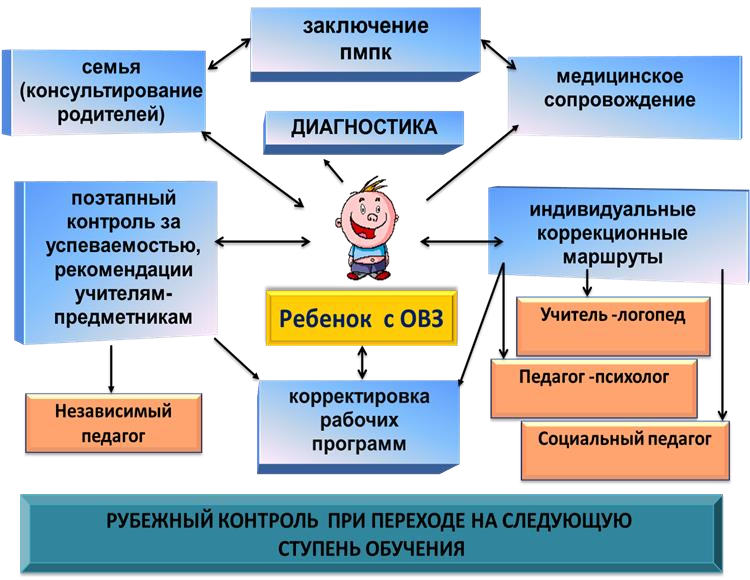 План мероприятий по работе с педагогически запущенными детьми и неблагополучными семьямиIII. ОРГАНИЗАЦИОННЫЙ РАЗДЕЛ3.1 Учебный план начального общего образованияУчебный план МБОУ «Школа № 3», реализующий основную образовательную программу начального общего образования, фиксирует общий объем нагрузки, максимальный объем аудиторной нагрузки обучающихся, состав и структуру предметных областей, распределяет учебное время, отводимое на их освоение по классам и учебным предметам. Учебный план определяет общие рамки принимаемых решений при разработке содержания образования, требований к его усвоению и организации образовательной деятельности, а также выступает в качестве одного из основных механизмов ее реализации. Содержание образования при получении начального общего образования реализуется преимущественно за счет введения учебных курсов, обеспечивающих целостное восприятие мира, системно-деятельностный подход и индивидуализацию обучения. Учебный план муниципального бюджетного общеобразовательного учреждения города Ростова-на-Дону «Школа № 3» (далее школа) в 2022-2023 учебном году отражает организационно-педагогические условия, необходимые для достижения результатов освоения основной образовательной программы; фиксирует максимальный объем аудиторной нагрузки обучающихся, состав и структуру предметных областей; определяет перечень учебных предметов, распределяет учебное время, отводимое на их освоение по классам и учебным предметам.На уровне начального общего образования реализуется ФГОС НОО.   В условиях пятидневной рабочей недели в начальной школе учебный план полностью соответствует примерному учебному плану для образовательных учреждений Ростовской области на 2022-2023 учебный год в рамках федерального государственного образовательного стандарта начального общего образования с общим объемом обязательной нагрузки в 1-х классах 21 час, во 2-4 классах 23 часа. С целью выполнения требований учебных программ по русскому языку, развития языковых компетенций в 1-2 классах обязательный учебный предмет «Русский язык» дополнен 1 часом из части, формируемой участниками образовательных отношений. Обязательная предметная область «Родной язык и литературное чтение на родном языке» является самостоятельной и включает в себя обязательные учебные предметы «Родной язык» и «Литературное чтение на родном языке», реализуется в рамках учебного плана за счет части, формируемой участниками образовательных отношений. На изучение предметной области «Родной язык и литературное чтение на родном языке» в 3-х и 4-х классах установлено по 1 часу в неделю (по 0,5 часа в неделю – «Родной язык», по 0,5 часа в неделю – «Литературное чтение на родном языке»). Свободный выбор изучаемого родного языка из числа языков народов Российской Федерации, включая русский язык как родной язык, осуществляется в пределах возможностей общеобразовательной организации по заявлениям родителей (законных представителей) несовершеннолетних обучающихся при приеме (переводе) на обучение по имеющим государственную аккредитацию образовательным программам начального общего образования. Примерная программа по учебному предмету «Русский родной язык» для образовательных организаций, реализующих программы начального общего образования, по результатам экспертизы одобрена решением ФУМО по общему образованию от 04.03.2019 (протокол № 1/19) и размещена на сайте fgosreestr.ru в разделе «Основные образовательные программы в части учебных предметов, курсов, дисциплин (модулей)».Учебный план отражает содержание образования, которое обеспечивает решение важнейших целей современного начального образования:•	формирование гражданской идентичности обучающихся;•	приобщение обучающихся к общекультурным и национальным ценностям, информационным технологиям;•	готовность к продолжению образования на последующих ступенях основного общего образования;•	формирование здорового образа жизни, элементарных правил поведения в экстремальных ситуациях;•	личностное развитие обучающегося в соответствии с его индивидуальностью.В соответствии с СанПиНом 2.4.2.2821-10 учебный предмет «Физическая культура» изучается в объеме 3-х часов в неделю для удовлетворения биологической потребности в движении обучающихся. В 1-4-х классах согласно СанПиН 2.4.2. 2821 -10 в рамках третьего часа предмета «Физическая культура» вводится предмет двигательно-активного характера «Традиционные и национальные спортивные игры».Учебный предмет «Технология» (1 час в неделю) включает раздел «Практика работы на компьютере» в 3-4 классах с целью приобретения первоначальных представлений о компьютерной грамотности, использования средств и инструментов ИКТ и ИКТ-ресурсов для решения разнообразных учебно-познавательных и учебно-практических задач, охватывающих содержание всех изучаемых предметов, включая учебный предмет «Математика», которому отводится ведущая интегрирующая роль.Интегрированный учебный предмет «Окружающий мир» в 1-4 классах изучается как обязательный по 2 часа в неделю. В его содержание дополнительно введены развивающие модули и разделы социально-гуманитарной направленности, а также элементы основ безопасности жизнедеятельности.Комплексный учебный курс «Основы религиозных культур и светской этики» (далее – ОРКСЭ) реализуется в объеме 1 часа в неделю в 4 классах. Один из модулей ОРКСЭ («Основы мировых религиозных культур», «Основы светской этики», «Основы православной культуры», «Основы иудейской культуры», «Основы буддийской культуры», «Основы исламской культуры») выбирается родителями (законными представителями) обучающихся.Учебный план (недельный)«Школа № 3» на 2022-2023 учебный год в рамках федерального государственного образовательного стандарта начального общего образования*- объем часов по классам (годам) обучения устанавливается самостоятельно общеобразовательной организацией из части, формируемой участниками образовательных отношений, но не менее 1 часа в неделю суммарно за 4 года обучения по каждому учебному предмету предметной области «Родной язык и литературное чтение на родном языке»     **- в 4 классе при 5-дневной учебной неделе объем часов на предметную область «Родной язык и литературное чтение на родном языке» -1 час в неделю (0,5 часа в неделю - «Родной язык», 0,5 часа в неделю - «Литературное чтение на родном языке»3.2. Календарный графикКалендарный учебный график МБОУ «Школа № 3» составлен на основе ч. 1 ст. 41 ФЗ Образовании в Российской Федерации», согласно которой охрана здоровья обучающихся включает в себя определение оптимальной учебной, внеурочной нагрузки, режима учебных занятий и продолжительности каникул.Порядок организации и осуществления образовательной деятельности по основным общеобразовательным программам - образовательным программам начального общего, основного общего и среднего общего образования (утв. п. 17 приказа Министерства образования и науки РФ от 30 августа 2013 г. № 1015) учебный год в образовательных организациях начинается 2 сентября и заканчивается в соответствии с учебным планом соответствующей общеобразовательной программы.В процессе освоения общеобразовательных программ учащимся предоставляются каникулы. В соответствии с приказом Минобразования РФ от 9 марта 2004 г. №1312 «Об утверждении федерального базисного учебного плана и примерных учебных планов для образовательных учреждений Российской Федерации, реализующих программы общего образования» (нормативный срок освоения), требованиями СанПин 2.4.2.2821-10 от 29.12.2010г. №189, Производственного календаря на 2019 и 2020 год с праздничными и выходными днями, составленного согласно ст. 112 ТК РФ (в ред. от 23.04.2012 N 35-ФЗ), приказа Минздравсоцразвития РФ от 13.08.2009 № 588н «Об утверждении порядка исчисления нормы рабочего времени на определенные календарные периоды времени (месяц, квартал, год) в зависимости от установленной продолжительности рабочего времени в неделю» и проекта Постановления Правительства РФ «О переносе выходных дней в 2020 году».Календарный учебный график МБОУ города Ростова – на - Дону «Школа № 3» на 2019-2020 учебный годЭтапы образовательного процесса.Первый день 2022-2023 учебного года - 01.09.2022Последний день 2022-2023 учебного года:для обучающихся 1, 5, 9, 11 классов − 25.05.2023; для обучающихся 2-4, 6-8, 10 классов − 31.05.2023.Продолжительность 2022-2023 учебного года:1 классы − 33 учебные недели;5, 9, 11 классы − 34 учебные недели, без учета итоговой государственной аттестации; 2−4, 6-8, 10 классы − 35 учебных недель.Продолжительность 2022-2023 учебного года по четвертям:1 четверть – 8 учебных недель и 2 дня; 2 четверть − 7 учебных недель и 3 учебных дня;   3 четверть – 9 учебных недель и 4 дня; для 1-х классов – 8 учебных недель и 4 дня;4 четверть − 8 учебных недель; для 1-х, 5-х, 9-х, 11-х классов - 7 учебных недель.Сроки каникул в течение 2022-2023 учебного года:осенние каникулы –  31.10.2022 − 06.11.2022 – 7 календарных дней; зимние каникулы –  29.12.2022 − 08.01.2023 – 11 календарных дней;       дополнительные каникулы для 1 классов –  06.02.2023 − 12.02.2023 – 7 днейвесенние каникулы –  22.03.2023 − 02.04.2023 – 12 календарных днейУчебные сборы –  01.06.2023 – 05.06.2023 – 5 календарных днейВходной контроль  2-11классы Русский язык: 2 - 4 классы (05.09.2022 - 07.09.2022); 5 – 11 классы (07.09.2022 - 09.09.2022); Математика:   2 - 4 классы (12.09.2022 - 14.09.2022);   5 - 11 классы (12.09.2022 - 14.09.2022)Обществознание: 9 класс (12.09.2022 - 16.09.2022); Информатика: 9,11 класс (19.09.2022-23.09.2022);Текущий контроль знаний учащихся  (2-11 классы) Русский язык: 2 - 11 классы (12.12.2022 - 16.12.2022)Математика: 2 - 11 классы (19.12.2022 - 23.12.2022)3.3. План внеурочной деятельностиПод внеурочной деятельностью понимается образовательная деятельность, осуществляемая в формах, отличных от урочной, и направленная на достижение планируемых результатов освоения основной образовательной программы начального общего образования. Цели организации внеурочной деятельности на уровне начального общего образования: обеспечение соответствующей возрасту адаптации ребенка в образовательной организации, создание благоприятных условий для развития ребенка, учет его возрастных и индивидуальных особенностей. Внеурочная деятельность организуется по направлениям развития личности (спортивно-оздоровительное, духовно-нравственное, социальное, общеинтеллектуальное, общекультурное).  Формы организации внеурочной деятельности, как и в целом образовательной деятельности, в рамках реализации основной образовательной программы начального общего образования определяет организация, осуществляющая образовательную деятельность. Содержание занятий, предусмотренных во внеурочной деятельности, должно осуществляться в таких формах как художественные, культурологические, филологические, хоровые студии, сетевые сообщества, школьные спортивные клубы и секции, конференции, олимпиады, военно-патриотические объединения, экскурсии, соревнования, поисковые и научные исследования, общественно полезные практики и другие формы на добровольной основе в соответствии с выбором участников образовательных отношений. При организации внеурочной деятельности обучающихся образовательной организацией могут использоваться возможности организаций и учреждений дополнительного образования, культуры и спорта. В период каникул для продолжения внеурочной деятельности могут использоваться возможности специализированных лагерей, тематических лагерных смен, летних школ. Время, отведенное на внеурочную деятельность, не учитывается при определении максимально допустимой недельной нагрузки обучающихся и составляет не более 1350 часов за 4 года обучения. В зависимости от возможностей организации, осуществляющей образовательную деятельность, особенностей окружающего социума внеурочная деятельность может осуществляться по различным схемам, в том числе: непосредственно в образовательной организации; совместно с организациями и учреждениями дополнительного образования детей, спортивными объектами, учреждениями культуры; в сотрудничестве с другими организациями и с участием педагогов организации, осуществляющей образовательную деятельность (комбинированная схема). Основное преимущество организации внеурочной деятельности непосредственно в образовательной организации заключается в создании условий для полноценного пребывания ребенка в МБОУ «Школа № 3».Общая характеристика курса внеурочной деятельностиВнеурочная деятельность организуется по направлениям развития личности (спортивно-оздоровительное, духовно-нравственное, социальное, общеинтеллектуальное, общекультурное) на добровольной основе в соответствии с выбором участников образовательных отношений.Количество занятий внеурочной деятельности для каждого обучающегося определяется его родителями (законными представителями) с учетом занятости обучающегося во второй половине дня.Организуется внеурочная деятельность на основе взаимодействия всех субъектов образовательного процесса через следующие формы: экскурсии, кружки, секции, конференции, исследовательскую деятельность, ученические сообщества (творческие, научные, интеллектуальные, спортивные, краеведческие и т.д.), олимпиады, соревнования, конкурсы, фестивали, мастер-классы, акции и другие формы, отличные от урочной, на добровольной основе в соответствии с выбором участников образовательных отношений.Спортивно-оздоровительное направление: осознание ценности здорового, безопасного и экологически целесообразного образа жизни, формирование позитивного отношения к спорту, физическим упражнениям, правильному питанию, знаний о современных угрозах для жизни и здоровья людей, в том числе экологических и транспортных, готовности активно им противостоять.  Духовно-нравственное направление:  осознанное ценностное отношение к национальным базовым ценностям, России, своему народу, своему краю, отечественному культурно-историческому наследию, государственной символике, законам РФ, русскому и родному языку, народным традициям, старшему поколению; сформированная гражданская компетенция; понимание и осознание моральных норм и правил нравственного поведения, в том числе этических норм взаимоотношений в семье, между поколениями, носителями разных убеждений, представителями различных социальных групп; уважительное отношение к жизненным проблемам других людей, сочувствие к человеку, находящемуся в трудной ситуации; уважительное отношение к родителям (законным представителям), к старшим, заботливое отношение к младшим; знание традиций своей семьи и образовательного учреждения, бережное отношение к ним.  Общеинтеллектуальное направление:  осознанное ценностное отношение к интеллектуально-познавательной деятельности и творчеству; сформированная мотивация к самореализации в творчестве, интеллектуально - познавательной и научно - практической деятельности; сформированные компетенции познавательной деятельности: постановка и решение познавательных задач; нестандартные решения, овладение информационными технологиями (поиск, переработка, выдача информации); развитие познавательных процессов: восприятия, внимания, памяти, мышления, воображения; способность обучающихся самостоятельно продвигаться в своем развитии, выстраивать свою образовательную траекторию; Общекультурное направление: понимание и осознание моральных норм и правил нравственного поведения, в том числе этических норм взаимоотношений в семье, между поколениями, носителями разных убеждений, представителями различных социальных групп; понимание и осознание эстетических и художественных ценностей отечественной культуры; народного творчества, этнокультурных традиций, фольклора народов России; способность видеть красоту в окружающем мире; в поведении, поступках людей; сформированное эстетическое отношение к окружающему миру и самому себе; сформированная потребность повышать свой культурный уровень; потребность самореализации в различных видах творческой деятельности; знание культурных традиций своей семьи и образовательного учреждения, бережное отношение к ним.  Социальное направление: овладение социальными знаниями (об общественных нормах, об устройстве общества, о социально одобряемых и неодобряемых формах поведения в обществе и т. п.), понимание и осознание социальной реальности и повседневной жизни; сформированные позитивные отношения школьника к базовым ценностям общества (человек, семья, Отечество, природа, мир, знания, труд, культура), сформированное ценностное отношение к социальной реальности в целом; достижение учащимися необходимого для жизни в обществе, социуме социального опыта, получение школьником опыта и навыков самостоятельного социального действия; сотрудничество, толерантность, уважение и принятие другого, социальная мобильность; умение коммуникативно взаимодействовать с окружающими людьми, овладение социокультурными нормами поведения в различных ситуациях межличностного и межкультурного общения; ценностное отношение к окружающей среде, природе; людям; потребность природоохранной деятельности, участия в экологических инициативах, проектах, социально- значимой деятельности.Материально-техническое обеспечение внеурочной деятельности. Для организации внеурочной деятельности в рамках ФГОС начального общего, основного общего и среднего общего образования в МБОУ «Школа № 3» имеются следующие условия: занятия в школе проводятся в одну дневную смену, имеется столовая, в которой организовано горячее питание, спортивный зал, классные комнаты оснащены необходимым оборудованием для реализации программ внеурочной деятельности, библиотека с читальным залом. Спортивный зал оснащен необходимым оборудованием и спортивным инвентарем.Материальная и техническая база соответствует действующим санитарным и противопожарным правилам и нормам.Кадровые условия для реализации внеурочной деятельности:Занятия по внеурочной деятельности проводят опытные квалифицированные педагоги: учителя начальных классов (классные руководители), учителя предметники основной школы.Программы внеурочной деятельности разрабатываются педагогами на основе переработки примерных образовательных программ. РезультативностьРезультативность изучения программы внеурочной деятельности определяется на основе участия ребенка в конкурсных мероприятиях или выполнения им некоторых работ.Формами промежуточных итогов освоения программы внеурочной деятельности являются выставки, фестивали, соревнования, учебно-исследовательские конференции и т. п.Итоговая форма проверки освоения программы внеурочной деятельности является защита проекта, срок проведения которой определяется календарным учебным графиком МБОУ «Школа №3»Режим внеурочной деятельностиРежим внеурочной деятельности разработан в соответствии с СанПин, обеспечивает реализацию плана внеурочной деятельности по утвержденным в установленном порядке рабочим программам курсов и не допускает двойного финансирования при выполнении государственного задания и организации предоставления государственных услуг.Внеурочная деятельность является составной частью основных образовательных программ, формируемой участниками образовательного процесса. В соответствии с требованиями Федерального государственного образовательного стандарта внеурочная деятельность в МБОУ «Школа № 3» организуется по направлениям: 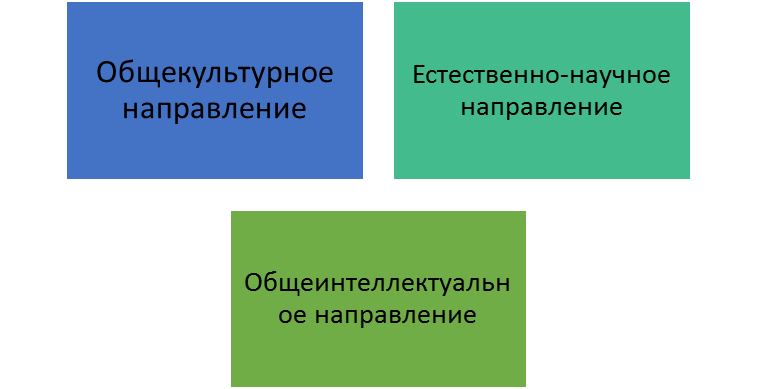 УЧЕБНЫЙ ПЛАНвнеурочной деятельности для учащихся 2 – 4классовна 2022-2023 учебный год3.4. Система условий реализации основной образовательной программы начального общего образования  В школе на 01.09.2022 г. числится 898 обучающихся, что составляет 33 класса:  I уровень – 440 обучающихся (15 классов). Обучение ведется в одну смену в режиме 5-дневной недели (1 – 4 –е классы). В первом классе осуществляется использование «ступенчатого» режима обучения: в сентябре, октябре – по 3 урока в день по 35 минут каждый, в ноябре- декабре – по 4 урока по 35 минут каждый; в январе – мае – по 4 урока по 40 минут каждый, один раз в неделю 5 уроков за счет урока физической культуры.  Во 2-4-х классах продолжительность урока составляет 40 минут. 3.4.1. Кадровое условие реализации основной образовательной программыКадровое обеспечение реализации ФГОС В МБОУ «Школа № 3» 43 педагогических работников. Из них имеют высшую квалификационную категорию по должности «учитель» – 27 человек (55%), первую категорию – 8 (13%), не имеют квалификационных категорий 2 педагогов (26%), 1 педагог соответствует должности. Учителей начальных классов в школе 15, из них учителей высшей квалификационной категории – 6, первой – 6, не имеют категории – 2. Курсы повышения квалификации своевременно проходят все педагоги.  Административный состав: директор школы, 4 заместителя директора. В школе имеется педагог-психолог, библиотекарь, бухгалтер, медицинские работники, работники пищеблока, вспомогательный персонал. 3.4.2. Психолого-педагогические условия реализации ООППсихолого-педагогическое сопровождение введения и реализации ФГОС направлено на: организацию образовательного процесса с учетом специфики возрастного психофизического развития обучающихся, в том числе особенностей перехода из дошкольного возраста в младший школьный; формирование и развитие психолого-педагогической компетентности участников образовательного процесса; обеспечение вариативности направлений и форм, а также диверсификации уровней психолого-педагогического сопровождения участников образовательного процесса. Организация методической работы по вопросам ФГОС  Одним из условий реализации ФГОС является создание системы методической работы, обеспечивающей сопровождение деятельности педагогов на всех этапах реализации требований ФГОС. 3.4.3. Материально-техническое обеспечение  Материально-технические условия реализации основной образовательной программы начального общего образования обеспечивают: 1.возможность достижения обучающимися требований к предметным, метапредметным и личностным результатам освоения основной образовательной программы; 2. соблюдение: санитарно-гигиенических норм образовательного процесса (требования к водоснабжению, канализации, освещению, воздушно-тепловому режиму, размещению и архитектурным особенностям здания образовательного учреждения, его территории, отдельным помещениям, средствам обучения, учебному оборудованию); требований к санитарно-бытовым условиям (оборудование санузлов, мест личной гигиены); требований к социально-бытовым условиям (оборудование в учебных кабинетах и лабораториях рабочих мест учителя и каждого обучающегося; учительской с рабочей зоной и местами для отдыха; комнат психологической разгрузки; административных кабинетов (помещений); помещений для питания обучающихся); строительных норм и правил; требований пожарной безопасности и электробезопасности; требований охраны здоровья обучающихся и охраны труда работников образовательных учреждений; требований к транспортному обслуживанию обучающихся; требований к организации безопасной эксплуатации улично-дорожной сети и технических средств, организации дорожного движения в местах расположения общеобразовательных учреждений; требований к организации безопасной эксплуатации спортивных сооружений, спортивного инвентаря и оборудования, используемого в общеобразовательных учреждениях; - установленных сроков и необходимых объёмов текущего и капитального ремонта; В соответствии с требованиями в школе создана достаточно хорошая материально-техническая база: 2 спортивных зала, спортивная площадка, столовая на 150 посадочных мест, 1 компьютерный класс, библиотека, два медицинских кабинета, балетный класс, актовый зал, музейная комната. В школе 36  предметных кабинета, из них 14 кабинетов начальных классов, которые обеспечены печатными и комбинированными пособиями по предметам, демонстрационным и учебно-лабораторным оборудованием, цифровыми образовательными ресурсами. Все помещения обеспечены комплектами оборудования для реализации всех предметных областей и внеурочной деятельности, а также мебелью, офисным оснащением и необходимым инвентарем. Оснащенность современных кабинетов позволяет реализовать требования к освоению общеобразовательных программ в соответствии с ФГОС. Школа имеет Интернет-сайт и электронно-компьютерные средства коммуникации.  Дорожная карта по формированию системы условий реализации ООП 3.4.4. Финансовое обеспечение реализации основной образовательной программы  начального общего образования Финансовое обеспечение реализации основной образовательной программы начального общего образования опирается на исполнение расходных обязательств, обеспечивающих конституционное право граждан на бесплатное и общедоступное общее образование. Объём действующих расходных обязательств отражается в задании учредителя по оказанию государственных (муниципальных) образовательных услуг в соответствии с требованиями федеральных государственных образовательных стандартов общего образования. Задание учредителя обеспечивает соответствие показателей объёмов и качества предоставляемых образовательным учреждением услуг (выполнения работ) с размерами направляемых на эти цели средств бюджета. Финансовое обеспечение задания учредителя по реализации основной образовательной программы осуществляется на основе нормативного подушевого финансирования. Введение нормативного подушевого финансирования определяет механизм формирования расходов и доведения средств на реализацию государственных гарантий прав граждан на получение общедоступного и бесплатного общего образования в соответствии с требованиями Стандарта. Применение принципа нормативного подушевого финансирования на уровне образовательного учреждения заключается в определении стоимости стандартной (базовой) бюджетной образовательной услуги в образовательном учреждении не ниже уровня фактически сложившейся стоимости в предыдущем финансовом году. Региональный расчётный подушевой норматив - это минимально допустимый объём финансовых средств, необходимых для реализации основной образовательной программы в учреждениях данного региона в соответствии с ФГОС в расчёте на одного обучающегося в год, определяемый раздельно для образовательных учреждений, расположенных в городской и сельской местности. Органы местного самоуправления могут устанавливать дополнительные нормативы финансирования образовательных учреждений за счёт средств местных бюджетов сверх установленного регионального подушевого норматива. Региональный расчётный подушевой норматив должен покрывать следующие расходы на год: оплату труда работников образовательных учреждений с учётом районных коэффициентов к заработной плате, а также отчисления; расходы, непосредственно связанные с обеспечением образовательного процесса (приобретение учебно-наглядных пособий, технических средств обучения, расходных материалов, канцелярских товаров, оплату услуг связи в части расходов, связанных с подключением к информационной сети Интернет и платой за пользование этой сетью); иные хозяйственные нужды и другие расходы, связанные с обеспечением образовательного процесса (обучение, повышение квалификации педагогического и административноуправленческого персонала образовательных учреждений, командировочные расходы и др.), за исключением расходов на содержание зданий и коммунальных расходов, осуществляемых из местных бюджетов. В соответствии с расходными обязательствами органов местного самоуправления по организации предоставления общего образования в расходы местных бюджетов могут также включаться расходы, связанные с организацией подвоза обучающихся к образовательным учреждениям и развитием сетевого взаимодействия для реализации основной образовательной программы общего образования. Реализация принципа нормативного подушевого финансирования осуществляется на трёх следующих уровнях: межбюджетных отношений (бюджет субъекта РФ — муниципальный бюджет); внутрибюджетных отношений (муниципальный бюджет — образовательное учреждение); - образовательного учреждения. Порядок определения и доведения до общеобразовательных учреждений бюджетных ассигнований, рассчитанных с использованием нормативов бюджетного финансирования на одного обучающегося, должен обеспечить нормативно-правовое закрепление на региональном уровне следующих положений: неуменьшение уровня финансирования по статьям расходов, включённым в величину регионального расчётного подушевого норматива (заработная плата с начислениями, прочие текущие расходы на обеспечение материальных затрат, непосредственно связанных с учебной деятельностью общеобразовательных учреждений); возможность использования нормативов не только на уровне межбюджетных отношений (бюджет региона - бюджеты муниципальных районов и городских округов), но и на уровне внутрибюджетных отношений (муниципальный бюджет - общеобразовательное учреждение) и образовательного учреждения. В связи с требованиями Стандарта при расчёте регионального подушевого норматива должны учитываться затраты рабочего времени педагогических работников образовательных учреждений на урочную и внеурочную деятельность, включая все виды работ (учебная, воспитательная методическая и т. п.), входящие в трудовые обязанности конкретных педагогических работников.  Формирование фонда оплаты труда образовательного учреждения осуществляется в пределах объёма средств образовательного учреждения на текущий финансовый год, определённого в соответствии с региональным расчётным подушевым нормативом, количеством обучающихся и соответствующими поправочными коэффициентами, и отражается в смете образовательного учреждения. Для обеспечения требований Стандарта на основе проведённого анализа материальнотехнических условий реализации основной образовательной программы основного общего образования образовательное учреждение: проводит экономический расчёт стоимости обеспечения требований Стандарта по каждой позиции; устанавливает предмет закупок, количество и стоимость пополняемого оборудования, а также работ для обеспечения требований к условиям реализации ООП; определяет величину затрат на обеспечение требований к условиям реализации ООП; соотносит необходимые затраты с региональным (муниципальным) графиком внедрения Стандарта основной ступени и определяет распределение по годам освоения средств на обеспечение требований к условиям реализации ООП в соответствии с ФГОС; определяет объёмы финансирования, обеспечивающие реализацию внеурочной деятельности обучающихся, включённой в основную образовательную программу образовательного учреждения (механизмы расчёта необходимого финансирования представлены в материалах Минобрнауки «Модельная методика введения нормативного подушевого финансирования реализации государственных гарантий прав граждан на получение общедоступного и бесплатного общего образования» (утверждена Минобрнауки 22 ноября 2007 г.), «Новая система оплаты труда работников образования. Модельная методика формирования системы оплаты труда и стимулирования работников государственных образовательных учреждений субъектов Российской Федерации и муниципальных образовательных учреждений» (утверждена Минобрнауки 22 ноября 2007 г.), а также в письме Департамента общего образования «Финансовое обеспечение внедрения ФГОС. Вопросы-ответы», которым предложены дополнения к модельным методикам в соответствии с требованиями ФГОС); разрабатывает финансовый механизм интеграции между общеобразовательным учреждением и учреждениями дополнительного образования детей, а также другими социальными партнёрами, организующими внеурочную деятельность обучающихся, и отражает его в своих локальных актах. При этом учитывается, что взаимодействие может осуществляться: на основе договоров на проведение занятий в рамках кружков, секций, клубов и др. по различным направлениям внеурочной деятельности на базе школы (учреждения дополнительного образования, клуба, спортивного комплекса и др.); за счёт выделения ставок педагогов дополнительного образования, которые обеспечивают реализацию для обучающихся в общеобразовательном учреждении широкого спектра программ внеурочной деятельности. 3..5. Система контроля за условиями реализации основной образовательной программы начального общего образованияШкола осуществляет мониторинг состояния условий на основе следующих механизмов: Оценка материально-технических условий: Показатели самообследования (приказ Минобрнауки России от 10.12.2013 № 1324 ):  Показатели системы внутренней оценки условий:  Система общественной оценки эффективной деятельности школы:  ПРИНЯТОна заседании Управляющего Совета школы МБОУ «Школа №3»протокол заседания №1от 28 августа 2022 года ПРИНЯТОна заседании Управляющего Совета школы МБОУ «Школа №3»протокол заседания №1от 28 августа 2022 года                                                                                  УТВЕРЖДАЮи.о. Директора МБОУ «Школа №3»_________________С.Г. ДудковскаяПриказ №175 от 30.08.2022                                                                                 УТВЕРЖДАЮи.о. Директора МБОУ «Школа №3»_________________С.Г. ДудковскаяПриказ №175 от 30.08.2022ПРИНЯТОНа заседании Педагогического СоветаМБОУ «Школа №3»Протокол заседания №1от 29 августа 2022 годаПРИНЯТОНа заседании Педагогического СоветаМБОУ «Школа №3»Протокол заседания №1от 29 августа 2022 годаЯзык и речь, их значение в жизни людей.	Язык и речь, их значение в жизни людей.	Виды речевой деятельностиВиды речевой деятельностиДиалог и монолог. Диалог и монолог. Раздел  «Текст» 5чРаздел  «Текст» 5чЧто такое текст?Что такое текст?Признаки текста: целостность, связность, законченность.Признаки текста: целостность, связность, законченность.Тема и главная мысль текста, заглавие.Тема и главная мысль текста, заглавие.Построение текста. Части текста.Построение текста. Части текста.Построение текста. Части текста. Построение текста. Части текста. Раздел «Предложение» 11чРаздел «Предложение» 11чВходная  контрольная работа   Входная  контрольная работа    Предложения по цели высказывания. Предложения по цели высказывания.Логическое  ударение.Логическое  ударение.Главные члены предложения .Главные члены предложения .Второстепенные члены предложения.Второстепенные члены предложения.Подлежащее и сказуемое – главные члены предложения.Подлежащее и сказуемое – главные члены предложения.Распространённые и нераспространённые предложения.Распространённые и нераспространённые предложения.Связь слов в предложении.Связь слов в предложении.Развитие речи. Коллективное составление рассказа по репродукции картины И. С. Остроухова «Золотая осень»Развитие речи. Коллективное составление рассказа по репродукции картины И. С. Остроухова «Золотая осень»Проверочная работа по   теме «Предложение».Проверочная работа по   теме «Предложение».Работа над ошибками. Работа над ошибками. «Слова, слова, слова…»    20ч«Слова, слова, слова…»    20чЛексическое значение слова. Словарный диктант.Лексическое значение слова. Словарный диктант.Лексическое значение слова. Закрепление.Лексическое значение слова. Закрепление.Однозначные и многозначные слова.Однозначные и многозначные слова.Прямое и переносное значение многозначных слов.Прямое и переносное значение многозначных слов.Что такое синонимы?Что такое синонимы?Что такое антонимы?Что такое антонимы?Что такое антонимы? Закрепление.Что такое антонимы? Закрепление.Проверочная работа по теме «Лексическое значение слов»Проверочная работа по теме «Лексическое значение слов»Работа над ошибками. Что такое родственные слова?Работа над ошибками. Что такое родственные слова?Что такое родственные слова? Закрепление.Что такое родственные слова? Закрепление.Что такое корень слова? Что такое однокоренные слова?Что такое корень слова? Что такое однокоренные слова?Что такое корень слова? Что такое однокоренные слова? Закрепление.Что такое корень слова? Что такое однокоренные слова? Закрепление.Какие бывают слоги?Какие бывают слоги?Контрольный диктант   по теме: «Слова, слова, слова…»    Контрольный диктант   по теме: «Слова, слова, слова…»    Работа над ошибками. Как определить ударный слог? Закрепление.Работа над ошибками. Как определить ударный слог? Закрепление.Как определить ударный слог?Как определить ударный слог?Как переносить слова с одной строки на другую?Как переносить слова с одной строки на другую?Как переносить слова с одной строки на другую? Словарный диктант.Как переносить слова с одной строки на другую? Словарный диктант.Развитие речи. Обучающее изложение по теме: «Слова, слова, слова…»    Развитие речи. Обучающее изложение по теме: «Слова, слова, слова…»     Работа над ошибками.  Работа над ошибками. Раздел «Звуки и буквы»   36 чРаздел «Звуки и буквы»   36 чКак различить звуки и буквы?Как различить звуки и буквы?Как мы используем алфавит?Как мы используем алфавит?Как мы используем алфавит?Как мы используем алфавит?Какие слова пишутся с заглавной буквы?Какие слова пишутся с заглавной буквы?Как определить гласные звуки?Как определить гласные звуки?Правописание слов с безударным гласным звуком в корне.Правописание слов с безударным гласным звуком в корне.Правописание слов с безударным гласным звуком в корне.Правописание слов с безударным гласным звуком в корне.Правописание слов с безударным гласным звуком в корне.Правописание слов с безударным гласным звуком в корне.Правописание слов с безударным гласным звуком в корне.Правописание слов с безударным гласным звуком в корне.Правописание слов с безударным гласный звуком в корне.Правописание слов с безударным гласный звуком в корне.Контрольная работа  по теме: «Правописание слов с безударным гласным звуком в корне.»Контрольная работа  по теме: «Правописание слов с безударным гласным звуком в корне.»Работа над ошибками.Работа над ошибками.Правописание слов с непроверяемыми  безударными гласными звуками в корне. Словарный диктантПравописание слов с непроверяемыми  безударными гласными звуками в корне. Словарный диктантПравописание слов с непроверяемыми  безударными гласными звуками в корне. Правописание слов с непроверяемыми  безударными гласными звуками в корне. Правописание слов с непроверяемыми  безударными гласными звуками в корне.Правописание слов с непроверяемыми  безударными гласными звуками в корне.Правописание слов с непроверяемыми  безударными гласными звуками в корне.Правописание слов с непроверяемыми  безударными гласными звуками в корне.Проверочная работа по теме « Правописание слов с безударным гласным звуком в корне».Проверочная работа по теме « Правописание слов с безударным гласным звуком в корне».Работа над ошибками. Как определить согласные звуки?Работа над ошибками. Как определить согласные звуки?Как определить согласные звуки? Как определить согласные звуки? Согласный звук [Й] и буква И краткоеСогласный звук [Й] и буква И краткоеСлова с удвоенными согласнымиСлова с удвоенными согласнымиРазвитие речи. Сочинение по картине А.С. Степанова "Лоси".Развитие речи. Сочинение по картине А.С. Степанова "Лоси".Работа над ошибками.Работа над ошибками.Наши проекты. И в шутку и в серьёз.Наши проекты. И в шутку и в серьёз.Твёрдые и мягкие согласные звуки и буквы для их обозначенияТвёрдые и мягкие согласные звуки и буквы для их обозначенияТвёрдые и мягкие согласные звуки и буквы для их обозначенияТвёрдые и мягкие согласные звуки и буквы для их обозначенияМягкий знак. Как обозначить мягкость согласного звука на письме?Мягкий знак. Как обозначить мягкость согласного звука на письме?Контрольный диктант по теме «Звуки и буквы»Контрольный диктант по теме «Звуки и буквы»Работа над ошибкамиРабота над ошибкамиПравописание мягкого знака в конце и середине слова перед другими согласнымиПравописание мягкого знака в конце и середине слова перед другими согласнымиСлова с удвоенными согласными. Закрепление Слова с удвоенными согласными. Закрепление Контрольное списывание по теме «Звуки и буквы»Контрольное списывание по теме «Звуки и буквы»Правописание мягкого знака в конце и в середине слова перед другими согласными. Правописание мягкого знака в конце и в середине слова перед другими согласными. Правописание мягкого знака в конце и в середине слова перед другими согласными. Словарная работа.Правописание мягкого знака в конце и в середине слова перед другими согласными. Словарная работа.Развитие речи. Обучающее изложение по теме: "Звуки и буквы".Развитие речи. Обучающее изложение по теме: "Звуки и буквы".Обобщающий урок  "Звуки и буквы". Обобщающий урок  "Звуки и буквы". Раздел «Правописание буквосочетаний с шипящими звуками» 26 чРаздел «Правописание буквосочетаний с шипящими звуками» 26 чРабота над ошибками. Буквосочетания ЧК, ЧН, ЧТ, ЩН, НЧ.Работа над ошибками. Буквосочетания ЧК, ЧН, ЧТ, ЩН, НЧ.Буквосочетания ЧК, ЧН, ЧТ, ЩН, НЧ.Буквосочетания ЧК, ЧН, ЧТ, ЩН, НЧ.РифмаРифмаБуквосочетания ЖИ-ШИ, ЧА- ЩА, ЧУ-ЩУ. Буквосочетания ЖИ-ШИ, ЧА- ЩА, ЧУ-ЩУ. Буквосочетания ЖИ-ШИ, ЧА- ЩА, ЧУ-ЩУ.Буквосочетания ЖИ-ШИ, ЧА- ЩА, ЧУ-ЩУ.Буквосочетания ЖИ-ШИ, ЧА-ЩА, ЧУ-ЩУ. Буквосочетания ЖИ-ШИ, ЧА-ЩА, ЧУ-ЩУ. Проверь себя.Проверь себя.Звонкие и глухие согласные звуки.Звонкие и глухие согласные звуки. Правописание парных звонких и глухих согласных звуков.  Правописание парных звонких и глухих согласных звуков. Правописание парных звонких и глухих согласных звуков.Правописание парных звонких и глухих согласных звуков.Проверка парных согласных в корне слова.Проверка парных согласных в корне слова.Распознавание проверяемых и проверочных слов. Распознавание проверяемых и проверочных слов. Проверка парных согласных.Проверка парных согласных.Правописание парных звонких и глухих согласных на конце слова.Правописание парных звонких и глухих согласных на конце слова.Проверочная работа по теме «Правописание парных согласных ».Проверочная работа по теме «Правописание парных согласных ».Работа над ошибками. Правописание парных согласных на конце и в середине слова.Работа над ошибками. Правописание парных согласных на конце и в середине слова.Контрольная работа  по теме «Правописание парных согласных».Контрольная работа  по теме «Правописание парных согласных».Работа над ошибками. Правописание парных звонких и глухих согласных на конце слова.Работа над ошибками. Правописание парных звонких и глухих согласных на конце слова. Обобщение изученного материала. Обобщение изученного материала.Разделительный мягкий знак. Слова с разделительным мягким знаком.Разделительный мягкий знак. Слова с разделительным мягким знаком.Правописание слов с разделительным мягким знаком.Правописание слов с разделительным мягким знаком.Правописание слов с разделительным мягким знаком.Правописание слов с разделительным мягким знаком.Разделительный мягкий знак. Разделительный мягкий знак. Разделительный мягкий знак. Разделительный мягкий знак. Контрольное списывание по теме «Правописание слов с разделительным мягким знаком».Контрольное списывание по теме «Правописание слов с разделительным мягким знаком».Работа над ошибками. Обобщение изученного материала. Работа над ошибками. Обобщение изученного материала. Раздел «Части речи»  48 чРаздел «Части речи»  48 чЧто такое части речи?Что такое части речи?Что такое части речи?Что такое части речи?Имя существительное как часть речи.Имя существительное как часть речи.Имя существительное как часть речи. Словарный диктантИмя существительное как часть речи. Словарный диктантОдушевлённые и неодушевлённые имена существительные.Одушевлённые и неодушевлённые имена существительные.Одушевлённые и неодушевлённые имена существительные.Одушевлённые и неодушевлённые имена существительные.Собственные и нарицательные имена существительные. Правописание собственных имён существительных.Собственные и нарицательные имена существительные. Правописание собственных имён существительных.Собственные и нарицательные имена существительные. Заглавная буква в именах, отчествах и фамилиях людей.Собственные и нарицательные имена существительные. Заглавная буква в именах, отчествах и фамилиях людей.Собственные и нарицательные имена существительные. Заглавная буква в именах сказочных героев, в названиях книг, журналов и газет.Собственные и нарицательные имена существительные. Заглавная буква в именах сказочных героев, в названиях книг, журналов и газет.Заглавная буква в написании кличек животных. Развитие речи.Заглавная буква в написании кличек животных. Развитие речи.Заглавная буква в географических названиях.Заглавная буква в географических названиях.Обучающее изложение по теме "Заглавная буква в именах собственных".Обучающее изложение по теме "Заглавная буква в именах собственных".Работа над ошибками. Обобщение знаний о написании слов с заглавной буквы.Работа над ошибками. Обобщение знаний о написании слов с заглавной буквы.Проверочная работа по теме "Заглавная буква в именах собственных"Проверочная работа по теме "Заглавная буква в именах собственных"Работа над ошибками. Единственное и множественное число имён существительных.Работа над ошибками. Единственное и множественное число имён существительных.Контрольная работа по теме «Части речи»Контрольная работа по теме «Части речи»Работа над ошибками. Синтаксическая функция глагола в предложении.Работа над ошибками. Синтаксическая функция глагола в предложении.Составление рассказа по серии картинок.Составление рассказа по серии картинок.Проверка знаний по теме «Имя существительное».Проверка знаний по теме «Имя существительное».Глагол как часть речи. Словарный диктантГлагол как часть речи. Словарный диктантСинтаксическая функция глагола в предложении.Синтаксическая функция глагола в предложении.Единственное и множественное число имён существительных.Единственное и множественное число имён существительных.Единственное и множественное число имён существительных.Единственное и множественное число имён существительных.Составление рассказа по репродукции картины художника А.К. Саврасова «Грачи прилетели». Составление рассказа по репродукции картины художника А.К. Саврасова «Грачи прилетели». Единственное и множественное число глаголов. Единственное и множественное число глаголов. Единственное и множественное число глаголовЕдинственное и множественное число глаголовПравописание частицы НЕ с глаголамиПравописание частицы НЕ с глаголамиОбобщение и закрепление знаний по теме «Глагол»Обобщение и закрепление знаний по теме «Глагол»Контрольная работа по теме «Имя прилагательное»Контрольная работа по теме «Имя прилагательное»Работа над ошибкамиРабота над ошибкамиСвязь имени прилагательного с именем существительным.Связь имени прилагательного с именем существительным.Прилагательные близкие и противоположные по значению.Прилагательные близкие и противоположные по значению.Прилагательные близкие и противоположные по значению.Прилагательные близкие и противоположные по значению.Единственное и множественное число имён прилагательных.Единственное и множественное число имён прилагательных.Что такое текст-повествование? Роль глаголов в тексте-повествовании.Что такое текст-повествование? Роль глаголов в тексте-повествовании.Роль глаголов в тексте-повествовании.Роль глаголов в тексте-повествовании.Роль имён прилагательных в тексте-описании.Роль имён прилагательных в тексте-описании.Обобщение  знаний по теме «Имя прилагательное».Обобщение  знаний по теме «Имя прилагательное».Обобщение знаний по теме «Имя прилагательное»Обобщение знаний по теме «Имя прилагательное»Общее понятие о местоимении. Роль местоимений в речи.Общее понятие о местоимении. Роль местоимений в речи.Что такое  текст-рассуждениеЧто такое  текст-рассуждениеРоль местоимений в речи в речи.Роль местоимений в речи в речи.Обобщение знаний о значимых частях речи. Обобщение знаний о значимых частях речи. Что такое предлоги? Роль предлогов в речи.Что такое предлоги? Роль предлогов в речи.Раздельное написание предлогов со словами. Словарный диктантРаздельное написание предлогов со словами. Словарный диктант Проект «В словари - за частями речи». Проект «В словари - за частями речи».Проверочная работа  по теме «Предлоги».Проверочная работа  по теме «Предлоги».Работа над ошибками. Работа над ошибками. Повторение 17 чПовторение 17 чПовторение по теме «Текст».Повторение по теме «Текст».Сочинение по теме «Текст» Сочинение по теме «Текст» Работа над ошибками. Повторение по теме «Предложение»Работа над ошибками. Повторение по теме «Предложение»Повторение по теме «Предложение»Повторение по теме «Предложение»Повторение по теме «Однокоренные слова»Повторение по теме «Однокоренные слова»Контрольный диктантКонтрольный диктантРабота над ошибкамиРабота над ошибкамиПовторение по теме «Части речи». «Имя существительное»Повторение по теме «Части речи». «Имя существительное»Повторение по теме «Части речи». «Глагол».Повторение по теме «Части речи». «Глагол».Повторение по теме «Части речи».  «Местоимение».  Словарный диктантПовторение по теме «Части речи».  «Местоимение».  Словарный диктантПовторение по теме «Правила правописания»Повторение по теме «Правила правописания»Контрольное списывание по теме «Части речи»Контрольное списывание по теме «Части речи»Работа над ошибками Работа над ошибками Повторение и закрепление изученного материалаПовторение и закрепление изученного материалаПравописание орфограмм в корне словаПравописание орфограмм в корне словаПовторение по теме «Правописание орфограмм в корне слова»Повторение по теме «Правописание орфограмм в корне слова»Повторение по теме «Правила правописания»Повторение по теме «Правила правописания»Повторение по теме «Правила правописания»Повторение по теме «Правила правописания»Закрепление изученного материала.Закрепление изученного материала.№Тема занятияКол-во часовФорма проведенияЭлектронные ресурсы1.День знаний. Рекорды России 1 ч.Образовательный квиз2.От поколения к поколению: любовь россиян к Родине 1 ч.БеседаВидеоролик 3.Мечтаю летать 1 ч.Работа с интерактивными карточкамиИнтерактивная доска4.Я хочу услышать музыку 1 ч.Музыкальный конкурс талантов5.О наших бабушках и дедушках 1 ч.Беседа «Семейные истории»Презентации, видеоролики6.Яснополянская школа и ее учитель 1 ч.Работа с текстомВидеоролик7.День отца. Творческая мастерская.1 ч.Изготовление поделокИнтерактивная доска8.Петр и Феврония Муромские 1 ч.Работа с иллюстрациямиПрезентация9.День народного единства 1 ч.Работа с интерактивной картойКарта России 10.Память времен 1 ч.Обсуждение исторических событийВидеоролики памятных событий11.День матери. Творческая мастерская.1 ч.Изготовление поделокПрезентация12.Герб России и Москвы. Легенда о Георгие Победоносце 1 ч.Работа с видеорядомВидеоролики13.Один час моей жизни. Что я могу сделать для других? 1 ч.Групповое обсуждение14.Герои Отечества разных исторических эпох 1 ч.Работа с галереей героев. Обсуждение событийЭлектронный архив. Медиасюжеты15.День конституции 1 ч.Эвристическая беседаВидеоролики16.О чем мы мечтаем? 1 ч.Конкурс стихов17.Светлый праздник Рождества 1 ч.Пишем письмо Дедушке Морозу18.Ленинград в дни блокады1 ч.Работа с книжным текстомВидеоролики19.Рождение московского художественного театра 1 ч.Виртуальная экскурсияВидеофрагмент20.День российской науки 1 ч.Викторина21.Россия и мир 1 ч.Викторина22.Есть такая профессия - Родину защищать 1 ч.Литературная гостиная: конкурс стиховПрезентация23.8 марта - женский праздник 1 ч.Творческий флэшмобИнтерактивная доска24.Гимн России 1 ч.Работа с книжным текстомВидеоролик25.Путешествие по Крыму 1 ч.Виртуальная экскурсияИнтернет. 26.Я иду … в театр 1 ч.Чтение по ролямВидеоролики27.День космонавтики 1 ч.Обсуждение фильма «Время первых»Видеоролик28.Память прошлого 1 ч.Конкурс стиховСайты истории военных лет29.«Дом для дикой природы»: история создания 1 ч.Работа с видеоматериаламиВидеоролики30.День труда. Герои мирной жизни. 1 ч.Беседа с ветеранами трудаВидеосюжеты31.Дорогами нашей Победы 1 ч.Встреча с ветеранамиВидео и аудио сопровождение32.День детских общественных организаций 1 ч.Работа с видеоматериаламиСайты детских организаций33.Мои увлечения 1 ч.Творческий конкурсПрезентацииКАЛЕНДАРНО-ТЕМАТИЧЕСКОЕ ПЛАНИРОВАНИЕ ВОСПИТАТЕЛЬНОЙ РАБОТЫ МБОУ «Школа № 3»на 2022-2023 учебный год(уровень начального общего образования)КАЛЕНДАРНО-ТЕМАТИЧЕСКОЕ ПЛАНИРОВАНИЕ ВОСПИТАТЕЛЬНОЙ РАБОТЫ МБОУ «Школа № 3»на 2022-2023 учебный год(уровень начального общего образования)КАЛЕНДАРНО-ТЕМАТИЧЕСКОЕ ПЛАНИРОВАНИЕ ВОСПИТАТЕЛЬНОЙ РАБОТЫ МБОУ «Школа № 3»на 2022-2023 учебный год(уровень начального общего образования)КАЛЕНДАРНО-ТЕМАТИЧЕСКОЕ ПЛАНИРОВАНИЕ ВОСПИТАТЕЛЬНОЙ РАБОТЫ МБОУ «Школа № 3»на 2022-2023 учебный год(уровень начального общего образования)Ключевые общешкольные делаКлючевые общешкольные делаКлючевые общешкольные делаКлючевые общешкольные делаДелаКлассыОриентировочное  времяпровождениеОтветственныеДень знанийТоржественная линейка «Здравствуй, школа!»1-4сентябрьЗам. директора по УВР, классные руководители 1-4классов Неделя первоклассника1сентябрьЗам. директора по УВР, классные руководители1 классовМероприятия месячников безопасности и гражданской защиты детей (по профилактике ДДТТ, пожарнойбезопасности, экстремизма, терроризма, разработка схемы-маршрута «Дом- школа-дом», учебно-тренировочная эвакуация учащихся из здания)1-4сентябрьЗам. директора по УВР, классные руководители 1-4 классов, учитель ОБЖ, руководители объединенийМероприятия в рамках месячника правового воспитания и профилактики правонарушений. Единый день профилактики правонарушений идеструктивного поведения (правовые, профилактические игры, беседы и т.п.)1-4октябрьЗам. директора по УВР, классные руководители 1-4 классовПраздничный концерт, посвященный Дню учителя «Славлю тебя, учитель!»1-4октябрьЗам.директора по УВР, классные руководители 1-4классовМесячник «Золотая осень»1-4октябрьЗам. директора по УВР, классные руководители 1-4классовПраздничная программа, посвященная Дню матери «Колыбельная мира в материнских руках»1-4ноябрьЗам. директора по УВР, классные руководители 1-4 классовДекада правовых знаний1-4ноябрьЗам. директора по УВР, классные руководители 1-4классовНовогодний марафон1-4декабрьЗам. директора по УВР, классные руководители 1-4классовЧас памяти «Блокада Ленинграда»1-4январьУчителя истории, классные руководители 1-4классовМероприятия месячника гражданского и патриотического воспитания1-4февральЗам. директора по УВР, классныеруководители 1-4 классовСмотр строя и песни1-4февральЗам. директора по УВР, классные руководители 1-4классовКонцерт, посвященный Женскому Дню 8 Марта «О, женщина, весны творенье»1-4мартЗам.директора по УВР, классные руководители 1-4классовСпортивный праздник, посвященный Дню здоровья1-4апрельЗам.директора по УВР, учителя физическойкультуры, классные руководители 1-4 классовДень открытых дверей1-4апрельЗам. директора по УВР, классные руководители 1-4классовДень защиты детей1-4апрельЗам. директора по УВР, классные руководители 1-4классовЭкологическая акция «Бумажный бум»1-4апрельЗам. директора по УВР, классные руководители 1-4классовАкция «Весенняя неделя добра»1-4апрельЗам. директора по УВР, классные руководители 1-4классовМероприятия, в рамках празднования Дня Победы1-4майЗам.директора по УВР, классные руководители 1-4классовПраздник «Здравствуй, лето»1-4майЗам.директора по УВР, классныеруководители 1-4 классовСамоуправлениеСамоуправлениеСамоуправлениеСамоуправлениеВыборы классных органов самоуправления1-4сентябрьЗам. директора по УВР, классные руководители 1-4классовОформление классного уголка1-4сентябрьЗам.директора поУВР, актив классаОрганизация классного дежурства1-4сентябрьЗам. директора поУВР, актив классаАкция «Пожилой человек – это мудрости клад» (поздравление бывших работниковшколы с Днем пожилого человека)1-4октябрьЗам. директора по УВР, актив классаХудожественное оформление класса кразличным праздникам1-4В течение годаЗам. директора поУВР, актив классаПроведение классных собраний1-4В течение годаЗам. директора поУВР, актив классаРейды «Мой внешний вид»1-4ЕжемесячноЗам. директора поУВР, актив классаСпортивный праздник, посвященный Дню здоровья1-4апрельЗам. директора по УВР, актив классаПрофориентацияПрофориентацияПрофориентацияПрофориентацияНеделя труда и профориентации «Семь шагов к профессии»1-4октябрьЗам директора по УВР, классные руководители1-4-ых классов, родители обучающихсяКонкурс рисунков «Моя будущая профессия»1-4ноябрьЗам директора по УВР, классные руководители1-4-ых классовПросмотр специальных мультсериалов проекта «Навигатум: Калейдоскоп профессий»1-4В течение годаЗам директора по УВР, классные руководители1-4-ых классовДекада профориентационной работы«Атлас новых профессий»:1-4февральЗам директора по УВР, классные руководители1-4-ых классов, родители обучающихсяОрганизация участия во Всероссийских открытых онлайн-уроках «Проектория», направленных на раннюю профориентацию школьников в соответствии с выбранными профессиональными компетенциями (профессиональными областямидеятельности)1-4В течение годаЗам директора по УВР, классные руководители1-4-ых классовДетские общественные объединенияДетские общественные объединенияДетские общественные объединенияДетские общественные объединенияПрезентация деятельности РДШ иЮнармии на сайте школы, в социальных сетяхАктив РДШ и членыдвижения Юнармияв течение годаПредседатель РДШМинутки безопасностиЧлены отряда ЮИДв течение годаЗам. директора поУВР, члены отряда ЮИДУрок мужестваЧлены движения ЮнармияноябрьКуратор юнармейского отрядаНовогодний марафонЧлены движенияРДШдекабрьПредседатель РДШТеатрализованное представление «Вовка в тридевятом царстве – дорожномгосударстве»Члены отряда ЮИДянварьЗам. директора по УВР, отряд ЮИДКонкурс снежных фигурСовет обучающихсяянварьПредседатель Совета обучающихсяКонкурс рисунков «Мчит по рельсам электричка»1-4 кл,Члены отряда ЮИДфевральЗам. директора по УВР, отряд ЮИДАкция	«Свеча	памяти»	к	77-летию ПобедыЧлены движенияЮнармияфевраль-мартКуратор юнармейского отрядаКонкурс	книг-самоделок	«О	войне расскажет книга» ко Дню ПобедыЧлены движенияЮнармияфевраль-мартКуратор юнармейского отрядаВоенно-патриотическая игра «Зарница»Члены движенияЮнармияфевраль-мартКуратор юнармейского отрядаИгра-путешествие	«Учимся	дружить	с дорогой»1-4 кл.,Члены отряда ЮИДфевральЗам. директора по УВР, отряд ЮИДСлайд-экскурсия «Вечная слава городам- героям!»4 кл., актив РДШ, члены движения ЮнармиямартПредседатель РДШ, куратор юнармейского отрядаКонкурс рисунков, посвященных Днюкосмонавтики1-4 кл., активРДШапрельПредседатель РДШЗеленые субботники по благоустройствушкольного двора1-4 кл, активРДШсентябрь, апрельПредседатель РДШКонкурс чтецов «Мы о войне стихами говорим»1-4 кл.,Члены движенияРДШ иЮнармиямайКураторы движения РДШ и Юнармия Акция «Бессмертный полк»1-4 кл.,Члены движенияРДШ и ЮнармиямайКураторы движения РДШ и ЮнармияШкольные медиаШкольные медиаШкольные медиаШкольные медиаРазмещение созданных детьми рассказов, стихов, сказок, репортажей на сайте ОУ1-4В течение годаКлассные руководителиВидео-, фотосъемка классных мероприятий.1-4В течение годаКлассные руководителиПроведение уроков медиабезопасности1-4В течение годаКлассные руководителиОрганизация предметно-эстетической средыОрганизация предметно-эстетической средыОрганизация предметно-эстетической средыОрганизация предметно-эстетической средыВыставки рисунков, фотографий творческих работ, посвященных событиям и памятным датам1-4В течение годаКлассные руководителиОформление классных уголков1-4В течение годаКлассные руководителиТрудовые десанты по уборке территории школы1-4В течение годаКлассные руководителиПраздничное украшение кабинетов, окон1-4В течение годаКлассные руководителиЭкскурсии, экспедиции, походыЭкскурсии, экспедиции, походыЭкскурсии, экспедиции, походыЭкскурсии, экспедиции, походыТематические экскурсии: по городу, области 1-4В течение годаКлассные руководителиЭкскурсии выходного дня1-4В течение годаКлассные руководителиРабота с родителямиРабота с родителямиРабота с родителямиРабота с родителямиЗаседание Совета родителей1-4Сентябрь,декабрь, февраль, апрельДиректор,председатель Совета родителей, зам.директора по УВРЗаседание общественного формирования«Родительский патруль»1-4сентябрь, декабрь, февраль, апрельЗам. директора, члены РодительскогопатруляЗаседание Совета по профилактикебезнадзорности и правонарушений среди несовершеннолетних1-4ежемесячноЗам. директора, члены Совета профилактикиОбследование	материально-бытовых условий вновь прибывших семей1-4в течение годаКлассный руководитель, классный родительскийкомитетРейды «Неблагополучнаясемья»1-4в течение годаАдминистрация, классные руководители, родительскийкомитетнаправление Ценности воспитание гражданственности и патриотизма любовь к России, своему народу, своему городу, закон и порядок, правовое государство, гражданское общество, свобода личная и национальная, поликультурный мир Воспитание 	нравственных чувств и этического сознания Жизнь и смысл жизни, нравственный выбор, справедливость, честь, достоинство, милосердие, чувство долга, равноправие, свобода совести, толерантность, духовная культура и светская этика, принципы морали Воспитание трудолюбия Творчество и созидание, стремление к познанию, бережливость, ответственность, инициативность Формирование 	здорового образа жизни Здоровье 	физическое, 	нравственное, 	психологическое, 	нервнопсихическое и социальное Экологическое воспитание Окружающая природа, заповедные зоны, экосистема, планета Земля Этическое воспитание Красота, гармония, духовный мир человека, самовыражение в творчестве, искусстве, нравственные идеалы Изучение ребенка Содержание работы Выполнение работы Медицинское Выявление состояния физического и психического здоровья. Изучение медицинской документации: история развития ребенка, здоровье родителей. Физическое состояние учащегося; изменения в физическом развитии (рост, вес и т. д.); нарушения движений (скованность, расторможенность); утомляемость; состояние анализаторов. Медицинский работник, педагог. Наблюдения во время занятий, на перемене, во время игр и т. д. (педагог). Обследование ребенка врачом. Беседа врача с родителями Психологологопедическое Обследование актуального уровня психического и речевого развития, определение зоны ближайшего развития. Внимание: устойчивость, переключаемость с одного вида деятельности на другой, объем, работоспособность. Мышление: визуальное (линейное, структурное); понятийное (интуитивное, логическое); абстрактное, речевое, образное. Память: зрительная, слуховая, моторная, смешанная. Быстрота и прочность запоминания; инди- видуальные особенности; моторика; речь. Наблюдение за ребенком на занятиях и во внеурочное время (учитель). Специальный эксперимент (психолог). Беседы с ребенком, с родителями. Наблюдения за речью ребенка на занятиях и в свободное время. Изучение письменных работ (учитель). Специальный эксперимент (логопед) Социально-педагогическое Семья ребенка: состав семьи, условия воспитания. Умение учиться: организованность, выполнение требований педагогов, самостоятельная работа, самоконтроль. Трудности в овладении новым материалом. Мотивы учебной деятельности: Посещение семьи ребенка (учитель). Наблюдения во время занятий, изучение работ ученика (педагог). Анкетирование по выявлению школьных трудностей (учитель). прилежание, отношение к отметке, похвале или порицанию учителя, воспитателя. Эмоционально-волевая сфера: преобладание 	настроения 	ребенка; наличие аффективных вспышек; способность к волевому усилию, внушаемость, проявления негативизма. Особенности личности: интересы, потребности, идеалы, убеждения; наличие чувства долга и ответственности. Соблюдение правил поведения в обществе, школе, дома; взаимоотношения с коллективом: роль в коллективе, симпатии, дружба с детьми, отношение к младшим и старшим товарищам. Нарушения в поведении: гиперактивность, замкнутость, аутистические проявления, обидчивость, эгоизм. Уровень притязаний и самооценка Беседа с родителями и учителями-предметниками. Специальный эксперимент (педагог, психолог). Анкета для родителей и учителей. Наблюдение за ребенком в различных видах деятельности Наименование мероприятий Сроки исполнения Ответственные  1. Выявление педагогически запущенных детей и неблагополучных семей В течение года Зам. директора по ВР, классные руководители, социальный педагог 2. Изучение причин социально-педагогической запущенности ребенка По мере выявления Классный руководитель, психолог, социальный педагог  3. Ведение картотеки педагогически запущенных детей и неблагополучных семей В течение года Зам. директора по ВР, классный руководитель, социальный педагог 4. Собеседование с классными руководителями 1–4 классов по профилактике правонарушений 1 раз в полгода Зам. директора по ВР 5. Разработка и распространение памяток поведения в семье среди подростков Сентябрь – октябрь Руководитель методического объединения, зам. директора по ВР  6. Заседания Совета по профилактике правонарушений 1 раз в месяц Директор, зам. директора по ВР  7. Заседание малого педсовета с приглашением родителей педагогически запущенных детей  По мере необходимости Директор, зам. директора по ВР, классные руководители 8. Психологический тренинг "Толерантность"  1 раз в месяц Психолог 9. Рейды в неблагополучные семьи и семьи педагогически запущенных детей По мере необходимости Классные руководители, социальный педагог 10. Консультации для детей и родителей Систематически  Директор, зам. директора по ВР, психолог, врач  11. Беседа с педагогически запущенными детьми и их родителями по профилактике правонарушений 1 раз в месяц  Зам. директора по ВР 12. Единый день отказа от курения  Ноябрь Классные руководители, зам. директора по ВР  13. Единый день профилактики правонарушений Декабрь Директор, зам. директора по ВР, классные руководители 14. Единый день борьбы с наркотиками "За здоровый быт и трезвые традиции" Март Зам. директора по ВР, классные руководители 15. Всемирный день здоровья Апрель Директор, зам. директора по ВР, классные руководители БАЗОВЫЙ БЛОКБАЗОВЫЙ БЛОКБАЗОВЫЙ БЛОКБАЗОВЫЙ БЛОКБАЗОВЫЙ БЛОКБАЗОВЫЙ БЛОКБАЗОВЫЙ БЛОКБАЗОВЫЙ БЛОКБАЗОВЫЙ БЛОКБАЗОВЫЙ БЛОКБАЗОВЫЙ БЛОКБАЗОВЫЙ БЛОКБАЗОВЫЙ БЛОКБАЗОВЫЙ БЛОКБАЗОВЫЙ БЛОКБАЗОВЫЙ БЛОКБАЗОВЫЙ БЛОКСодержаниеСодержаниеКатегорияКатегорияцельцельцельцельсрокисрокиответственныйответственныйответственныйответственныйответственныйСопровождение адаптации первоклассниковСопровождение адаптации первоклассниковДПроективная методика «Домики» Ореховой О.А.обучающиесяобучающиесявыявление уровня школьной мотивациивыявление уровня школьной мотивациивыявление уровня школьной мотивациивыявление уровня школьной мотивацииоктябрьдекабрь (повторная)октябрьдекабрь (повторная)педагог-психолог Гезун Е.А.педагог-психолог Гезун Е.А.педагог-психолог Гезун Е.А.педагог-психолог Гезун Е.А.педагог-психолог Гезун Е.А.Сопровождение адаптации первоклассниковСопровождение адаптации первоклассниковДАнкета Ковалевой А.М.педагогипедагогивыявления  детей с признаками дезадаптациивыявления  детей с признаками дезадаптациивыявления  детей с признаками дезадаптациивыявления  детей с признаками дезадаптациисентябрь - октябрьсентябрь - октябрьклассные руководители (заполнение анкеты)педагог-психолог Гезун Е.А. (обработка)классные руководители (заполнение анкеты)педагог-психолог Гезун Е.А. (обработка)классные руководители (заполнение анкеты)педагог-психолог Гезун Е.А. (обработка)классные руководители (заполнение анкеты)педагог-психолог Гезун Е.А. (обработка)классные руководители (заполнение анкеты)педагог-психолог Гезун Е.А. (обработка)Сопровождение адаптации первоклассниковСопровождение адаптации первоклассниковКРИндивидуальные коррекционно - развивающие занятия по адаптации к школьной жизни (в зависимости от причин).обучающиесяобучающиесясодействие благоприятному течению социально-психологической адаптации первоклассников к школьному обучениюсодействие благоприятному течению социально-психологической адаптации первоклассников к школьному обучениюсодействие благоприятному течению социально-психологической адаптации первоклассников к школьному обучениюсодействие благоприятному течению социально-психологической адаптации первоклассников к школьному обучениюоктябрь-январь(по запросу)октябрь-январь(по запросу)педагог-психолог Гезун Е.А.педагог-психолог Гезун Е.А.педагог-психолог Гезун Е.А.педагог-психолог Гезун Е.А.педагог-психолог Гезун Е.А.Сопровождение адаптации первоклассниковСопровождение адаптации первоклассниковККонсультации по вопросам диагностики, коррекции и развитию по вопросам, требующим психологической компетенцииродителиродителифасилитация родителейфасилитация родителейфасилитация родителейфасилитация родителейв течение года(по запросу)в течение года(по запросу)педагог-психолог Гезун Е.А.педагог-психолог Гезун Е.А.педагог-психолог Гезун Е.А.педагог-психолог Гезун Е.А.педагог-психолог Гезун Е.А.Сопровождение адаптации первоклассниковСопровождение адаптации первоклассниковККонсультации по результатам диагностических исследованийпедагогиадминистрацияродителипедагогиадминистрацияродителиоказание  психологической поддержки  обучающимся, испытывающих трудности школьной адаптации.оказание  психологической поддержки  обучающимся, испытывающих трудности школьной адаптации.оказание  психологической поддержки  обучающимся, испытывающих трудности школьной адаптации.оказание  психологической поддержки  обучающимся, испытывающих трудности школьной адаптации.октябрь,декабрь (повторная)октябрь,декабрь (повторная)педагог-психолог Гезун Е.А.педагог-психолог Гезун Е.А.педагог-психолог Гезун Е.А.педагог-психолог Гезун Е.А.педагог-психолог Гезун Е.А.Сопровождение адаптации первоклассниковСопровождение адаптации первоклассниковККонсультация «Поддержка учащихся в период адаптации к новой ситуации»классные руководителиклассные руководителиоказание  психологической поддержки  обучающимся, испытывающих трудности школьной адаптации.оказание  психологической поддержки  обучающимся, испытывающих трудности школьной адаптации.оказание  психологической поддержки  обучающимся, испытывающих трудности школьной адаптации.оказание  психологической поддержки  обучающимся, испытывающих трудности школьной адаптации.сентябрь - декабрь(по запросу)сентябрь - декабрь(по запросу)педагог-психолог Гезун Е.А.педагог-психолог Гезун Е.А.педагог-психолог Гезун Е.А.педагог-психолог Гезун Е.А.педагог-психолог Гезун Е.А.Сопровождение адаптации первоклассниковСопровождение адаптации первоклассниковПФАдаптационные занятия по введению в школьную жизньобучающиесяобучающиесяспособствовать психологической адаптации детей в школеспособствовать психологической адаптации детей в школеспособствовать психологической адаптации детей в школеспособствовать психологической адаптации детей в школе1-14 сентября1-14 сентябряклассные руководителиклассные руководителиклассные руководителиклассные руководителиклассные руководителиСопровождение адаптации первоклассниковСопровождение адаптации первоклассниковПСеминар«Причины школьной дезадаптации. Организация помощи учащимся, испытывающим трудности в обучении и поведении»педагогипедагогиоказание помощи педагогам в осознании смысла адаптационного периодаоказание помощи педагогам в осознании смысла адаптационного периодаоказание помощи педагогам в осознании смысла адаптационного периодаоказание помощи педагогам в осознании смысла адаптационного периодаоктябрьоктябрьпедагог-психолог Гезун Е.А.педагог-психолог Гезун Е.А.педагог-психолог Гезун Е.А.педагог-психолог Гезун Е.А.педагог-психолог Гезун Е.А.Сопровождение адаптации первоклассниковСопровождение адаптации первоклассниковПВыступление на родительских собранияхродителиродителиповышение психолого – психологической компетенции родителейповышение психолого – психологической компетенции родителейповышение психолого – психологической компетенции родителейповышение психолого – психологической компетенции родителейсентябрь, январьсентябрь, январьпедагог –психолог Гезун Е.А.педагог –психолог Гезун Е.А.педагог –психолог Гезун Е.А.педагог –психолог Гезун Е.А.педагог –психолог Гезун Е.А.Сопровождение адаптации первоклассниковСопровождение адаптации первоклассниковЭЭкспертиза условий образовательной средыЭкспертиза условий образовательной средыЭкспертиза условий образовательной средыЭкспертиза условий образовательной средыЭкспертиза условий образовательной средыЭкспертиза условий образовательной средыЭкспертиза условий образовательной средыпо запросупо запросупедагог-психолог Гезун Е.А.педагог-психолог Гезун Е.А.педагог-психолог Гезун Е.А.педагог-психолог Гезун Е.А.педагог-психолог Гезун Е.А.Сопровождение адаптации первоклассниковСопровождение адаптации первоклассниковОМОбработка результатов диагностики, написание аналитических справок, разработка метод. рекомендаций, работа с метод. лит-рой, подготовка к проведению мероприятий профилактических и просветительских, разработка программ коррекционно-развивающих занятийОбработка результатов диагностики, написание аналитических справок, разработка метод. рекомендаций, работа с метод. лит-рой, подготовка к проведению мероприятий профилактических и просветительских, разработка программ коррекционно-развивающих занятийОбработка результатов диагностики, написание аналитических справок, разработка метод. рекомендаций, работа с метод. лит-рой, подготовка к проведению мероприятий профилактических и просветительских, разработка программ коррекционно-развивающих занятийОбработка результатов диагностики, написание аналитических справок, разработка метод. рекомендаций, работа с метод. лит-рой, подготовка к проведению мероприятий профилактических и просветительских, разработка программ коррекционно-развивающих занятийОбработка результатов диагностики, написание аналитических справок, разработка метод. рекомендаций, работа с метод. лит-рой, подготовка к проведению мероприятий профилактических и просветительских, разработка программ коррекционно-развивающих занятийОбработка результатов диагностики, написание аналитических справок, разработка метод. рекомендаций, работа с метод. лит-рой, подготовка к проведению мероприятий профилактических и просветительских, разработка программ коррекционно-развивающих занятийОбработка результатов диагностики, написание аналитических справок, разработка метод. рекомендаций, работа с метод. лит-рой, подготовка к проведению мероприятий профилактических и просветительских, разработка программ коррекционно-развивающих занятийОбработка результатов диагностики, написание аналитических справок, разработка метод. рекомендаций, работа с метод. лит-рой, подготовка к проведению мероприятий профилактических и просветительских, разработка программ коррекционно-развивающих занятийОбработка результатов диагностики, написание аналитических справок, разработка метод. рекомендаций, работа с метод. лит-рой, подготовка к проведению мероприятий профилактических и просветительских, разработка программ коррекционно-развивающих занятийОбработка результатов диагностики, написание аналитических справок, разработка метод. рекомендаций, работа с метод. лит-рой, подготовка к проведению мероприятий профилактических и просветительских, разработка программ коррекционно-развивающих занятийОбработка результатов диагностики, написание аналитических справок, разработка метод. рекомендаций, работа с метод. лит-рой, подготовка к проведению мероприятий профилактических и просветительских, разработка программ коррекционно-развивающих занятийОбработка результатов диагностики, написание аналитических справок, разработка метод. рекомендаций, работа с метод. лит-рой, подготовка к проведению мероприятий профилактических и просветительских, разработка программ коррекционно-развивающих занятийОбработка результатов диагностики, написание аналитических справок, разработка метод. рекомендаций, работа с метод. лит-рой, подготовка к проведению мероприятий профилактических и просветительских, разработка программ коррекционно-развивающих занятийОбработка результатов диагностики, написание аналитических справок, разработка метод. рекомендаций, работа с метод. лит-рой, подготовка к проведению мероприятий профилактических и просветительских, разработка программ коррекционно-развивающих занятийПсихолого-педагогическое сопровождение участников образовательного процесса по развитию универсальных учебных действий (УУД) в соответствии с ФГОСПсихолого-педагогическое сопровождение участников образовательного процесса по развитию универсальных учебных действий (УУД) в соответствии с ФГОСДГрупповая диагностикаобучающиесяобучающиесяданные об уровне развития у каждого ребенка. Выявление  предпосылок формирования УУДданные об уровне развития у каждого ребенка. Выявление  предпосылок формирования УУДданные об уровне развития у каждого ребенка. Выявление  предпосылок формирования УУДданные об уровне развития у каждого ребенка. Выявление  предпосылок формирования УУДсентябрьсентябрьсентябрьПедагоги 1-х классовПедагоги 1-х классовПедагоги 1-х классовПедагоги 1-х классовПсихолого-педагогическое сопровождение участников образовательного процесса по развитию универсальных учебных действий (УУД) в соответствии с ФГОСПсихолого-педагогическое сопровождение участников образовательного процесса по развитию универсальных учебных действий (УУД) в соответствии с ФГОСДГрупповая диагностика (самооценка, цветовой тест отношений Лутошкина А.И., «Домики» Ореховой О.А., социометрия)обучающиесяобучающиесявыявление готовности обучающихся 4-х классов к переходу в среднее звеновыявление готовности обучающихся 4-х классов к переходу в среднее звеновыявление готовности обучающихся 4-х классов к переходу в среднее звеновыявление готовности обучающихся 4-х классов к переходу в среднее звеноапрельапрельапрельпедагог-психолог Гезун Е.А.педагог-психолог Гезун Е.А.педагог-психолог Гезун Е.А.педагог-психолог Гезун Е.А.Психолого-педагогическое сопровождение участников образовательного процесса по развитию универсальных учебных действий (УУД) в соответствии с ФГОСПсихолого-педагогическое сопровождение участников образовательного процесса по развитию универсальных учебных действий (УУД) в соответствии с ФГОСКРПроведение развивающих занятий  (с низким уровнем по готовности к обучению)обучающиесяобучающиесяповышение уровня готовности первоклассников к обучениюповышение уровня готовности первоклассников к обучениюповышение уровня готовности первоклассников к обучениюповышение уровня готовности первоклассников к обучениюсентябрь-октябрь(по запросу)сентябрь-октябрь(по запросу)сентябрь-октябрь(по запросу)педагог-психолог Гезун Е.А.педагог-психолог Гезун Е.А.педагог-психолог Гезун Е.А.педагог-психолог Гезун Е.А.Психолого-педагогическое сопровождение участников образовательного процесса по развитию универсальных учебных действий (УУД) в соответствии с ФГОСПсихолого-педагогическое сопровождение участников образовательного процесса по развитию универсальных учебных действий (УУД) в соответствии с ФГОСКРПроведение развивающих занятий  (с низким уровнем самооценки, комфортности, уровнем адаптации и низким статусом в группе сверстников)обучающиесяобучающиесяповышение личностного комфорта и уровня адаптацииповышение личностного комфорта и уровня адаптацииповышение личностного комфорта и уровня адаптацииповышение личностного комфорта и уровня адаптациив течение года(по запросу)в течение года(по запросу)в течение года(по запросу)педагог-психолог Гезун Е.А.педагог-психолог Гезун Е.А.педагог-психолог Гезун Е.А.педагог-психолог Гезун Е.А.Психолого-педагогическое сопровождение участников образовательного процесса по развитию универсальных учебных действий (УУД) в соответствии с ФГОСПсихолого-педагогическое сопровождение участников образовательного процесса по развитию универсальных учебных действий (УУД) в соответствии с ФГОСККонсультации по результатам проведенной диагностикиродители, педагогиадминистрацияродители, педагогиадминистрацияпредупреждение причин неуспеваемостипредупреждение причин неуспеваемостипредупреждение причин неуспеваемостипредупреждение причин неуспеваемостиоктябрьоктябрьоктябрьпедагог-психолог Гезун Е.А.педагог-психолог Гезун Е.А.педагог-психолог Гезун Е.А.педагог-психолог Гезун Е.А.Психолого-педагогическое сопровождение участников образовательного процесса по развитию универсальных учебных действий (УУД) в соответствии с ФГОСПсихолого-педагогическое сопровождение участников образовательного процесса по развитию универсальных учебных действий (УУД) в соответствии с ФГОСККонсультации по результатам групповой диагностики 4-х классовродители, педагогиадминистрацияродители, педагогиадминистрацияпредупреждение причин школьной дезадаптациипредупреждение причин школьной дезадаптациипредупреждение причин школьной дезадаптациипредупреждение причин школьной дезадаптациимаймаймайпедагог-психолог Гезун Е.А.педагог-психолог Гезун Е.А.педагог-психолог Гезун Е.А.педагог-психолог Гезун Е.А.Психолого-педагогическое сопровождение участников образовательного процесса по развитию универсальных учебных действий (УУД) в соответствии с ФГОСПсихолого-педагогическое сопровождение участников образовательного процесса по развитию универсальных учебных действий (УУД) в соответствии с ФГОСППросветительская работа с педагогами 1-х классов по вопросам развития познавательной сферы учащихся.педагогипедагогиповышение психологической компетенции педагогов, организация условий развития познавательной сферы учащихся в школе.повышение психологической компетенции педагогов, организация условий развития познавательной сферы учащихся в школе.повышение психологической компетенции педагогов, организация условий развития познавательной сферы учащихся в школе.повышение психологической компетенции педагогов, организация условий развития познавательной сферы учащихся в школе.сентябрь-декабрьсентябрь-декабрьсентябрь-декабрьпедагог-психолог Гезун Е.А.педагог-психолог Гезун Е.А.педагог-психолог Гезун Е.А.педагог-психолог Гезун Е.А.Психолого-педагогическое сопровождение участников образовательного процесса по развитию универсальных учебных действий (УУД) в соответствии с ФГОСПсихолого-педагогическое сопровождение участников образовательного процесса по развитию универсальных учебных действий (УУД) в соответствии с ФГОСПВыступление на родительских собраниях группы «Дошкольник»родителиродителиповышение компетенции родителей в вопросах подготовки детей к школеповышение компетенции родителей в вопросах подготовки детей к школеповышение компетенции родителей в вопросах подготовки детей к школеповышение компетенции родителей в вопросах подготовки детей к школедекабрь, май(по запросу)декабрь, май(по запросу)декабрь, май(по запросу)педагог-психолог Гезун Е.А.педагог-психолог Гезун Е.А.педагог-психолог Гезун Е.А.педагог-психолог Гезун Е.А.Психолого-педагогическое сопровождение участников образовательного процесса по развитию универсальных учебных действий (УУД) в соответствии с ФГОСПсихолого-педагогическое сопровождение участников образовательного процесса по развитию универсальных учебных действий (УУД) в соответствии с ФГОСППросветительская работа с педагогами по вопросам психологических особенностей возрастапедагогипедагогиповышение психологической компетенции педагоговповышение психологической компетенции педагоговповышение психологической компетенции педагоговповышение психологической компетенции педагоговв течение года(по запросу)в течение года(по запросу)в течение года(по запросу)педагог-психолог Гезун Е.А.педагог-психолог Гезун Е.А.педагог-психолог Гезун Е.А.педагог-психолог Гезун Е.А.Психолого-педагогическое сопровождение участников образовательного процесса по развитию универсальных учебных действий (УУД) в соответствии с ФГОСПсихолого-педагогическое сопровождение участников образовательного процесса по развитию универсальных учебных действий (УУД) в соответствии с ФГОСЭЭкспертиза коррекционно-развивающих программ,  направленных на повышение уровня готовности к обучениюЭкспертиза коррекционно-развивающих программ,  направленных на повышение уровня готовности к обучениюЭкспертиза коррекционно-развивающих программ,  направленных на повышение уровня готовности к обучениюЭкспертиза коррекционно-развивающих программ,  направленных на повышение уровня готовности к обучениюЭкспертиза коррекционно-развивающих программ,  направленных на повышение уровня готовности к обучениюЭкспертиза коррекционно-развивающих программ,  направленных на повышение уровня готовности к обучениюЭкспертиза коррекционно-развивающих программ,  направленных на повышение уровня готовности к обучениюЭкспертиза коррекционно-развивающих программ,  направленных на повышение уровня готовности к обучениюЭкспертиза коррекционно-развивающих программ,  направленных на повышение уровня готовности к обучениюЭкспертиза коррекционно-развивающих программ,  направленных на повышение уровня готовности к обучениюЭкспертиза коррекционно-развивающих программ,  направленных на повышение уровня готовности к обучениюЭкспертиза коррекционно-развивающих программ,  направленных на повышение уровня готовности к обучениюЭкспертиза коррекционно-развивающих программ,  направленных на повышение уровня готовности к обучениюЭкспертиза коррекционно-развивающих программ,  направленных на повышение уровня готовности к обучениюПсихолого-педагогическое сопровождение участников образовательного процесса по развитию универсальных учебных действий (УУД) в соответствии с ФГОСПсихолого-педагогическое сопровождение участников образовательного процесса по развитию универсальных учебных действий (УУД) в соответствии с ФГОСОМОбработка результатов диагностики, написание аналитических справок, разработка метод. рекомендаций, работа с метод. лит-рой, подготовка к проведению мероприятий профилактических и просветительских, разработка программ коррекционно-развивающих занятийОбработка результатов диагностики, написание аналитических справок, разработка метод. рекомендаций, работа с метод. лит-рой, подготовка к проведению мероприятий профилактических и просветительских, разработка программ коррекционно-развивающих занятийОбработка результатов диагностики, написание аналитических справок, разработка метод. рекомендаций, работа с метод. лит-рой, подготовка к проведению мероприятий профилактических и просветительских, разработка программ коррекционно-развивающих занятийОбработка результатов диагностики, написание аналитических справок, разработка метод. рекомендаций, работа с метод. лит-рой, подготовка к проведению мероприятий профилактических и просветительских, разработка программ коррекционно-развивающих занятийОбработка результатов диагностики, написание аналитических справок, разработка метод. рекомендаций, работа с метод. лит-рой, подготовка к проведению мероприятий профилактических и просветительских, разработка программ коррекционно-развивающих занятийОбработка результатов диагностики, написание аналитических справок, разработка метод. рекомендаций, работа с метод. лит-рой, подготовка к проведению мероприятий профилактических и просветительских, разработка программ коррекционно-развивающих занятийОбработка результатов диагностики, написание аналитических справок, разработка метод. рекомендаций, работа с метод. лит-рой, подготовка к проведению мероприятий профилактических и просветительских, разработка программ коррекционно-развивающих занятийОбработка результатов диагностики, написание аналитических справок, разработка метод. рекомендаций, работа с метод. лит-рой, подготовка к проведению мероприятий профилактических и просветительских, разработка программ коррекционно-развивающих занятийОбработка результатов диагностики, написание аналитических справок, разработка метод. рекомендаций, работа с метод. лит-рой, подготовка к проведению мероприятий профилактических и просветительских, разработка программ коррекционно-развивающих занятийОбработка результатов диагностики, написание аналитических справок, разработка метод. рекомендаций, работа с метод. лит-рой, подготовка к проведению мероприятий профилактических и просветительских, разработка программ коррекционно-развивающих занятийОбработка результатов диагностики, написание аналитических справок, разработка метод. рекомендаций, работа с метод. лит-рой, подготовка к проведению мероприятий профилактических и просветительских, разработка программ коррекционно-развивающих занятийОбработка результатов диагностики, написание аналитических справок, разработка метод. рекомендаций, работа с метод. лит-рой, подготовка к проведению мероприятий профилактических и просветительских, разработка программ коррекционно-развивающих занятийОбработка результатов диагностики, написание аналитических справок, разработка метод. рекомендаций, работа с метод. лит-рой, подготовка к проведению мероприятий профилактических и просветительских, разработка программ коррекционно-развивающих занятийОбработка результатов диагностики, написание аналитических справок, разработка метод. рекомендаций, работа с метод. лит-рой, подготовка к проведению мероприятий профилактических и просветительских, разработка программ коррекционно-развивающих занятийСопровождение адаптации пятиклассниковСопровождение адаптации пятиклассниковДТест Филлиппса, цветовой тест отношений Лутошкина А.И., СоциометрияСамооценкаобучающиесяобучающиесяобучающиесявыявление уровня адаптации, школьной тревожности, мотивациивыявление уровня адаптации, школьной тревожности, мотивациивыявление уровня адаптации, школьной тревожности, мотивацииноябрь-декабрьноябрь-декабрьноябрь-декабрьноябрь-декабрьноябрь-декабрьпедагог-психолог Гезун Е.А.педагог-психолог Гезун Е.А.Сопровождение адаптации пятиклассниковСопровождение адаптации пятиклассниковКРПрограмма Е. Коблик «В первый раз в пятый класс»обучающиесяобучающиесяобучающиесяспособствовать психологической адаптации пятиклассников к условиям средней школыспособствовать психологической адаптации пятиклассников к условиям средней школыспособствовать психологической адаптации пятиклассников к условиям средней школысентябрь-декабрь(по запросу)сентябрь-декабрь(по запросу)сентябрь-декабрь(по запросу)сентябрь-декабрь(по запросу)сентябрь-декабрь(по запросу)классные руководители 5-х классовклассные руководители 5-х классовСопровождение адаптации пятиклассниковСопровождение адаптации пятиклассниковККонсультации по вопросам адаптации и причин дезадаптациипедагогиродителиобучающиесяпедагогиродителиобучающиесяпедагогиродителиобучающиесяоказание грамотного психолого-педагогического сопровожденияоказание грамотного психолого-педагогического сопровожденияоказание грамотного психолого-педагогического сопровожденияв течение года(по запросу)в течение года(по запросу)в течение года(по запросу)в течение года(по запросу)в течение года(по запросу)педагог-психолог Гезун Е.А..педагог-психолог Гезун Е.А..Сопровождение адаптации пятиклассниковСопровождение адаптации пятиклассниковККонсультирование по результатам диагностикипедагогиродителиадминистрацияпедагогиродителиадминистрацияпедагогиродителиадминистрацияоказание грамотного психолого-педагогического сопровожденияоказание грамотного психолого-педагогического сопровожденияоказание грамотного психолого-педагогического сопровождениядекабрь-январь(по запросу)декабрь-январь(по запросу)декабрь-январь(по запросу)декабрь-январь(по запросу)декабрь-январь(по запросу)педагог-психолог Гезун Е.А.педагог-психолог Гезун Е.А.Сопровождение адаптации пятиклассниковСопровождение адаптации пятиклассниковККонсультирование по вопросам формирования классных коллективов, разрешения конфликтных ситуаций в классных коллективахклассные руководителиклассные руководителиклассные руководителиоказание грамотного психолого-педагогического сопровождения в период адаптацииоказание грамотного психолого-педагогического сопровождения в период адаптацииоказание грамотного психолого-педагогического сопровождения в период адаптациив течение года(по запросу)в течение года(по запросу)в течение года(по запросу)в течение года(по запросу)в течение года(по запросу)педагог-психолог Гезун Е.А.педагог-психолог Гезун Е.А.Сопровождение адаптации пятиклассниковСопровождение адаптации пятиклассниковПФВыступления на семинарах, педагогических советах,  МОклассные руководители педагогиклассные руководители педагогиклассные руководители педагогисоздание условий для сопровождения обучающихся в рамках ФГОСсоздание условий для сопровождения обучающихся в рамках ФГОСсоздание условий для сопровождения обучающихся в рамках ФГОСв течение года(по плану школы)в течение года(по плану школы)в течение года(по плану школы)в течение года(по плану школы)в течение года(по плану школы)педагог-психолог Гезун Е.А.педагог-психолог Гезун Е.А.Сопровождение адаптации пятиклассниковСопровождение адаптации пятиклассниковПСеминар  «Поддержка учащихся в период адаптации к новой ситуации»классные руководителиклассные руководителиклассные руководителиоказание грамотного психолого-педагогического сопровождения в период адаптацииоказание грамотного психолого-педагогического сопровождения в период адаптацииоказание грамотного психолого-педагогического сопровождения в период адаптацииоктябрьоктябрьоктябрьоктябрьоктябрьпедагог-психолог Гезун Е.А.педагог-психолог Гезун Е.А.Сопровождение адаптации пятиклассниковСопровождение адаптации пятиклассниковПКруглый стол «Причины школьной дезадаптации. Организация помощи учащимся испытывающим трудности в обучении и поведении»классные руководители педагогиклассные руководители педагогиклассные руководители педагогиоказание грамотного психолого-педагогического сопровождения в период адаптацииоказание грамотного психолого-педагогического сопровождения в период адаптацииоказание грамотного психолого-педагогического сопровождения в период адаптациидекабрьдекабрьдекабрьдекабрьдекабрьпедагог-психолог Гезун Е.А.педагог-психолог Гезун Е.А.Сопровождение адаптации пятиклассниковСопровождение адаптации пятиклассниковПВыступление на родительских собраниях по вопросам адаптации и причин дезадаптацииродителиродителиродителиоказание грамотного психолого-педагогического сопровождения в семьеоказание грамотного психолого-педагогического сопровождения в семьеоказание грамотного психолого-педагогического сопровождения в семьесентябрь, декабрьсентябрь, декабрьсентябрь, декабрьсентябрь, декабрьсентябрь, декабрьпедагог-психолог Гезун Е.А.педагог-психолог Гезун Е.А.Сопровождение адаптации пятиклассниковСопровождение адаптации пятиклассниковЭЭкспертиза условий образовательной средыЭкспертиза условий образовательной средыЭкспертиза условий образовательной средыЭкспертиза условий образовательной средыЭкспертиза условий образовательной средыЭкспертиза условий образовательной средыЭкспертиза условий образовательной средыв течение года(по запросу)в течение года(по запросу)в течение года(по запросу)в течение года(по запросу)в течение года(по запросу)педагог-психолог Гезун Е.А.педагог-психолог Гезун Е.А.Сопровождение адаптации пятиклассниковСопровождение адаптации пятиклассниковОМОбработка результатов диагностики, написание аналитических справок, разработка метод. рекомендаций, работа с метод. лит-рой, подготовка к проведению мероприятий профилактических и просветительских, разработка программ коррекционно-развивающих занятийОбработка результатов диагностики, написание аналитических справок, разработка метод. рекомендаций, работа с метод. лит-рой, подготовка к проведению мероприятий профилактических и просветительских, разработка программ коррекционно-развивающих занятийОбработка результатов диагностики, написание аналитических справок, разработка метод. рекомендаций, работа с метод. лит-рой, подготовка к проведению мероприятий профилактических и просветительских, разработка программ коррекционно-развивающих занятийОбработка результатов диагностики, написание аналитических справок, разработка метод. рекомендаций, работа с метод. лит-рой, подготовка к проведению мероприятий профилактических и просветительских, разработка программ коррекционно-развивающих занятийОбработка результатов диагностики, написание аналитических справок, разработка метод. рекомендаций, работа с метод. лит-рой, подготовка к проведению мероприятий профилактических и просветительских, разработка программ коррекционно-развивающих занятийОбработка результатов диагностики, написание аналитических справок, разработка метод. рекомендаций, работа с метод. лит-рой, подготовка к проведению мероприятий профилактических и просветительских, разработка программ коррекционно-развивающих занятийОбработка результатов диагностики, написание аналитических справок, разработка метод. рекомендаций, работа с метод. лит-рой, подготовка к проведению мероприятий профилактических и просветительских, разработка программ коррекционно-развивающих занятийОбработка результатов диагностики, написание аналитических справок, разработка метод. рекомендаций, работа с метод. лит-рой, подготовка к проведению мероприятий профилактических и просветительских, разработка программ коррекционно-развивающих занятийОбработка результатов диагностики, написание аналитических справок, разработка метод. рекомендаций, работа с метод. лит-рой, подготовка к проведению мероприятий профилактических и просветительских, разработка программ коррекционно-развивающих занятийОбработка результатов диагностики, написание аналитических справок, разработка метод. рекомендаций, работа с метод. лит-рой, подготовка к проведению мероприятий профилактических и просветительских, разработка программ коррекционно-развивающих занятийОбработка результатов диагностики, написание аналитических справок, разработка метод. рекомендаций, работа с метод. лит-рой, подготовка к проведению мероприятий профилактических и просветительских, разработка программ коррекционно-развивающих занятийОбработка результатов диагностики, написание аналитических справок, разработка метод. рекомендаций, работа с метод. лит-рой, подготовка к проведению мероприятий профилактических и просветительских, разработка программ коррекционно-развивающих занятийОбработка результатов диагностики, написание аналитических справок, разработка метод. рекомендаций, работа с метод. лит-рой, подготовка к проведению мероприятий профилактических и просветительских, разработка программ коррекционно-развивающих занятийОбработка результатов диагностики, написание аналитических справок, разработка метод. рекомендаций, работа с метод. лит-рой, подготовка к проведению мероприятий профилактических и просветительских, разработка программ коррекционно-развивающих занятийСопровождение учащихся группы риска развития кризисных состояний и группы суицидального рискаСопровождение учащихся группы риска развития кризисных состояний и группы суицидального рискаДЗаполнение «Таблицы факторов наличия кризисной ситуации у обучающихся»классные руководителиклассные руководителиклассные руководителиклассные руководителивыявления обучающихся группы рискавыявления обучающихся группы рискаоктябрьмарт (повторно)октябрьмарт (повторно)октябрьмарт (повторно)октябрьмарт (повторно)классные руководители,педагог-психолог Гезун Е.А.классные руководители,педагог-психолог Гезун Е.А.классные руководители,педагог-психолог Гезун Е.А.Сопровождение учащихся группы риска развития кризисных состояний и группы суицидального рискаСопровождение учащихся группы риска развития кризисных состояний и группы суицидального рискаДПроведение психологического обследования обучающихся согласно первичному спискуобучающиесяобучающиесяобучающиесяобучающиесяопределение группы обучающихся риска развития кризисных состоянийопределение группы обучающихся риска развития кризисных состоянийоктябрь,март (повторно)октябрь,март (повторно)октябрь,март (повторно)октябрь,март (повторно)педагог-психолог Гезун Е.А.педагог-психолог Гезун Е.А.педагог-психолог Гезун Е.А.Сопровождение учащихся группы риска развития кризисных состояний и группы суицидального рискаСопровождение учащихся группы риска развития кризисных состояний и группы суицидального рискаДДиагностика вновь прибывших обучающихся.обучающиесяобучающиесяобучающиесяобучающиесявыявление эмоционально-личностных особенностейвыявление эмоционально-личностных особенностейв течение годав течение годав течение годав течение годапедагог-психолог Гезун Е.А.педагог-психолог Гезун Е.А.педагог-психолог Гезун Е.А.Сопровождение учащихся группы риска развития кризисных состояний и группы суицидального рискаСопровождение учащихся группы риска развития кризисных состояний и группы суицидального рискаКРРеализация индивидуальных программ комплексного сопровожденияобучающиесяобучающиесяобучающиесяобучающиесяпсихологическая поддержкапсихологическая поддержкав соответствии со сроком реализациив соответствии со сроком реализациив соответствии со сроком реализациив соответствии со сроком реализацииПредседатель ППк, специалисты школыПредседатель ППк, специалисты школыПредседатель ППк, специалисты школыСопровождение учащихся группы риска развития кризисных состояний и группы суицидального рискаСопровождение учащихся группы риска развития кризисных состояний и группы суицидального рискаККонсультации по результатам проведенной диагностикиобучающиесяродителипедагогиобучающиесяродителипедагогиобучающиесяродителипедагогиобучающиесяродителипедагогиВыработка рекомендаций по поддержке обучающихся и семейВыработка рекомендаций по поддержке обучающихся и семейв течение года(по запросу)в течение года(по запросу)в течение года(по запросу)в течение года(по запросу)педагог-психолог Гезун Е.А.педагог-психолог Гезун Е.А.педагог-психолог Гезун Е.А.Сопровождение учащихся группы риска развития кризисных состояний и группы суицидального рискаСопровождение учащихся группы риска развития кризисных состояний и группы суицидального рискаККонсультации «группы риска возникновения кризисной ситуации»родителиобучающиесяродителиобучающиесяродителиобучающиесяродителиобучающиесяСоздание системы психолого-педагогической поддержки учащихся в воспитательно-образовательном процессе в период трудной жизненной ситуации.Создание системы психолого-педагогической поддержки учащихся в воспитательно-образовательном процессе в период трудной жизненной ситуации.в течение года(по запросу)в течение года(по запросу)в течение года(по запросу)в течение года(по запросу)педагог-психолог Гезун Е.А..педагог-психолог Гезун Е.А..педагог-психолог Гезун Е.А..Сопровождение учащихся группы риска развития кризисных состояний и группы суицидального рискаСопровождение учащихся группы риска развития кризисных состояний и группы суицидального рискаККонсультации по вопросам требующей психологической компетенцииадминистрация обучающиесяпедагогиродителиадминистрация обучающиесяпедагогиродителиадминистрация обучающиесяпедагогиродителиадминистрация обучающиесяпедагогиродителипрояснение ситуации, поиск выхода из кризисной ситуации, оптимизация детско-родительских отношенийпрояснение ситуации, поиск выхода из кризисной ситуации, оптимизация детско-родительских отношенийв течение года(по запросу)в течение года(по запросу)в течение года(по запросу)в течение года(по запросу)педагог-психолог Гезун Е.А.педагог-психолог Гезун Е.А.педагог-психолог Гезун Е.А.Сопровождение учащихся группы риска развития кризисных состояний и группы суицидального рискаСопровождение учащихся группы риска развития кризисных состояний и группы суицидального рискаККонсультации по оказанию методической помощи по профилактической работепедагогипедагогипедагогипедагогиПовышение психологической компетенции в вопросах предупреждения кризисных ситуацийПовышение психологической компетенции в вопросах предупреждения кризисных ситуацийв течение года(по запросу)в течение года(по запросу)в течение года(по запросу)в течение года(по запросу)педагог-психолог Гезун Е.А.педагог-психолог Гезун Е.А.педагог-психолог Гезун Е.А.Сопровождение учащихся группы риска развития кризисных состояний и группы суицидального рискаСопровождение учащихся группы риска развития кризисных состояний и группы суицидального рискаПФВыступление на родительских собраниях  «Профилактика жестокого обращения в семье и суицидального поведения подростков »«Как распознать признаки суицида у подростка»«Конструктивные детско-родительские отношения»«Как помочь ребенку во время кризиса?»«признаки суицидального поведения подростков»родителиродителиродителиродителиВыработка рекомендаций по поддержке обучающихся в семьеВыработка рекомендаций по поддержке обучающихся в семьев соответствии с планом школыв соответствии с планом школыв соответствии с планом школыв соответствии с планом школыЗам. дир по ВР,педагог-психолог Гезун Е.А.Зам. дир по ВР,педагог-психолог Гезун Е.А.Зам. дир по ВР,педагог-психолог Гезун Е.А.Сопровождение учащихся группы риска развития кризисных состояний и группы суицидального рискаСопровождение учащихся группы риска развития кризисных состояний и группы суицидального рискаПФСеминар «Распознавание кризисных ипредсуицидальных состояний ребенка, отслеживание изменений в его поведении»педагогипедагогипедагогипедагогив соответствии с планом школыв соответствии с планом школыв соответствии с планом школыв соответствии с планом школыпедагог-психолог Гезун Е.А.педагог-психолог Гезун Е.А.педагог-психолог Гезун Е.А.Сопровождение учащихся группы риска развития кризисных состояний и группы суицидального рискаСопровождение учащихся группы риска развития кризисных состояний и группы суицидального рискаПФКлассные часыобучающиесяобучающиесяобучающиесяобучающиесяФормирование позитивного образа ЯФормирование позитивного образа Яв течение годав течение годав течение годав течение годапедагог-психолог Гезун Е.А.,классные руководителипедагог-психолог Гезун Е.А.,классные руководителипедагог-психолог Гезун Е.А.,классные руководителиСопровождение учащихся группы риска развития кризисных состояний и группы суицидального рискаСопровождение учащихся группы риска развития кризисных состояний и группы суицидального рискаПРабота с «Таблицами факторов наличия кризисной ситуации у обучающихся»классные руководителиклассные руководителиклассные руководителиклассные руководителиОрганизация и проведение обучения методике заполненияОрганизация и проведение обучения методике заполнениясентябрьсентябрьсентябрьсентябрьЗам. директора по ВР,педагог-психолог Гезун Е.А.Зам. директора по ВР,педагог-психолог Гезун Е.А.Зам. директора по ВР,педагог-психолог Гезун Е.А.Сопровождение учащихся группы риска развития кризисных состояний и группы суицидального рискаСопровождение учащихся группы риска развития кризисных состояний и группы суицидального рискаПВыступление на педагогических советах, МО, совещаниях по вопросам сопровождения обучающихся группы рискапедагогипедагогипедагогипедагогиОпределение  путей психологической поддержки и реабилитации обучающихся групп риска.Определение  путей психологической поддержки и реабилитации обучающихся групп риска.в течение годав течение годав течение годав течение годапедагог-психолог Гезун Е.А.педагог-психолог Гезун Е.А.педагог-психолог Гезун Е.А.Сопровождение учащихся группы риска развития кризисных состояний и группы суицидального рискаСопровождение учащихся группы риска развития кризисных состояний и группы суицидального рискаЭУчастие в административных совещаниях по принятию каких-либо решений, требующих психологического разъяснения. Экспертиза условий образовательной средыУчастие в административных совещаниях по принятию каких-либо решений, требующих психологического разъяснения. Экспертиза условий образовательной средыУчастие в административных совещаниях по принятию каких-либо решений, требующих психологического разъяснения. Экспертиза условий образовательной средыУчастие в административных совещаниях по принятию каких-либо решений, требующих психологического разъяснения. Экспертиза условий образовательной средыУчастие в административных совещаниях по принятию каких-либо решений, требующих психологического разъяснения. Экспертиза условий образовательной средыУчастие в административных совещаниях по принятию каких-либо решений, требующих психологического разъяснения. Экспертиза условий образовательной средыУчастие в административных совещаниях по принятию каких-либо решений, требующих психологического разъяснения. Экспертиза условий образовательной средыв течение годав течение годав течение годав течение годапедагог-психолог Гезун Е.А.педагог-психолог Гезун Е.А.педагог-психолог Гезун Е.А.Сопровождение учащихся группы риска развития кризисных состояний и группы суицидального рискаСопровождение учащихся группы риска развития кризисных состояний и группы суицидального рискаОМПодготовка приказа по ОО об организации и проведении работы по выявлению обучающихся суицидального рискапедагоги,психологипедагоги,психологипедагоги,психологипедагоги,психологиОпределение регламента работы по направлению, назначение ответственных и исполнителейОпределение регламента работы по направлению, назначение ответственных и исполнителейсентябрьсентябрьсентябрьсентябрьДиректор школы Зам. директора по УВР Директор школы Зам. директора по УВР Директор школы Зам. директора по УВР Сопровождение учащихся группы риска развития кризисных состояний и группы суицидального рискаСопровождение учащихся группы риска развития кризисных состояний и группы суицидального рискаОМАнализ полученной информации, составление первичных списков обучающихся группы рискаоктябрьфевраль (повторно)октябрьфевраль (повторно)октябрьфевраль (повторно)октябрьфевраль (повторно)педагог-психолог Гезун Е.А.педагог-психолог Гезун Е.А.педагог-психолог Гезун Е.А.Сопровождение учащихся группы риска развития кризисных состояний и группы суицидального рискаСопровождение учащихся группы риска развития кризисных состояний и группы суицидального рискаОМАнализ и планирование деятельности;  подготовка к различным видам работ по направлению; разработка методических рекомендаций; анализ научной и практической литературы для подбора инструментария, разработки развивающих и коррекционных программ, профилактических и просветительских мероприятий; посещение совещаний и методических объединений; написание аналитики.Анализ и планирование деятельности;  подготовка к различным видам работ по направлению; разработка методических рекомендаций; анализ научной и практической литературы для подбора инструментария, разработки развивающих и коррекционных программ, профилактических и просветительских мероприятий; посещение совещаний и методических объединений; написание аналитики.Анализ и планирование деятельности;  подготовка к различным видам работ по направлению; разработка методических рекомендаций; анализ научной и практической литературы для подбора инструментария, разработки развивающих и коррекционных программ, профилактических и просветительских мероприятий; посещение совещаний и методических объединений; написание аналитики.Анализ и планирование деятельности;  подготовка к различным видам работ по направлению; разработка методических рекомендаций; анализ научной и практической литературы для подбора инструментария, разработки развивающих и коррекционных программ, профилактических и просветительских мероприятий; посещение совещаний и методических объединений; написание аналитики.Анализ и планирование деятельности;  подготовка к различным видам работ по направлению; разработка методических рекомендаций; анализ научной и практической литературы для подбора инструментария, разработки развивающих и коррекционных программ, профилактических и просветительских мероприятий; посещение совещаний и методических объединений; написание аналитики.Анализ и планирование деятельности;  подготовка к различным видам работ по направлению; разработка методических рекомендаций; анализ научной и практической литературы для подбора инструментария, разработки развивающих и коррекционных программ, профилактических и просветительских мероприятий; посещение совещаний и методических объединений; написание аналитики.Анализ и планирование деятельности;  подготовка к различным видам работ по направлению; разработка методических рекомендаций; анализ научной и практической литературы для подбора инструментария, разработки развивающих и коррекционных программ, профилактических и просветительских мероприятий; посещение совещаний и методических объединений; написание аналитики.Анализ и планирование деятельности;  подготовка к различным видам работ по направлению; разработка методических рекомендаций; анализ научной и практической литературы для подбора инструментария, разработки развивающих и коррекционных программ, профилактических и просветительских мероприятий; посещение совещаний и методических объединений; написание аналитики.Анализ и планирование деятельности;  подготовка к различным видам работ по направлению; разработка методических рекомендаций; анализ научной и практической литературы для подбора инструментария, разработки развивающих и коррекционных программ, профилактических и просветительских мероприятий; посещение совещаний и методических объединений; написание аналитики.Анализ и планирование деятельности;  подготовка к различным видам работ по направлению; разработка методических рекомендаций; анализ научной и практической литературы для подбора инструментария, разработки развивающих и коррекционных программ, профилактических и просветительских мероприятий; посещение совещаний и методических объединений; написание аналитики.Анализ и планирование деятельности;  подготовка к различным видам работ по направлению; разработка методических рекомендаций; анализ научной и практической литературы для подбора инструментария, разработки развивающих и коррекционных программ, профилактических и просветительских мероприятий; посещение совещаний и методических объединений; написание аналитики.Анализ и планирование деятельности;  подготовка к различным видам работ по направлению; разработка методических рекомендаций; анализ научной и практической литературы для подбора инструментария, разработки развивающих и коррекционных программ, профилактических и просветительских мероприятий; посещение совещаний и методических объединений; написание аналитики.Анализ и планирование деятельности;  подготовка к различным видам работ по направлению; разработка методических рекомендаций; анализ научной и практической литературы для подбора инструментария, разработки развивающих и коррекционных программ, профилактических и просветительских мероприятий; посещение совещаний и методических объединений; написание аналитики.Анализ и планирование деятельности;  подготовка к различным видам работ по направлению; разработка методических рекомендаций; анализ научной и практической литературы для подбора инструментария, разработки развивающих и коррекционных программ, профилактических и просветительских мероприятий; посещение совещаний и методических объединений; написание аналитики.Психолого-педагогическое сопровождение учащихся  с  ограниченными  возможностями здоровья (ОВЗ)Психолого-педагогическое сопровождение учащихся  с  ограниченными  возможностями здоровья (ОВЗ)ДДиагностика (индивидуальная, групповая)обучающиесяобучающиесяобучающиесяобучающиесявыявление проблем в обучении, поведении, воспитании детей с ограниченными возможностями здоровья.выявление проблем в обучении, поведении, воспитании детей с ограниченными возможностями здоровья.по запросу ПМПк школы, администрации, родителейпо запросу ПМПк школы, администрации, родителейпо запросу ПМПк школы, администрации, родителейпо запросу ПМПк школы, администрации, родителейПредсед. ППк педагог-психолог Гезун Е.А.Председ. ППк педагог-психолог Гезун Е.А.Председ. ППк педагог-психолог Гезун Е.А.Психолого-педагогическое сопровождение учащихся  с  ограниченными  возможностями здоровья (ОВЗ)Психолого-педагогическое сопровождение учащихся  с  ограниченными  возможностями здоровья (ОВЗ)КРИндивидуально-ориентированная помощь детям с ОВЗ (в соответствии с рекомендациями ПМПК).обучающиесяобучающиесяобучающиесяобучающиесясоздание условий для оптимизации психического и физического развития детей с ОВЗсоздание условий для оптимизации психического и физического развития детей с ОВЗв течение года(по запросу)в течение года(по запросу)в течение года(по запросу)в течение года(по запросу)педагог-психолог Гезун Е.А.педагог-психолог Гезун Е.А.педагог-психолог Гезун Е.А.Психолого-педагогическое сопровождение учащихся  с  ограниченными  возможностями здоровья (ОВЗ)Психолого-педагогическое сопровождение учащихся  с  ограниченными  возможностями здоровья (ОВЗ)ККонсультирование по вопросам создания адаптивной средыучастники образовательного процессаучастники образовательного процессаучастники образовательного процессаучастники образовательного процессаобеспечение полноценной интеграции и личностной самореализации обучающихся с ОВЗ в школеобеспечение полноценной интеграции и личностной самореализации обучающихся с ОВЗ в школев течение года(по запросу)в течение года(по запросу)в течение года(по запросу)в течение года(по запросу)педагог-психолог Гезун Е.А.педагог-психолог Гезун Е.А.педагог-психолог Гезун Е.А.Психолого-педагогическое сопровождение учащихся  с  ограниченными  возможностями здоровья (ОВЗ)Психолого-педагогическое сопровождение учащихся  с  ограниченными  возможностями здоровья (ОВЗ)ПИнформационно-просветительская работа  в зависимости от проблематики здоровья.родителипедагогиродителипедагогиродителипедагогиродителипедагогиСоздание условий образовательного процесса с учетом особенностей здоровья обучающихсяСоздание условий образовательного процесса с учетом особенностей здоровья обучающихсяв течение года(по запросу)в течение года(по запросу)в течение года(по запросу)в течение года(по запросу)педагог-психолог Гезун Е.А.педагог-психолог Гезун Е.А.педагог-психолог Гезун Е.А.Психолого-педагогическое сопровождение учащихся  с  ограниченными  возможностями здоровья (ОВЗ)Психолого-педагогическое сопровождение учащихся  с  ограниченными  возможностями здоровья (ОВЗ)ЭЭкспертиза условий образовательной среды. Участие в заседаниях ПМПк Написание характеристик и заключений для ПМПк и ПМПК.Экспертиза условий образовательной среды. Участие в заседаниях ПМПк Написание характеристик и заключений для ПМПк и ПМПК.Экспертиза условий образовательной среды. Участие в заседаниях ПМПк Написание характеристик и заключений для ПМПк и ПМПК.Экспертиза условий образовательной среды. Участие в заседаниях ПМПк Написание характеристик и заключений для ПМПк и ПМПК.Экспертиза условий образовательной среды. Участие в заседаниях ПМПк Написание характеристик и заключений для ПМПк и ПМПК.Экспертиза условий образовательной среды. Участие в заседаниях ПМПк Написание характеристик и заключений для ПМПк и ПМПК.Экспертиза условий образовательной среды. Участие в заседаниях ПМПк Написание характеристик и заключений для ПМПк и ПМПК.в течение года(по запросу)в течение года(по запросу)в течение года(по запросу)в течение года(по запросу)педагог-психолог Гезун Е.А.педагог-психолог Гезун Е.А.педагог-психолог Гезун Е.А.Психолого-педагогическое сопровождение учащихся  с  ограниченными  возможностями здоровья (ОВЗ)Психолого-педагогическое сопровождение учащихся  с  ограниченными  возможностями здоровья (ОВЗ)ОМАнализ и планирование деятельности;  подготовка к различным видам работ по направлению; разработка методических рекомендаций; анализ научной и практической литературы для подбора инструментария, разработки развивающих и коррекционных программ, профилактических и просветительских мероприятий; посещение совещаний и методических объединений; написание аналитики. Анализ и планирование деятельности;  подготовка к различным видам работ по направлению; разработка методических рекомендаций; анализ научной и практической литературы для подбора инструментария, разработки развивающих и коррекционных программ, профилактических и просветительских мероприятий; посещение совещаний и методических объединений; написание аналитики. Анализ и планирование деятельности;  подготовка к различным видам работ по направлению; разработка методических рекомендаций; анализ научной и практической литературы для подбора инструментария, разработки развивающих и коррекционных программ, профилактических и просветительских мероприятий; посещение совещаний и методических объединений; написание аналитики. Анализ и планирование деятельности;  подготовка к различным видам работ по направлению; разработка методических рекомендаций; анализ научной и практической литературы для подбора инструментария, разработки развивающих и коррекционных программ, профилактических и просветительских мероприятий; посещение совещаний и методических объединений; написание аналитики. Анализ и планирование деятельности;  подготовка к различным видам работ по направлению; разработка методических рекомендаций; анализ научной и практической литературы для подбора инструментария, разработки развивающих и коррекционных программ, профилактических и просветительских мероприятий; посещение совещаний и методических объединений; написание аналитики. Анализ и планирование деятельности;  подготовка к различным видам работ по направлению; разработка методических рекомендаций; анализ научной и практической литературы для подбора инструментария, разработки развивающих и коррекционных программ, профилактических и просветительских мероприятий; посещение совещаний и методических объединений; написание аналитики. Анализ и планирование деятельности;  подготовка к различным видам работ по направлению; разработка методических рекомендаций; анализ научной и практической литературы для подбора инструментария, разработки развивающих и коррекционных программ, профилактических и просветительских мероприятий; посещение совещаний и методических объединений; написание аналитики. Анализ и планирование деятельности;  подготовка к различным видам работ по направлению; разработка методических рекомендаций; анализ научной и практической литературы для подбора инструментария, разработки развивающих и коррекционных программ, профилактических и просветительских мероприятий; посещение совещаний и методических объединений; написание аналитики. Анализ и планирование деятельности;  подготовка к различным видам работ по направлению; разработка методических рекомендаций; анализ научной и практической литературы для подбора инструментария, разработки развивающих и коррекционных программ, профилактических и просветительских мероприятий; посещение совещаний и методических объединений; написание аналитики. Анализ и планирование деятельности;  подготовка к различным видам работ по направлению; разработка методических рекомендаций; анализ научной и практической литературы для подбора инструментария, разработки развивающих и коррекционных программ, профилактических и просветительских мероприятий; посещение совещаний и методических объединений; написание аналитики. Анализ и планирование деятельности;  подготовка к различным видам работ по направлению; разработка методических рекомендаций; анализ научной и практической литературы для подбора инструментария, разработки развивающих и коррекционных программ, профилактических и просветительских мероприятий; посещение совещаний и методических объединений; написание аналитики. Анализ и планирование деятельности;  подготовка к различным видам работ по направлению; разработка методических рекомендаций; анализ научной и практической литературы для подбора инструментария, разработки развивающих и коррекционных программ, профилактических и просветительских мероприятий; посещение совещаний и методических объединений; написание аналитики. Анализ и планирование деятельности;  подготовка к различным видам работ по направлению; разработка методических рекомендаций; анализ научной и практической литературы для подбора инструментария, разработки развивающих и коррекционных программ, профилактических и просветительских мероприятий; посещение совещаний и методических объединений; написание аналитики. Анализ и планирование деятельности;  подготовка к различным видам работ по направлению; разработка методических рекомендаций; анализ научной и практической литературы для подбора инструментария, разработки развивающих и коррекционных программ, профилактических и просветительских мероприятий; посещение совещаний и методических объединений; написание аналитики. Сопровождение учащихся из принимающих семей  и семей социального рискаДДАнкета измерения успешности опекунской заботыклассные руководителиклассные руководителиклассные руководителиклассные руководителиопределение успешности опекунской заботыопределение успешности опекунской заботыоктябрь октябрь октябрь октябрь классные руководителиклассные руководителиклассные руководителиСопровождение учащихся из принимающих семей  и семей социального рискаДДКарты характеристики личности обучающегося, находящегося на опеке  классные руководителиклассные руководителиклассные руководителиклассные руководителисбор анамнеза и данныхсбор анамнеза и данныхоктябрь октябрь октябрь октябрь классные руководителиклассные руководителиклассные руководителиСопровождение учащихся из принимающих семей  и семей социального рискаДДЗнакомство с детьми, законными представителямиопекуны обучающийсяпедагоги опекуны обучающийсяпедагоги опекуны обучающийсяпедагоги опекуны обучающийсяпедагоги сбор анамнеза и данныхсбор анамнеза и данныхсентябрь-октябрьсентябрь-октябрьсентябрь-октябрьсентябрь-октябрьпедагог-психолог Гезун Е.А.педагог-психолог Гезун Е.А.педагог-психолог Гезун Е.А.Сопровождение учащихся из принимающих семей  и семей социального рискаДД- Методика Люшера- методика «Рисунок семьи»/ДДЧ  для учащихся 1-7 классов, -Показатель семейных отношений для учащихся 8-11 классов.- Нестандартизированое интервью для определения взглядов ребенка на его взаимоотношения с членами семьиопекаемые опекаемые опекаемые опекаемые выявление актуального эмоционального состояния учащихся, выявление особенностей взаимоотношения в семье,выявление особенностей взаимоотношений в семье, отношения к школе, к сверстникам, будущему,  личностных особенностей учащегосявыявление актуального эмоционального состояния учащихся, выявление особенностей взаимоотношения в семье,выявление особенностей взаимоотношений в семье, отношения к школе, к сверстникам, будущему,  личностных особенностей учащегосяноябрь-декабрь ноябрь-декабрь ноябрь-декабрь ноябрь-декабрь педагог-психолог Гезун Е.А.педагог-психолог Гезун Е.А.педагог-психолог Гезун Е.А.Сопровождение учащихся из принимающих семей  и семей социального рискаДДАСВ для родителей, опросник детско-родительских отношений Варга-Столинродители(опекуны)родители(опекуны)родители(опекуны)родители(опекуны)Выявления преобладающего типа, стиля семейных отношений в принимающих семьяхВыявления преобладающего типа, стиля семейных отношений в принимающих семьяхв течение годав течение годав течение годав течение годапедагог-психолог Гезун Е.А.педагог-психолог Гезун Е.А.педагог-психолог Гезун Е.А.Сопровождение учащихся из принимающих семей  и семей социального рискаДДДиагностика обучающихся состоящих на внутришкольном учёте:-развитие психических процессов (восприятие, внимание, памяти, мышления), -эмоционально-волевых процессов;-личностные особенности.ОбучающиесяОбучающиесяОбучающиесяОбучающиесяСбор анамнеза и данныхСбор анамнеза и данныхв течение года(по запросу)в течение года(по запросу)в течение года(по запросу)в течение года(по запросу)педагог-психолог Гезун Е.А.педагог-психолог Гезун Е.А.педагог-психолог Гезун Е.А.Сопровождение учащихся из принимающих семей  и семей социального риска   К   ККонсультации по результатам проведенной диагностикиобучающиесяродителипедагогиобучающиесяродителипедагогиобучающиесяродителипедагогиобучающиесяродителипедагогиВыработка рекомендаций по поддержке обучающихся и семей, обеспечение инд. подхода, психологической поддержки.Выработка рекомендаций по поддержке обучающихся и семей, обеспечение инд. подхода, психологической поддержки.в течение года(по запросу)в течение года(по запросу)в течение года(по запросу)в течение года(по запросу)педагог-психолог Гезун Е.А.педагог-психолог Гезун Е.А.педагог-психолог Гезун Е.А.Сопровождение учащихся из принимающих семей  и семей социального риска   К   ККонсультации по вопросам требующей психологической компетенцииродителиобучающиесяпедагогиадминистрацияродителиобучающиесяпедагогиадминистрацияродителиобучающиесяпедагогиадминистрацияродителиобучающиесяпедагогиадминистрацияповышения уровня психологической компетентности в вопросах воспитания и обучения детей группы социального риска, обеспечение инд. подхода, психологической поддержки.повышения уровня психологической компетентности в вопросах воспитания и обучения детей группы социального риска, обеспечение инд. подхода, психологической поддержки.в течение года(по запросу)в течение года(по запросу)в течение года(по запросу)в течение года(по запросу)педагог-психолог Гезун Е.А.педагог-психолог Гезун Е.А.педагог-психолог Гезун Е.А.Сопровождение учащихся из принимающих семей  и семей социального риска   К   ККонсультации по сопровождению опекаемых детейпедагогипедагогипедагогипедагогиПовышения уровня психологической компетентности в вопросах сопровождения детей из принимающих семей, обеспечение инд. подхода, психологической поддержки.Повышения уровня психологической компетентности в вопросах сопровождения детей из принимающих семей, обеспечение инд. подхода, психологической поддержки.в течение года(по запросу)в течение года(по запросу)в течение года(по запросу)в течение года(по запросу)педагог-психолог Гезун Е.А.педагог-психолог Гезун Е.А.педагог-психолог Гезун Е.А.Сопровождение учащихся из принимающих семей  и семей социального риска   К   КСоставление списка опекаемых детейклассные руководителиклассные руководителиклассные руководителиклассные руководителивыявление группы обучающихся социального рискавыявление группы обучающихся социального риска3-15 сентября3-15 сентября3-15 сентября3-15 сентябряпедагог-психолог Гезун Е.А.педагог-психолог Гезун Е.А.педагог-психолог Гезун Е.А.Сопровождение учащихся из принимающих семей  и семей социального риска   К   КИндивидуальная диагностика для ПМПкобучающиесяобучающиесяобучающиесяобучающиесяизмерение уровня интеллектуального развития обучающихсяизмерение уровня интеллектуального развития обучающихсяв течение года(по запросу)в течение года(по запросу)в течение года(по запросу)в течение года(по запросу)педагог-психолог Гезун Е.А.педагог-психолог Гезун Е.А.педагог-психолог Гезун Е.А.Сопровождение учащихся из принимающих семей  и семей социального рискаПФПФВыступление на родительских собраниях  по проблемам воспитания детей групп социального рискародителиродителиродителиродителивыработка рекомендаций по поддержке обучающихся в семьевыработка рекомендаций по поддержке обучающихся в семьев течение годав течение годав течение годав течение годапедагог-психолог Гезун Е.А.педагог-психолог Гезун Е.А.педагог-психолог Гезун Е.А.Сопровождение учащихся из принимающих семей  и семей социального рискаПФПФОказание методической помощи педагогам при проведении профилактической работыпедагогипедагогипедагогипедагогиповышение компетентности педагогов в работе с детьми соц.рискаповышение компетентности педагогов в работе с детьми соц.рискав течение годав течение годав течение годав течение годапедагог-психолог Гезун Е.А.,классные руководителипедагог-психолог Гезун Е.А.,классные руководителипедагог-психолог Гезун Е.А.,классные руководителиСопровождение учащихся из принимающих семей  и семей социального рискаППВыступление на педагогических советах, МО, совещаниях по вопросам сопровождения обучающихся группы социального риска и из принимающих семейпедагогипедагогипедагогипедагогиповышение компетентности педагогов в актуальных вопросах касающихся сопровождения обучающихся группы социального риска и из принимающих семейповышение компетентности педагогов в актуальных вопросах касающихся сопровождения обучающихся группы социального риска и из принимающих семейВыступление на педагогических советах, МО, совещаниях по вопросам сопровождения обучающихся группы социального риска и из принимающих семейВыступление на педагогических советах, МО, совещаниях по вопросам сопровождения обучающихся группы социального риска и из принимающих семейВыступление на педагогических советах, МО, совещаниях по вопросам сопровождения обучающихся группы социального риска и из принимающих семейВыступление на педагогических советах, МО, совещаниях по вопросам сопровождения обучающихся группы социального риска и из принимающих семейпедагогипедагогипедагогиСопровождение учащихся из принимающих семей  и семей социального рискаЭЭУчастие в административных совещаниях по принятию каких-либо решений, требующих психологического разъяснения. Экспертиза условий образовательной средыУчастие в административных совещаниях по принятию каких-либо решений, требующих психологического разъяснения. Экспертиза условий образовательной средыУчастие в административных совещаниях по принятию каких-либо решений, требующих психологического разъяснения. Экспертиза условий образовательной средыУчастие в административных совещаниях по принятию каких-либо решений, требующих психологического разъяснения. Экспертиза условий образовательной средыУчастие в административных совещаниях по принятию каких-либо решений, требующих психологического разъяснения. Экспертиза условий образовательной средыУчастие в административных совещаниях по принятию каких-либо решений, требующих психологического разъяснения. Экспертиза условий образовательной средыУчастие в административных совещаниях по принятию каких-либо решений, требующих психологического разъяснения. Экспертиза условий образовательной средыв течение годав течение годав течение годав течение годапедагог-психолог Гезун Е.А.педагог-психолог Гезун Е.А.педагог-психолог Гезун Е.А.Сопровождение учащихся из принимающих семей  и семей социального рискаОМОМАнализ полученной информации, составление первичных списков обучающихся групп социального рискаАнализ и планирование деятельности;  подготовка к различным видам работ по направлению; разработка методических рекомендаций; анализ научной и практической литературы для подбора инструментария, разработки развивающих и коррекционных программ, профилактических и просветительских мероприятий; посещение совещаний и методических объединений; написание аналитики.Анализ полученной информации, составление первичных списков обучающихся групп социального рискаАнализ и планирование деятельности;  подготовка к различным видам работ по направлению; разработка методических рекомендаций; анализ научной и практической литературы для подбора инструментария, разработки развивающих и коррекционных программ, профилактических и просветительских мероприятий; посещение совещаний и методических объединений; написание аналитики.Анализ полученной информации, составление первичных списков обучающихся групп социального рискаАнализ и планирование деятельности;  подготовка к различным видам работ по направлению; разработка методических рекомендаций; анализ научной и практической литературы для подбора инструментария, разработки развивающих и коррекционных программ, профилактических и просветительских мероприятий; посещение совещаний и методических объединений; написание аналитики.Анализ полученной информации, составление первичных списков обучающихся групп социального рискаАнализ и планирование деятельности;  подготовка к различным видам работ по направлению; разработка методических рекомендаций; анализ научной и практической литературы для подбора инструментария, разработки развивающих и коррекционных программ, профилактических и просветительских мероприятий; посещение совещаний и методических объединений; написание аналитики.Анализ полученной информации, составление первичных списков обучающихся групп социального рискаАнализ и планирование деятельности;  подготовка к различным видам работ по направлению; разработка методических рекомендаций; анализ научной и практической литературы для подбора инструментария, разработки развивающих и коррекционных программ, профилактических и просветительских мероприятий; посещение совещаний и методических объединений; написание аналитики.Анализ полученной информации, составление первичных списков обучающихся групп социального рискаАнализ и планирование деятельности;  подготовка к различным видам работ по направлению; разработка методических рекомендаций; анализ научной и практической литературы для подбора инструментария, разработки развивающих и коррекционных программ, профилактических и просветительских мероприятий; посещение совещаний и методических объединений; написание аналитики.Анализ полученной информации, составление первичных списков обучающихся групп социального рискаАнализ и планирование деятельности;  подготовка к различным видам работ по направлению; разработка методических рекомендаций; анализ научной и практической литературы для подбора инструментария, разработки развивающих и коррекционных программ, профилактических и просветительских мероприятий; посещение совещаний и методических объединений; написание аналитики.Анализ полученной информации, составление первичных списков обучающихся групп социального рискаАнализ и планирование деятельности;  подготовка к различным видам работ по направлению; разработка методических рекомендаций; анализ научной и практической литературы для подбора инструментария, разработки развивающих и коррекционных программ, профилактических и просветительских мероприятий; посещение совещаний и методических объединений; написание аналитики.Анализ полученной информации, составление первичных списков обучающихся групп социального рискаАнализ и планирование деятельности;  подготовка к различным видам работ по направлению; разработка методических рекомендаций; анализ научной и практической литературы для подбора инструментария, разработки развивающих и коррекционных программ, профилактических и просветительских мероприятий; посещение совещаний и методических объединений; написание аналитики.Анализ полученной информации, составление первичных списков обучающихся групп социального рискаАнализ и планирование деятельности;  подготовка к различным видам работ по направлению; разработка методических рекомендаций; анализ научной и практической литературы для подбора инструментария, разработки развивающих и коррекционных программ, профилактических и просветительских мероприятий; посещение совещаний и методических объединений; написание аналитики.Анализ полученной информации, составление первичных списков обучающихся групп социального рискаАнализ и планирование деятельности;  подготовка к различным видам работ по направлению; разработка методических рекомендаций; анализ научной и практической литературы для подбора инструментария, разработки развивающих и коррекционных программ, профилактических и просветительских мероприятий; посещение совещаний и методических объединений; написание аналитики.Анализ полученной информации, составление первичных списков обучающихся групп социального рискаАнализ и планирование деятельности;  подготовка к различным видам работ по направлению; разработка методических рекомендаций; анализ научной и практической литературы для подбора инструментария, разработки развивающих и коррекционных программ, профилактических и просветительских мероприятий; посещение совещаний и методических объединений; написание аналитики.Анализ полученной информации, составление первичных списков обучающихся групп социального рискаАнализ и планирование деятельности;  подготовка к различным видам работ по направлению; разработка методических рекомендаций; анализ научной и практической литературы для подбора инструментария, разработки развивающих и коррекционных программ, профилактических и просветительских мероприятий; посещение совещаний и методических объединений; написание аналитики.Анализ полученной информации, составление первичных списков обучающихся групп социального рискаАнализ и планирование деятельности;  подготовка к различным видам работ по направлению; разработка методических рекомендаций; анализ научной и практической литературы для подбора инструментария, разработки развивающих и коррекционных программ, профилактических и просветительских мероприятий; посещение совещаний и методических объединений; написание аналитики.ПМПкДДИндивидуальная диагностика для ПМПкобучающиесяобучающиесяобучающиесяобучающиесяизмерение уровня интеллектуального развития обучающихсяизмерение уровня интеллектуального развития обучающихсяклассные руководителиклассные руководителиклассные руководителиклассные руководителипедагог-психолог Гезун Е.А.педагог-психолог Гезун Е.А.педагог-психолог Гезун Е.А.ПМПкДДДиагностика по выявлению причин неуспеваемостиобучающиесяобучающиесяобучающиесяобучающиесяоказание грамотного психолого-педагогического сопровожденияоказание грамотного психолого-педагогического сопровожденияв течение года(по запросу)в течение года(по запросу)в течение года(по запросу)в течение года(по запросу)педагог-психолог Гезун Е.А..педагог-психолог Гезун Е.А..педагог-психолог Гезун Е.А..ПМПкПФ;ЭПФ;ЭУчастие в заседаниях ПМПк, реализации индивидуальных программ сопровождения слабоуспевающих и неуспевающих детейУчастие в заседаниях ПМПк, реализации индивидуальных программ сопровождения слабоуспевающих и неуспевающих детейУчастие в заседаниях ПМПк, реализации индивидуальных программ сопровождения слабоуспевающих и неуспевающих детейУчастие в заседаниях ПМПк, реализации индивидуальных программ сопровождения слабоуспевающих и неуспевающих детейУчастие в заседаниях ПМПк, реализации индивидуальных программ сопровождения слабоуспевающих и неуспевающих детейУчастие в заседаниях ПМПк, реализации индивидуальных программ сопровождения слабоуспевающих и неуспевающих детейУчастие в заседаниях ПМПк, реализации индивидуальных программ сопровождения слабоуспевающих и неуспевающих детейв течение года(по запросу)в течение года(по запросу)в течение года(по запросу)в течение года(по запросу)педагог-психолог Гезун Е.А.педагог-психолог Гезун Е.А.педагог-психолог Гезун Е.А.ВАРИАТИВНЫЙ БЛОКВАРИАТИВНЫЙ БЛОКВАРИАТИВНЫЙ БЛОКВАРИАТИВНЫЙ БЛОКВАРИАТИВНЫЙ БЛОКВАРИАТИВНЫЙ БЛОКВАРИАТИВНЫЙ БЛОКВАРИАТИВНЫЙ БЛОКВАРИАТИВНЫЙ БЛОКВАРИАТИВНЫЙ БЛОКВАРИАТИВНЫЙ БЛОКВАРИАТИВНЫЙ БЛОКВАРИАТИВНЫЙ БЛОКВАРИАТИВНЫЙ БЛОКВАРИАТИВНЫЙ БЛОКВАРИАТИВНЫЙ БЛОКВАРИАТИВНЫЙ БЛОКПсихолого-педагогическое сопровождение обучающихся по формированию позитивного отношения к ЗОЖ и профилактике злоупотребления ПАВКР;ПФКР;ПФРазвивающие программы «Тропинка к своему Я» (1-4 кл); «Психологическая подготовка к трудным жизненным ситуациям» (9-11 кл.);                     Развивающие программы «Тропинка к своему Я» (1-4 кл); «Психологическая подготовка к трудным жизненным ситуациям» (9-11 кл.);                     обучающиесяобучающиесяобучающиесяформирование навыков ЗОЖформирование навыков ЗОЖв течение годав течение годав течение годав течение годапедагог-психолог Гезун Е.А.,классные руководителипедагог-психолог Гезун Е.А.,классные руководителипедагог-психолог Гезун Е.А.,классные руководителиПсихолого-педагогическое сопровождение обучающихся по формированию позитивного отношения к ЗОЖ и профилактике злоупотребления ПАВПФПФУчастие в мероприятиях по пропаганде навыков ЗОЖУчастие в мероприятиях по пропаганде навыков ЗОЖобучающиесяобучающиесяобучающиесяпропаганда и информирование учащихся по вопросам ведения ЗОЖпропаганда и информирование учащихся по вопросам ведения ЗОЖв течение года,(по плану школы)в течение года,(по плану школы)в течение года,(по плану школы)в течение года,(по плану школы)педагог-психолог Гезун Е.А.,классные руководители Зам.директора по ВР педагог-психолог Гезун Е.А.,классные руководители Зам.директора по ВР педагог-психолог Гезун Е.А.,классные руководители Зам.директора по ВР Психолого-педагогическое сопровождение обучающихся по формированию позитивного отношения к ЗОЖ и профилактике злоупотребления ПАВПФПФОрганизация и проведения классных часовОрганизация и проведения классных часовобучающиесяобучающиесяобучающиесяпропаганда и информирование учащихся по вопросам ведения ЗОЖпропаганда и информирование учащихся по вопросам ведения ЗОЖв течение года в течение года в течение года в течение года педагог-психолог Гезун Е.А.,классные руководителипедагог-психолог Гезун Е.А.,классные руководителипедагог-психолог Гезун Е.А.,классные руководителиПсихолого-педагогическое сопровождение обучающихся по формированию позитивного отношения к ЗОЖ и профилактике злоупотребления ПАВККИндивидуальные консультации по вопросам профилактики ЗОЖИндивидуальные консультации по вопросам профилактики ЗОЖпедагогиродители обучающиесяпедагогиродители обучающиесяпедагогиродители обучающиесяформирование навыков ЗОЖформирование навыков ЗОЖв течение годав течение годав течение годав течение годапедагог-психолог Гезун Е.А.педагог-психолог Гезун Е.А.педагог-психолог Гезун Е.А.Психолого-педагогическое сопровождение обучающихся по формированию позитивного отношения к ЗОЖ и профилактике злоупотребления ПАВППОформление стендов, составление памяток, размещение информации по ЗОЖ на сайте школыОформление стендов, составление памяток, размещение информации по ЗОЖ на сайте школыобучающиесяобучающиесяобучающиесяформирование навыков ЗОЖформирование навыков ЗОЖв течение годав течение годав течение годав течение годапедагог-психолог Гезун Е.А.педагог-психолог Гезун Е.А.педагог-психолог Гезун Е.А.Психолого-педагогическое сопровождение обучающихся по формированию позитивного отношения к ЗОЖ и профилактике злоупотребления ПАВППВыступление на общешкольных и классных родительских собранияхВыступление на общешкольных и классных родительских собранияхобучающиесяобучающиесяобучающиесяформирование навыков ЗОЖформирование навыков ЗОЖв течение года(по запросу)в течение года(по запросу)в течение года(по запросу)в течение года(по запросу)педагог-психолог Гезун Е.А.,классные руководителипедагог-психолог Гезун Е.А.,классные руководителипедагог-психолог Гезун Е.А.,классные руководителиППсихолого-педагогическое сопровождение учащихся на этапе подготовки к ЕГЭ.ДДДиагностика эмоционального состоянияДиагностика эмоционального состоянияобучающиеся9,11 классовобучающиеся9,11 классовобучающиеся9,11 классоввыявление эмоционального состояния по отношению у сдаче ЕГЭ и ОГЭвыявление эмоционального состояния по отношению у сдаче ЕГЭ и ОГЭв течение года(по запросу)в течение года(по запросу)в течение года(по запросу)в течение года(по запросу)педагог-психолог Гезун Е.А.педагог-психолог Гезун Е.А.педагог-психолог Гезун Е.А.ППсихолого-педагогическое сопровождение учащихся на этапе подготовки к ЕГЭ.КРКРТренинговые занятияТренинговые занятияобучающиеся9,11 классовобучающиеся9,11 классовобучающиеся9,11 классовразвитие уверенности, снятие тревожности, развитие навыков саморегуляцииразвитие уверенности, снятие тревожности, развитие навыков саморегуляциимарт - апрельмарт - апрельмарт - апрельмарт - апрельпедагог-психолог Гезун Е.А.педагог-психолог Гезун Е.А.педагог-психолог Гезун Е.А.ППсихолого-педагогическое сопровождение учащихся на этапе подготовки к ЕГЭ.ККИндивидуальные и групповые консультации по способам успешной сдачи ЕГЭИндивидуальные и групповые консультации по способам успешной сдачи ЕГЭобучающиеся9,11 классов родителиобучающиеся9,11 классов родителиобучающиеся9,11 классов родителиПовышение компетентности по проблеме сдачи экзаменовПовышение компетентности по проблеме сдачи экзаменовв течение года(по запросу)в течение года(по запросу)в течение года(по запросу)в течение года(по запросу)педагог-психолог Гезун Е.А.педагог-психолог Гезун Е.А.педагог-психолог Гезун Е.А.ППсихолого-педагогическое сопровождение учащихся на этапе подготовки к ЕГЭ.ККГрупповые консультация на тему: «Скоро  ЕГЭ», «Мифы и правда о ЕГЭ»Групповые консультация на тему: «Скоро  ЕГЭ», «Мифы и правда о ЕГЭ»обучающиеся9,11 классовобучающиеся9,11 классовобучающиеся9,11 классовОбеспечение ровного эмоционального фона перед экзаменамиОбеспечение ровного эмоционального фона перед экзаменамимарт-маймарт-маймарт-маймарт-майпедагог-психолог Гезун Е.А.педагог-психолог Гезун Е.А.педагог-психолог Гезун Е.А.ППсихолого-педагогическое сопровождение учащихся на этапе подготовки к ЕГЭ.ПФПФМалые педсоветы по подготовке учащихся к сдаче ОГЭ для учащихся 9 класса, сдачи ЕГЭ для учащихся 11 классаМалые педсоветы по подготовке учащихся к сдаче ОГЭ для учащихся 9 класса, сдачи ЕГЭ для учащихся 11 классапедагогипедагогипедагогиПрофилактика проблем, связанных со сдачей экзаменовПрофилактика проблем, связанных со сдачей экзаменовв течение года(по плану школы)в течение года(по плану школы)в течение года(по плану школы)в течение года(по плану школы)Зам. директора по ВР педагог-психолог Гезун Е.А.Зам. директора по ВР педагог-психолог Гезун Е.А.Зам. директора по ВР педагог-психолог Гезун Е.А.ППсихолого-педагогическое сопровождение учащихся на этапе подготовки к ЕГЭ.ПФПФРабота с классными руководителями по изучению индивидуальных особенностей учащихсяРабота с классными руководителями по изучению индивидуальных особенностей учащихсявыработка стратегии подготовки к экзамену в форме ЕГЭ и  ОГЭвыработка стратегии подготовки к экзамену в форме ЕГЭ и  ОГЭмартмартмартмартпедагог-психолог Гезун Е.А.педагог-психолог Гезун Е.А.педагог-психолог Гезун Е.А.ППсихолого-педагогическое сопровождение учащихся на этапе подготовки к ЕГЭ.ППСоставление памяток и методических разработок для стенда по сдаче ЕГЭ.Составление памяток и методических разработок для стенда по сдаче ЕГЭ.обучающиеся9,11 классов, родители, педагогиобучающиеся9,11 классов, родители, педагогиобучающиеся9,11 классов, родители, педагогиснижение уровня тревожности и эмоциональной напряженности накануне сдачи экзаменовснижение уровня тревожности и эмоциональной напряженности накануне сдачи экзаменовв течение годав течение годав течение годав течение годапедагог-психолог Гезун Е.А.педагог-психолог Гезун Е.А.педагог-психолог Гезун Е.А.ППсихолого-педагогическое сопровождение учащихся на этапе подготовки к ЕГЭ.ППКлассные часы «Правила сдачи ОГЭ и ЕГЭ», «Что надо знать о ОГЭ»Классные часы «Правила сдачи ОГЭ и ЕГЭ», «Что надо знать о ОГЭ»обучающиеся8-9 кл.обучающиеся8-9 кл.обучающиеся8-9 кл.расширение представления  об эффективных способах подготовки к экзаменам и поведения на экзамене.расширение представления  об эффективных способах подготовки к экзаменам и поведения на экзамене.в течение годав течение годав течение годав течение годапедагог-психолог Гезун Е.А.педагог-психолог Гезун Е.А.педагог-психолог Гезун Е.А.ППсихолого-педагогическое сопровождение учащихся на этапе подготовки к ЕГЭ.ППРодительские собранияРодительские собранияРодители 9,11 клРодители 9,11 клРодители 9,11 клознакомление с правилами сдачи экзаменов и подготовке учащихся к итоговой аттестацииознакомление с правилами сдачи экзаменов и подготовке учащихся к итоговой аттестациив течение года(по плану школы)в течение года(по плану школы)в течение года(по плану школы)в течение года(по плану школы)Зам. директора по ВР педагог-психолог Гезун Е.А.Зам. директора по ВР педагог-психолог Гезун Е.А.Зам. директора по ВР педагог-психолог Гезун Е.А.ППсихолого-педагогическое сопровождение учащихся на этапе подготовки к ЕГЭ.ППИнструктивно-методическая работаИнструктивно-методическая работаПедагоги старшейшколыПедагоги старшейшколыПедагоги старшейшколыознакомление с  целями и технологиями проведения ОГЭознакомление с  целями и технологиями проведения ОГЭфевральфевральфевральфевральЗам. директора по ВР педагог-психолог Гезун Е.А.Зам. директора по ВР педагог-психолог Гезун Е.А.Зам. директора по ВР педагог-психолог Гезун Е.А.ППсихолого-педагогическое сопровождение учащихся на этапе подготовки к ЕГЭ.ППВыступления на педагогических советах по вопросу подготовки и проведения  ЕГЭ и ОГЭВыступления на педагогических советах по вопросу подготовки и проведения  ЕГЭ и ОГЭПедагоги старшейшколы, администрация школыПедагоги старшейшколы, администрация школыПедагоги старшейшколы, администрация школыповышение компетентности по проблеме сдачи экзаменовповышение компетентности по проблеме сдачи экзаменовв течение годав течение годав течение годав течение годаЗам. директора по ВР педагог-психолог Гезун Е.А.Зам. директора по ВР педагог-психолог Гезун Е.А.Зам. директора по ВР педагог-психолог Гезун Е.А.ППсихолого-педагогическое сопровождение учащихся на этапе подготовки к ЕГЭ.ЭЭЭкспертиза условий образовательной средыЭкспертиза условий образовательной средыЭкспертиза условий образовательной средыЭкспертиза условий образовательной средыЭкспертиза условий образовательной средыЭкспертиза условий образовательной средыЭкспертиза условий образовательной средыЭкспертиза условий образовательной средыЭкспертиза условий образовательной средыЭкспертиза условий образовательной средыЭкспертиза условий образовательной средыЭкспертиза условий образовательной средыЭкспертиза условий образовательной средыЭкспертиза условий образовательной средыППсихолого-педагогическое сопровождение учащихся на этапе подготовки к ЕГЭ.ОМОМОбработка результатов диагностики, написание аналитических справок, разработка метод. рекомендаций, работа с метод. лит-рой, подготовка к проведению мероприятий профилактических и просветительских, разработка программ коррекционно-развивающих занятийОбработка результатов диагностики, написание аналитических справок, разработка метод. рекомендаций, работа с метод. лит-рой, подготовка к проведению мероприятий профилактических и просветительских, разработка программ коррекционно-развивающих занятийОбработка результатов диагностики, написание аналитических справок, разработка метод. рекомендаций, работа с метод. лит-рой, подготовка к проведению мероприятий профилактических и просветительских, разработка программ коррекционно-развивающих занятийОбработка результатов диагностики, написание аналитических справок, разработка метод. рекомендаций, работа с метод. лит-рой, подготовка к проведению мероприятий профилактических и просветительских, разработка программ коррекционно-развивающих занятийОбработка результатов диагностики, написание аналитических справок, разработка метод. рекомендаций, работа с метод. лит-рой, подготовка к проведению мероприятий профилактических и просветительских, разработка программ коррекционно-развивающих занятийОбработка результатов диагностики, написание аналитических справок, разработка метод. рекомендаций, работа с метод. лит-рой, подготовка к проведению мероприятий профилактических и просветительских, разработка программ коррекционно-развивающих занятийОбработка результатов диагностики, написание аналитических справок, разработка метод. рекомендаций, работа с метод. лит-рой, подготовка к проведению мероприятий профилактических и просветительских, разработка программ коррекционно-развивающих занятийОбработка результатов диагностики, написание аналитических справок, разработка метод. рекомендаций, работа с метод. лит-рой, подготовка к проведению мероприятий профилактических и просветительских, разработка программ коррекционно-развивающих занятийОбработка результатов диагностики, написание аналитических справок, разработка метод. рекомендаций, работа с метод. лит-рой, подготовка к проведению мероприятий профилактических и просветительских, разработка программ коррекционно-развивающих занятийОбработка результатов диагностики, написание аналитических справок, разработка метод. рекомендаций, работа с метод. лит-рой, подготовка к проведению мероприятий профилактических и просветительских, разработка программ коррекционно-развивающих занятийОбработка результатов диагностики, написание аналитических справок, разработка метод. рекомендаций, работа с метод. лит-рой, подготовка к проведению мероприятий профилактических и просветительских, разработка программ коррекционно-развивающих занятийОбработка результатов диагностики, написание аналитических справок, разработка метод. рекомендаций, работа с метод. лит-рой, подготовка к проведению мероприятий профилактических и просветительских, разработка программ коррекционно-развивающих занятийОбработка результатов диагностики, написание аналитических справок, разработка метод. рекомендаций, работа с метод. лит-рой, подготовка к проведению мероприятий профилактических и просветительских, разработка программ коррекционно-развивающих занятийОбработка результатов диагностики, написание аналитических справок, разработка метод. рекомендаций, работа с метод. лит-рой, подготовка к проведению мероприятий профилактических и просветительских, разработка программ коррекционно-развивающих занятийСоциально-психологическое тестирование обучающихсяДДПроведение онлайн-анкетированияПроведение онлайн-анкетированияобучающиесяобучающиесяобучающиесяобучающиесявыявления незаконного потребления наркотических средств и психотропных веществ обучающимися.выявления незаконного потребления наркотических средств и психотропных веществ обучающимися.апрель-майапрель-майапрель-майапрель-майапрель-майЗам. директора по ВР педагог-психолог Гезун Е.А.Предметные областиУчебные предметы                                   КлассыКол-во часов в неделюКол-во часов в неделюКол-во часов в неделюКол-во часов в неделюВсегоПредметные областиУчебные предметы                                   КлассыIIIIIIVОбязательная частьРусский язык и литературное чтениеРусский язык544418Русский язык и литературное чтениеЛитературное чтение443315Родной язык и родная литератураРодной язык (русский)00000Родной язык и родная литератураЛитературное чтение на родном языке (русском)00000Иностранный языкИностранный язык22226Математика и информатикаМатематика 444416Обществознание и естествознаниеОкружающий мир22228Основы религиозных культур и светской этикиОсновы религиозных культур и светской этики––111ИскусствоИзобразительное искусство 11114ИскусствоМузыка11114Технология Технология 11114Физическая культураФизическая культура22228Итого в обязательной частиИтого в обязательной части2222222266Часть, формируемая участниками образовательных отношенийЧасть, формируемая участниками образовательных отношений12226Физическая культураФизическая культура11114Родной язык*(русский)Родной язык*(русский)00,5**0,5**0,5**1Литературное чтение на родном языке*(русском)Литературное чтение на родном языке*(русском)00,5**0,5**0,5**1ВсегоВсего2323232369Максимально допустимая недельная нагрузка при 5-дневной рабочей неделе Максимально допустимая недельная нагрузка при 5-дневной рабочей неделе 2323232369СентябрьСентябрьСентябрьСентябрьСентябрьСентябрьСентябрьСентябрьОктябрьОктябрьОктябрьОктябрьОктябрьОктябрьОктябрьНоябрьНоябрьНоябрьНоябрьНоябрьНоябрьНоябрьПнВтВтСрЧтПтСбВсПнВтСрЧтПтСбВсПнВтСрЧтПтСбВС123412123456566789101134567897891011121312131314151617181011121314151614151617181920192020212223242517181920212223212223242526272627272829302425262728293028293031ДекабрьДекабрьДекабрьДекабрьДекабрьДекабрьДекабрьДекабрьЯнварьЯнварьЯнварьЯнварьЯнварьЯнварьЯнварьФевральФевральФевральФевральФевральФевральФевральПнВтВтСрЧтПтСбВсПнВтСрЧтПтСбВсПнВтСрЧтПтСбВс1234112345566789101123456786789101112121313141516171891011121314151314151617181919202021222324251617181920212220212223242526262727282930312324252627282927283031МартМартМартМартМартМартМартМартАпрельАпрельАпрельАпрельАпрельАпрельАпрельМайМайМайМайМайМайМайПнВтВтСрЧтПтСбВсПнВтСрЧтПтСбВсПнВтСрЧтПтСбВс1234512123456767789101112345678989101112131413141415161718191011121314151615161718192021202121222324252617181920212223222324252627282728282930312425262728293029303112345Выходные и праздничные дниВыходные и праздничные дниВыходные и праздничные дниВыходные и праздничные дниВыходные и праздничные дниВыходные и праздничные дниВыходные и праздничные дниВыходные и праздничные дниВыходные и праздничные дниВыходные и праздничные дниВыходные и праздничные дниВыходные и праздничные дниВыходные и праздничные дниВыходные и праздничные дниВыходные и праздничные дниВыходные и праздничные дниВыходные и праздничные дниВыходные и праздничные дниВыходные и праздничные дниВыходные и праздничные дниДополнительные каникулы для первоклассниковДополнительные каникулы для первоклассниковДополнительные каникулы для первоклассниковДополнительные каникулы для первоклассниковДополнительные каникулы для первоклассниковДополнительные каникулы для первоклассниковДополнительные каникулы для первоклассниковДополнительные каникулы для первоклассниковДополнительные каникулы для первоклассниковДополнительные каникулы для первоклассниковДополнительные каникулы для первоклассниковДополнительные каникулы для первоклассниковДополнительные каникулы для первоклассниковДополнительные каникулы для первоклассниковДополнительные каникулы для первоклассниковДополнительные каникулы для первоклассниковДополнительные каникулы для первоклассниковДополнительные каникулы для первоклассниковДополнительные каникулы для первоклассниковДополнительные каникулы для первоклассниковКаникулы 1- 11 классов Каникулы 1- 11 классов Каникулы 1- 11 классов Каникулы 1- 11 классов Каникулы 1- 11 классов Каникулы 1- 11 классов Каникулы 1- 11 классов Каникулы 1- 11 классов Каникулы 1- 11 классов Каникулы 1- 11 классов Каникулы 1- 11 классов Каникулы 1- 11 классов Каникулы 1- 11 классов Каникулы 1- 11 классов Каникулы 1- 11 классов Каникулы 1- 11 классов Каникулы 1- 11 классов Каникулы 1- 11 классов Каникулы 1- 11 классов Каникулы 1- 11 классов Входной контроль  2-11классы (сентябрь) Входной контроль  2-11классы (сентябрь) Входной контроль  2-11классы (сентябрь) Входной контроль  2-11классы (сентябрь) Входной контроль  2-11классы (сентябрь) Входной контроль  2-11классы (сентябрь) Входной контроль  2-11классы (сентябрь) Входной контроль  2-11классы (сентябрь) Входной контроль  2-11классы (сентябрь) Входной контроль  2-11классы (сентябрь) Входной контроль  2-11классы (сентябрь) Входной контроль  2-11классы (сентябрь) Входной контроль  2-11классы (сентябрь) Входной контроль  2-11классы (сентябрь) Входной контроль  2-11классы (сентябрь) Входной контроль  2-11классы (сентябрь) Входной контроль  2-11классы (сентябрь) Входной контроль  2-11классы (сентябрь) Входной контроль  2-11классы (сентябрь) Входной контроль  2-11классы (сентябрь) Текущий контроль знаний учащихся  2-11 классы (декабрь)Текущий контроль знаний учащихся  2-11 классы (декабрь)Текущий контроль знаний учащихся  2-11 классы (декабрь)Текущий контроль знаний учащихся  2-11 классы (декабрь)Текущий контроль знаний учащихся  2-11 классы (декабрь)Текущий контроль знаний учащихся  2-11 классы (декабрь)Текущий контроль знаний учащихся  2-11 классы (декабрь)Текущий контроль знаний учащихся  2-11 классы (декабрь)Текущий контроль знаний учащихся  2-11 классы (декабрь)Текущий контроль знаний учащихся  2-11 классы (декабрь)Текущий контроль знаний учащихся  2-11 классы (декабрь)Текущий контроль знаний учащихся  2-11 классы (декабрь)Текущий контроль знаний учащихся  2-11 классы (декабрь)Текущий контроль знаний учащихся  2-11 классы (декабрь)Текущий контроль знаний учащихся  2-11 классы (декабрь)Текущий контроль знаний учащихся  2-11 классы (декабрь)Текущий контроль знаний учащихся  2-11 классы (декабрь)Текущий контроль знаний учащихся  2-11 классы (декабрь)Текущий контроль знаний учащихся  2-11 классы (декабрь)Текущий контроль знаний учащихся  2-11 классы (декабрь)Промежуточная аттестация (итоговый контроль) 2-8 (май)Промежуточная аттестация (итоговый контроль) 2-8 (май)Промежуточная аттестация (итоговый контроль) 2-8 (май)Промежуточная аттестация (итоговый контроль) 2-8 (май)Промежуточная аттестация (итоговый контроль) 2-8 (май)Промежуточная аттестация (итоговый контроль) 2-8 (май)Промежуточная аттестация (итоговый контроль) 2-8 (май)Промежуточная аттестация (итоговый контроль) 2-8 (май)Промежуточная аттестация (итоговый контроль) 2-8 (май)Промежуточная аттестация (итоговый контроль) 2-8 (май)Промежуточная аттестация (итоговый контроль) 2-8 (май)Промежуточная аттестация (итоговый контроль) 2-8 (май)Промежуточная аттестация (итоговый контроль) 2-8 (май)Промежуточная аттестация (итоговый контроль) 2-8 (май)Промежуточная аттестация (итоговый контроль) 2-8 (май)Промежуточная аттестация (итоговый контроль) 2-8 (май)Промежуточная аттестация (итоговый контроль) 2-8 (май)Промежуточная аттестация (итоговый контроль) 2-8 (май)Промежуточная аттестация (итоговый контроль) 2-8 (май)Промежуточная аттестация (итоговый контроль) 2-8 (май)Итоговое сочинение 11 классИтоговое сочинение 11 классИтоговое сочинение 11 классИтоговое сочинение 11 классИтоговое сочинение 11 классИтоговое сочинение 11 классИтоговое сочинение 11 классИтоговое сочинение 11 классИтоговое сочинение 11 классИтоговое сочинение 11 классИтоговое сочинение 11 классИтоговое сочинение 11 классИтоговое сочинение 11 классИтоговое сочинение 11 классИтоговое сочинение 11 классИтоговое сочинение 11 классИтоговое сочинение 11 классИтоговое сочинение 11 классИтоговое сочинение 11 классИтоговое сочинение 11 классИтоговое устное собеседование по русскому языкуИтоговое устное собеседование по русскому языкуИтоговое устное собеседование по русскому языкуИтоговое устное собеседование по русскому языкуИтоговое устное собеседование по русскому языкуИтоговое устное собеседование по русскому языкуИтоговое устное собеседование по русскому языкуИтоговое устное собеседование по русскому языкуИтоговое устное собеседование по русскому языкуИтоговое устное собеседование по русскому языкуИтоговое устное собеседование по русскому языкуИтоговое устное собеседование по русскому языкуИтоговое устное собеседование по русскому языкуИтоговое устное собеседование по русскому языкуИтоговое устное собеседование по русскому языкуИтоговое устное собеседование по русскому языкуИтоговое устное собеседование по русскому языкуИтоговое устное собеседование по русскому языкуИтоговое устное собеседование по русскому языкуИтоговое устное собеседование по русскому языкуУчебные  сборы для юношей 10  классовУчебные  сборы для юношей 10  классовУчебные  сборы для юношей 10  классовУчебные  сборы для юношей 10  классовУчебные  сборы для юношей 10  классовУчебные  сборы для юношей 10  классовУчебные  сборы для юношей 10  классовУчебные  сборы для юношей 10  классовУчебные  сборы для юношей 10  классовУчебные  сборы для юношей 10  классовУчебные  сборы для юношей 10  классовУчебные  сборы для юношей 10  классовУчебные  сборы для юношей 10  классовУчебные  сборы для юношей 10  классовУчебные  сборы для юношей 10  классовУчебные  сборы для юношей 10  классовУчебные  сборы для юношей 10  классовУчебные  сборы для юношей 10  классовУчебные  сборы для юношей 10  классовУчебные  сборы для юношей 10  классовНаправлениевнеурочнойдеятельностиНаименование занятий внеурочной деятельностиНаправлениевнеурочнойдеятельностиНаименование занятий внеурочной деятельности2А класс2 Б класс2 В класс2 Г класс3 А класс3 Б класс3 В класс3 Г класс4 А класс4 Б класс4В класс4Г классВсего Общекультурное Разговоры о важном11111111111112Общекультурное Познавая малую Родину111111118Итого11112222222220ДолжностьНормативный документАдминистрацияАдминистрацияДиректор1. Приказ Министерства труда и социальной защиты Российской Федерации от 19.04.2021 г. № 250н «Об утверждении профессионального стандарта «Руководитель образовательной организации (управление дошкольной образовательной организацией и общеобразовательной организацией)» Заместитель директора1. Приказ Министерства труда и социальной защиты Российской Федерации от 19.04.2021 г. № 250н «Об утверждении профессионального стандарта «Руководитель образовательной организации (управление дошкольной образовательной организацией и общеобразовательной организацией)»Педагогические работникиПедагогические работникиУчитель 1. Приказ Минтруда России от 18.10.2013 г. № 544н  «Об утверждении профессионального стандарта «Педагог (педагогическая деятельность в сфере дошкольного, начального общего, основного общего, среднего общего образования (учитель, воспитатель)» Педагог-психолог1. Приказ Минтруда России от 24.07.2015 г. № 514н «Об утверждении профессионального стандарта «Педагог-психолог (психолог в сфере образования)»Социальный педагог1. Приказ Минтруда России от 10.01.2017 г. № 10н «Об утверждении профессионального стандарта «Специалист в области воспитания»Педагог-организатор1. Приказ Минтруда России от 10.01.2017 г. № 10н «Об утверждении профессионального стандарта «Специалист в области воспитания»Методист1. Приказ Министерства здравоохранения и социального развития Российской Федерации от 26.08.2010 г. № 761н «Об утверждении Единого квалификационного справочника должностей руководителей, специалистов и служащих»2. Приказ Минтруда России от 08.09.2015 № 613н «Об утверждении профессионального стандарта «Педагог дополнительного образования детей и взрослых»Тьютор1. Приказ Минтруда России от 10.01.2017 г. № 10н «Об утверждении профессионального стандарта «Специалист в области воспитания»Преподаватель-организатор ОБЖ1. Приказ Министерства здравоохранения и социального развития Российской Федерации от 26.08.2010 г. № 761н «Об утверждении Единого квалификационного справочника должностей руководителей, специалистов и служащих»Педагог-библиотекарь1. Приказ Минтруда России от 10.01.2017 № 10н «Об утверждении профессионального стандарта «Специалист в области воспитания»ФИО, должностьСтаж работыУровень образованияКвалификация, подготовкаАндрющенко Галина ИвановнаДолжность: УчительПреподаваемые дисциплины: МатематикаОбщий стаж: 45л. 2мес. 12дн.Стаж работы по специальности: 45л. 2мес. 12дн.Уровень образования:высшее
Ростовский ордена Трудового Красного знамени государственный университет, 1977Ученая степень: не имеетУченое звание: не имеетНаименование направления подготовки и (или) специальности: математик, педагогическая деятельностьКвалификация: высшаяДанные о повышении квалификации и (или) профессиональной подготовке: 22.02.2018
Приказ № 110
Министерства общего и профессионального образования РОБелоусова Инна ГеннадьевнаДолжность: УчительПреподаваемые дисциплины: история, обществознание Общий стаж: 33г. 2мес. 28дн.Стаж работы по специальности: 33г. 2мес. 28дн.Уровень образования: высшее, Ростовский государственный педагогический университет, 1994Ученая степень: не имеетУченое звание: не имеетНаименование направления подготовки и (или) специальности: учитель истории и обществознанияКвалификация: высшаяДанные о повышении квалификации и (или) профессиональной подготовке: 26.06.2015
Приказ № 464
Министерства общего и профессионального образования РОБородина Инна ПетровнаДолжность: УчительПреподаваемые дисциплины: физикаОбщий стаж: 25л.Стаж работы по специальности: 18л. 9дн.Бычкова Юлия АндреевнаОбщий стаж: 1г. 11дн.Стаж работы по специальности: 1г. 11дн.Бья Наталья АнатольевнаДолжность: УчительПреподаваемые дисциплины: английский языкОбщий стаж: 10л. 3мес. 3дн.Стаж работы по специальности: 13л. 9мес. 30дн.Верещак Ольга АлексеевнаДолжность:УчительПреподаваемые дисциплины:математикаОбщий стаж: 46л. 2мес. 11дн.Стаж работы по специальности: 44г. 11мес. 19дн.Уровень образования: Высшее, Ростовский-на-Дону государственный педагогический институт, 1976Ученая степень: не имеетУченое звание: не имеетНаименование направления подготовки и (или) специальности: учитель физикиКвалификация: высшаяДанные о повышении квалификации и (или) профессиональной подготовке: 17.02.2017
Приказ № 92
Министерства общего и профессионального образования РОВасиленко Елена НиколаевнаДолжность: учительПреподаваемые дисциплины: начальные классыОбщий стаж: 33г. 2мес. 28дн.Стаж работы по специальности: 33г. 2мес. 28дн.Уровень образования: высшее, Ростовский государственный педагогический университет, 1996Ученая степень: не имеетУченое звание: не имеетНаименование направления подготовки и (или) специальности: учитель начальных классовКвалификация: высшаяДанные о повышении квалификации и (или) профессиональной подготовке: 19.04.2019
Приказ № 292
Министерства общего и профессионального образования РОВасилевская Ольга МихайловнаДолжность: УчительПреподаваемые дисциплины: начальные классыОбщий стаж: 31г. 3мес. 11дн.Стаж работы по специальности: 31г. 3мес. 11дн.Уровень образования: высшее, Ростовский государственный педагогический университет,
1997Ученая степень: не имеетУченое звание: не имеетНаименование направления подготовки и (или) специальности: учитель начальных классовКвалификация: высшаяДанные о повышении квалификации и (или) профессиональной подготовке: 19.04.2019
Приказ № 292
Министерства общего и профессионального образования РОВасилян Мнацакан ЭдиковичДолжность: учительПреподаваемые дисциплины: физкультураОбщий стаж: 1г. 9мес. 9дн.Стаж работы по специальности: 1г. 2мес. 11дн.Уровень образования: высшее, Донской государственный технический университет,2020Ученая степень:Ученое звание:Гетманова Светлана ВладимировнаДолжность: УчительПреподаваемые дисциплины: русский язык и литератураОбщий стаж: 25л. 9мес. 14дн.Стаж работы по специальности: 25л. 9мес. 14дн.Уровень образования:высшее, Ростовский государственный педагогический университет,
1996Ученая степень: не имеетУченое звание: не имеетНаименование направления подготовки и (или) специальности: учитель начальных классовКвалификация: перваяДанные о повышении квалификации и (или) профессиональной подготовке: 19.04.2019
Приказ № 292
Министерства общего и профессионального образования РОГезун Елена АнатольевнаДолжность: педагог-психологОбщий стаж: 12л. 1мес. 8дн.Стаж работы по специальности: 12л. 1мес. 8дн.Уровень образования: Высшее, Образовательное учреждение высшего профессионального образования Институт управления, бизнеса и права, г. Ростова-на-Дону, 2010Ученая степень: не имеетУченое звание: не имеетНаименование направления подготовки и (или) специальности: преподаватель психологии, психологКвалификация: перваяДанные о повышении квалификации и (или) профессиональной подготовке: 23.06.2017
Приказ № 459
Мин.общего и проф.образ-я РОЖуренко Алевтина НикитьевнаДолжность: УчительПреподаваемые дисциплины: начальные классыОбщий стаж: 51г. 1мес. 11дн.Стаж работы по специальности: 51г. 1мес. 11дн.Уровень образования: среднее-специальное, Кудымкарское педагогическое училище, г. Кудымкар
1971Ученая степень: не имеетУченое звание: не имеетНаименование направления подготовки и (или) специальности: Учитель начальных классовКвалификация: высшаяДанные о повышении квалификации и (или) профессиональной подготовке: 22.02.2018
Приказ № 110
Министерства общего и профессионального образования РОКнязев Михаил ПавловичДолжность: УчительПреподаваемые дисциплины: технологияОбщий стаж: 46л. 1мес. 8дн.Стаж работы по специальности: 46л. 1мес. 8дн.Уровень образования: высшее, Ростовский ордена Трудового Красного знамени институт сельхозмашиностроения,
1987Ученая степень: не имеетУченое звание: не имеетНаименование направления подготовки и (или) специальности: Инженер-механик, педагогическая переподготовкаКвалификация: высшаяДанные о повышении квалификации и (или) профессиональной подготовке: 20.01.2017
Приказ № 23
Министерства общего и профессионального образования РОКуликова Наталья ИгоревнаДолжность: УчительПреподаваемые дисциплины: ОДНКР, история, обществознаниеОбщий стаж: 25л. 2мес. 17дн.Стаж работы по специальности: 25л. 2мес. 17дн.Уровень образования: высшее, Федеральное государственное образовательное учреждение высшего профессионального образования «Южный федеральный университет», 2007Ученая степень: не имеетУченое звание: не имеетНаименование направления подготовки и (или) специальности: учитель историиКвалификация: перваяДанные о повышении квалификации и (или) профессиональной подготовке: 19.04.2019
Приказ № 292
Министерства общего и профессионального образования РОМильчук Елена НиколаевнаДолжность: УчительПреподаваемые дисциплины: географияОбщий стаж: 13л. 10мес. 1дн.Стаж работы по специальности: 13л. 10мес. 1дн.Уровень образования: высшее, Федеральное государственное образовательное учреждение высшего профессионального образования «Южный феде-ральный университет», 2008Ученая степень: не имеетУченое звание: не имеетНаименование направления подготовки и (или) специальности: Географ, профессиональная переподготовка «Преподаватель»Квалификация: высшаяДанные о повышении квалификации и (или) профессиональной подготовке: 17.02.2017
Приказ № 92
Министерства общего и профессионального образования РОНестерова Юлия ВалерьевнаДолжность: УчительПреподаваемые дисциплины: физкультураОбщий стаж: 9л. 2мес. 12дн.Стаж работы по специальности: 9л. 2мес. 12дн.Уровень образования: среднее - специальное, ГБПОУ РО "Донской педагогический колледж", г. Ростов-на-Дону, 2013Ученая степень: не имеетУченое звание: не имеетНаименование направления подготовки и (или) специальности: Учитель физического воспитанияКвалификация:Данные о повышении квалификации и (или) профессиональной подготовке:Остапущенко Марина ВитальевнаОбщий стаж: 21г. 11мес. 17дн.Стаж работы по специальности: 21г. 11мес. 17дн.Панина ИринаОбщий стаж: 1г. 1мес. 6дн.Стаж работы по специальности: 1г. 1мес. 6дн.Панченко Екатерина СергеевнаДолжность: УчительПреподаваемые дисциплины: технологияОбщий стаж: 15л. 8мес. 22дн.Стаж работы по специальности: 15л. 8мес. 22дн.Уровень образования: высшее, ГОУ ВПО «Таганрогский государственный педагогический институт», 2004Ученая степень: не имеетУченое звание: не имеетНаименование направления подготовки и (или) специальности: Учитель математики и физикиКвалификация:Данные о повышении квалификации и (или) профессиональной подготовке:Ростовцева Ирина ВладимировнаДолжность: УчительПреподаваемые дисциплины: начальные классыОбщий стаж: 35л. 2мес. 28дн.Стаж работы по специальности: 35л. 2мес. 28дн.Уровень образования: высшее, Федеральное государственное автономное образовательное учреждение высшего образования «Южный федеральный университет», 2011Ученая степень: не имеетУченое звание: не имеетНаименование направления подготовки и (или) специальности: Учитель начальных классовКвалификация: высшаяДанные о повышении квалификации и (или) профессиональной подготовке: 26.06.2015
Приказ № 464
Министерства общего и профессионального образования РОСаркисян Елена СергеевнаОбщий стаж: 19л. 2мес. 11дн.Стаж работы по специальности: 19л. 2мес. 11дн.Серова Татьяна МихайловнаОбщий стаж: 1мес. 27дн.Стаж работы по специальности: 1мес. 27дн.Согомонова Марина ЮрьевнаДолжность: УчительПреподаваемые дисциплины: физкультураОбщий стаж: 33г. 2дн.Стаж работы по специальности: 32г. 10мес. 29дн.Уровень образования: высшее, Ростовский-на-Дону государственный педагогический институт, 1992Ученая степень: не имеетУченое звание: не имеетНаименование направления подготовки и (или) специальности: Учитель физической культурыКвалификация: высшаяДанные о повышении квалификации и (или) профессиональной подготовке: 19.04.2019
Приказ № 292
Министерства общего и профессионального образования РОСысоева Юлия АлександровнаОбщий стаж: 16л. 1мес. 10дн.Стаж работы по специальности: 13л. 5мес. 8дн.Толпинская Ирина ЕвгеньевнаДолжность: УчительПреподаваемые дисциплины: изобразительное искусствоОбщий стаж: 36л. 2мес. 3дн.Стаж работы по специальности: 36л. 2мес. 3дн.Уровень образования: высшее, Ростовский-на-Дону государственный педагогический институт, 1988Ученая степень: не имеетУченое звание: не имеетНаименование направления подготовки и (или) специальности: Учитель изобразительного искусства, черчения и трудового обученияКвалификация: высшаяДанные о повышении квалификации и (или) профессиональной подготовке: 19.04.2019
Приказ № 292
Министерства общего и профессионального образования РОТамирова Елена ВячеславовнаДолжность: УчительПреподаваемые дисциплины: иностранный язык (английский)Общий стаж: 43г. 6мес. 13дн.Стаж работы по специальности: 43г. 6мес. 13дн.Уровень образования: высшее, Ростовский-на-Дону государственный педагогический институт, 1978Ученая степень: не имеетУченое звание: не имеетНаименование направления подготовки и (или) специальности: Учитель английского и немецкого языковКвалификация: высшаяДанные о повышении квалификации и (или) профессиональной подготовке: 17.02.2017
Приказ № 92
Министерства общего и профессионального образования РОТышкевич Наталья ФедоровнаДолжность: УчительПреподаваемые дисциплины: русский язык и литератураОбщий стаж: 41г. 8мес. 13дн.Стаж работы по специальности: 41г. 8мес. 13дн.Уровень образования: высшее, Ростовский государственный университет им. М.А. Суслова, 1982Ученая степень: не имеетУченое звание: не имеетНаименование направления подготовки и (или) специальности: Преподаватель русского языка и литературыКвалификация: высшаяДанные о повышении квалификации и (или) профессиональной подготовке: 22.03.2019
Приказ № 207
Министерства общего и профессионального образования РОФадеева Елена ЮрьевнаДолжность: УчительПреподаваемые дисциплины:математикаОбщий стаж: 10л. 5дн. 23дн.Стаж работы по специальности: 3г. 2мес. 4дн.Уровень образования:высшее, Федеральное государственное автономное образовательное учреждение высшего профессионального образования «Южный федеральный университет», 2011Ученая степень:Ученое звание:Шинкаренко Юрий НиколаевичДолжность: УчительПреподаваемые дисциплины: музыкаОбщий стаж: 45л. 11мес. 29дн.Стаж работы по специальности: 45л. 11мес. 29дн.Уровень образования: среднее-специальное, Ростовское училище искусств, 1974Ученая степень: не имеетУченое звание: не имеетНаименование направления подготовки и (или) специальности: Преподаватель музыкальной школы по классу баянаКвалификация: перваяДанные о повышении квалификации и (или) профессиональной подготовке: 26.12.2014
Приказ № 805
Министерства общего и профессионального образования РОШемитова Татьяна ЮрьевнаДолжность: УчительПреподаваемые дисциплины: русский язык и литератураОбщий стаж: 27л. 2мес. 27дн.Стаж работы по специальности: 27л. 2мес. 28дн.Уровень образования: высшее, Ростовский государственный педагогический университет, 1995Ученая степень: не имеетУченое звание: не имеетНаименование направления подготовки и (или) специальности: Учитель русского языка и литературы, школьный психологКвалификация: высшаяДанные о повышении квалификации и (или) профессиональной подготовке: 22.02.2019
Приказ № 131
Министерства общего и профессионального образования РОЩербина Татьяна ОлеговнаДолжность: УчительПреподаваемые дисциплины: иностранный язык (английский)Общий стаж: 13л. 4мес. 30дн.Стаж работы по специальности: 13л. 4мес. 30дн.Уровень образования: высшее, Федеральное государственное автономное образовательное учреждение высшего образова-ния «Южный федеральный университет», 2010Ученая степень: не имеетУченое звание: не имеетНаименование направления подготовки и (или) специальности: Преподаватель (английский язык), лингвистКвалификация: перваяДанные о повышении квалификации и (или) профессиональной подготовке: 25.12.2015
Приказ № 948
Министерства общего и профессионального образования РОБегларян Зоя АрамовнаДолжность: УчительПреподаваемые дисциплины: начальные классыОбщий стаж: 3г. 2мес. 17дн.Стаж работы по специальности: 3г. 2мес. 17дн.Уровень образования: среднее профессиональное, ГБПОУ РО "Донской педагогический колледж", г. Ростов-на-Дону, 2019Ученая степень: не имеетУченое звание: не имеетНаименование направления подготовки и (или) специальности: учитель начальных классовКвалификация:Данные о повышении квалификации и (или) профессиональной подготовке:Бабаян Тося СамвеловнаДолжность: УчительПреподаваемые дисциплины: начальные классыОбщий стаж: 3г. 2мес. 17дн.Стаж работы по специальности: 3г. 2мес. 17дн.Уровень образования: среднее профессиональное, ГБПОУ РО "Донской педагогический колледж", г. Ростов-на-Дону, 2019Ученая степень: не имеетУченое звание: не имеетНаименование направления подготовки и (или) специальности: учитель начальных классовКвалификация:Данные о повышении квалификации и (или) профессиональной подготовке:Наволока Татьяна ВладимировнаДолжность: УчительПреподаваемые дисциплины: русский язык и литератураОбщий стаж: 34г. 6мес. 7дн.Стаж работы по специальности: 34г. 6мес. 7дн.Уровень образования: высшее, Ростовский государственный педагогический институт, 1987Ученая степень: не имеетУченое звание: не имеетНаименование направления подготовки и (или) специальности: Учитель русского языка и литературыКвалификация: высшаяДанные о повышении квалификации и (или) профессиональной подготовке: Приказ от 16.10.2015 №757/кКузнецова Дарья Александровна (09.04.1999)Должность: УчительПреподаваемые дисциплины:начальные классыОбщий стаж: 2г. 2мес. 19дн.Стаж работы по специальности: 2г. 2мес. 19дн.Уровень образования: среднее профессиональное, Государственное бюджетное профессиональное образовательное учреждение Ростовской области "Шахтинский педагогический колледж" г.Шахты, 2020г.Ученая степень: не имеетУченое звание: не имеетНаименование направления подготовки и (или) специальности: учитель начальных классовКвалификация: нетДанные о повышении квалификации и (или) профессиональной подготовке: нетКузнецова Дарья Александровна(03.05.1992)Должность:УчительПреподаваемые дисциплины:начальные классы Общий стаж: 8л. 10мес. 11дн.Стаж работы по специальности:  8л. 10мес. 11дн.Уровень образования:высшее, Федеральное государственное автономное образовательное учреждение высшего профессионального образования «Южный федеральный университет», 2012 Ученая степень:Ученое звание:Наименование направления подготовки и (или) специальности:Магистр (Педагогическое образование) в 2014г.Квалификация:Данные о повышении квалификации и (или) профессиональной подготовке:Цесарская Елена АнатольевнаДолжность: УчительПреподаваемые дисциплины: иностранный язык (английский)Общий стаж: 30л. 2дн.Стаж работы по специальности: 25л. 3дн.Уровень образования:высшее, Пятигорский госпединститут иностранных языков, 1994г.Ученая степень: не имеетУченое звание: не имеетНаименование направления подготовки и (или) специальности: учитель французского и английского языков средней школыКвалификация: высшаяДанные о повышении квалификации и (или) профессиональной подготовке: Приказ № 713 от 27.02.2018Кожанова Екатерина ИвановнаДолжность: УчительПреподаваемые дисциплины: начальные классыОбщий стаж: 4г. 4мес. 11дн.Стаж работы по специальности: 4г. 4мес. 11дн.Уровень образования: среднее профессиональное, Государственное бюджетное профессиональное образовательное учреждение Ростовской области "Зерноградский педагогический колледж" г.Зерноград, 2018г.Ученая степень: не имеетУченое звание: не имеетНаименование направления подготовки и (или) специальности: учитель начальных классов с дополнительной подготовкой по английскому языку с методикой преподаванияКвалификация: нетДанные о повышении квалификации и (или) профессиональной подготовке: нетКотт Дария ЮрьевнаОбщий стаж: 14л. 4мес. 30дн.Стаж работы по специальности: 1мес. 6дн.Уровень образования:высшее, Санкт-Петербургский государственный университет культуры и искусств, Ростовский филиал, 2004Ученая степень:Ученое звание:Наименование направления подготовки и (или) специальности: Педагог-психологКвалификация:Данные о повышении квалификации и (или) профессиональной подготовке: Диплом о профессиональной переподготовке №342417910922 от 30.09.2022г.Кузнецов Илья ВладимировичДолжность: УчительПреподаваемые дисциплины: ИсторияОбщий стаж: 4г. 11мес. 18дн.Стаж работы по специальности: 4г. 8мес. 6дн.Уровень образования: высшее, Федеральное государственное автономное образовательное учреждение высшего образования "Южный федеральный университет" город Ростов-на-Дону, 2018г.Ученая степень: не имеетУченое звание: не имеетНаименование направления подготовки и (или) специальности: Бакалавр (Педагогическое образование) в 2016г. Магистр (Конфликтология) в 2018г.Квалификация: нетДанные о повышении квалификации и (или) профессиональной подготовке: нетКривонос Светлана АнатольевнаДолжность: УчительПреподаваемые дисциплины: Химия, биологияОбщий стаж: 14л. 3мес. 26дн.Стаж работы по специальности: 14л. 3мес. 26дн.Уровень образования: высшее, Ростовский государственный педагогический университет, 2002гУченая степень: не имеетУченое звание: не имеетНаименование направления подготовки и (или) специальности: учитель химии и биологииКвалификация: нетДанные о повышении квалификации и (или) профессиональной подготовке: нетПланируемые мероприятия Срок исполнения Примечание  I. ДИАГНОСТИЧЕСКАЯ РАБОТА  I. ДИАГНОСТИЧЕСКАЯ РАБОТА  I. ДИАГНОСТИЧЕСКАЯ РАБОТА  I. ДИАГНОСТИЧЕСКАЯ РАБОТА  1  Диагностика готовности к школьному обучению в соответствии с введением ФГОС. сентябрь 2 Первичная диагностика адаптации: рисунок «Я в школе», анкета Лускановой (уровень развития учебной мотивации) Октябрь 3 Индивидуальная диагностика первоклассников с целью выяснения причин дезадаптации  в соответствии с введением ФГОС. Ноябрь С детьми, имеющими проблемы адаптации,  4 Повторная диагностика принятия школьного статуса (рисунок «Я в школе», анкета Лускановой) Декабрь 5 Индивидуальная диагностика для ПМПк (Векслер) Ноябрьдекабрь По необходимости 6 Индивидуальная диагностика педагогов, классных руководителей, имеющих трудности во взаимоотношениях Ноябрь По потребности 7 Индивидуальная диагностика учащихся, выявленных в результате анализа анкет «Факторы развития кризисных состояний» С ноября 8 Диагностическая работа с вновь прибывающими детьми В течение года 9 Первичная диагностика учащихся группы социального риска  Ноябрь Выбор методики зависит от возраста и проблемы 10 Нестандартизированное интервью с учащимися из проблемных семей любого типа, в соответствии с введением ФГОС .  В течение года По запросу 11 Диагностика личностного состояния детей, находящихся под опекой (ДДЧ). Ноябрь 12 Диагностика особенностей взаимоотношений в семье – с детьми, находящимися под опекой (по необходимости после ДДЧ) «Рисунок семьи», «Беседа» 1-7 классов) Ноябрь II. РАЗВИВАЮЩАЯ, КОРРЕКЦИОННАЯ, ПРОФИЛАКТИЧЕСКАЯ РАБОТА II. РАЗВИВАЮЩАЯ, КОРРЕКЦИОННАЯ, ПРОФИЛАКТИЧЕСКАЯ РАБОТА II. РАЗВИВАЮЩАЯ, КОРРЕКЦИОННАЯ, ПРОФИЛАКТИЧЕСКАЯ РАБОТА II. РАЗВИВАЮЩАЯ, КОРРЕКЦИОННАЯ, ПРОФИЛАКТИЧЕСКАЯ РАБОТА 1 Проведение информационно-профилактической программы для первоклассников «Введение в школьную жизнь», в соответствии с введением ФГОС. Сентябрь 3 Индивидуальная коррекционная работа с детьми, представленными на школьной ПМПк Январь-февраль 4 Проведение факультативного курса «Как подружиться со школой (для учащихся с негативным отношением к школе и учителям) Январь III. КОНСУЛЬТАТИВНАЯ РАБОТА III. КОНСУЛЬТАТИВНАЯ РАБОТА III. КОНСУЛЬТАТИВНАЯ РАБОТА III. КОНСУЛЬТАТИВНАЯ РАБОТА 1 Консультации родителей будущих первоклассников по результатам диагностики готовности к школьному обучению в соответствии с введением ФГОС. сентябрь 2 Беседы с учителями первых классов на темы: «Индивидуальные особенности первоклассников», «Адаптация первоклассников». В соответствие с введением ФГОС. Сентябрь 3 Консультирование учителей по результатам анкет КовалёвойТарасовой.  Октябрь 4 Консультирование педагогов и родителей по причинам дезадаптации первоклассников, в соответствии с введением ФГОС.  Ноябрь-декабрь 5 Консультирование педагогов с выработкой рекомендаций по работе с учётом индивидуальных особенностей, в соответствии с введением ФГОС. Октябрь 6 Консультации педагогов начальной школы по результатам готовности  перехода в среднюю школу, в соответствии с введением ФГОС. Май 9 Консультирование учителей о причинах трудностей во взаимоотношениях учащихся. Ноябрь По потребности .0 Консультирование классных руководителей по результатам диагностики учащихся, имеющих трудности во взаимоотношени-ях Ноябрь По потребности 11 Консультирование классных руководителей по организации общения с учащимися, находящимися в кризисном состоянии Сентябрь-октябрь 12 Консультирование родителей по вопросам построения взаимоотношений с учащимися и оказания им поддержки в преодолении   кризисной ситуации В течение года 13 Консультирование учащихся группы риска развития кризисного состояния. В течение года  14 Консультирование педагогов по ФЗОЖ, в соответствии с введением ФГОС.  В течение года 15 Консультирование учащихся, находящихся под опекой. В течение года 16 Консультирование опекунов. В случае возникновения серьёзных конфликтов – мотивирование опекуна на посещение районного и городского психологических центров. В течение года По потребности 17 Консультирование классных руководителей по работе с учащимися, находящимися под опекой. В соответствие с введением ФГОС. Ноябрь VI. ПРОСВЕТИТЕЛЬСКАЯ РАБОТА VI. ПРОСВЕТИТЕЛЬСКАЯ РАБОТА VI. ПРОСВЕТИТЕЛЬСКАЯ РАБОТА VI. ПРОСВЕТИТЕЛЬСКАЯ РАБОТА 1 Родительское собрание для родителей будущих первоклассников на тему: «Готовность к школе»  Май 2 Родительское собрание по адаптации первоклассников   Сентябрь 3 Родительское собрание по трудностям в обучении (1-е классы) Октябрь 4 Психолого-педагогический семинар «Поведение ребенка как «зеркало» структурно-функциональных особенностей семейной системы». Октябрь 6 Родительские собрания в 4 классах по готовности к переходу и ФЗОЖ. В соответствие с введением ФГОС. Май 7 Классные часы и тренинги с учащимся кризисного состояния. Сентябрь Родительское собрание по теме: «Факторы кризисного состоя-Сентябрь По потребно-8 ния. Пути помощи» сти V.ЭКСПЕРТНАЯ РАБОТА 1 Посещение уроков в первых классах с целью наблюдения за первоклассниками, в соответствии с введением ФГОС. Октябрь 1 час на класс 2 Анализ тетрадей первоклассников, имеющих трудности в обучении  Октябрь 3 Участие в школьной ПМПк. Декабрь 4 Представление детей на ПМПК. Апрель 5 Участие в Советах профилактики совместно с социальным педагогом и зам. директора по ВР В течение года Мероприятие Сроки Ответственные Реализация Разработка и утверждение нормативной базы по введению ФГОС Июнь-август Заместитель директора  УВР, руководитель рабочей группы  Заседание ПС Установочные методические совещания МО «Требования ФГОС, знание учебных программ, наличие учебно-методического обеспечения образовательного процесса» Август  Председатели МО Заседание МО Организация курсов повышения квалификации для педагогов, работающих по ФГОС. В течение  года Заместитель директора по УВР Заседание МС Проведение общешкольного родительского собрания «Актуальные вопросы реализации ФГОС» Сентябрь Директор школы  Рекомендации Методический семинар «Проектирование современного урока в соответствии с требованиями ФГОС» Ноябрь Председатель МО предметной области «Обществознание»  Методический семинар «Система работы учителя по формированию УУД» Декабрь Председатель МО учителей начальных классов  Постоянно действующий семинар «Актуальные вопросы реализации ФГОС» Один раз в четверть Заместитель директора по УВР Рекомендации Формирование банка методических рекомендаций по вопросам реализа-ции ФГОС В течение  года Заместитель директора  по УВР, руководитель рабочей группы Заседание МС Проведение методического совета «Совершенствование методов контроля и учета знаний обучающихся в соответствии с требованиями ФГОС» Февраль Заместитель директора по УВР Заседание МС Участие педагогов в проведении мастер-классов, круглых столов, вне-урочных занятий и мероприятий по отдельным направлениям введения и реализации ФГОС. В течение года Заместитель директора по УВР Заседания МО, МС Направление  мероприятий Мероприятия Сроки реализации Нормативно-правовое обеспечение 1. 	Разработка и утверждение ООП  Август Нормативно-правовое обеспечение 2. 	Обеспечение соответствия нормативной базы школы требованиям ФГОС В течение года Финансовое обеспечение введения ФГОС 1. 	Определение объема расходов, необходимых для реализации ООП Сентябрь-октябрь Финансовое обеспечение введения ФГОС 2. 	Разработка локальных актов, регламентирующих установление заработной платы работников, в том числе стимулирующих надбавок и доплат, порядка и размеров премирования. Август Финансовое обеспечение введения ФГОС 3. 	Заключение дополнительных соглашений к трудовому договору с педагогическими работниками Август  Организационное обеспечение введения ФГОС 1. 	Обеспечение координации деятельности субъектов образовательного процесса, организационных структур учреждения по реализации ФГОС В течение года Организационное обеспечение введения ФГОС 2. 	Разработка модели организации образовательного процесса Август Организационное обеспечение введения ФГОС 3. 	Разработка и реализация моделей взаимодействия школы и учреждений дополнительного образования детей, обеспечивающих организацию внеурочной деятельности Сентябрь  Организационное обеспечение введения ФГОС 4. 	Разработка и реализация системы мониторинга образовательных потребностей обучающихся и родителей по использованию часов вариативной части учебного плана и внеурочной деятельности Сентябрь  Кадровое обеспечение введения ФГОС 1. 	Анализ кадрового обеспечения введения и реализации ФГОС Август  Кадровое обеспечение введения ФГОС 2. 	Создание (корректировка) плана-графика повышения квалификации педагогических и руководящих работников  Август, май Информационное обеспечение введения ФГОС 1. 	Размещение на сайте школы информационных материалов о реализации ФГОС Сентябрь  Информационное обеспечение введения ФГОС 2. 	Реализация деятельности сетевого комплекса информационного взаимодействия по вопросам введения ФГОС Сентябрь Информационное обеспечение введения ФГОС 3. 	Обеспечение публичной отчетности школы о ходе и результатах реализации ФГОС Июнь  Информационное обеспечение введения ФГОС 4. 	Разработка рекомендаций для педагогических работников по вопросам ФГОС В течение года Материально-техническое обеспечение введения ФГОС 1. Анализ материально-технического обеспечения  реализации ФГОС Май  Материально-техническое обеспечение введения ФГОС 2. 	Обеспечение соответствия материальнотехнической базы школы требованиям ФГОС В течение года Материально-техническое обеспечение введения ФГОС 3. Обеспечение санитарно-гигиенических условий требованиям ФГОС В течение года Материально-техническое обеспечение введения ФГОС 4. 	Обеспечение соответствия условий реализации ООП противопожарным нормам, нормам охраны труда работников школы Сентябрь  Материально-техническое обеспечение введения ФГОС 5. 	Наличие доступа школы к электронным образовательным ресурсам, размещенным в федеральных и региональных базах данных В течение года Материально-техническое обеспечение введения ФГОС 5. 	Наличие доступа школы к электронным образовательным ресурсам, размещенным в федеральных и региональных базах данных Материально-техническое обеспечение введения ФГОС 6. 	Обеспечение контролируемого доступа участников образовательного процесса к информационным ресурсам в сети Интернет В течение года № Требования ФГОС Наличие 1. Учебные кабинеты с автоматизированными рабочими местами обучающихся и педагогических работников Имеется в наличии 2. Помещения для занятий естественнонаучной деятельностью, иностранными языками Имеется в наличии 3. Помещения для занятий моделированием, техническим творчеством Имеется в наличии 4. Помещения для занятий художественно-прикладным творчеством Имеется в наличии 5. Помещения для музыкально-хореографических занятий Имеется в наличии 6. Помещения для занятий изобразительным искусством Имеется в наличии 7. Расходные средства (бумага, канцелярские принадлежности и др.) Имеется в наличии 8. Выставочные планшеты для наглядной информации Имеется в наличии 9. Игры настольные для младших школьников Имеется в наличии 10. Реквизит для досуговой деятельности Имеется в наличии 11. Оборудование для подвижных игр Имеется в наличии 12. Оборудование для спортивных игр Имеется в наличии 2. Инфраструктура 2.1. Количество компьютеров в расчете на одного учащегося единиц 2.2. Количество экземпляров учебной и учебно-методической литературы из общего количества единиц хранения библиотечного фонда, состоящих на учете, в расчете на одного учащегося единиц 2.3. Наличие в образовательной организации системы электронного документооборота да/нет 2.4. Наличие читального зала библиотеки, в том числе: да/нет 2.4.1 С обеспечением возможности работы на стационарных компьютерах или использования переносных компьютеров да/нет 2.4.2 С медиатекой да/нет 2.4.3 Оснащенного средствами сканирования и распознавания текстов да/нет 2.4.4 С выходом в Интернет с компьютеров, расположенных в помещении библиотеки да/нет 2.4.5 С контролируемой распечаткой бумажных материалов да/нет 2.5. Численность/удельный вес численности учащихся, которым обеспечена возможность пользоваться широкополосным Интернетом (не менее 2 Мб/с), в общей численности учащихся человек/% 2.6. Общая площадь помещений, в которых осуществляется образовательная деятельность, в расчете на одного учащегося кв. м Качество условий реализации основной образовательной программы Качество условий реализации основной образовательной программы Критерии Показатели Информатизация образовательного процесса Количество учебных кабинетов, обеспеченных ресурсами в соответствии с ФГОС Наличие локальной сети в школе  Наличие Интернет-технологий в системе управления Оказание социальных услуг Охват горячим питанием Доля учащихся, получающих бесплатное питание Охват учащихся услугами ухода и присмотра  Санитарно-гигиеническое состояние Количество замечаний службы Роспотребнадзор  Количество вспышек инфекционных заболеваний Количество рабочих дней, пропущенных в связи с чрезвычайными ситуациями Удельный вес мебели, соответствующей требованиям стандарта Охрана труда Наличие нормативно-правовой базы Количество предписаний службы пожарного надзора Количество предписаний по антитеррористическим мерам безопасности Количество тренировочных мероприятий Динамика случаев травматизма участников образовательного процесса Количество предписаний трудовой инспекции Доля аттестованных рабочих мест Коллективный договор (наличие)  Взаимодействие с родителями Доля родителей, посещающих родительские собрания Доля родителей, проявляющих активность в делах школы Доля представителей родительской общественности в органах управления школой Доля родителей, привлеченных к экспертной оценке деятельности школы 6. Степень эффективности взаимодействия семьи и школы (анкета, опрос, интервью) Инвестиционная привлекательность  1. Доля внебюджетных доходов в бюджете школы 2. Доля учащихся, пользующихся дополнительными образовательными услугами на платной основе 3. Динамика социального партнерства в расширении ресурсных возможностей школы Оценка педагоги родители Качество используемого оборудования да/нет да/нет Достаточность ресурсов для урочной деятельности да/нет да/нет Достаточность ресурсов для внеурочной деятельности да/нет да/нет Эффективность электронных журналов, дневников да/нет да/нет Востребованность сайта школы да/нет да/нет Удобная школьная мебель да/нет да/нет Удовлетворенность оборудованием учебных кабинетов да/нет да/нет Удовлетворенность оборудованием и ресурсами для внеурочной деятельности да/нет да/нет Удобство гигиенического оборудования да/нет да/нет Удовлетворенность работой столовой да/нет да/нет Удовлетворенность организацией и качеством питания да/нет да/нет Разнообразие спортивного оборудования да/нет да/нет Разнообразие игрового оборудования да/нет да/нет Удовлетворенность безопасным пребыванием детей в школе да/нет да/нет Комфортность пребывания в школе детей да/нет да/нет Комфортность пребывания в школе родителей да/нет да/нет Удовлетворенность фондом учебной литературы да/нет да/нет 